FOREWORDDemographic and socio-economic data are useful for planning and evidence-based decision making in any country.   Such data are collected through Population Censuses, Demographic and Socio-economic Surveys, Civil Registration Systems and other Administrative sources. In Uganda, however, the Population and Housing Census remains the main source of demographic data. Uganda has undertaken five population Censuses in the post-independence period. The most recent, the National Population and Housing Census 2014 was undertaken under the theme ‘Counting for Planning and Improved Service Delivery’. Uganda Bureau of Statistics worked closely with different Government Ministries, Departments and Agencies as well as Local Governments to undertake the census exercise. The 2014 census provides several statistics on different aspects of the population.  These include the population count which is a denominator and key indicator used for resource allocation, measurement of the extent of service delivery, decision making and budgeting among others. Other information includes the characteristics of the population, those of the dwellings they live in and for the Household based Agricultural activities. On behalf of the Bureau, I would like to thank the Government of Uganda for providing the necessary resources and infrastructure for undertaking the National Population and Housing Census 2014. In addition, the Bureau would like to thank the Development Partners, particularly UKAid, UNFPA and UNICEF for their financial and technical support. The Bureau would also like to thank the Media for creating awareness about the Census 2014 and most importantly the individuals who were respondents to the Census questions. The Bureau, appeals to Policy Makers, Researchers and Academicians to make extensive use of this information for policy analysis and evidence-based decision-making at different levels of service delivery. Together we can harness information resources from the Census to improve service delivery and create a better Uganda.Together We CountBen Paul MungyerezaEXECUTIVE DIRECTORPREFACEThe Uganda Bureau of Statistics Act No. 12 of 1998 provides for the Minister responsible for Planning to direct ‘that a Census be taken’ on any matter specified in the Act.  This was the legal basis for conducting the National Population and Housing Census (NPHC) 2014. The long-term objective of the National Population and Housing Census (NPHC) 2014 is to ensure availability of bench-mark demographic and socio-economic data for use in planning, evidence based decision making, policy formulation and programme evaluation.The enumeration for the 2014 Census was conducted in August/September 2014. In order to support the planning process, the results from the Census 2014 are being released in a series as and when they are available.The Provisional Results Report was released in November, 2014 followed by the main Report which was released in March 2016. The Main Report provided information on the characteristics of the population and households at the national and district levels.The population characteristics covered include spatial distribution of the population, age and sex composition, religious and ethnic composition, education and literacy, economic activity, orphanhood and disability. The household and housing conditions include socio-economic amenities available to households and quality of housing.These Subcounty Report Series, presents the results in broad categories of population and household characteristics and housing conditions at the Subcounty level. For purposes of this report, the term ‘Subcounty’ is defined to include rural subcounties, Town Councils and City/Municipality Divisions. While presenting the Subcounty profiles, the Districts have been grouped according to four (4) Traditional Statistical Regions.  These are Central, Eastern, Northern and Western.Over the next 12 months, the Uganda Bureau of Statistics (UBOS) is planning to produce several other reports including the District Reports, National Analytical Results (Monograph Series), District-level Analytical Reports, the Census Atlas and the Administrative report. In addition to the above reports, the Bureau will be providing electronic datasets to facilitate deeper analysis by researchers.TABLE OF CONTENTSBlank PageINTRODUCTIONGeneral Information about UgandaLocation and SizeUganda is located in East Africa and lies across the equator, about 800 kilometres inland from the Indian Ocean.  It lies between 10 29’ South and 40 12’ North latitude, 290 34 East and 350 0’ East longitude.  The country is landlocked, bordered by Kenya in the East; South Sudan in the North; Democratic Republic of Congo in the West; Tanzania in the South; and Rwanda in South West.  It has a total area of 241,551 square kilometers, of which the land area covers 200,523 square kilometres.AdministrationThe country is divided into 111 districts and one City. The districts are further subdivided into Counties, Sub counties and Parishes. The role of these local governments is to implement and monitor government programmes at the respective levels. Overtime, the administrative units have been sub-divided with the aim of easing administration and improving the delivery of services. The numbers of administrative units on the various census nights since 1969 are given in Table 1.1.  Table 1.1:   Number of Administrative Units by Census, 1969 – 2014	Urban areas as special administration units have been increasing over time. For purposes of this report all areas gazetted as City, Municipality, Town Council or Town Board as of March 2016 are treated as urban. In March 2016, there were 259 urban centres in Uganda. These include one Capital City, 33 Municipalities, 163 Town Councils and 62 Town Boards.GeographyThe country enjoys equatorial climate with plenty of rain and sunshine moderated by the relatively high altitude.  In most parts of the country, the mean annual temperatures range from 160C to 300C.  Nevertheless, the Northern and Eastern regions sometimes experience relatively high temperatures exceeding 300C and the South Western region sometimes has temperatures below 160C.Figure 1.1:   Map of Uganda showing Districts as of March 2016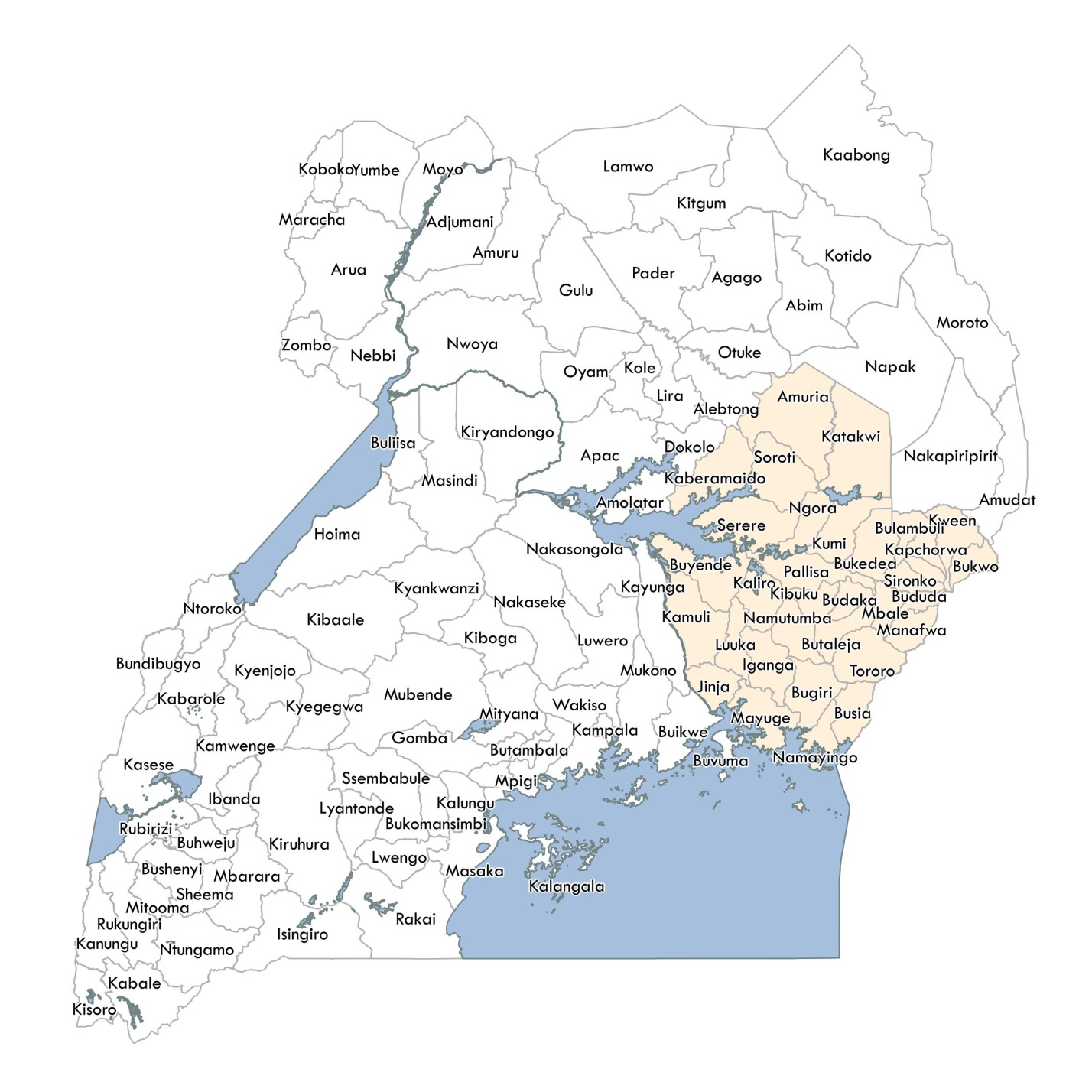 TheCentral, Western and Eastern regions have two rainy seasons, from March to May for the first rains and the second rains from September to November.  The Northern region receives one rainy season from April to October, and the period from November to March has minimal rain.  Most of the areas in the country receive between 750 mm and 2,100 mm of rain annually. The country has loamy soils with varying proportions of sandy and clay. In addition, it has varying vegetation with tropical rain forest vegetation in the South and savannah woodlands and semi-arid vegetation in the North.CultureUganda has a diverse culture. It encompasses religion, tribe, traditions and beliefs, value systems and language among others. Uganda’s population is made up of different ethnic groups with unique customs and norms. These play a major role in shaping the behaviour and ways of life of the people in the country.  Lately, some of the traditional values have changed due to the integration of the people as a result of migration and/or intermarriages. Some cultural groupings are headed by traditional kings or chiefs who are not politically elected but have an indirect role in community governance and moral build up.  Language is one of the uniting factors in any society. In Uganda, while English is the official language, there are a number of other languages spoken. However, Swahili is being promoted in the spirit of regional integration within the East African Community (EAC). Uganda’s constitution allows freedom of worship. There are various religious groupings in the country.  EducationUganda’s education system follows a four – tier system. The first tier comprises of seven (7) years of primary education, followed by four (4) years of Ordinary Level secondary education, two (2) years of Advanced Level secondary education and the final tier is three (3) to five (5) years of Tertiary education. Each level is nationally examined and certificates awarded. The Government introduced Universal Primary Education (UPE) in 1997 to offer free education at the primary level and later in 2007, Universal Secondary Education (USE) was introduced. University and Tertiary education are offered by both public and private institutions.There also exists Informal education in Uganda that aims to serve those persons who did not receive or only partially received formal education. Under the informal system, a range of practical/hands-on skills are imparted. The Informal system includes Functional Adult Literacy (FAL) programme in Ministry of Gender, Labour and Social Development and Adult Basic Education for Karamoja (ABEK) among others.  Policy and Development FrameworksUganda’s economy is guided by the National Development Plan. The country is now implementing her second National Development Plan (NDP II) which is designed to propel the economy towards middle income status by 2020 in line with the Vision 2040. The NDP is implemented through Sector Investment Plans (SIPs), Local Government Development Plans (LGDPs), Annual work plans and Budgets of Ministries, Departments and Agencies (MDAs). The NDP II also seeks to leverage the International and Regional Frameworks such as Africa Agenda 2063 and the Post 2015 Development Agenda to exploit growth opportunities.  1.2	About the National Population and Housing Census 2014The overall objective of the National Population and Housing Census 2014 was to provide data that are required for planning at all levels. The NPHC 2014 had three distinct phases - the Preparatory Phase, the Enumeration Phase and the Post Enumeration Phase. The Preparatory PhaseThe preparatory work for the NPHC 2014 started in 2009 with development of the overall strategy of undertaking the census. Other preparatory activities included development of the questionnaire, undertaking of the census mapping, the Pilot Census, census advocacy and publicity and other administrative support services. Several questionnaires were developed to collect the data from the various target populations. A household questionnaire was used to collect information on the following broad topics:Population Size and Distribution;Population Characteristics;Socio-Economic Characteristics;Housing Conditions;Household-based Agricultural activities; and Deaths in Household in the 12 months preceding the Census.A shorter version of the questionnaire was developed for enumerating the non-household population, including those in institutions and hotels. In addition, a Community questionnaire was developed and used to collect information about each of the Local Council I in the country.Census Mapping was undertaken between January 2009 and June 2012. This was done to update the boundaries of all administrative areas and to demarcate the country into Enumeration Areas (EAs) for purposes of better management of the enumeration exercise. A total of 79,303 EAs were demarcated. The Pilot census was undertaken to test the adequacy of the planned processes including logistical arrangements, procedures, human and financial resource requirements, and the entire census management processes. The Pilot Census enumeration which covered 21 districts was undertaken in September 2011. UBOS also undertook a multi-media advocacy and publicity campaign to create public awareness about the 2014 Census. This was implemented at both national and Local Government level.The Enumeration PhaseThis phase included recruitment and training of field staff, delivery of enumeration materials, conducting the main census enumeration, retrieval of materials and the Post Enumeration Survey (PES). The census activities in the district were conducted under the overall responsibility of the Chief Administrative Officers (CAOs) and the Executive Director of Kampala Capital City Authority (KCCA). All field staff underwent a mandatory ten (10) day training on Census concepts and procedures. The Census Reference Night was the night of 27th August 2014 and the enumeration was conducted on a de facto basis. The enumeration started on 28th August and continued to 7th September 2014. However, in some areas such as Kampala City and few other urban areas, some extra days were allowed to cover the persons who had not been enumerated during the official enumeration period. The enumeration was carried out through face to face interviews. The Enumerators moved from household to household within the assigned Enumeration Areas (EAs) and administered the Census questionnaire to the Head of household or any other knowledgeable household members.The Post-enumeration PhaseThe activities conducted after the census enumeration include processing of the data, data analysis, report writing and dissemination of the findings. A centralized data processing approach was employed for the census data using scanning and automated data extraction technology. The Census results are being widely disseminated at various levels using different products and media.  Data Quality AssuranceData quality assurance enhances credibility, usability and utility of data. The census planning process took special measures to ensure quality of census data through adequate training and supervision.  In addition special measures were undertaken including subdivision and mapping of the country into manageable Enumeration Areas. The Post Enumeration Survey (PES) was used as one of the tools to evaluate the quality of the census data through testing the completeness of coverage and content accuracy.  The PES enumeration was undertaken in October/November 2014.  The PES covered 800 EAs distributed in all the 111 districts and Kampala Capital City.1.3	The Census ResultsThe results of the NPHC 2014 will be published in phases. The Provisional Census Results were disseminated in November 2014.  These gave the number of households and the population by sex for administrative areas down to subcounty level.  The first set of the final results of the Census 2014 were published in the Main Report. The report includes basic characteristics of the population and the dwellings they live in. The total population of Uganda was 34.6 million persons in 2014 as shown in Table 1.2.The distribution of the population by district in 2014 is shown in Table A1.Table 1.2:  Population size and Population Growth Rates, 1911-2014This report provides selected information on the characteristics of the population and households in the subcounties of Eastern Region.  Reports presenting final results for the Higher Local Governments (districts and municipalities) will be produced subsequently. The Analytical Report will present detailed findings covering more indicators on different thematic areas. The census results will also be disseminated using other channels of multi-media.DISTRICT PROFILESAMURIA DISTRICTTable of contentsPopulation Characteristics Table 1.1: Total population by age group and sex, Amuria District, 2014	Table 1.2:  Total Population, by sex, Sex Ratio and Population Density by Sub-county; Amuria District, 2014	Table 1.3:  Household Population by broad age groups and Sub-county; Amuria District, 2014	Table 1.3:  Household Population by broad age groups and Sub-county; Amuria District, 2014 ctd	Table 1.4:  Education characteristics of the population by age group and Sub-county; Amuria District, 2014	Table 1.5:  Marital and child bearing status among female children by selected age group and Sub- county; Amuria Table 1.6:  Ownership of a birth certificate for children aged less than 5 years by Sub-county; Amuria District, 2014	Table 1.7:  Working status of the population by selected age groups and Sub-county; Amuria District, 2014	Table 1.8:  Orphanhood and Disability Status by selected age groups and Sub-county; Amuria District, 2014	Household characteristics Table 2.1: Number of households by main source of livelihood and remittances from abroad by Sub-county; Amuria District, 2014Table 2.2:  Ownership of Household Assets and Mosquito nets by Sub-county; Amuria District, 2014	Table 2.3:  Number of Households with access to Selected Basic Needs by Sub-county; Amuria District, 2014	Table 2.4:  Number of Households by type of construction materials for the dwelling unit; Amuria District, 2014	Table 2.5:  No. of Households and Main Source of Energy for Lighting by Sub-county; Amuria District, 2014	Table 2.6:  Number of households, source of drinking water and toilet facility by Sub-county; Amuria District, 2014	Population CharacteristicsTable 1.1:  Total population by age group and sex, Amuria District, 2014Table 1.2:  Table 1.1:  Total Population by sex, Sex Ratio and Population Density by Sub-County; Amuria District, 2014* Number of Males per 100 Females** Number of Persons per Square Km of land areaTable 1.3:  Household Population by broad age groups and Sub-County; Amuria District, 2014Table 1.3:  Household Population by broad age groups and Sub-County; Amuria District, 2014 ctd*Information is for females in the reproductive age group onlyTable 1.4:  Education characteristics of the population by age group and Sub-County; Amuria District, 2014Table 1.5: Marital and child bearing status among female children by selected age group and Sub-County;                   Amuria District, 2014* Information excludes females who were pregnant for the first timeTable 1.6: Ownership of a birth certificate for children aged less than 5 years by Sub-County; Amuria District,                  2014Table 1.7:  Working status of the population by selected age groups and Sub-County; Amuria District, 2014Table 1.8:  Orphanhood and Disability Status by selected age groups and Sub-County; Amuria District, 20142. Household CharacteristicsTable 2.1: Number of households by main source of livelihood and remittances from abroad by Sub-County;                  AmuriaDistrict, 2014Table 2.2 Ownership of Household Assets and Mosquito nets by Sub-County; Amuria District, 2014Table 2.3: Number of Households with access to Selected Basic Needs by Sub-County; Amuria District, 2014*At least two sets of clothing for every member of the household. This excludes uniforms and tatters**Average number of meals usually eaten per day by household members aged 5 years and aboveTable 2.4: Number of Households by typeof construction materials for the dwelling unit; Amuria District, 2014Table 2.5: Number of Households and Main Source of Energy for Lighting by Sub-County; Amuria District, 2014Table 2.6: Number of households, source of drinking water and toilet facility by Sub-County; Amuria District, 2014*Protected water source includes piped water, borehole, protected well/spring, gravity flow and bottled water** Improved toilet facility includes flash toilet, VIP latrine, covered pit latrine with a slab, compost toilet that is not shared with other householdsBUDAKA DISTRICTPopulation Characteristics Table 1.1: Total population by age group and sex, Budaka District, 2014	Table 1.2:  Total Population, by sex, Sex Ratio and Population Density by Sub-county; Budaka District, 2014	Table 1.3:  Household Population by broad age groups and Sub-county; Budaka District, 2014	Table 1.3:  Household Population by broad age groups and Sub-county; Budaka District, 2014 ctd	Table 1.4:  Education characteristics of the population by age group and Sub-county; Budaka District, 2014	Table 1.5:  Marital and child bearing status among female children by selected age group and Sub- county; Budaka Table 1.6:  Ownership of a birth certificate for children aged less than 5 years by Sub-county; Budaka District, 2014	Table 1.7:  Working status of the population by selected age groups and Sub-county; Budaka District, 2014	Table 1.8:  Orphanhood and Disability Status by selected age groups and Sub-county; Budaka District, 2014	Household characteristics Table 2.1: Number of households by main source of livelihood and remittances from abroad by Sub-county; Budaka Table 2.2:  Ownership of Household Assets and Mosquito nets by Sub-county; Budaka District, 2014	Table 2.3:  Number of Households with access to Selected Basic Needs by Sub-county; Budaka District, 2014	Table 2.4:  Number of Households by type of construction materials for the dwelling unit; Budaka District,    2014	Table 2.5:  No. of Households and Main Source of Energy for Lighting by Sub-county; Budaka District, 2014	Table 2.6:  Number of households, source of drinking water and toilet facility by Sub-county; Budaka District, 2014Population CharacteristicsTable 1.1:  Total population by age group and sex, Budaka, 2014Table 1.2: Total Population by sex, Sex Ratio and Population Density by Sub-county; Budaka District, 2014* Number of Males per 100 Females** Number of Persons per Square Km of land areaTable 1.3:  Household Population by broad age groups and Sub-county; Budaka District, 2014Table 1.3:  Household Population by broad age groups and Sub-county; Budaka District, 2014 ctd*Information is for females in the reproductive age group onlyTable 1.4:  Education characteristics of the population by age group and Sub-county; Budaka District, 2014Table 1.5: Marital and child bearing status among female children by selected age group and Sub-county;                    Budaka District, 2014* Information excludes females who were pregnant for the first timeTable 1.6: Ownership of a birth certificate for children aged less than 5 years by Sub-county; Budaka District, 2014Table 1.7:  Working status of the population by selected age groups and Sub-county; Budaka District, 2014Table 1.8:  Orphanhood and Disability Status by selected age groups and Sub-county; Budaka District, 2014Household CharacteristicsTable 2.1: Number of households by main source of livelihood and remittances from abroad by Sub-county; Budaka District, 2014Table 2.2 Ownership of Household Assets and Mosquito nets by Sub-county; Budaka District, 2014Table 2.3: Number of Households with access to Selected Basic Needs by Sub-county; Budaka District, 2014*At least two sets of clothing for every member of the household. This excludes uniforms and tatters**Average number of meals usually eaten per day by household members aged 5 years and aboveTable 2.4: Number of Households by typeof construction materials for the dwelling unit; Budaka District,    2014Table 2.5: Number of Households and Main Source of Energy for Lighting by Sub-county; Budaka District, 2014Table 2.6: Number of households, source of drinking water and toilet facility by Sub-county; Budaka District, 2014*Protected water source includes piped water, borehole, protected well/spring, gravity flow and bottled water** Improved toilet facility includes flash toilet, VIP latrine, covered pit latrine with a slab, compost toilet that is not shared with other householdsBUDUDA DISTRICTPopulation Characteristics Table 1.1: Total population by age group and sex, , Bududa   District, 2014Table 1.2: Total Population, by sex, Sex Ratio and Population Density by Sub-County; , Bududa   District, 2014Table 1.3:  Household Population by broad age groups and Sub-County; , Bududa   District, 2014Table 1.3:  Household Population by broad age groups and Sub-County; , Bududa   District, 2014 ctdTable 1.4:  Education characteristics of the population by age group and Sub-County; , Bududa   District, 2014Table 1.5:  Marital and child bearing status among female children by selected age group and Sub-County; , Bududa   District, 2014Table 1.6:	Ownership of a birth certificate for children aged less than 5 years by Sub-County; , Bududa   District, 2014Table 1.7:  Working status of the population by selected age groups and Sub-County; , Bududa   District, 2014Table 1.8:  Orphanhood and Disability Status by selected age groups and Sub-County; , Bududa   District, 2014Household CharacteristicsTable 2.1: Number of households by main source of livelihood and remittances from abroad by Sub-County; , Bududa District, 2014Table 2.2 Ownership of Household Assets and Mosquito nets by Sub-County; , Bududa   District, 2014Table 2.3: Number of Households with access to Selected Basic Needs by Sub-County; , Bududa   District, 2014Table 2.4: Number of Households by typeof construction materials for the dwelling unit; , Bududa District,    2014Table 2.5: Number of Households and Main Source of Energy for Lighting by Sub-County; , Bududa   District, 2014Table 2.6: Number of households, source of drinking water and toilet facility by Sub-County; , Bududa   District, 2014Population CharacteristicsTable 1.1:  Total population by age group and sex, Bududa District, 2014Table 1.2:  Total Population by sex, Sex Ratio and Population Density by Sub-County; Bududa District, 2014* Number of Males per 100 Females** Number of Persons per Square Km of land areaTable 1.3:  Household Population by broad age groups and Sub-County; Bududa District, 2014Table 1.3:  Household Population by broad age groups and Sub-County; Bududa District, 2014 ctd*Information is for females in the reproductive age group onlyTable 1.4:  Education characteristics of the population by age group and Sub-County; Bududa District, 2014Table 1.5: Marital and child bearing status among female children by selected age group and Sub-County;                    Bududa District, 2014* Information excludes females who were pregnant for the first timeTable 1.6: Ownership of a birth certificate for children aged less than 5 years by Sub-County; Bududa District, 2014Table 1.7:  Working status of the population by selected age groups and Sub-County; Bududa District, 2014Table 1.8:  Orphanhood and Disability Status by selected age groups and Sub-County; Bududa District, 2014Household CharacteristicsTable 2.1: Number of households by main source of livelihood and remittances from abroad by     Sub-County; Bududa District, 2014Table 2.2 Ownership of Household Assets and Mosquito nets by Sub-County; Bududa District, 2014Table 2.3: Number of Households with access to Selected Basic Needs by Sub-County; Bududa District, 2014*At least two sets of clothing for every member of the household. This excludes uniforms and tatters**Average number of meals usually eaten per day by household members aged 5 years and aboveTable 2.4: Number of Households by typeof construction materials for the dwelling unit; Bududa District,    2014Table 2.5: Number of Households and Main Source of Energy for Lighting by Sub-County; Bududa District, 2014Table 2.6: Number of households, source of drinking water and toilet facility by Sub-County; Bududa District, 2014*Protected water source includes piped water, borehole, protected well/spring, gravity flow and bottled water** Improved toilet facility includes flash toilet, VIP latrine, covered pit latrine with a slab, compost toilet that is not shared with other householdsBUGIRI DISTRICTList of tables Population Characteristics Table 1.1: Total population by age group and sex, Bugiri   District, 2014Table 1.2: Total Population, by sex, Sex Ratio and Population Density by Sub-County; Bugiri   District, 2014Table 1.3:  Household Population by broad age groups and Sub-County; , Bugiri   District, 2014Table 1.3:  Household Population by broad age groups and Sub-County; , Bugiri   District, 2014 ctdTable 1.4:  Education characteristics of the population by age group and Sub-County; , Bugiri   District, 2014Table 1.5:  Marital and child bearing status among female children by selected age group and Sub-County; , Bugiri  2014Table 1.6:  Ownership of a birth certificate for children aged less than 5 years by Sub-County; , Bugiri   District, 2014Table 1.7:  Working status of the population by selected age groups and Sub-County; , Bugiri   District, 2014Table 1.8:  Orphanhood and Disability Status by selected age groups and Sub-County; , Bugiri   District, 2014Household CharacteristicsTable 2.1: Number of households by main source of livelihood and remittances from abroad by Sub-County; , Bugiri 2014Table 2.2 Ownership of Household Assets and Mosquito nets by Sub-County; , Bugiri   District, 2014Table 2.3: Number of Households with access to Selected Basic Needs by Sub-County; , Bugiri   District, 2014Table 2.4: Number of Households by typeof construction materials for the dwelling unit; , Bugiri District,    2014Table 2.5: Number of Households and Main Source of Energy for Lighting by Sub-County; , Bugiri   District, 2014Table 2.6: Number of households, source of drinking water and toilet facility by Sub-County; , Bugiri   District, 2014Population CharacteristicsTable 1.2:  Total Population by sex, Sex Ratio and Population Density by Sub-County; Bugiri District, 2014* Number of Males per 100 Females** Number of Persons per Square Km of land areaTable 1.3:  Household Population by broad age groups and Sub-County; Bugiri District, 2014Table 1.3:  Household Population by broad age groups and Sub-County; Bugiri District, 2014 ctd*Information is for females in the reproductive age groups onlyTable 1.4:  Education characteristics of the population by age group and Sub-County; Bugiri District, 2014Table 1.5: Marital and child bearing status among female children by selected age group and Sub-County;                    Bugiri District, 2014Table 1.6: Ownership of a birth certificate for children aged less than 5 years by Sub-County; Bugiri District, 2014Table 1.7:  Working status of the population by selected age groups and Sub-County; Bugiri District, 2014Table 1.8:  Orphanhood and Disability Status by selected age group and Sub-County; Bugiri District, 2014Household CharacteristicsTable 2.1: Number of households by main source of livelihood and remittances from abroad by Sub-County; Bugiri District, 2014Table 2.2: Ownership of Household Assets and Mosquito nets by Sub-County; Bugiri District, 2014Table 2.3: Number of Households with access to Selected Basic Needs by Sub-County; Bugiri District, 2014*At least two sets of clothing for every member of the household. This excludes uniforms and tatters**Average number of meals usually eaten per day by household members aged 5 years and above Table 2.4: Number of Households by type of constructionmaterial for the dwelling unit and Sub-County;                  Bugiri District 2014Table 2.5: Number of Households and Main Source of Energy for Lighting by Sub-County; Bugiri District, 2014Table 2.6: Number of Households, source of drinking water and toilet facility by Sub-County; Bugiri District, 2014*Protected water source includes piped water, borehole, protected well/spring, gravity flow and bottled water** Improved toilet facility includes flash toilet, VIP latrine, covered pit latrine with a slab, compost toilet that is not shared with other householdsBUKEDEA DISTRICTList of TablesPopulation Characteristics Table 1.1: Total population by age group and sex, , Bukedea   District, 2014Table 1.2: Total Population, by sex, Sex Ratio and Population Density by Sub-County; , Bukedea   District, 2014Table 1.3:  Household Population by broad age groups and Sub-County; , Bukedea   District, 2014Table 1.3:  Household Population by broad age groups and Sub-County; , Bukedea   District, 2014 ctdTable 1.4:  Education characteristics of the population by age group and Sub-County; , Bukedea   District, 2014Table 1.5:  Marital and child bearing status among female children by selected age group and Sub-County; , Bukedea  Table 1.6:	Ownership of a birth certificate for children aged less than 5 years by Sub-County; , Bukedea   District, 2014Table 1.7:  Working status of the population by selected age groups and Sub-County; , Bukedea   District, 2014Table 1.8:  Orphanhood and Disability Status by selected age groups and Sub-County; , Bukedea   District, 2014Household CharacteristicsTable 2.1: Number of households by main source of livelihood and remittances from abroad by Sub-County; , Bukedea Table 2.2 Ownership of Household Assets and Mosquito nets by Sub-County; , Bukedea   District, 2014Table 2.3: Number of Households with access to Selected Basic Needs by Sub-County; , Bukedea   District, 2014Table 2.4: Number of Households by typeof construction materials for the dwelling unit; , Bukedea   District,    2014Table 2.5: Number of Households and Main Source of Energy for Lighting by Sub-County; , Bukedea   District, 2014Table 2.6: Number of households, source of drinking water and toilet facility by Sub-County; , Bukedea   District, 2014Population CharacteristicsTable 1.2:  Total Population by sex, Sex Ratio and Population Density by Sub-County; Bukedea District, 2014* Number of Males per 100 Females** Number of Persons per Square Km of land areaTable 1.3: Household Population by broad age groups and Sub-County; Bukedea District, 2014Table 1.3: Household Population by broad age groups and Sub-County; Bukedea District, 2014, ctd*Information is for females in the reproductive age groups onlyTable 1.4:  Education characteristics of the population by age groups and Sub-County; Bukedea District, 2014Table 1.5: Marital and child bearing status among female children by selected age group and Sub-County; Bukedea District, 2014* Information excludes females who were pregnant for the first timeTable 1.6: Ownership of a birth certificate for children aged less than 5 years by Sub-County; Bukedea District, 2014Table 1.7:  Working status of the population by selected age groups and Sub-County; Bukedea District, 2014Table 1.8:  Orphanhood and Disability Status by selected age groups and Sub-County; Bukedea District, 2014Household CharacteristicsTable 2.1: Number of households by main source of livelihood and remittances from abroad by Sub-County; Bukedea District, 2014Table 2.2: Ownership of Household Assets and Mosquito nets by Sub-County; Bukedea District, 2014Table 2.3: Number of Households with access to Selected Basic Needs by Sub-County; Bukedea District, 2014*At least two sets of clothing for every member of the household. This excludes uniforms and tatters**Average number of meals usually eaten per day by household members aged 5 years and above Table 2.4: Number of Households by typeof construction materials for the dwelling unit and Sub-County;                   Bukedea District 2014Table 2.5: Number of Households and Main Source of Energy for Lighting by Sub-County; Bukedea District, 2014Table 2.6: Number of Households, source of drinking water and toilet facility by Sub-County; Bukedea District, 2014*Protected water source includes piped water, borehole, protected well/spring, gravity flow and bottled water** Improved toilet facility includes flash toilet, VIP latrine, covered pit latrine with a slab, compost toilet that is not shared with other householdsBUKWO DISTRICTList of TablesPopulation Characteristics Table 1.1: Total population by age group and sex, Bukwo   District, 2014Table 1.2: Total Population, by sex, Sex Ratio and Population Density by Sub-County; Bukwo   District, 2014Table 1.3:  Household Population by broad age groups and Sub-County; Bukwo   District, 2014Table 1.3:  Household Population by broad age groups and Sub-County; Bukwo   District, 2014 ctdTable 1.4:  Education characteristics of the population by age group and Sub-County; Bukwo   District, 2014Table 1.5:  Marital and child bearing status among female children by selected age group and Sub-County; Bukwo   Table 1.6:	Ownership of a birth certificate for children aged less than 5 years by Sub-County; Bukwo   District, 2014Table 1.7:  Working status of the population by selected age groups and Sub-County; Bukwo   District, 2014Table 1.8:  Orphanhood and Disability Status by selected age groups and Sub-County; Bukwo   District, 2014Household CharacteristicsTable 2.1: Number of households by main source of livelihood and remittances from abroad by Sub-County; , Table 2.2 Ownership of Household Assets and Mosquito nets by Sub-County; , Bukwo   District, 2014Table 2.3: Number of Households with access to Selected Basic Needs by Sub-County; , Bukwo   District, Table 2.4: Number of Households by typeof construction materials for the dwelling unit; , Bukwo   District,    2014Table 2.5: Number of Households and Main Source of Energy for Lighting by Sub-County; , Bukwo   District, 2014Table 2.6: Number of households, source of drinking water and toilet facility by Sub-County; , Bukwo   District, 2014Population Characteristics* Number of Males per 100 Females** Number of Persons per Square Km of land areaTable 1.3:  Household Population by broad age groups and Sub-County; Bukwo District, 2014*Information is for females in the reproductive age groups onlyTable 1.7:  Working status of the population by selected age groups and Sub-County; Bukwo District, 2014Table 1.8:  Orphanhood and Disability Status by selected age group and Sub-County; Bukwo District, 2014Household CharacteristicsTable 2.1: Number of households by main source of livelihood and remittances from abroad by Sub-County; Bukwo District, 2014Table 2.3: Number of Households with access to Selected Basic Needs by Sub-County; Bukwo Distrct, 2014* At least two sets of clothing for every member of the household** Average number of meals usually eaten per day by household members aged 5 years and above Table 2.4: Number of Households by typeof construction materials for the dwelling unit and Sub-County;                   Bukwo District, 2014Table 2.5: Number of Households and Main Source of Energy for Lighting by Sub-County; Bukwo District, 2014Table 2.6 Number of households, source of drinking water and toilet facility by Sub County; Bukwo Dstrict 2014 *Protected water source includes piped water, borehole, protected well/spring, gravity flow and bottled water** Improved toilet facility includes flash toilet, VIP latrine, covered pit latrine with a slab, compost toilet that is not shared with other householdsBULAMBULI DISTRICTList of TablesPopulation Characteristics Table 1.1: Total population by age group and sex, Bulambuli   District, 2014Table 1.2: Total Population, by sex, Sex Ratio and Population Density by Sub-County; Bulambuli   District, 2014Table 1.3:  Household Population by broad age groups and Sub-County; Bulambuli   District, 2014Table 1.3:  Household Population by broad age groups and Sub-County; Bulambuli   District, 2014 ctdTable 1.4:  Education characteristics of the population by age group and Sub-County; Bulambuli   District, 2014Table 1.5:  Marital and child bearing status among female children by selected age group and Sub-County; , Bulambuli   Table 1.6:	Ownership of a birth certificate for children aged less than 5 years by Sub-County; , Bulambuli   District, 2014Table 1.7:  Working status of the population by selected age groups and Sub-County; , Bulambuli   District, 2014Table 1.8:  Orphanhood and Disability Status by selected age groups and Sub-County; , Bulambuli   District, 2014Household CharacteristicsTable 2.1: Number of households by main source of livelihood and remittances from abroad by Sub-County; , Bulambuli   Table 2.2 Ownership of Household Assets and Mosquito nets by Sub-County; , Bulambuli   District, 2014Table 2.3: Number of Households with access to Selected Basic Needs by Sub-County; , Bulambuli   District, 2014Table 2.4: Number of Households by typeof construction materials for the dwelling unit; , Bulambuli   District,    2014Table 2.5: Number of Households and Main Source of Energy for Lighting by Sub-County; , Bulambuli   District, 2014Table 2.6: Number of households, source of drinking water and toilet facility by Sub-County; , Bulambuli   District, 2014Population CharacteristicsTable 1.1: Total Population by Sex and Age Group; Bulambuli District, 2014Table 1.2:  Total Population by sex, Sex Ratio and Population Density by Sub-County; Bulambuli District, 2014* Number of Males per 100 Females** Number of Persons per Square Km of land areaTable 1.3:  Household Population by broad age groups and Sub-County; Bulambuli District, 2014Table 1.3:  Household Population by broad age groups and Sub-County; Bulambuli District, 2014Table 1.4:  Education characteristics of the population by age group and Sub-County; Bulambuli District, 2014Table 1.5: Marital and child bearing status among female children by selected age group and Sub-County;                   Bulambuli District, 2014* Information excludes females who were pregnant for the first timeTable 1.6: Ownership of a birth certificate for children aged less than 5 years by Sub-County; Bulambuli District,                  2014Table 1.7:  Working status of the population by selected age groups and Sub-County; Bulambuli District, 2014Table 1.8:  Orphanhood and Disability Status by selected age groups and Sub-County; Bulambuli District, 2014Household CharacteristicsTable 2.1: Number of households by main source of livelihood and remittances from abroad by Sub-County;                   Bulambuli District, 2014Table 2.2: Ownership of Household Assets and Mosquito nets by Sub-County; Bulambuli District, 2014Table 2.3: Number of Households with access to Selected Basic Needs by Sub-County; Bulambuli District, 2014* At least two sets of clothing for every member of the household. This excludes uniforms and tatters ** Average number of meals usually eaten per day by household members aged 5 years and above Table 2.4:  Number of Households by typeof construction materials for the dwelling unit and Sub-County;                    Bulambuli District, 2014Table 2.5: Number of Households and Main Source of Energy for Lighting by Sub-County; Bulambuli District, 2014Table 2.6: Number of households, source of drinking water and toilet facility by Sub-County; Bulambuli District, 2014*Protected water source includes piped water, borehole, protected well/spring, gravity flow and bottled water** Improved toilet facility includes flash toilet, VIP latrine, covered pit latrine with a slab, compost toilet that is not shared with other householdsBUSIA DISTRICTList of TablesPopulation Characteristics Table 1.1: Total population by age group and sex, Busia   District, 2014Table 1.2: Total Population, by sex, Sex Ratio and Population Density by Sub-County; Busia   District, 2014Table 1.3:  Household Population by broad age groups and Sub-County; Busia   District, 2014Table 1.3:  Household Population by broad age groups and Sub-County; Busia   District, 2014 ctdTable 1.4:  Education characteristics of the population by age group and Sub-County; Busia   District, 2014Table 1.5:  Marital and child bearing status among female children by selected age group and Sub-County; Busia   Table 1.6:	Ownership of a birth certificate for children aged less than 5 years by Sub-County; Busia   District, 2014Table 1.7:  Working status of the population by selected age groups and Sub-County; Busia   District, 2014Table 1.8:  Orphanhood and Disability Status by selected age groups and Sub-County; Busia   District, 2014Household CharacteristicsTable 2.1: Number of households by main source of livelihood and remittances from abroad by Sub-County; Busia   Table 2.2 Ownership of Household Assets and Mosquito nets by Sub-County; Busia   District, 2014Table 2.3: Number of Households with access to Selected Basic Needs by Sub-County; Busia   District, 2014Table 2.4: Number of Households by typeof construction materials for the dwelling unit; Busia   District,    2014Table 2.5: Number of Households and Main Source of Energy for Lighting by Sub-County; Busia   District, 2014Table 2.6: Number of households, source of drinking water and toilet facility by Sub-County; Busia   District, 2014Population CharacteristicsTable 1.1: Total Population by Sex and Age Group; Busia District, 2014Table 1.2:  Total Population by sex, Sex Ratio and Population Density by Sub-County; Busia District, 2014* Number of Males per 100 Females** Number of Persons per Square Km of land areaTable 1.3:  Household Population by broad age groups and Sub-County; Busia District, 2014Table 1.3:  Household Population by broad age groups and Sub-County; Busia District, 2014 ctd *Information is for females in the reproductive age group onlyTable 1.4:  Education characteristics of the population by age group and Sub-County; Busia District, 2014 Table 1.5: Marital and child bearing status among female children by selected age group and Sub-County Table 1.6:  Ownership of a birth certificate for children aged less than 5 years by Sub-County; Busia District, 2014Table 1.7:  Working status of the population by selected age groups and Sub-County; Busia District, 2014Table 1.8:  Orphanhood and Disability Status by selected age groups and Sub-County; Busia District, 2014Household CharacteristicsTable 2.1: Number of households by main source of livelihood and remittances from abroad by Sub-County;                  Busia District, 2014Table 2.3: Number of Households with access to Selected Basic Needs by Sub-County; Busia District, 2014*At least two sets of clothing for every member of the household. This excludes uniforms and tatters**Average number of meals household members aged 5 years and above usually eat per dayTable 2.4:  Number of Households by type of construction materials for the dwelling unit; Busia District, 2014Table 2.5: Number of Households and Main Source of Energy for Lighting by Sub-County; Busia District, 2014Table 2.6 Number of Households, source of drinking water and toilet facility by Sub-County; Busia District, 2014*Protected water source includes piped water, borehole, protected well/spring, gravity flow and bottled water** Improved toilet facility includes flash toilet, VIP latrine, covered pit latrine with a slab, compost toilet that is not shared with other householdsBUTALEJA DISTRICTList of TablesPopulation Characteristics Table 1.1: Total population by age group and sex, Butaleja District, 2014Table 1.2: Total Population, by sex, Sex Ratio and Population Density by Sub-County; Butaleja District, 2014Table 1.3:  Household Population by broad age groups and Sub-County; Butaleja District, 2014Table 1.3:  Household Population by broad age groups and Sub-County; Butaleja District, 2014 ctdTable 1.4:  Education characteristics of the population by age group and Sub-County; Butaleja District, 2014Table 1.5:  Marital and child bearing status among female children by selected age group and Sub-County; Butaleja Table 1.6:	Ownership of a birth certificate for children aged less than 5 years by Sub-County; Butaleja District, 2014Table 1.7:  Working status of the population by selected age groups and Sub-County; Butaleja District, 2014Table 1.8:  Orphanhood and Disability Status by selected age groups and Sub-County; Butaleja District, 2014Household CharacteristicsTable 2.1: Number of households by main source of livelihood and remittances from abroad by Sub-County; Butaleja District, 2014Table 2.2 Ownership of Household Assets and Mosquito nets by Sub-County; Butaleja District, 2014Table 2.3: Number of Households with access to Selected Basic Needs by Sub-County; Butaleja District, Table 2.4: Number of Households by typeof construction materials for the dwelling unit; Butaleja District,    2014Table 2.5: Number of Households and Main Source of Energy for Lighting by Sub-County; Butaleja District, 2014Table 2.6: Number of households, source of drinking water and toilet facility by Sub-County; Butaleja District, 2014Population CharacteristicsTable 1.1: Total Population by Sex and Age Group; Butaleja District, 2014Table 1.2:  Total Population by sex, Sex Ratio and Population Density by Sub-County; ButalejaDistrict, 2014* Number of Males per 100 Females** Number of Persons per Square Km of land areaTable 1.3:  Household Population by broad age groups and Sub-County; Butaleja District, 2014Table 1.3:  Household Population by broad age groups and Sub-County; Butaleja District, 2014 ctd*Information is for females in the reproductive age group onlyTable 1.4:  Education characteristics of the population by age group and Sub-County; Butaleja District, 2014Table 1.5: Marital and child bearing status among female children by selected age group and Sub-County; Butaleja District, 2014* Information excludes females who were pregnant for the first timeTable 1.6: Ownership of a birth certificate for children aged less than 5 years by Sub-County; Butaleja District, 2014Table 1.7:  Working status of the population by selected age groups and Sub-County; Butaleja District, 2014Table 1.8:  Orphanhood and Disability Status by selected age groups and Sub-County; Butaleja District, 20142. Household CharacteristicsTable 2.1: Number of households by main source of livelihood and remittances from abroad by     Sub-County; Butaleja District, 2014Table 2.2 Ownership of Household Assets and Mosquito nets by Sub-County; Butaleja District, 2014Table 2.3: Number of Households with access to Selected Basic Needs by Sub-County; Butaleja District, 2014*At least two sets of clothing for every member of the household. This excludes uniforms and tatters**Average number of meals usually eaten per day by household members aged 5 years and aboveTable 2.4: Number of Households by typeof construction materials for the dwelling unit by Sub-County; Butaleja District,    2014Table 2.5: Number of Households and Main Source of Energy for Lighting by Sub-County; Butaleja District, 2014Table 2.6: Number of households, source of drinking water and toilet facility by Sub-County; Butaleja District, 2014*Protected water source includes piped water, borehole, protected well/spring, gravity flow and bottled water** Improved toilet facility includes flash toilet, VIP latrine, covered pit latrine with a slab, compost toilet that is not shared with other householdsBUYENDE DISTRICTList of TablesPopulation Characteristics Table 1.1: Total population by age group and sex, , Buyende   District, 2014Table 1.2: Total Population, by sex, Sex Ratio and Population Density by Sub-County; , Buyende   District, 2014Table 1.3:  Household Population by broad age groups and Sub-County; , Buyende   District, 2014Table 1.3:  Household Population by broad age groups and Sub-County; , Buyende   District, 2014 ctdTable 1.4:  Education characteristics of the population by age group and Sub-County; , Buyende   District, 2014Table 1.5:  Marital and child bearing status among female children by selected age group and Sub-County; , Buyende   District, 2014Table 1.6:	Ownership of a birth certificate for children aged less than 5 years by Sub-County; , Buyende   District, 2014Table 1.7:  Working status of the population by selected age groups and Sub-County; , Buyende   District, 2014Table 1.8:  Orphanhood and Disability Status by selected age groups and Sub-County; , Buyende   District, 2014Household Characteristics Table 2.1: Number of households by main source of livelihood and remittances from abroad by Sub-County; , Buyende   District, 2014Table 2.2: Ownership of Household Assets and Mosquito nets by Sub-County; , Buyende   District, 2014Table 2.3: Number of Households with access to Selected Basic Needs by Sub-County; , Buyende   District, 2014Table 2.4: Number of Households by typeof construction materials for the dwelling unit; , Buyende   District,    2014Table 2.5: Number of Households and Main Source of Energy for Lighting by Sub-County; , Buyende   District, 2014Table 2.6: Number of households, source of drinking water and toilet facility by Sub-County; , Buyende   District, 2014Population CharacteristicsTable 1.1: Total population by age group and sex, Buyende District, 2014* Number of Males per 100 Females** Number of Persons per Square Km of land areaTable 1.4:  Education characteristics of the population by age groups and Sub-County; Buyende District, 2014* Information excludes females who were pregnant for the first timeTable 1.6: Ownership of a birth certificate for children aged less than 5 years by Sub-County;                   Buyende District, 2014Table 1.7:  Working Status of the Population by selected age groups Sub-County; Buyende District, 2014 Table 1.8:  Orphanhood and Disability Status by selected age groups and Sub-County; Buyende District, 2014Household CharacteristicsTable 2.1: Number of households by main source of livelihood and remittances from abroad by Sub-County; Buyende District, 2014Table 2.2: Ownership of selected Household Assets and Mosquito nets by Sub-County; Buyende District, 2014Table 2.3: Number of Households with Selected Basic Needs by Sub-County: Buyende District, 2014* At least two sets of clothing for every member of the household** Average number of meals household members aged 5 years and above usually eat per dayTable 2.4: Number of Households by construction materials for the dwelling; Buyende District, 2014Table 2.5: Number of Households and Main Source of Energy for Lighting by Sub-County; Buyende District, 2014Table 2.6: Number of Households, source of drinking water and toilet facility by Sub County; Buyende District, 2014*Protected water source includes piped water, borehole, protected well/spring, gravity flow and bottled water** Improved toilet facility includes flash toilet, VIP latrine, covered pit latrine with a slab, compost toilet that is not shared with other householdsIGANGA DISTRICTList of Tables Population Characteristics Table 1.1: Total population by age group and sex, Iganga   District, 2014Table 1.2: Total Population, by sex, Sex Ratio and Population Density by Sub-County; , Iganga   District, 2014Table 1.3:  Household Population by broad age groups and Sub-County; Iganga   District, 2014Table 1.3:  Household Population by broad age groups and Sub-County; , Iganga   District, 2014 ctdTable 1.4:  Education characteristics of the population by age group and Sub-County; , Iganga   District, 2014Table 1.5:  Marital and child bearing status among female children by selected age group and Sub-County; , Iganga   District, 2014Table 1.6:	Ownership of a birth certificate for children aged less than 5 years by Sub-County; , Iganga   District, 2014Table 1.7:  Working status of the population by selected age groups and Sub-County; , Iganga   District, 2014Table 1.8:  Orphanhood and Disability Status by selected age groups and Sub-County; , Iganga   District, 2014Household CharacteristicsTable 2.1: Number of households by main source of livelihood and remittances from abroad by Sub-County; , Iganga   District, 2014Table 2.2 Ownership of Household Assets and Mosquito nets by Sub-County; , Iganga   District, 2014Table 2.3: Number of Households with access to Selected Basic Needs by Sub-County; , Iganga   District, 2014Table 2.4: Number of Households by typeof construction materials for the dwelling unit; , Iganga   District,    2014Table 2.5: Number of Households and Main Source of Energy for Lighting by Sub-County; , Iganga   District, 2014Table 2.6: Number of households, source of drinking water and toilet facility by Sub-County; , Iganga   District, 2014Population CharacteristicsTable 1.1: Total Population by age group and sex, Iganga District, 2014Table 1.2:  Total Population by sex, Sex Ratio and Population Density by Sub-County; Iganga District, 2014* Number of Males per 100 Females** Number of Persons per Square Km of land areaTable 1.3:  Population by broad age group and Sub-County; Iganga District, 2014Table 1.3:  Population by broad age group and Sub-County; Iganga District, 2014, ctd*Information is for females in the reproductive age groups onlyTable 1.4:  Education characteristics of the population by age group and Sub-County; Iganga District, 2014Table 1.5: Marital and child bearing Status among female children by selected age group and Sub-County;                   Iganga District, 2014* Information excludes females who were pregnant for the first timeTable 1.6: Ownership of a birth certificate for children aged less than 5 years, by Sub-County; Iganga District,                     2014Table 1.7:  Working status of the population by selected age groups and Sub-County; Iganga District, 2014Table 1.8:  Orphanhood and Disability Status by selected age group and Sub-County; Iganga District, 2014Household CharacteristicsTable 2.1: Number of households by main source of livelihood and remittances from abroad by Sub-County;                   Iganga District, 2014Table 2.2: Ownership of Household Assets and Mosquito nets by Sub-County; Iganga District, 2014Table 2.3:  Number of Households with access to selected Basic Needs by Sub-County; Iganga District, 2014*At least two sets of clothing for every member of the household. This excludes uniforms and tatters**Average number of meals usually eaten per day by household members aged 5 years and above Table 2.4: Number of Households by type of construction materials for the dwelling unit, by Sub-County; Iganga Table 2.5: Number of Households and Main Source of Energy for Lighting by Sub-County; Iganga District,                  2014Table 2.6: Number of households’ source of drinking water and toilet facility by Sub-County; Iganga District,                  2014*Protected water source includes piped water, borehole, protected well/spring, gravity flow and bottled water** Improved toilet facility includes flash toilet, VIP latrine, covered pit latrine with a slab, compost toilet that is not shared with other householdsJINJA DISTRICTList of TablesPopulation Characteristics Table 1.1: Total population by age group and sex, Jinja   District, 2014Table 1.2: Total Population, by sex, Sex Ratio and Population Density by Sub-County; Jinja   District, 2014Table 1.3:  Household Population by broad age groups and Sub-County; Jinja   District, 2014Table 1.3:  Household Population by broad age groups and Sub-County; Jinja   District, 2014 ctdTable 1.4:  Education characteristics of the population by age group and Sub-County; Jinja   District, 2014Table 1.5:  Marital and child bearing status among female children by selected age group and Sub-County; Jinja   District, 2014Table 1.6:	Ownership of a birth certificate for children aged less than 5 years by Sub-County; Jinja   District, 2014Table 1.7:  Working status of the population by selected age groups and Sub-County, Jinja   District, 2014Table 1.8:  Orphanhood and Disability Status by selected age groups and Sub-County; Jinja   District, 2014Household CharacteristicsTable 2.1: Number of households by main source of livelihood and remittances from abroad by Sub-County; Jinja District, 2014Table 2.2:  Ownership of Household Assets and Mosquito nets by Sub-County, Jinja   District, 2014Table 2.3: Number of Households with access to Selected Basic Needs by Sub-County; Jinja District, 2014Table 2.4: Number of Households by typeof construction materials for the dwelling unit, Jinja   District,    2014Table 2.5: Number of Households and Main Source of Energy for Lighting by Sub-County, Jinja   District, 2014Table 2.6: Number of households, source of drinking water and toilet facility by Sub-County; Jinja   District, 2014Population CharacteristicsTable 1.2:  Total Population by sex, Sex Ratio and Population Density by Sub-County; Jinja District, 2014* Number of Males per 100 Females** Number of Persons per Square Km of land areaTable 1.3:  Population by broad age group and Sub-County; Jinja District, 2014Table 1.3:  Population by broad age group and Sub-County; Jinja District, 2014, ctd*information is for females in the reproductive age groups onlyTable 1.4:  Education characteristics of the population by selected age groups and Sub-County; Jinja District, 2014Table 1.5: Marital status and child bearing among female children by selected age group and Sub-County; Jinja                   District, 2014.* Information excludes females who were pregnant for the first timeTable 1.6: Ownership of a birth certificate for children aged less than 5 years by Sub-County; Jinja District, 2015Table 1.7:  Working status of the population by selected age group and Sub-County; Jinja District, 2014Table 1.8:  Orphanhood and Disability Status by selected age group and Sub-County; Jinja District, 2014Household CharacteristicsTable 2.1: Number of households by main source of livelihood and remittances from abroad by Sub-County;                  Jinja District, 2014Table 2.2: Ownership of selected Household Assets and Mosquito nets by Sub-County; Jinja District, 2014 Table 2.3: Number of Households with Selected Basic Needs by Sub-County; Jinja District, 2014*At least two sets of clothing for every member of the household. This excludes uniforms and tatters**Average number of meals household members aged 5 years and above usually eat per dayTable 2.4: Number of Households by type of construction materials for the dwelling unit by Sub-County; Jinja                  District 2014Table 2.5: Number of Households and Main Source of Energy for Lighting by Sub-County; Jinja District, 2014Table 2.6: Number of households, source of drinking water and toilet facility by Sub County; Jinja District 2014*Protected water source includes piped water, borehole, protected well/spring, gravity flow and bottled water** Improved toilet facility includes flash toilet, VIP latrine, covered pit latrine with a slab, compost toilet that is not shared with other householdsKABERAMAIDO DISTRICTTable of contentsPopulation Characteristics Table 1.1: Total population by age group and sex, Kaberamaido   District, 2014Table 1.2: Total Population, by sex, Sex Ratio and Population Density by Sub-County; Kaberamaido   District, 2014Table 1.3:  Household Population by broad age groups and Sub-County; Kaberamaido   District, 2014Table 1.3:  Household Population by broad age groups and Sub-County, Kaberamaido   District, 2014 ctdTable 1.4:  Education characteristics of the population by age group and Sub-County; Kaberamaido   District, 2014Table 1.5:  Marital and child bearing status among female children by selected age group and Sub-County; Kaberamaido   District, 2014Table 1.6:	Ownership of a birth certificate for children aged less than 5 years by Sub-County; Kaberamaido   District, 2014Table 1.7:  Working status of the population by selected age groups and Sub-County; Kaberamaido   District, 2014Table 1.8:  Orphanhood and Disability Status by selected age groups and Sub-County; Kaberamaido   District, 2014Household CharacteristicsTable 2.1: Number of households by main source of livelihood and remittances from abroad by Sub-County; Kaberamaido   District, 2014Table 2.2 Ownership of Household Assets and Mosquito nets by Sub-County; Kaberamaido   District, 2014Table 2.3: Number of Households with access to Selected Basic Needs by Sub-County; Kaberamaido   District, 2014Table 2.4: Number of Households by typeof construction materials for the dwelling unit; Kaberamaido   District,    2014Table 2.5: Number of Households and Main Source of Energy for Lighting by Sub-County; Kaberamaido   District, 2014Table 2.6: Number of households, source of drinking water and toilet facility by Sub-County; Kaberamaido   District, 2014Population CharacteristicsTable 1.1:  Total Population by agegroup and sex, Kaberamaido, 2014Table 1.2: Total Population by sex, Sex Ratio and Population Density by Sub-County; Kaberamaido District, 2014* Number of Males per 100 Females** Number of Persons per Square Km of land areaTable 1.3:  Household Population by broad age groups and Sub-County; Kaberamaido District, 2014Table 1.3:  Household Population by broad age groups and Sub-County; Kaberamaido District, 2014,                    ctd*Information  is for females in the reproductive age groups onlyTable 1.4:  Education characteristics of the population by age group and Sub-County; Kaberamaido District,                     2014Table 1.5: Marital and child bearing status among female children by selected age group and Sub-County;                    Kaberamaido District, 2014*Information excludes females who were pregnant for the first timeTable 1.6: Ownership of a Birth Certificate for children aged less than 5 years; Kaberamaido District, 2014Table 1.7:  Working status of the population by selected age groups and Sub-County; Kaberamaido District,                     2014Table 1.8: Orphanhood and Disability Status by selected age groups and Sub-County; Kaberamaido District, Household CharacteristicsTable 2.1: Number of households by main source of livelihood and remittances from abroad by Sub-County;                   Kaberamaido District, 2014Table 2.2: Ownership of Household Assets and Mosquito nets by Sub-County; Kaberamaido District, 2014Table 2.3: Number of Households with access to Selected Basic Needs by Sub-County; Kaberamaido District,                  2014*At least two sets of clothing for every member of the household. This excludes uniforms and tatters**Average number of meals usually eaten per day by household members aged 5 years and above Table 2.4: Number of Households by type of construction Materials for the dwelling unit Kaberamaido DistrictTable 2.5: Number of Households and Main Source of Energy for Lighting by Sub-County; Kaberamaido District, 2014Table 2.6: Number of Households and source of drinking water and toilet facility by Sub-County; kaberamaido                 District, 2014 *Protected water source includes piped water, borehole, protected well/spring, gravity flow and bottled water** Improved toilet facility includes flash toilet, VIP latrine, covered pit latrine with a slab, compost toilet that is not shared with other householdsKALIRO DISTRICTList of TablesPopulation Characteristics Table 1.1: Total population by age group and sex, Kaliro   District, 2014Table 1.2: Total Population, by sex, Sex Ratio and Population Density by Sub-County; Kaliro   District, 2014Table 1.3:  Household Population by broad age groups and Sub-County; Kaliro   District, 2014Table 1.3:  Household Population by broad age groups and Sub-County, Kaliro   District, 2014 ctdTable 1.4:  Education characteristics of the population by age group and Sub-County; Kaliro   District, 2014Table 1.5:  Marital and child bearing status among female children by selected age group and Sub-County; Kaliro   District, 2014Table 1.6:	Ownership of a birth certificate for children aged less than 5 years by Sub-County; Kaliro   District, 2014Table 1.7:  Working status of the population by selected age groups and Sub-County; Kaliro   District, 2014Table 1.8:  Orphanhood and Disability Status by selected age groups and Sub-County; Kaliro   District, 2014Household CharacteristicsTable 2.1: Number of households by main source of livelihood and remittances from abroad by Sub-County; , Kaliro District, 2014Table 2.2 Ownership of Household Assets and Mosquito nets by Sub-County; Kaliro   District, 2014Table 2.3: Number of Households with access to Selected Basic Needs by Sub-County; Kaliro   District, 2014Table 2.4: Number of Households by typeof construction materials for the dwelling unit;Kaliro District,    2014Table 2.5: Number of Households and Main Source of Energy for Lighting by Sub-County; Kaliro   District, 2014Table 2.6: Number of households, source of drinking water and toilet facility by Sub-County; Kaliro   District, 2014Population CharacteristicsTable 1.1: Total Population by age group and sex, Kaliro district, 2014Table 1.2:  Total Population by sex, sex Ratio and Population Density by Sub-County; Kaliro District, 2014* Number of Males per 100 Females** Number of Persons per Square Km of land areaTable 1.3:  Household Population by Broad Age Groups andSub-County; Kaliro District, 2014Table 1.3:  Population by broad age group and Sub-County; Kaliro District, 2014, ctd*information is for females in the reproductive age groups onlyTable 1.4:  Education characteristics of the population by age group and Sub-County; Kaliro District, 2014 Table 1.5:   Marital and child bearing Status among female children by selected age group and Sub-County;                    Kaliro District, 2014*Information excludes females who were pregnant for the first timeTable 1.6:  Ownership of a birth certificate for children aged less than 5 years by Sub-County; Kaliro District, 2014Table 1.7:  Working status of the population by selected age groups and Sub-County; Kaliro District, 2014Table 1.8:  Orphan hood and Disability Status by selected age group and Sub-County; Kaliro District, 2014Household CharacteristicsTable 2.1: Number of households by main source of livelihood and remittances from abroad by Sub-County; Kaliro District 2014Table 2.2: Ownership of Household Assets and Mosquito Nets by Sub-County; Kaliro District 2014Table 2.3: Number of Households with access to selected basic Needs by Sub-County; Kaliro District 2014 *At least two sets of clothing for every member of the household. This excludes uniforms and tatters**Average number of meals usually eaten per day by household members aged 5 years and above. Table 2.4 Number of Households by type of construction materials for the dwelling unit by Sub-County; Kaliro District, 2014Table 2.5:  Number of Households and main source of Energy for lighting by Sub County; Kaliro District 2014 Table 2.6 Number of Households, source of drinking Water and toilet facility by Sub-County; Kaliro District 2014 *Protected water source includes piped water, borehole, protected well/spring, gravity flow and bottled water** Improved toilet facility includes flash toilet, VIP latrine, covered pit latrine with a slab, compost toilet that is not shared with other householdsKAMULI DISTRICTList of TablesPopulation Characteristics Table 1.1: Total population by age group and sex, Kamuli   District, 2014Table 1.2: Total Population, by sex, Sex Ratio and Population Density by Sub-County; Kamuli   District, 2014Table 1.3:  Household Population by broad age groups and Sub-County; Kamuli   District, 2014Table 1.4:  Education characteristics of the population by age group and Sub-County; Kamuli   District, 2014Table 1.5:  Marital and child bearing status among female children by selected age group and Sub-County; Kamuli   District, 2014Table 1.6:	Ownership of a birth certificate for children aged less than 5 years by Sub-County; Kamuli   District, 2014Table 1.7:  Working status of the population by selected age groups and Sub-County; Kamuli   District, 2014Table 1.8:  Orphanhood and Disability Status by selected age groups and Sub-County; Kamuli   District, 2014Household CharacteristicsTable 2.1: Number of households by main source of livelihood and remittances from abroad by Sub-County, Kamuli District, 2014Table 2.2 Ownership of Household Assets and Mosquito nets by Sub-County; Kamuli   District, 2014Table 2.3: Number of Households with access to Selected Basic Needs by Sub-County; Kamuli   District, 2014Table 2.4: Number of Households by typeof construction materials for the dwelling unit; Kamuli District,    2014Table 2.5: Number of Households and Main Source of Energy for Lighting by Sub-County; Kamuli   District, 2014Table 2.6: Number of households, source of drinking water and toilet facility by Sub-County; Kamuli   District, 2014Population CharacteristicsTable 1.1: Total population by age group and sex; Kamuli District, 2014Table 1.1: Total Population by sex, and Sex Ratio by Sub-County; Kamuli District, 2014* Number of Males per 100 FemalesTable 1.2:  Household Population by broad age groups and Sub-County; Kamuli District, 2014Table 1.2:  Population by broad age group and Sub-County; Kamuli District, 2014, ctd*information is for females in the reproductive age groups onlyTable 1.3:  Education characteristics of the population by age groups and Sub-County; Kamuli District, 2014Table 1.4: Marital and child bearing status among female children by selected age group and Sub-County;                   Kamuli District, 2014Table 1.5:  Ownership of a birth certificate for children aged less than 5 years by Sub-County; Kamuli District,                  2014Table 1.6:  Working status of the population by selected age groups and Sub-County; Kamuli District, 2014Table 1.7:  Orphanhood and Disability Status by selected age group and Sub-County; Kamuli District, 2014Household CharacteristicsTable 2.1: Number of households by main source of livelihood and remittances from abroad by Sub-County;                   Kamuli District, 2014Table 2.2: Ownership of Household Assets and Mosquito nets by Sub-County; Kamuli District, 2014Table 2.3: Number of Households with access to Selected Basic Needs by Sub-County; Kamuli District, 2014*At least two sets of clothing for every member of the household. This excludes uniforms and tatters**Average number of meals usually eaten per day byhousehold members aged 5 years and above Table 2.4: Number of Households by Status of construction materials for the dwelling unit by Sub-County;                   Kamuli District, 2014Table 2.5: Number of Households and Main Source of Energy for Lighting by Sub-County; Kamuli District,                  2014Table 2.6:  Number of Households, source of drinking water and toilet facility by Sub-County; Kamuli District,                  2014*Protected water source includes piped water, borehole, protected well/spring, gravity flow and bottled water** Improved toilet facility includes flash toilet, VIP latrine, covered pit latrine with a slab, compost toilet that is not shared with other householdsKAPCHORWA DISTRICTList of TablesPopulation Characteristics Table 1.1: Total population by age group and sex, Kapchorwa   District, 2014Table 1.2: Total Population, by sex, Sex Ratio and Population Density by Sub-County; Kapchorwa   District, 2014Table 1.3:  Household Population by broad age groups and Sub-County; Kapchorwa   District, 2014Table 1.3:  Household Population by broad age groups and Sub-County, Kapchorwa   District, 2014 ctdTable 1.4:  Education characteristics of the population by age group and Sub-County; Kapchorwa   District, 2014Table 1.5:  Marital and child bearing status among female children by selected age group and Sub-County; Kapchorwa   District, 2014Table 1.6:	Ownership of a birth certificate for children aged less than 5 years by Sub-County; Kapchorwa   District, 2014Table 1.7:  Working status of the population by selected age groups and Sub-County; Kapchorwa   District, 2014Table 1.8:  Orphanhood and Disability Status by selected age groups and Sub-County; Kapchorwa   District, 2014Household CharacteristicsTable 2.1: Number of households by main source of livelihood and remittances from abroad by Sub-County; Kapchorwa District, 2014Table 2.2 Ownership of Household Assets and Mosquito nets by Sub-County; Kapchorwa   District, 2014Table 2.3: Number of Households with access to Selected Basic Needs by Sub-County; Kapchorwa   District, 2014Table 2.4: Number of Households by typeof construction materials for the dwelling unit, Kapchorwa District,    2014Table 2.5: Number of Households and Main Source of Energy for Lighting by Sub-County; Kapchorwa   District, 2014Table 2.6: Number of households, source of drinking water and toilet facility by Sub-County; Kapchorwa   District, 2014Population Characteristics Table 1.1: Total Population by age group and sex, Kapchorwa District, 2014Table 1.2:  Total Population by sex, Sex Ratio and Sub-County; Kapchorwa District, 2014* Number of Males per 100 FemalesTable 1.3:  Household Population by broad age groups and Sub-County; Kapchorwa District, 2014Table 1.3:  Household Population by broad age groups and Sub-County; Kapchorwa District, 2014 ctd*Information is for females in the reproductive age group onlyTable 1.4:  Education characteristics of the population by age group and Sub-County; Kapchorwa District,                   2014Table 1.5: Marital and child bearing status among female children by selected age group and Sub-County;                   Kapchorwa District, 2014* Information excludes females who were pregnant for the first timeTable 1.6: Ownership of a birth certificate for children aged less than 5 years by Sub-County; Kapchorwa                   District, 2014Table 1.7:  Working status of the population by selected age groups and Sub-County; Kapchorwa District,                    2014Table 1.8:  Orphanhood and disability status by selected age groups and Sub-County; Kapchorwa District,                    2014Household CharacteristicsTable 2.1: Number of households by main source of livelihood and remittances from abroad by Sub-County;                   Kapchorwa District, 2014Table 2.2: Ownership of Household Assets and Mosquito nets by Sub-County; Kapchorwa District, 2014 Table 2.3: Number of Households with access to Selected Basic Needs by Sub-County; Kapchorwa District, 2014*At least two sets of clothing for every member of the household. This excludes uniforms and tatters**Average number of meals usually eaten per day by household members aged 5 years and above. Table 2.4: Number of Households by type of construction materials for the dwelling unit Sub-County;                    Kapchorwa District, 2014Table 2.5: Number of Households and Main Source of Energy for Lighting by Sub-County; Kapchorwa                   District, 2014Table 2.6: Number of households, source of drinking water and toilet facility by Sub-County; Kapchorwa District, 2014*Protected water source includes piped water, borehole, protected well/spring, gravity flow and bottled water** Improved toilet facility includes flash toilet, VIP latrine, covered pit latrine with a slab, compost toilet that is not shared with other householdsKATAKWI DISTRICTList of TablesPopulation Characteristics Table 1.1: Total population by age group and sex, Katakwi   District, 2014Table 1.2: Total Population, by sex, Sex Ratio and Population Density by Sub-County; Katakwi   District, 2014Table 1.3:  Household Population by broad age groups and Sub-County; Katakwi   District, 2014Table 1.3:  Household Population by broad age groups and Sub-County, Katakwi   District, 2014 ctdTable 1.4:  Education characteristics of the population by age group and Sub-County; Katakwi   District, 2014Table 1.5:  Marital and child bearing status among female children by selected age group and Sub-County; Katakwi   District, 2014Table 1.6:	Ownership of a birth certificate for children aged less than 5 years by Sub-County; Katakwi   District, 2014Table 1.7:  Working status of the population by selected age groups and Sub-County; Katakwi   District, 2014Table 1.8:  Orphanhood and Disability Status by selected age groups and Sub-County; Katakwi   District, 2014Household CharacteristicsTable 2.1: Number of households by main source of livelihood and remittances from abroad by Sub-County;  Katakwi District, 2014Table 2.2 Ownership of Household Assets and Mosquito nets by Sub-County; Katakwi   District, 2014Table 2.3: Number of Households with access to Selected Basic Needs by Sub-County; Katakwi   District, 2014Table 2.4: Number of Households by typeof construction materials for the dwelling unit;Katakwi District,    2014Table 2.5: Number of Households and Main Source of Energy for Lighting by Sub-County; Katakwi   District, 2014Table 2.6: Number of households, source of drinking water and toilet facility by Sub-County; Katakwi   District, 2014Population CharacteristicsTable 1.1: Total Population by age group and sex, Katakwi District, 2014Table 1.2:  Total Population, Population Density and Sex Ratio by Sub-County; Katakwi District, 2014* Number of Males per 100 Females** Number of Persons per Square Km of land areaTable 1.3:  Household Population by broad age groups and Sub-County; Katakwi District, 2014*Information is for females in the reproductive age group onlyTable 1.4:  Education characteristics of the population by age group and Sub-County; Katakwi District, 2014Table 1.5: Marital and child bearing status among female children by selected age group and Sub-County;                    Katakwi District, 2014*information excludes females pregnant for the first time Table 1.6: Ownership of a Birth Certificate for children aged less than 5 years by Sub-County; Katakwi District, 2014Table 1.7:  Working status of the population by selected age groups and Sub-County; Katakwi District, 2014Table 1.8:  Orphanhood and Disability Status by selected age groups and Sub-County; Katakwi District, 2014Household Characteristics.Table 2.1: Number of households by main source of livelihood and remittances from abroad by Sub-County; Katakwi District, 2014Table 2.2: Ownership of Household Assets and Mosquito nets by Sub-County; Katakwi District, 2014Table 2.3: Number of Households with access to Selected Basic Needs by Sub-County; Katakwi                  District, 2014*At least two sets of clothing for every member of the household**Average number of meals usually eaten per day by household members aged 5 years and aboveTable 2.4:  Number of Households by typeof construction materials for the dwelling unit and Sub-County; Katakwi District, 2014Table 2.5: Number of Households and Main Source of Energy for Lighting by Sub-County; Katakwi District                   ,2014Table 2.6: Number of households, source of drinking water and toilet facility by Sub-County; Katakwi District,                     2014*Protected water source includes piped water, borehole, protected well/spring, gravity flow and bottled water** Improved toilet facility includes flash toilet, VIP latrine, covered pit latrine with a slab, compost toilet that is not shared with other householdsKIBUKU DISTRICTList of TablesPopulation Characteristics Table 1.1: Total population by age group and sex, Kibuku   District, 2014Table 1.2: Total Population, by sex, Sex Ratio and Population Density by Sub-County; Kibuku   District, 2014Table 1.3:  Household Population by broad age groups and Sub-County; Kibuku   District, 2014Table 1.3:  Household Population by broad age groups and Sub-County, Kibuku   District, 2014 ctdTable 1.4:  Education characteristics of the population by age group and Sub-County; Kibuku   District, 2014Table 1.5:  Marital and child bearing status among female children by selected age group and Sub-County; Kibuku   District, 2014Table 1.6:	Ownership of a birth certificate for children aged less than 5 years by Sub-County; Kibuku   District, 2014Table 1.7:  Working status of the population by selected age groups and Sub-County; Kibuku   District, 2014Table 1.8:  Orphanhood and Disability Status by selected age groups and Sub-County; Kibuku   District, 2014Household CharacteristicsTable 2.1: Number of households by main source of livelihood and remittances from abroad by Sub-County; Kibuku District, 2014Table 2.2 Ownership of Household Assets and Mosquito nets by Sub-County; Kibuku   District, 2014Table 2.3: Number of Households with access to Selected Basic Needs by Sub-County; Kibuku   District, 2014Table 2.4: Number of Households by typeof construction materials for the dwelling unit; Kibuku District,    2014Table 2.5: Number of Households and Main Source of Energy for Lighting by Sub-County; Kibuku   District, 2014Table 2.6: Number of households, source of drinking water and toilet facility by Sub-County; Kibuku   District, 2014Population CharacteristicsTable 1.1: Total Population by age group and sex, Kibuku District, 2014Table 1.2:  Total Population by sex, Sex Ratio and Population Density by Sub-county; Kibuku District, 2014* Number of Males per 100 Females** Number of Persons per Square Km of land areaTable 1.3:  Household Population by broad age groups and Sub-county; Kibuku District, 2014Table 1.3:  Household Population by broad age groups and Sub-county; Kibuku District, 2014, ctd*Information ata is for females in the reproductive age group onlyTable 1.4:  Education characteristics of the population by age group and Sub-county; Kibuku District, 2014Table 1.5: Marital and child bearing status among female children by selected age group and Sub-county; Kibuuku District, 2014Table 1.6: Ownership of a Birth Certificate for children aged less than 5 years; Kibuku District, 2014Table 1.7:  Working status of the population by selected age groups and Sub-county; Kibuku District, 2014Table 1.8:  Orphanhood and Disability Status by selected age groups and Sub-county; Kibuku District, 2014Household CharacteristicsTable 2.1: Number of households by main source of livelihood and remittances from abroad by Sub-county;                   Kibuku District, 2014Table 2.2: Ownership of Household Assets and Mosquito nets by Sub-county; Kibuku District, 2014Table 2.3: Number of Households with access to Selected Basic Needs by Sub-county; Kibuku                   District, 2014*At least two sets of clothing for every member of the household. This excludes uniforms and tatters**Average number of meals usually eaten per day by household members aged 5 years and above. Table 2.4:  Number of Households by Status typeof construction materials for the dwelling unit; KibukuTable 2.6: Number of households, source of drinking water and toilet facility by Sub-county; Kibuku District,                   2014*Protected water source includes piped water, borehole, protected well/spring, gravity flow and bottled water** Improved toilet facility includes flash toilet, VIP latrine, covered pit latrine with a slab, compost toilet that is not shared with other householdsKUMI DISTRICTList of TablesPopulation Characteristics Table 1.1: Total population by age group and sex, Kumi   District, 2014Table 1.2: Total Population, by sex, Sex Ratio and Population Density by Sub-County; Kumi   District, 2014Table 1.3:  Household Population by broad age groups and Sub-County; Kumi   District, 2014Table 1.3:  Household Population by broad age groups and Sub-County, Kumi   District, 2014 ctdTable 1.4:  Education characteristics of the population by age group and Sub-County; Kumi   District, 2014Table 1.5:  Marital and child bearing status among female children by selected age group and Sub-County; Kumi   District, 2014Table 1.6:	Ownership of a birth certificate for children aged less than 5 years by Sub-County; Kumi   District, 2014Table 1.7:  Working status of the population by selected age groups and Sub-County; Kumi   District, 2014Table 1.8:  Orphanhood and Disability Status by selected age groups and Sub-County; Kumi   District, 2014Household CharacteristicsTable 2.1: Number of households by main source of livelihood and remittances from abroad by Sub-County; , Kumi District, 2014Table 2.2 Ownership of Household Assets and Mosquito nets by Sub-County; Kumi   District, 2014Table 2.3: Number of Households with access to Selected Basic Needs by Sub-County; Kumi   District, 2014Table 2.4: Number of Households by typeof construction materials for the dwelling unit;Kumi District,    2014Table 2.5: Number of Households and Main Source of Energy for Lighting by Sub-County; Kumi   District, 2014Table 2.6: Number of households, source of drinking water and toilet facility by Sub-County; Kumi   District, 2014Population CharacteristicsTable 1.1: Total population by age group and sex, Kumi District, 2014Table 1.2:  Total Population by sex, and by Sub-County; Kumi District, 2014* Number of Males per 100 FemalesTable 1.3:  Household Population by broad age groups and Sub-County; Kumi District, 2014Table 1.3:  Household Population by broad age groups and Sub-County; Kumi District, 2014 ctd*Information is for females in the reproductive age group onlyTable 1.4:  Education characteristics of the population by age group and Sub-County; Kumi District, 2014Table 1.5: Marital and child bearing status among female children by selected age group and Sub-County; Kumi District, 2014 * Information excludes females who were pregnant for the first timeTable 1.6: Ownership of a birth certificate for children aged less than 5 years by Sub-County; Kumi District, 2014Table 1.7:  Working status of the population by selected age groups and Sub-County; Kumi District, 2014Table 1.8:  Orphanhood and Disability Status by selected age groups and Sub-County; Kumi District, 2014Household CharacteristicsTable 2.1: Number of households by main source of livelihood and remittances from abroad by Sub-County; Kumi District, 2014Table 2.2 Ownership of Household Assets and Mosquito nets by Sub-County; Kumi District, 2014Table 2.3: Number of Households with access to Selected Basic Needs by Sub-County; Kumi District, 2014*At least two sets of clothing for every member of the household. This excludes uniforms and tatters**Average number of meals usually eaten per day by household members aged 5 years and aboveTable 2.4: Number of Households by type of construction materials for the dwelling unit by Sub-County; Kumi District,    2014Table 2.5: Number of Households and Main Source of Energy for Lighting by Sub-County; Kumi District, 2014Table 2.6: Number of households, source of drinking water and toilet facility by Sub-County; Kumi District, 2014*Protected water source includes piped water, borehole, protected well/spring, gravity flow and bottled water** Improved toilet facility includes flash toilet, VIP latrine, covered pit latrine with a slab, compost toilet that is not shared with other householdsKWEEN DISTRICTList of TablesPopulation Characteristics Table 1.1: Total population by age group and sex, Kween   District, 2014Table 1.2: Total Population, by sex, Sex Ratio and Population Density by Sub-County; Kween   District, 2014Table 1.3:  Household Population by broad age groups and Sub-County; Kween   District, 2014Table 1.3:  Household Population by broad age groups and Sub-County, Kween   District, 2014 ctdTable 1.4:  Education characteristics of the population by age group and Sub-County; Kween   District, 2014Table 1.5:  Marital and child bearing status among female children by selected age group and Sub-County; Kween   District, 2014Table 1.6:	Ownership of a birth certificate for children aged less than 5 years by Sub-County; Kween   District, 2014Table 1.7:  Working status of the population by selected age groups and Sub-County; Kween   District, 2014Table 1.8:  Orphanhood and Disability Status by selected age groups and Sub-County; Kween   District, 2014Household CharacteristicsTable 2.1: Number of households by main source of livelihood and remittances from abroad by Sub-County;      Kween District, 2014Table 2.2 Ownership of Household Assets and Mosquito nets by Sub-County; Kween   District, 2014Table 2.3: Number of Households with access to Selected Basic Needs by Sub-County; Kween   District, 2014Table 2.4: Number of Households by typeof construction materials for the dwelling unit; Kween District,    2014Table 2.5: Number of Households and Main Source of Energy for Lighting by Sub-County; Kween   District, 2014Table 2.6: Number of households, source of drinking water and toilet facility by Sub-County; Kween   District, 2014Population CharacteristicsTable 1.2:  Total Population by sex, Sex Ratio and Population Density by Sub-County; Kween District, 2014* Number of Males per 100 Females** Number of Persons per Square Km of land areaTable 1.3:  Household Population by broad age groups and Sub-County; Kween District, 2014Table 1.3: Household Population by broad age groups and Sub-County; Kween District, 2014, ctd*Information is for females in the reproductive age group onlyTable 1.4:  Education characteristics of the population by age group and Sub-County; Kween District, 2014Table 1.5: Marital and child bearing status among female children by selected age group and Sub-County;                   Kween District, 2014Table 1.6: Ownership of a birth certificate for children aged less than 5 years by Sub-County; Kween District, 2014Table 1.7:  Working status of the population by selected age groups and Sub-County; Kween District, 2014Table 1.8:  Orphanhood and Disability Status by selected age groups and Sub-County; Kween District, 2014Household CharacteristicsTable 2.1: Number of households by main source of livelihood and remittances from abroad by Sub-County;                   Kween District, 2014Table 2.3: Number of Households with access to Selected Basic Needs by Sub-County; Kween District, 2014*At least two sets of clothing for every member of the household. This excludes uniforms and tatters**Average number of meals usually eaten per day by household members aged 5 years and above Table 2.4: Number of Households by typeof construction materials for the dwelling unit and Sub-County;                   Kween District, 2014Table 2.5: Number of Households and Main Source of Energy for Lighting by Sub-County; Kween District, 2014Table 2.6: Number of Households, Source of Drinking water and Toilet facilityby Sub-County; Kween district                  2014*Protected water source includes piped water, borehole, protected well/spring, gravity flow and bottled water** Improved toilet facility includes flash toilet, VIP latrine, covered pit latrine with a slab, compost toilet that is not shared with other householdsLUUKA DISTRICTList of TablesPopulation Characteristics Table 1.1: Total population by age group and sex, Luuka   District, 2014Table 1.2: Total Population, by sex, Sex Ratio and Population Density by Sub-County; Luuka   District, 2014Table 1.3:  Household Population by broad age groups and Sub-County; Luuka   District, 2014Table 1.3:  Household Population by broad age groups and Sub-County, Luuka   District, 2014 ctdTable 1.4:  Education characteristics of the population by age group and Sub-County; Luuka   District, 2014Table 1.5:  Marital and child bearing status among female children by selected age group and Sub-County; Luuka   District, 2014Table 1.6:	Ownership of a birth certificate for children aged less than 5 years by Sub-County; Luuka   District, 2014Table 1.7:  Working status of the population by selected age groups and Sub-County; Luuka   District, 2014Table 1.8:  Orphanhood and Disability Status by selected age groups and Sub-County; Luuka   District, 2014Household CharacteristicsTable 2.1: Number of households by main source of livelihood and remittances from abroad by Sub-County; Luuka District, 2014Table 2.2 Ownership of Household Assets and Mosquito nets by Sub-County; Luuka   District, 2014Table 2.3: Number of Households with access to Selected Basic Needs by Sub-County; Luuka   District, 2014Table 2.4: Number of Households by typeof construction materials for the dwelling unit; Luuka District,    2014Table 2.5: Number of Households and Main Source of Energy for Lighting by Sub-County; Luuka   District, 2014Table 2.6: Number of households, source of drinking water and toilet facility by Sub-County; Luuka   District, 2014Population CharacteristicsTable 1.1: Total Population by Sex and Age Group; Luuka District, 2014Table 1.2:  Total Population by sex, Sex Ratio and Population Density by Sub-County; Luuka District, 2014* Number of Males per 100 Females** Number of Persons per Square Km of land areaTable 1.3: Household Population by broad age groups and Sub-County; Busia District, 2014Table 1.3:  Household Population by broad age groups and Sub-County; Luuka District, 2014 ctd*Information is for females in the reproductive age groups onlyTable 1.4:  Education characteristics of the population by age group and Sub-County; Luuka District, 2014  Table 1.5: Marital and child bearing status among female children by selected age group and Sub-County; Luuka District, 2014* Data excludes females who were pregnant for the first timeTable 1.6: Ownership of a birth certificate for children aged less than five years; Luuka District, 2014Table 1.7:  Working status of the population by selected age groups and Sub-County; Luuka District, 2014Table 1.8:  Orphanhood and Disability Status by age groups and Sub-County; Luuka District, 2014Household CharacteristicsTable 2.1: Number of households by main source of livelihood and remittances from abroad by Sub-County; Luuka                 District, 2014Table 2.2 : Ownership of Household Assets and Mosquito nets by Sub-County; Luuka District, 2014Table 2.3: Number of Households with access to Selected Basic Needs by Sub-County; Luuka District, 2014*At least two sets of clothing for every member of the household. This excludes uniforms and tatters**Average number of meals household members aged 5 years and above usually eat per dayTable 2.4:  Number of Households by typeof construction materials for the dwelling unit; Luuka    District, 2014Table 2.6:  Number of Households by, Source of Drinking water and Toilet facility by Subcounty; Luuka district 2014*Protected water source includes piped water, borehole, protected well/spring, gravity flow and bottled water** Improved toilet facility includes flash toilet, VIP latrine, covered pit latrine with a slab, compost toilet that is not shared with other householdsMANAFWA DISTRICTList of TablesPopulation Characteristics Table 1.1: Total population by age group and sex, Manafwa   District, 2014Table 1.2: Total Population, by sex, Sex Ratio and Population Density by Sub-County; Manafwa   District, 2014Table 1.3:  Household Population by broad age groups and Sub-County; Manafwa   District, 2014Table 1.3:  Household Population by broad age groups and Sub-County, Manafwa   District, 2014 ctdTable 1.4:  Education characteristics of the population by age group and Sub-County; Manafwa   District, 2014Table 1.5:  Marital and child bearing status among female children by selected age group and Sub-County; Manafwa   District, 2014Table 1.6:	Ownership of a birth certificate for children aged less than 5 years by Sub-County; Manafwa   District, 2014Table 1.7:  Working status of the population by selected age groups and Sub-County; Manafwa   District, 2014Table 1.8:  Orphanhood and Disability Status by selected age groups and Sub-County; Manafwa   District, 2014Household CharacteristicsTable 2.1: Number of households by main source of livelihood and remittances from abroad by Sub-County; ,Manafwa District, 2014Table 2.2 Ownership of Household Assets and Mosquito nets by Sub-County; Manafwa   District, 2014Table 2.3: Number of Households with access to Selected Basic Needs by Sub-County; Manafwa   District, 2014Table 2.4: Number of Households by typeof construction materials for the dwelling unit; Manafwa District,    2014Table 2.5: Number of Households and Main Source of Energy for Lighting by Sub-County; Manafwa   District, 2014Table 2.6: Number of households, source of drinking water and toilet facility by Sub-County; Manafwa   District, 2014Population CharacteristicsTable 1.1: Total Population by age group and sex, Manafwa District, 2014Table 1.2:  Total Population by sex, Sex Ratio and Population Density by Sub-County; Manafwa District, 2014*Number of Males per 100 Females** Number of Persons per Square Km of land areaTable 1.3: Household Population by broad age groups and Sub-County; Manafwa District, 2014Table 1.3:  Household Population by broad age groups and Sub-County; Manafwa District, 2014, ctdTable 1.4: Education characteristics of the population by age group and Sub-County; Manafwa District, 2014Table 1.5: Marital and child bearing status among female children by selected age group and Sub-County; Manafwa District, 2014* Data excludes females who were pregnant for the first timeTable 1.6: Ownership of a birth certificate for children aged less than 5 years by Sub-County; Manafwa District, 2014Table 1.7:  Working status of the population by selected age groups and Sub-County; Manafwa District, 2014Table 1.8:  Orphanhood and Disability Status by selected age groups and Sub-County; Manafwa District, 2014Household CharacteristicsTable 2.1: Number of households by main source of livelihood and remittances from abroad by Sub-County; Manafwa District, 2014  Table 2.2: Ownership of Household Assets and Mosquito nets by Sub-County; Manafwa District, 2014Table 2.3: Number of Households with access to Selected Basic Needs by Sub-County; Manafwa District, 2014* At least two sets of clothing for every member of the household** Average number of meals household members aged 5 years and above usually eat per dayTable 2.4:  Number of Households by type of construction materials for dwelling unit. Manafwa District, 2014*At least two sets of clothing for every member of the household. This excludes uniforms and tatters**Average number of meals usually eaten per day by household members aged 5 years and aboveTable 2.5: Number of Households and Main Source of Energy for Lighting by Sub-County; Manafwa District, 2014. Table 2.6: Number of Households, source of drinking water and toilet facility by Sub-County; Manafwa District, 2014MAYUGE DISTRICTList of TablesPopulation Characteristics Table 1.1: Total population by age group and sex, Mayuge   District, 2014Table 1.2: Total Population, by sex, Sex Ratio and Population Density by Sub-County; Mayuge   District, 2014Table 1.3:  Household Population by broad age groups and Sub-County; Mayuge   District, 2014Table 1.3:  Household Population by broad age groups and Sub-County, Mayuge   District, 2014 ctdTable 1.4:  Education characteristics of the population by age group and Sub-County; Mayuge   District, 2014Table 1.5:  Marital and child bearing status among female children by selected age group and Sub-County; Mayuge   District, 2014Table 1.6:	Ownership of a birth certificate for children aged less than 5 years by Sub-County; Mayuge   District, 2014Table 1.7:  Working status of the population by selected age groups and Sub-County; Mayuge   District, 2014Table 1.8:  Orphanhood and Disability Status by selected age groups and Sub-County; Mayuge   District, 2014Household CharacteristicsTable 2.1: Number of households by main source of livelihood and remittances from abroad by Sub-County; Mayuge District, 2014Table 2.2 Ownership of Household Assets and Mosquito nets by Sub-County; Mayuge   District, 2014Table 2.3: Number of Households with access to Selected Basic Needs by Sub-County; Mayuge District, 2014Table 2.4: Number of Households by typeof construction materials for the dwelling unit; Mayuge District,    2014Table 2.5: Number of Households and Main Source of Energy for Lighting by Sub-County; Mayuge   District, 2014Table 2.6: Number of households, source of drinking water and toilet facility by Sub-County; Mayuge   District, 2014Population CharacteristicsTable 1.1: Total Population by age group and sex, Mayuge District, 2014Table 1.2:  Total Population by sex, Sex Ratio and Population Density by Sub-County; Mayuge District, 2014*Number of Males per 100 Females** Number of Persons per Square Km of land areaTable 1.3:  Household Population by broad age groups and Sub-County; Mayuge District, 2014Table 1.3:  Household Population by broad age groups and Sub-County; Mayuge District, 2014, ctd*Information is for females in the reproductive age group onlyTable 1.4:  Education characteristics of the population by age group and Sub-County; Mayuge District, 2014        Table 1.6: Ownership of a birth certificate for children aged less than 5 years by Sub-County; MayugeDistrict, 2014Table 1.7:  Working status of the population by selected age groups and Sub-County; Mayuge District, 2014Table 1.8:  Orphanhood and Disability Status by selected age groups and Sub-County; Mayuge District,                    2014Household CharacteristicsTable 2.1:  Number of households by main source of livelihood and remittances from abroad by Sub-County; Mayuge District, 2014Table 2.3: Number of Households with access to Selected Basic Needs by Sub-County; Mayuge District, 2014*At least two sets of clothing for every member of the household. This excludes uniforms and tatters**Average number of meals usually eaten per day by household members aged 5 years and above. Table 2.4:  Number of Households by type of construction materials for dwelling unit; Mayuge District, 2014Table 2.5: Number of Households and Main Source of Energy for Lighting by Sub-County; Mayuge District, 2014Table 2.6: Number of Households, main Source of Drinking Water and toilet Facility by Sub-County; Mayuge                   District, 2014*Protected water source includes piped water, borehole, protected well/spring, gravity flow and bottled water** Improved toilet facility includes flash toilet, VIP latrine, covered pit latrine with a slab, compost toilet that is not shared with other householdsMBALE DISTRICTList of TablesPopulation Characteristics Table 1.1: Total population by age group and sex, Mbale   District, 2014Table 1.2: Total Population, by sex, Sex Ratio and Population Density by Sub-County; Mbale   District, 2014Table 1.3:  Household Population by broad age groups and Sub-County; Mbale   District, 2014Table 1.3:  Household Population by broad age groups and Sub-County, Mbale   District, 2014 ctdTable 1.4:  Education characteristics of the population by age group and Sub-County; Mbale   District, 2014Table 1.5:  Marital and child bearing status among female children by selected age group and Sub-County; Mbale   District, 2014Table 1.6:	Ownership of a birth certificate for children aged less than 5 years by Sub-County; Mbale   District, 2014Table 1.7:  Working status of the population by selected age groups and Sub-County; Mbale   District, 2014Table 1.8:  Orphanhood and Disability Status by selected age groups and Sub-County; Mbale   District, 2014Household CharacteristicsTable 2.1: Number of households by main source of livelihood and remittances from abroad by Sub-County; Mbale District, 2014Table 2.2 Ownership of Household Assets and Mosquito nets by Sub-County; Mbale   District, 2014Table 2.3: Number of Households with access to Selected Basic Needs by Sub-County; Mbale   District, 2014Table 2.4: Number of Households by typeof construction materials for the dwelling unit; Mbale District,    2014Table 2.5: Number of Households and Main Source of Energy for Lighting by Sub-County; Mbale   District, 2014Table 2.6: Number of households, source of drinking water and toilet facility by Sub-County; Mbale   District, 2014Population CharacteristicsTable 1.1: Total Population by Sex and Age Group; Mbale District, 2014Table 1.2:  Total Population by sex, Sex Ratio and Population Density by Sub-County; Mbale District, 2014* Number of Males per 100 Females** Number of Persons per Square Km of land areaTable 1.3:  Household Population by broad age groups and Sub-County; Mbale District, 2014 Table 1.3:  Household Population by broad age groups and Sub-County; Mbale District, 2014 *Information is for females in the reproductive age group onlyTable 1.4:  Education characteristics of the population by age group and Sub-County; Mbale District, 2014Table 1.5: Marital and child bearing status among female children by selected age group and Sub-County;  Mbale District, 2014* Data excludes females who were pregnant for the first timeTable 1.6: Ownership of a birth certificate for children aged less than 5 years by Sub-County; Mbale District, 2014Table 1.7:  Working status of the population by selected age groups and Sub-County; Mbale District, 2014Table 1.8: Orphanhood and Disability Status by selected age groups and Sub-County; Mbale District, 2014Household CharacteristicsTable 2.1: Number of households by main source of livelihood and remittances from abroad by Sub-County; Mbale District, 2014Table 2.2: Ownership of Household Assets and Mosquito nets by Sub-County; Mbale District, 2014Table 2.3: Number of Households with access to Selected Basic Needs by Sub-County; Mbale District, 2014* At least two sets of clothing for every member of the household** Average number of meals household members aged 5 years and above usually eat per dayTable 2.4:  Number of Households by type of construction materials for the dwelling unit, by Sub-County; Mbale District 2014*At least two sets of clothing for every member of the household. This excludes uniforms and tatters**Average number of meals usually eaten per day by household members aged 5 years and above. Table 2.5: Number of Households and Main Source of Energy for Lighting by Sub-County; Mbale District, 2014Table 2.6: Number of households, source of drinking water and toilet facility by Sub-County; Mbale District, 2014NAMAYINGO DISTRICTList of TablesPopulation Characteristics Table 1.1: Total population by age group and sex, Namayingo   District, 2014Table 1.2: Total Population, by sex, Sex Ratio and Population Density by Sub-County; Namayingo   District, 2014Table 1.3:  Household Population by broad age groups and Sub-County; Namayingo   District, 2014Table 1.3:  Household Population by broad age groups and Sub-County, Namayingo   District, 2014 ctdTable 1.4:  Education characteristics of the population by age group and Sub-County; Namayingo   District, 2014Table 1.5:  Marital and child bearing status among female children by selected age group and Sub-County; Namayingo   District, 2014Table 1.6:	Ownership of a birth certificate for children aged less than 5 years by Sub-County; Namayingo   District, 2014Table 1.7:  Working status of the population by selected age groups and Sub-County; Namayingo   District, 2014Table 1.8:  Orphanhood and Disability Status by selected age groups and Sub-County; Namayingo   District, 2014Household CharacteristicsTable 2.1: Number of households by main source of livelihood and remittances from abroad by Sub-County; Namayingo District, 2014Table 2.2 Ownership of Household Assets and Mosquito nets by Sub-County; Namayingo   District, 2014Table 2.3: Number of Households with access to Selected Basic Needs by Sub-County; Namayingo   District, 2014Table 2.4: Number of Households by typeof construction materials for the dwelling unit; Namayingo District,    2014Table 2.5: Number of Households and Main Source of Energy for Lighting by Sub-County; Namayingo   District, 2014Table 2.6: Number of households, source of drinking water and toilet facility by Sub-County; Namayingo   District, 2014Population CharacteristicsTable 1.1: Total population by age group and sex, Namayingo District, 2014Table 1.2:  Total Population by sex, Sex Ratio and Population Density by Sub-County; Namayingo District, 2014* Number of Males per 100 Females** Number of Persons per Square Km of land areaTable 1.3:  Household Population by broad age groups and Sub-County; Namayingo District, 2014Table 1.3:  Population by broad age group and Sub-County; Namayingo District, 2014, ctd*Information is for females in the reproductive age group onlyTable 1.4:  Education characteristics of the population by age group and Sub-County; Namayingo District, 2014Table 1.5:  Marital and child bearing status among female children by selected age group and Sub-County; Namayingo District, 2014*Information excludes  females who were pregnant for the first timeTable 1.6: Ownership of a Birth Certificate for children aged less than 5 years by Sub-County; Namayingo District, 2014Table 1.7:  Working status of the population by selected age groups and Sub-County; Namayingo District,                    2014Table 1.8:  Orphanhood and Disability Status by selected age groups and Sub-County; Namayingo District, 2014Household CharacteristicsTable 2.1: Number of households by main source of livelihood and remittances from abroad by Sub-County;                   Namayingo District, 2014Table 2.2: Ownership of selected Household Assets and Mosquito nets by Sub-County; Namayingo District,                  2014Table 2.3: Number of Households with Selected Basic Needs by Sub-County; Namayingo District, 2014*At least two sets of clothing for every member of the household. This excludes uniforms and tatters**Average number of meals usually eaten per day by household members aged 5 years and above. Table 2.4: Number of Households by Status of Housing Structure and Sub-County; Namayingo District, 2014Table 2.5: Number of Households and Main Source of Energy for Lighting by Sub-County; Namayingo District, 2014Table 2.6: Number of households, source of drinking water and toilet facility by Sub-County Namayingo District, 2014*Protected water source includes piped water, borehole, protected well/spring, gravity flow and bottled water** Improved toilet facility includes flash toilet, VIP latrine, covered pit latrine with a slab, compost toilet that is not shared with other householdsNAMUTUMBA DISTRICTList of TablesPopulation Characteristics Table 1.1: Total population by age group and sex, Namutumba   District, 2014Table 1.2: Total Population, by sex, Sex Ratio and Population Density by Sub-County; Namutumba   District, 2014Table 1.3:  Household Population by broad age groups and Sub-County; Namutumba   District, 2014Table 1.3:  Household Population by broad age groups and Sub-County, Namutumba   District, 2014 ctdTable 1.4:  Education characteristics of the population by age group and Sub-County; Namutumba   District, 2014Table 1.5:  Marital and child bearing status among female children by selected age group and Sub-County; Namutumba   District, 2014Table 1.6:	Ownership of a birth certificate for children aged less than 5 years by Sub-County; Namutumba   District, 2014Table 1.7:  Working status of the population by selected age groups and Sub-County; Namutumba   District, 2014Table 1.8:  Orphanhood and Disability Status by selected age groups and Sub-County; Namutumba   District, 2014Household CharacteristicsTable 2.1: Number of households by main source of livelihood and remittances from abroad by Sub-County; Namutumba District, 2014Table 2.2 Ownership of Household Assets and Mosquito nets by Sub-County; Namutumba   District, 2014Table 2.3: Number of Households with access to Selected Basic Needs by Sub-County; Namutumba   District, 2014Table 2.4: Number of Households by typeof construction materials for the dwelling unit; Namutumba District,    2014Table 2.5: Number of Households and Main Source of Energy for Lighting by Sub-County; Namutumba   District, 2014Table 2.6: Number of households, source of drinking water and toilet facility by Sub-County; Namutumba   District, 2014Population CharacteristicsTable 1.1: Total population by age group and sex, Namutumba District, 2014Table 1.2:  Total Population by sex, Sex Ratio and Population Density by Sub-County; Namutumba District, 2014* Number of Males per 100 Females** Number of Persons per Square Km of land areaTable 1.3:  Household Population by broad age groups and Sub-County; Namutumba District, 2014Table 1.3 :  Household Population by broad age groups and Sub-County; Namutumba District, 2014 ctd*Information  is for females in the reproductive age groupTable 1.4: Education characteristics of the population by age group and Sub-County; Namutumba District, 2014Table 1.5: Marital and child bearing status among female children by selected age group and Sub-County;                   Namutumba District, 2014* Informstion excludes females who were pregnant for the first timeTable 1.6: Ownership of a birth certificate for children aged less than 5 years by Sub-County; NamutumbaDistrict, 2014Table 1.7:  Working status of the population by selected age groups and Sub-County; Namutumba District,                    2014Table 1.8:  Orphanhood and Disability Status by selected age groups and Sub-County; Namutumba District,                    2014Household CharacteristicsTable 2.1: Number of households by main source of livelihood and remittances from abroad by Sub-County;                  Namutumba District, 2014Table 2.2: Ownership of selected Household Assets and Mosquito nets by Sub-County; Namutumba District, 2014 Table 2.3: Number of Households with Selected Basic Needs by Sub-County; Namutumba District, 2014*At least two sets of clothing for every member of the household. This excludes uniforms and tatters**Average number of meals usually eaten per day by household members aged 5 years and above. Table 2.4: Number of Households by Status of Housing Structure and Sub-County; Namutumba District, 2014Table 2.5: Number of Households and Main Source of Energy for Lighting by Sub-County; Namutumba District, 2014Table 2.6: Number of Households, source of drinking water and toilet facility by Sub-County; Namutumba                  District , 2014*Protected water source includes piped water, borehole, protected well/spring, gravity flow and bottled water** Improved toilet facility includes flash toilet, VIP latrine, covered pit latrine with a slab, compost toilet that is not shared with other householdsNGORA DISTRICTList of TablesPopulation Characteristics Table 1.1: Total population by age group and sex, Ngora   District, 2014Table 1.2: Total Population, by sex, Sex Ratio and Population Density by Sub-County; Ngora   District, 2014Table 1.3:  Household Population by broad age groups and Sub-County; Ngora   District, 2014Table 1.3:  Household Population by broad age groups and Sub-County, Ngora   District, 2014 ctdTable 1.4:  Education characteristics of the population by age group and Sub-County; Ngora   District, 2014Table 1.5:  Marital and child bearing status among female children by selected age group and Sub-County; Ngora   District, 2014Table 1.6:	Ownership of a birth certificate for children aged less than 5 years by Sub-County; Ngora   District, 2014Table 1.7:  Working status of the population by selected age groups and Sub-County; Ngora   District, 2014Table 1.8:  Orphanhood and Disability Status by selected age groups and Sub-County; Ngora   District, 2014Household CharacteristicsTable 2.1: Number of households by main source of livelihood and remittances from abroad by Sub-County; Ngora District, 2014Table 2.2 Ownership of Household Assets and Mosquito nets by Sub-County; Ngora   District, 2014Table 2.3: Number of Households with access to Selected Basic Needs by Sub-County; Ngora   District, 2014Table 2.4: Number of Households by typeof construction materials for the dwelling unit; Ngora District,    2014Table 2.5: Number of Households and Main Source of Energy for Lighting by Sub-County; Ngora   District, 2014Table 2.6: Number of households, source of drinking water and toilet facility by Sub-County; Ngora   District, 2014Population CharacteristicsTable 1.1: Total population by age group and sex, Ngora District, 2014Table 1.2:  Total Population by sex, Sex Ratio and Population Density by Sub-County; Ngora District, 2014* Number of Males per 100 Females** Number of Persons per Square Km of land areaTable 1.3:  Household Population by broad age groups and Sub-County; Ngora District, 2014Table 1.3:  Household Population by broad age group and Sub-County; Ngora District, 2014, ctdTable 1.4:  Education characteristics of the population by age groups and Sub-County; Ngora District, 2014Table 1.5: Marital and child bearing status among female children by selected age group and Sub-County; Ngora    District, 2014Table 1.6: Ownership of a birth certificate for children aged less than 5 years by Sub-County; Ngora District, 2014Table 1.7:  Working status of the population by selected age group and Sub-County; Ngora District, 2014Table 1.8:  Orphanhood and Disability Status by selected age groups and Sub-County; Ngora District, 2014Household CharacteristicsTable 2.1: Number of households by main source of livelihood and remittances from abroad by Sub-County; Ngora                  District, 2014Table 2.2: Ownership of Household Assets and Mosquito nets by Sub-County; Ngora District, 2014Table 2.3: Number of Households with access to Selected Basic Needs by Sub-County; Ngora District, 2014*At least two sets of clothing for every member of the household. This excludes uniforms and tatters**Average number of meals usually eaten per day by household members aged 5 years and above. Table 2.4: Number of Households by type of construction materials for dwelling unit; Ngora District, 2014Table 2.5: Number of Households and Main Source of Energy for Lighting by Sub-County; Ngora District, 2014Table 2.6 Number of Households, Source of Drinking water and Toilet facility by Sub-County; Ngora district 2014*Protected water source includes piped water, borehole, protected well/spring, gravity flow and bottled water** Improved toilet facility includes flash toilet, VIP latrine, covered pit latrine with a slab, compost toilet that is not shared with other householdsPALLISA DISTRICTList of TablesPopulation Characteristics Table 1.1: Total population by age group and sex, , Pallisa District, 2014Table 1.2: Total Population, by sex, Sex Ratio and Population Density by Sub-County; , Pallisa District, 2014Table 1.3:  Household Population by broad age groups and Sub-County; , Pallisa District, 2014Table 1.3:  Household Population by broad age groups and Sub-County; , Pallisa District, 2014 ctdTable 1.4:  Education characteristics of the population by age group and Sub-County; , Pallisa District, 2014Table 1.5:  Marital and child bearing status among female children by selected age group and Sub-County; , Pallisa District, 2014Table 1.6:	Ownership of a birth certificate for children aged less than 5 years by Sub-County; , Pallisa District, 2014Table 1.7:  Working status of the population by selected age groups and Sub-County; , Pallisa District, 2014Table 1.8:  Orphanhood and Disability Status by selected age groups and Sub-County; , Pallisa District, 2014Household CharacteristicsTable 2.1: Number of households by main source of livelihood and remittances from abroad by Sub-County; , Pallisa District, 2014Table 2.2 Ownership of Household Assets and Mosquito nets by Sub-County; , Pallisa District, 2014Table 2.3: Number of Households with access to Selected Basic Needs by Sub-County; , Pallisa District, 2014Table 2.4: Number of Households by typeof construction materials for the dwelling unit; , Pallisa District,    2014Table 2.5: Number of Households and Main Source of Energy for Lighting by Sub-County; , Pallisa District, 2014Table 2.6: Number of households, source of drinking water and toilet facility by Sub-County; , Pallisa District, 2014Population CharacteristicsTable 1.1: Total population by age group and sex; Pallisa District, 2014Table 1.2:   Total Population by sex, Sex Ratio and Population Density by Sub-County; Pallisa District, 2014* Number of Males per 100 Females** Number of Persons per Square Km of land areaTable 1.3:  Household Population by broad age group and Sub-County; Pallisa District, 2014Table 1.3:  Household Population by broad age group and Sub-County; Pallisa District, 2014, Ctd*Information is for females in the reproductive age group onlyTable 1.4:  Education characteristics of the population by selected age groups and Sub-County; Pallisa District, 2014Table 1.5: Marital status and child bearing among female children by selected age group and Sub-County; Pallisa                   District, 2014*Information excludes females who were pregnant for the first timeTable 1.6: Ownership of a birth certificate for children aged less than 5 years by Sub-County; Pallisa District, 2014Table 1.7:  Working status of the population by selected age group and Sub-County; Pallisa District, 2014Table 1.8:  Orphanhood and Disability Status by Sub-County; Pallisa District, 2014Household CharacteristicsTable 2.1: Number of households by Sub-County, main source of livelihood and remittances from abroad; Pallisa District 2014Table 2.2: Ownership of selected Household Assets and Mosquito Nets by Sub-County; Pallisa District, 2014Table 2.3: Number of Households with access to Selected Basic Needs by Sub-County; Pallisa District, 2014*At least two sets of clothing for every member of the household. This excludes uniforms and tatters**Average number of meals household members aged 5 years and above usually eat per dayTable 2:  Number of Households by type of construction materials for the dwelling unit and Sub-County; Pallisa District, 2014Table 2.5: Number of Households by Sub County and source of energy for lighting; Pallisa District, 2014Table 2.6: Number of Households by sub county, Source of Drinking water and Toilet facility; Pallisa, 2014*Protected water source includes piped water, borehole, protected well/spring, gravity flow and bottled water** Improved toilet facility includes flash toilet, VIP latrine, covered pit latrine with a slab, compost toilet that is not shared with other householdsSERERE DISTRICTList of TablesPopulation Characteristics Table 1.1: Total population by age group and sex, , Serere District, 2014Table 1.2: Total Population, by sex, Sex Ratio and Population Density by Sub-County; , Serere District, 2014Table 1.3:  Household Population by broad age groups and Sub-County; , Serere District, 2014Table 1.3:  Household Population by broad age groups and Sub-County; , Serere District, 2014 ctdTable 1.4:  Education characteristics of the population by age group and Sub-County; , Serere District, 2014Table 1.5:  Marital and child bearing status among female children by selected age group and Sub-County; , Serere District, 2014Table 1.6:	Ownership of a birth certificate for children aged less than 5 years by Sub-County; , Serere District, 2014Table 1.7:  Working status of the population by selected age groups and Sub-County; , Serere District, 2014Table 1.8:  Orphanhood and Disability Status by selected age groups and Sub-County; , Serere District, 2014Household CharacteristicsTable 2.1: Number of households by main source of livelihood and remittances from abroad by Sub-County; , Serere District, 2014Table 2.2 Ownership of Household Assets and Mosquito nets by Sub-County; , Serere District, 2014Table 2.3: Number of Households with access to Selected Basic Needs by Sub-County; , Serere District, 2014Table 2.4: Number of Households by typeof construction materials for the dwelling unit; , Serere District,    2014Table 2.5: Number of Households and Main Source of Energy for Lighting by Sub-County; , Serere District, 2014Table 2.6: Number of households, source of drinking water and toilet facility by Sub-County; , Serere District, 2014Population CharacteristicsTable 1.1: Total population by age group and sex; Serere District, 2014Table 1.2:  Total Population by sex, Sex Ratio and Population Density by Sub-County; Serere District, 2014* Number of Males per 100 Females** Number of Persons per Square Km of land area.Table 1.3: Household Population by broad age group and Sub-County; Serere District, 2014Table 1.3: Household Population by broad age groups and Sub-County; Serere District, 2014, ctdTable 1.4:  Education characteristics of the population by age group and Sub-County; Serere District, 2014 Table 1.5: Marital and child bearing Status among female children by selected age group and Sub-County;                  Serere District, 2014* Information excludes females who were pregnant for the first timeTable 1.6: Ownership of a birth certificate for children aged less than 5 years by Sub-County; Serere District, 2014Table 1.7:  Working status of the population by selected age groups and Sub-County; Serere District, 2014Table 1.8:  Orphanhood and Disability Status by selected age group and Sub-County; Serere District, 2014Household CharacteristicsTable 2.1: Number of households by main source of livelihood and remittances from abroad by Sub-County;                  Serere District, 2014Table 2.2: Ownership of Household Assets and Mosquito nets by Sub-County; Serere District, 2014 Table 2.3: Number of Households with access to Selected Basic Needs by Sub-County; Serere District, 2014*At least two sets of clothing for every member of the household. This excludes uniforms and tatters**Average number of meals usually eaten per day by household members aged 5 years and above Table 2.4: Number of Households by type of construction materials for the dwelling unit and Sub-County; Serere DistrictTable 2.5: Number of Households and Main Source of Energy for Lighting by Sub-County; Serere District, 2014.Table 2.6: Number of households, source of drinking water and toilet facility by Sub-County; Serere District.*Protected water source includes piped water, borehole, protected well/spring, gravity flow and bottled water** Improved toilet facility includes flash toilet, VIP latrine, covered pit latrine with a slab, compost toilet that is not shared with other householdsSIRONKO DISTRICTList of TablesPopulation Characteristics Table 1.1: Total population by age group and sex, , Sironko District, 2014Table 1.2: Total Population, by sex, Sex Ratio and Population Density by Sub-County; , Sironko District, 2014Table 1.3:  Household Population by broad age groups and Sub-County; , Sironko District, 2014Table 1.3:  Household Population by broad age groups and Sub-County; , Sironko District, 2014 ctdTable 1.4:  Education characteristics of the population by age group and Sub-County; , Sironko District, 2014Table 1.5:  Marital and child bearing status among female children by selected age group and Sub-County; , Sironko District, 2014Table 1.6:	Ownership of a birth certificate for children aged less than 5 years by Sub-County; , Sironko District, 2014Table 1.7:  Working status of the population by selected age groups and Sub-County; , Sironko District, 2014Table 1.8:  Orphanhood and Disability Status by selected age groups and Sub-County; , Sironko District, 2014Household CharacteristicsTable 2.1: Number of households by main source of livelihood and remittances from abroad by Sub-County; , Sironko District, 2014Table 2.2 Ownership of Household Assets and Mosquito nets by Sub-County; , Sironko District, 2014Table 2.3: Number of Households with access to Selected Basic Needs by Sub-County; , Sironko District, 2014Table 2.4: Number of Households by typeof construction materials for the dwelling unit; , Sironko District,    2014Table 2.5: Number of Households and Main Source of Energy for Lighting by Sub-County; , Sironko District, 2014Table 2.6: Number of households, source of drinking water and toilet facility by Sub-County; , Sironko District, 2014Population CharacteristicsTable 1.1: Total Population by age group and sex, Sironko District, 2014Table 1.2:  Total Population by sex, Sex Ratio and Population Density by Sub-County; Sironko District, 2014* Number of Males per 100 Females** Number of Persons per Square Km of land areaTable 1.3:  Household Population by broad age groups bySub-County; Sironko District, 2014Table 1.3:  Household Population by broad age groups bySub-County; Sironko District, 2014, ctd*Information is for females in the reproductive age group onlyTable 1.4:  Education characteristics of the population by age group bySub-County; Sironko District, 2014Table 1.5: Marital and child bearing status among female children by selected age group by Sub-County; Sironko                     District, 2014Table 1.6: Ownership of a birth certificate for children aged less than 5 years by Sub-County; Sironko District, 2014Table 1.7:  Working status of the population by selected age groups bySub-County; Sironko District, 2014Table 1.8:  Orphanhood and Disability Status by selected age groups bySub-County; Sironko District, 2014Household CharacteristicsTable 2.1: Number of households by main source of livelihood and remittances from abroad by Sub-County;                  Sironko District, 2014Table 2.2: Ownership of Household Assets and Mosquito nets by Sub-County; Sironko District, 2014Table 2.3: Number of Households with access to Selected Basic Needs by Sub-County; Sironko District, 2014*At least two sets of clothing for every member of the household. This excludes uniforms and tatters**Average number of meals usually eaten per day by household members aged 5 years and above. Table 2.4:  Number of Households by type of construction materials for the dwelling unit by Sub-County.; Sironko                    District, 2014Table 2.6: Number of households, source of drinking water and toilet facility by Sub-County; Sironko District,                  2014*Protected water source includes piped water, borehole, protected well/spring, gravity flow and bottled water** Improved toilet facility includes flash toilet, VIP latrine, covered pit latrine with a slab, compost toilet that is not shared with other householdsSOROTI DISTRICTList of TablesPopulation Characteristics Table 1.1: Total population by age group and sex, , Soroti District, 2014Table 1.2: Total Population, by sex, Sex Ratio and Population Density by Sub-County; , Soroti District, 2014Table 1.3:  Household Population by broad age groups and Sub-County; , Soroti District, 2014Table 1.3:  Household Population by broad age groups and Sub-County; , Soroti District, 2014 ctdTable 1.4:  Education characteristics of the population by age group and Sub-County; , Soroti District, 2014Table 1.5:  Marital and child bearing status among female children by selected age group and Sub-County; , Soroti District, 2014Table 1.6:	Ownership of a birth certificate for children aged less than 5 years by Sub-County; , Soroti District, 2014Table 1.7:  Working status of the population by selected age groups and Sub-County; , Soroti District, 2014Table 1.8:  Orphanhood and Disability Status by selected age groups and Sub-County; , Soroti District, 2014Household CharacteristicsTable 2.1: Number of households by main source of livelihood and remittances from abroad by Sub-County; , Soroti District, 2014Table 2.2 Ownership of Household Assets and Mosquito nets by Sub-County; , Soroti District, 2014Table 2.3: Number of Households with access to Selected Basic Needs by Sub-County; , Soroti District, 2014Table 2.4: Number of Households by typeof construction materials for the dwelling unit; , Soroti District,    2014Table 2.5: Number of Households and Main Source of Energy for Lighting by Sub-County; , Soroti District, 2014Table 2.6: Number of households, source of drinking water and toilet facility by Sub-County; , Soroti District, 2014Population CharacteristicsTable 1.1:  Total population by age group and sex, Soroti District, 2014* Number of Males per 100 Females** Number of Persons per Square Km of land areaTable 1.3:  Household Population by broad age groups and Sub-County; Soroti District, 2014Table 1.3:  Household Population by broad age groups and Sub-County; Soroti District, 2014 ctd *Information is for females in the reproductive age group onlyTable 1.4:  Education characteristics of the population by age group and Sub-County; Soroti District, 2014Table 1.5: Marital and child bearing status among female children by selected age group and Sub-County; Soroti                  District, 2014* information excludes females who were pregnant for the first timeTable 1.6: Ownership of a birth certificate for children aged less than 5 years by Sub-County; Soroti District, 2014Table 1.7:  Working status of the population by selected age groups and Sub-County; Soroti District, 2014Table 1.8:  Orphanhood and Disability Status by selected age groups and Sub-County; Soroti District, 2014Household CharacteristicsTable 2.1:  Number of households by Sub-County, main source of livelihood and remittances from abroad;                        Soroti District, 2014Table 1.8:  Orphanhood and Disability Status by selected age groups and Sub-County; Soroti District, 2014Table 2.3: Number of Households with access to Selected Basic Needs by Sub-County; Soroti District, 2014 *At least two sets of clothing for every member of the household. This excludes uniforms and tatters**Average number of meals usually eaten per day by household members aged 5 years and above. Table 2.4:  Number of Households by type of construction materials for dwelling unit and Sub-County; Soroti District, 2014Table 2.5:	Number of Households and Main Source of Energy for Lighting by Sub-County; Soroti District, 2014Table 2.6: Number of households, source of drinking water and toilet facility by Sub-County; Soroti District, 2014*Protected water source includes piped water, borehole, protected well/spring, gravity flow and bottled water** Improved toilet facility includes flash toilet, VIP latrine, covered pit latrine with a slab, compost toilet that is not shared with other householdsTORORO DISTRICTList of TablesPopulation Characteristics Table 1.1: Total population by age group and sex, , Tororo District, 2014Table 1.2: Total Population, by sex, Sex Ratio and Population Density by Sub-County; , Tororo District, 2014Table 1.3:  Household Population by broad age groups and Sub-County; , Tororo District, 2014Table 1.3:  Household Population by broad age groups and Sub-County; , Tororo District, 2014 ctdTable 1.4:  Education characteristics of the population by age group and Sub-County; , Tororo District, 2014Table 1.5:  Marital and child bearing status among female children by selected age group and Sub-County; , Tororo District, 2014Table 1.6:	Ownership of a birth certificate for children aged less than 5 years by Sub-County; , Tororo District, 2014Table 1.7:  Working status of the population by selected age groups and Sub-County; , Tororo District, 2014Table 1.8:  Orphanhood and Disability Status by selected age groups and Sub-County; , Tororo District, 2014Household CharacteristicsTable 2.1: Number of households by main source of livelihood and remittances from abroad by Sub-County; , Tororo District, 2014Table 2.2 Ownership of Household Assets and Mosquito nets by Sub-County; , Tororo District, 2014Table 2.3: Number of Households with access to Selected Basic Needs by Sub-County; , Tororo District, 2014Table 2.4: Number of Households by typeof construction materials for the dwelling unit; , Tororo District,    2014Table 2.5: Number of Households and Main Source of Energy for Lighting by Sub-County; , Tororo District, 2014Table 2.6: Number of households, source of drinking water and toilet facility by Sub-County; , Tororo District, 2014Population CharacteristicsTable 1.1:  Total population by age group and sex, Tororo District, 2014Table 1.2:  Total Population by sex, Sex Ratio and Population Density by Sub-County; Tororo District, 2014* Number of Males per 100 Females** Number of Persons per Square Km of land areaTable 1.3:  Household Population by broad age groups and Sub-County; Tororo District, 2014Table 1.3:  Household Population by broad age groups and Sub-County; Tororo District, 2014 ctd*Information is for females in the reproductive age group onlyTable 1.4:  Education characteristics of the population by age group and Sub-County; Tororo District, 2014Table 1.5: Marital and child bearing status among female children by selected age group and Sub-County;Tororo District, 2014Table 1.6: Ownership of a Birth Certificate for children aged less than 5 years by Sub-County; Tororo District, 2014Table 1.7:  Working status of the population by selected age groups and Sub-County; Tororo District, 2014Table 1.8:  Orphanhood and Disability Status by selected age groups and Sub-County; Tororo District, 2014Household CharacteristicsTable 2.1: Number of households by main source of livelihood and remittances from abroad by                  Sub-County; Tororo District, 2014Table 2.2: Ownership of selected Household Assets and Mosquito nets by Sub-County; Tororo District, 2014Table 2.3: Number of Households with Selected Basic Needs by Sub-County; Tororo District, 2014*At least two sets of clothing for every member of the household. This excludes uniforms and tatters**Average number of meals usually eaten per day by household members aged 5 years and above. Table 2.4: Number of Households by Status of Housing Structure and Sub-County; Tororo District, 2014Table 2.5: Number of Households and Main Source of Energy for Lighting by Sub-County; Tororo District, 2014Table 2.6: Number of households, source of drinking water and toilet facility by Sub-CountyTororo District, 2014*Protected water source includes piped water, borehole, protected well/spring, gravity flow and bottled water** Improved toilet facility includes flash toilet, VIP latrine, covered pit latrine with a slab, compost toilet that is not shared with other householdsAPPENDICESTablesTable A1:  Population Distribution by Single Years, Sex and Residence, Uganda, 2014Table A2:  Population Distribution by Age, Sex, Residence, and Population Type, Uganda, 2014Table A3:  Households and Population (aged 10 Years and above) owning a Mobile Phone by District, Uganda 2014Table A4:  Number of households by distance to the nearest Health Facility by District, Uganda 2014Table A5: Household engaged in crop growing by type of crop grown and District; Uganda, 2014QuestionnairesThe Household Questionnaire for the National Population and Housing Census 2014Table A1:  Population Distribution by Age, Sex, Residence, and Population Type, Uganda, 2014Table A2:  Population Distribution by Sex, Residence and District, Uganda 2014Table A3:  Population 10 Years and Above by Mobile Phone Ownership by District, Uganda 2014Table A4:  Number of households by distance to the nearest Health Facility by District, Uganda 2014Table A5:  Proportion of Households engaged in Crop Growing by District and Type of Crops Grown, Uganda 2014Back CoverUganda Bureau of StatisticsPlot 9, Colville Street, P.O. Box 7186, Kampala – UgandaTel: +256-414-706000, Fax +256-414- 237553Email: ubos@ubos.orgWebsite: www.ubos.orgLevel of Administrative UnitCensus YearCensus YearCensus YearCensus YearCensus YearLevel of Administrative Unit19691980199120022014District21333856112County111140163163181Sub-county5946688849581,382Parish3,1413,4784,6365,2387,241Census year MaleFemaleTotalInter-censal PeriodAverage Annual Increase (000’s)Average Annual Growth Rate (%)19111,116,9031,349,4222,466,32519211,320,2861,534,3222,854,6081911-1921391.519311,707,4371,834,8443,542,2811921-1931682.219482,481,3942,477,1264,958,5201931-1948832.019593,236,9023,212,6566,449,5581948-19591432.519694,812,4474,722,6049,535,0511959-19693003.919806,259,8376,376,34212,636,1791969-19802622.719918,185,7478,485,55816,671,7051980-19913672.5200211,824,27312,403,02424,227,2971991-20026473.2201417,060,83217,573,81834,634,6502002 - 20148823.0Age groupMaleFemaleTotal   0-951,39248,819100,211   10-1937,41236,56473,976   20-3927,00832,39259,400   40-5912,00613,76425,770   60+4,7036,86811,571District132,521138,407270,928Sub-CountyMaleFemaleTotalSex Ratio*Land AreaPopulation Density**Sub-CountyMaleFemaleTotalSex Ratio*(Sq. Km)Population Density**Abarilela11,67212,61824,29092.5187.5130Acowa9,2619,27818,53999.8211.488Akeriau6,8927,33514,22794.098.8144Akoromit8,8329,22718,05995.7157.7115Amuria Town Council3,6003,6627,26298.322.9317Apeduru7,1887,53014,71895.5106139Asamuk10,51210,87321,38596.7141.5151Kapelebyong9,4969,71519,21197.7301.464Kuju8,9099,15718,06697.3164.9110Morungatuny8,4138,76717,18096.0142.8120Obalanga8,7009,26617,96693.9207.387Ogolai6,8197,07213,89196.486.1161Okungur6,7987,00713,80597.0325.842Orungo7,2357,52314,75896.296.2153Wera11,67812,44624,12493.8213.2113Willa6,5166,93113,44794.0123.1109District132,521138,407270,92895.72,586.60105Sub-County0-40-80-80-176-1213-1818-3014-6460+Abarilela4,8364,8368,34914,6735,6293,8344,53611,4601,098Acowa3,0033,0035,0818,6603,1882,2392,6386,692591Akeriau1,1701,1702,0253,6411,4141,0761,9233,814220Akoromit2,8002,8004,9378,8513,5552,3692,8086,936621Amuria Town Council3,8313,8316,96412,5255,0433,3644,26110,413921Apeduru3,3243,3245,97510,8774,3693,0153,3728,664726Asamuk3,5183,5186,09410,4884,0132,7303,1658,067717Kapelebyong2,5332,5334,4748,1133,2042,2592,5786,579557Kuju2,6852,6854,8258,7683,4932,4812,9187,219617Morungatuny4,4434,4437,80414,0515,4853,8814,76311,7401,195Obalanga2,7542,7544,7328,2093,1592,1092,5366,289535Ogolai3,6923,6926,40110,9704,2842,7923,5098,712876Okungur3,4863,4866,03210,8354,2352,9413,3748,650785Orungo3,8523,8526,68611,5384,5412,9363,6588,934795Wera3,6483,6486,13810,7754,1082,8863,4638,521750Willa2,8562,8564,9338,4703,3012,1182,5916,431529District52,43152,43191,450161,44463,02143,03052,093129,12111,533Sub-County15-2415-29females 15-4965+Abarilela4,7516,0695,141766Acowa2,7733,5472,950385Akeriau1,7042,2761,746152Akoromit2,9663,7043,096448Amuria Town Council4,3595,4974,538665Apeduru3,6014,5203,809501Asamuk3,3054,2203,531502Kapelebyong2,7293,4312,908396Kuju3,1363,9073,180434Morungatuny4,8266,1915,189840Obalanga2,6803,3532,817370Ogolai3,5884,5473,768613Okungur3,5604,4573,726532Orungo3,6824,7093,861549Wera3,5664,5283,772514Willa2,6453,3622,817355District53,87168,31856,8498,022Sub-CountyCurrent Schooling status (6-12 years)Current Schooling status (6-12 years)Highest grade completed (15+ years)Highest grade completed (15+ years)Highest grade completed (15+ years)Highest grade completed (15+ years)Literacy status         (18 + years)Literacy status         (18 + years)Attending SchoolNot attendingNever  been     to SchoolPrimarySecondary    and aboveTotalLiterateNot LiterateAbarilela4,6859442,1736,7192,57211,4645,4394,156Acowa2,7794091,0274,0911,5376,6553,3002,267Akeriau1,2961183241,3962,0693,7892,685624Akoromit3,0644911,1803,7671,9776,9243,6022,215Amuria Town Council4,0071,0361,6176,1732,64410,4346,0252,835Apeduru3,8714981,3474,9282,2838,5584,5322,620Asamuk3,5794341,1924,7472,0628,0014,2292,463Kapelebyong2,6845201,0903,6761,7636,5293,5851,855Kuju3,1303639794,1751,9987,1523,9691,995Morungatuny4,8196661,9566,8313,02311,8106,1233,890Obalanga2,7623979763,7221,5576,2553,2711,966Ogolai3,6816031,7835,0191,9848,7864,1803,309Okungur3,6216141,5284,8762,1398,5434,3922,778Orungo3,9935481,5685,1382,2038,9094,6802,892WeraWera3,5775311,4394,7412,2708,4504,5042,593Willa2,7145871,2363,6951,3836,3143,1122,223District54,2628,75921,41573,69433,464128,57367,62840,681Marital status (10-17 years)Marital status (10-17 years)Marital status (10-17 years)Child bearing (12-17 years)Child bearing (12-17 years)Child bearing (12-17 years)Sub-CountyEverNeverTotalEver had a Birth*No BirthTotalSub-CountyMarriedMarriedTotalEver had a Birth*No BirthTotalAbarilela1352,6372,772981,9282,026Acowa921,5051,597531,1311,184Akeriau2072574522517539Akoromit921,5911,683751,1591,234Amuria Town Council752,2492,324511,6411,692Apeduru782,0042,082781,4311,509Asamuk1081,7571,865811,3041,385Kapelebyong801,4901,570661,0991,165Kuju1241,5711,695751,1771,252Morungatuny1302,5522,6821441,7911,935Obalanga1041,4341,538851,0311,116Ogolai1261,7381,864731,2411,314Okungur941,9412,035951,3541,449Orungo2211,7852,0061861,2441,430Wera961,9142,010871,3591,446Willa1461,3651,5111479191,066District1,72128,25829,9791,41620,32621,742Sub-CountyOwns a Birth CertificateDoes not Owna Birth CertificateAbarilela1,5723,264Acowa1,1341,869Akeriau710460Akoromit2,249551Amuria Town Council2,5951,236Apeduru1,2842,040Asamuk1,4172,101Kapelebyong1,588945Kuju6492,036Morungatuny1,4063,037Obalanga1,789965Ogolai1,1152,577Okungur1,1872,299Orungo2,5881,264Wera1,6931,955Willa2,108748District25,08427,347Persons Aged 15+ YearsPersons Aged 15+ YearsPersons Aged 15+ YearsChildren Aged 10-17 YearsChildren Aged 10-17 YearsChildren Aged 10-17 YearsSub-CountyWorkingNot WorkingTotalTotalWorkingNot WorkingTotalAbarilela11,03742711,4645,0494855,534Acowa5,8218346,6552,1889413,129Akeriau2,4661,3233,7894829421,424Akoromit6,3016236,9242,6277813,408Amuria Town Council9,82560910,4344,2695784,847Apeduru7,0281,5308,5582,7201,5874,307Asamuk7,1118908,0013,1157413,856Kapelebyong5,5081,0216,5292,6215583,179Kuju5,5311,6217,1529572,4763,433Morungatuny10,1241,68611,8103,6021,8915,493Obalanga5,6006556,2551,9231,1193,042Ogolai8,1386488,7863,6573383,995Okungur7,3871,1568,5433,1571,0754,232Orungo7,7381,1718,9093,0551,1824,237Wera7,8126388,4503,3387364,074Willa5,5058096,3142,3068313,137District112,93215,641128,57345,06616,26161,327Orphanhood Status (Below 18 Years)Orphanhood Status (Below 18 Years)Orphanhood Status (Below 18 Years)Orphanhood Status (Below 18 Years)Disability (2 years and above)Disability (2 years and above)Disability (2-17 Years)Disability (2-17 Years)Sub-CountyOrphanOrphanNon OrphanHas a disabilityHas no disabilityHas a disabilityHas no disabilityAbarilelaAbarilela1,12213,5513,79318,5191,31211,405AcowaAcowa6727,9884,5178,4862,0145,422AkeriauAkeriau3043,3379075,5862502,934AkoromitAkoromit7778,0742,55511,0037946,947Amuria Town CouncilAmuria Town Council90511,6203,48416,4851,04410,065ApeduruApeduru75710,1202,79113,9007538,786AsamukAsamuk8339,6552,67413,0578258,214KapelebyongKapelebyong5397,5743,3659,2401,3865,779KujuKuju6838,0852,05911,6255907,130MorungatunyMorungatuny1,17012,8813,49418,75293111,302ObalangaObalanga6657,5442,6839,6009556,091OgolaiOgolai1,1149,8564,40012,5111,7087,714OkungurOkungur9609,8752,77213,7979208,479OrungoOrungo94810,5902,78914,7268199,124WeraWera8679,9084,09712,2701,5267,744WillaWilla6387,8321,58911,0454926,807DistrictDistrict12,954148,49047,969200,60216,319123,943Sub-CountySub-CountyMain Source of livelihoodMain Source of livelihoodMain Source of livelihoodMain Source of livelihoodHouseholds that received remittancesHouseholds that received remittancesHouseholds that received remittancesSub-CountySub-CountyTotal householdsSubsistence farmingSubsistence farmingOther sourcesPercent depending on subsistence farmingNumberNumberPercentAbarilela4,1834,1833,9573,95722694.62252255.4Acowa2,5282,5282,3132,31321591.51291295.1Akeriau1,7651,7656526521,11336.932432418.4Akoromit2,5092,5092,2432,24326689.42262269.0Amuria Town Council3,6323,6323,2223,22241088.73003008.3Apeduru3,0953,0952,6722,67242386.31471474.7Asamuk3,0723,0722,7312,73134188.940440413.2Kapelebyong2,3732,3732,2102,21016393.11861867.8Kuju2,6352,6352,3002,30033587.32152158.2Morungatuny4,2564,2563,6333,63362385.41911914.5Obalanga2,3182,3182,0972,09722190.582823.5Ogolai3,4843,4842,9342,93455084.21951955.6Okungur3,1453,1452,5992,59954682.62692698.6Orungo3,6133,6133,1683,16844587.72672677.4Wera3,2323,2322,8302,83040287.61861865.8Willa2,4762,4762,2082,20826889.21281285.2District48,31648,31641,76941,7696,54786.43,4743,4747.2Sub-CountyTotal householdsTotal householdsSelected Household AssetsSelected Household AssetsSelected Household AssetsSelected Household AssetsHouseholds with at least a Mosquito netHouseholds with at least a Mosquito netHouseholds with at least a Mosquito netRadioBicycleMotorcycleNumberPercentageAbarilelaAbarilela4,1832,1722,5062034,09497.9AcowaAcowa2,5281,4461,688962,43796.4AkeriauAkeriau1,7659897201541,60390.8AkoromitAkoromit2,5091,3471,5651312,36594.3Amuria Town CouncilAmuria Town Council3,6321,9422,3121893,48195.8ApeduruApeduru3,0951,7312,0881712,95695.5AsamukAsamuk3,0721,5421,9501112,93995.7KapelebyongKapelebyong2,3731,4531,5421002,28596.3KujuKuju2,6351,5411,6931122,52595.8MorungatunyMorungatuny4,2562,0712,4751694,11796.7ObalangaObalanga2,3181,2051,4591112,19394.6OgolaiOgolai3,4841,5521,8861233,32395.4OkungurOkungur3,1451,7521,9252042,95894.1OrungoOrungo3,6131,8762,3831573,39994.1WeraWera3,2321,7572,1821373,05394.5WillaWilla2,4769611,4991182,28792.4DistrictDistrict48,31625,33729,8732,28646,01595.2Sub-CountyTotal HouseholdsSelected Basic NeedsSelected Basic NeedsSelected Basic NeedsSub-CountyTotal HouseholdsAt least two sets of clothing*Availability of saltAt least two meals a day**Percent of households having less than two meals a dayAbarilela4,1833,5933,8623,57814.5Acowa2,5282,0942,3562,2809.8Akeriau1,7651,6251,5761,56511.3Akoromit2,5091,9972,3372,14014.7Amuria Town Council3,6322,9683,3253,16212.9Apeduru3,0952,5082,9092,77410.4Asamuk3,0722,2192,8812,68312.7Kapelebyong2,3731,8002,1802,1618.9Kuju2,6352,1482,4692,3739.9Morungatuny4,2563,5273,9293,69513.2Obalanga2,3181,3641,9791,97614.8Ogolai3,4842,2103,0062,58125.9Okungur3,1452,2352,8032,58817.7Orungo3,6132,7003,4623,02916.2Wera3,2322,4872,8902,65917.7Willa2,4761,9252,2432,10115.1District48,31637,40044,20741,34514.4Sub-CountyTotal HouseholdsWallWallRoofRoofFloorFloorSub-CountyTotal HouseholdsTemporaryPermanentTemporaryPermanentTemporaryPermanentAbarilela4,1833,8293543,7284553,869314Akeriau2,5282,3112172,3012272,380148Amuria Town Council1,7657521,0136001,165809956Apeduru2,5092,2642452,3101992,335174Asamuk3,6323,1774553,1424903,300332Kuju3,0952,7893062,7992962,870225Morungatuny3,0722,7373352,4086642,772300Ogolai2,3732,1082652,0762972,179194Orungo2,6352,2683672,2244112,287348Wera4,2563,6546023,5227343,746510Willa2,3182,1761422,1072112,196122Acowa3,4843,2112733,2012833,245239Akoromit3,1452,8083372,5805652,897248Kapelebyong3,6133,2743393,2633503,349264Obalanga3,2322,8993332,6575752,959273Okungur2,4762,3271492,3601162,40175District48,31642,5845,73241,2787,03843,5944,722Sub-CountyTotal HouseholdsElectricityParaffin-LanternParraffin-TadoobaOtherAbarilela4,1835532437362,651Akeriau2,528682401,252968Amuria Town Council1,765500123221921Apeduru2,5091731119471,278Asamuk3,6321452221,4441,821Kuju3,0952571381,0801,620Morungatuny3,072952751,4251,277Ogolai2,373911091,199974Orungo2,6351362161,339944Wera4,2565151941,3342,213Willa2,3181821726931,271Acowa3,4841181151,1272,124Akoromit3,1451691451,3201,511Kapelebyong3,6131491851,5691,710Obalanga3,232171941,4461,521Okungur2,4761271701,0311,148District483163,4492,75218,16323,952Sub-CountyTotal HouseholdsSource of Drinking WaterSource of Drinking WaterToilet facilityToilet facilityToilet facilitySub-CountyTotal HouseholdsUnprotectedProtected*Improved Toilet**Unimproved ToiletNo ToiletAbarilela4,183504,1332202,6141,349Akeriau2,5287941,7342491,976303Amuria Town Council1,765561,7095301,111124Apeduru2,509942,4153281,584597Asamuk3,6321853,4475312,625476Kuju3,0953912,7042622,280553Morungatuny3,0727902,2825562,087429Ogolai2,3735781,7954591,561353Orungo2,6355572,0784471,897291Wera4,256324,2246942,636926Willa2,3181642,1541441,623551Acowa3,4841063,3785991,2851,600Akoromit3,145913,0544871,700958Kapelebyong3,613363,5775701,8841,159Obalanga3,232503,1826601,718854Okungur2,4761052,3713571,1061,013District48,3164,07944,2377,09329,68711,536Age groupMaleFemaleTotal0-939,28137,16776,44810-1928,00028,22156,22120-3919,22224,96744,18940-599,64711,15320,80060+4,4705,4699,939District100,620106,977207,597Sub-countyMaleFemaleTotalSex Ratio*Land AreaPopulation Density**Sub-countyMaleFemaleTotalSex Ratio*(Sq. Km)Population Density**Budaka5,3395,73511,07493.137.9292.2Budaka Town Council11,35612,45323,80991.2221,082.20Iki-Iki8,9369,66918,60592.431.3594.4Kachomo7,0257,48114,50693.929.7488.4Kaderuna8,1708,84717,01792.328.3601.3Kakule6,0436,40912,45294.326.6468.1Kameruka7,3117,59614,90796.231.4474.7Kamonkoli12,06212,70224,7649546.6531.4Katiira7,8778,31716,19494.730.8525.8Lyama9,4439,74519,18896.950.5380Mugiti5,6385,85511,49396.317.3664.3Naboa6,6817,26413,9459235.1397.3Nansanga4,7394,9049,64396.622.6426.7District100,620106,977207,59794.1410.1506.2Sub-county0-40-80-176-1213-1818-3014-6460+Budaka           2,288            3,889            6,708           2,544           1,677           1,972           5,109              542 Budaka Town Council           4,226            7,406          13,409           5,144           3,816           4,738         11,764           1,190 Kachomo           2,950            5,013            8,691           3,257           2,256           2,702           6,811              647 Kaderuna           3,481            6,031          10,386           3,964           2,617           2,999           7,850              796 Kakule           2,489            4,301            7,552           2,969           1,952           2,247           5,758              586 Lyama           4,037            6,826          11,460           4,365           2,792           3,712           8,869              895 Naboa           2,616            4,488            8,039           3,121           2,233           2,638           6,698              725 Nansanga           1,972            3,439            5,906           2,329           1,463           1,683           4,428              440 Iki-Iki           3,573            6,164          11,091           4,225           3,083           3,319           8,962              900 Kameruka           3,009            5,158            8,955           3,432           2,369           2,802           7,069              658 Kamonkoli           4,637            8,029          14,296           5,515           3,964           4,640         11,874           1,223 Katiira           3,198            5,501            9,773           3,715           2,664           2,985           7,641              787 Mugiti           2,125            3,795            6,770           2,672           1,825           2,250           5,580              523 District         40,601          70,040        123,036         47,252         32,711         38,687         98,413           9,912 Sub-county15-2415-29females 15-4965+Budaka2,1112,6642,285384Budaka Town Council4,8276,2165,362872Kachomo2,8203,5873,102482Kaderuna3,1253,9763,519579Kakule2,3302,9852,566410Lyama3,6404,6893,938660Naboa2,7383,4692,911525Nansanga1,7572,2302,001293Iki-Iki3,5794,5204,008638Kameruka2,9183,6753,039474Kamonkoli4,8026,1425,250869Katiira3,1874,0113,365570Mugiti2,2182,9092,405374District40,05251,07343,7517,130Sub-countySub-countyCurrent Schooling status (6-12 years)Current Schooling status (6-12 years)Highest grade completed (15+ years)Highest grade completed (15+ years)Highest grade completed (15+ years)Highest grade completed (15+ years)Literacy status         (18 + years)Literacy status         (18 + years)Attending SchoolNot attendingNever  been     to SchoolPrimarySecondary    and aboveTotalLiterateNot LiterateBudaka2,2832618943,0901,1985,1822,5701,795Budaka Town Council4,6514931,6905,7364,41911,8456,8673,184Kachomo3,0322259553,9511,9446,8503,3642,411Kaderuna3,4944701,1924,7951,8147,8013,8472,774Kakule2,6832861,0173,3321,4475,7963,0201,880Lyama3,8635022,1844,8531,9188,9553,8033,924Naboa2,8462751,0173,7422,0086,7673,6862,081Nansanga2,0322978262,5061,0764,4082,2671,470Iki-Iki3,8493761,0544,9062,9648,9245,0162,464Kameruka3,1502828594,1841,9506,9933,5182,430Kamonkoli4,9056101,3946,5983,96411,9566,7893,338Katiira3,1695461,1254,4472,0637,6353,9662,455Mugiti2,4132598022,9601,7815,5432,7062,001District423704,88215,00955,10028,54698,65551,41932,207Marital status (10-17 years)Marital status (10-17 years)Marital status (10-17 years)Child bearing (12-17 years)Child bearing (12-17 years)Child bearing (12-17 years)Sub-countyEverNeverTotalEver had a Birth*No BirthTotalSub-countyMarriedMarriedTotalEver had a Birth*No BirthTotalBudaka921,1001,19263808871Budaka Town Council1072,5462,6531081,9072015Kachomo831,5531,636661,1331,199Kaderuna1071,8101,917621,3231,385Kakule931,3211,41493900993Lyama1211,8481,969891,3191,408Naboa861,5051,591751,0761,151Nansanga599711,03033721754Iki-Iki1252,0572,1821111,4671,578Kameruka971,5081,605801,0811,161Kamonkoli1372,6122,7491381,8531,991Katiira1311,7471,878821,3271,409Mugiti981,2021,30096861957District133621,78023,116109615,77616,872Sub-countyOwns a birth certificateDoes not owna birth certificateBudaka5261,762Budaka Town Council1,1863,040Kachomo8552,095Kaderuna1,0102,471Kakule5011,988Lyama2203,817Naboa7871,829Nansanga8841,088Iki-Iki5093,064Kameruka3722,637Kamonkoli5324,105Katiira8892,309Mugiti4941,631District876531836Persons Aged 15+ YearsPersons Aged 15+ YearsPersons Aged 15+ YearsChildren Aged 10-17 YearsChildren Aged 10-17 YearsChildren Aged 10-17 YearsSub-countyWorkingNot WorkingTotalTotalWorkingNot WorkingTotalBudaka3,9511,2315,1822442,2282,472Budaka Town Council9,0092,83611,8451,7393,5565,295Kachomo4,9511,8996,8502243,0273,251Kaderuna7,5202817,8013,6861713,857Kakule4,3391,4575,7963352,5242,859Lyama8,1637928,9553,1958214,016Naboa6,2025656,7672,4436633,106Nansanga4,2291794,4081,8722702,142Iki-Iki8,2436818,9243,4868874,373Kameruka5,8781,1156,9932,0881,2603,348Kamonkoli5,9086,04811,9561,0784,4685,546Katiira6,7159207,6352,3221,4313,753Mugiti4,3781,1655,5431,1811,4422,623District79,48619,16998,65523,89322,74846,641Orphanhood Status (Below 18 Years)Orphanhood Status (Below 18 Years)Orphanhood Status (Below 18 Years)Orphanhood Status (Below 18 Years)Disability (2 years and above)Disability (2 years and above)Disability (2-17 Years)Disability (2-17 Years)Sub-county                Orphan                OrphanNon OrphanHas a disabilityHas no disabilityHas a disabilityHas no disabilityBudakaBudaka3186,3903249,816585,717Budaka Town CouncilBudaka Town Council78412,6251,83619,88939611,278KachomoKachomo4528,2392,54510,7377826,725KaderunaKaderuna4229,9641,96513,6213838,582KakuleKakule3787,1741,46010,0094306,139LyamaLyama47910,9812,79014,7239188,868NaboaNaboa4417,5981,15811,5632516,703NansangaNansanga2515,6556908,1751085,020Iki-IkiIki-Iki59910,4922,43514,6826299,008KamerukaKameruka2908,66595112,7142277,490KamonkoliKamonkoli89813,3982,59020,02160411,880KatiiraKatiira6109,16364014,2961798,336MugitiMugiti3716,3991,6749,0434235,587DistrictDistrict6,293116,74321,058169,2895,388101,333Sub-countySub-countyMain Source of livelihoodMain Source of livelihoodMain Source of livelihoodHouseholds that received remittancesHouseholds that received remittancesTotal householdsTotal householdsSubsistence farmingOther sourcesPercent depending on subsistence farmingNumberPercent   Budaka   Budaka1,9511,75619590.01135.8   Budaka Town Council   Budaka Town Council4,5383,4331,10575.746910.3   Kachomo   Kachomo2,6452,37527089.844917.0   Kaderuna   Kaderuna3,0832,98310096.833510.9   Kakule   Kakule2,1832,05213194.01727.9   Lyama   Lyama3,2473,08915895.11444.4   Naboa   Naboa2,5292,31621391.62409.5   Nansanga   Nansanga1,7211,56615591.01478.5   Iki-Iki   Iki-Iki3,3312,80053184.12918.7   Kameruka   Kameruka2,5232,36216193.61485.9   Kamonkoli   Kamonkoli4,5113,79971284.24389.7   Katiira   Katiira2,8342,60722792.02037.2   Mugiti   Mugiti2,1231,73139281.52019.5DistrictDistrict37,21932,8694,35088.33,3509.0Sub-countyTotal householdsTotal householdsSelected Household AssetsSelected Household AssetsSelected Household AssetsSelected Household AssetsHouseholds with at least a Mosquito netHouseholds with at least a Mosquito netHouseholds with at least a Mosquito netRadioBicycleMotorcycleNumberPercentage   Budaka   Budaka1,9511,1109491011,92198.5   Budaka Town Council   Budaka Town Council4,5382,4711,8272564,42997.6   Kachomo   Kachomo2,6451,3501,1681442,60198.3   Kaderuna   Kaderuna3,0831,6051,4141843,03598.4   Kakule   Kakule2,1831,0401,0761242,15598.7   Lyama   Lyama3,2471,5811,4071063,16997.6   Naboa   Naboa2,5291,3921,0391262,46397.4   Nansanga   Nansanga1,721887766891,70198.8   Iki-Iki   Iki-Iki3,3311,8641,4962223,27098.2   Kameruka   Kameruka2,5231,3471,3391642,46397.6   Kamonkoli   Kamonkoli4,5112,6791,9133044,37497   Katiira   Katiira2,8341,3091,2471772,77998.1   Mugiti   Mugiti2,1231,0479111572,04696.4DistrictDistrict37,21919,68216,5522,15436,40697.8Sub-countyTotal HouseholdsSelected Basic NeedsSelected Basic NeedsSelected Basic NeedsAt least two sets of clothing*Availability of saltAt least two meals a day**Percent of households having less than two meals a dayBudaka1,9511,5641,8681,9062.3Budaka Town Council4,5383,9154,4004,3803.5Kachomo2,6452,0452,4802,5394.0Kaderuna3,0831,8142,8102,9145.5Kakule2,1831,6302,0202,1242.7Lyama3,2472,1402,9983,1293.6Naboa2,5291,7682,2472,4303.9Nansanga1,7211,3011,5991,6881.9Iki-Iki3,3312,7723,0863,1974.0Kameruka2,5231,9682,3582,4204.1Kamonkoli4,5113,6664,2884,3024.6Katiira2,8341,8382,5262,7393.4Mugiti2,1231,4901,9001,88411.3District37,21927,91134,58035,6524.2Sub-countyTotal HouseholdsWallWallRoofRoofFloorFloorSub-countyTotal HouseholdsTemporaryPermanentTemporaryPermanentTemporaryPermanentBudaka1,9518121,1396251,3261,542409Budaka Town Council4,5388053,7334504,0882,5451,993Kachomo2,6458051,8405942,0512,122523Kaderuna3,0838972,1867152,3682,660423Kakule2,1838801,3036261,5571,895288Lyama3,2471,0362,2119932,2542,605642Naboa2,5299441,5856721,8571,914615Nansanga1,7214481,2734411,2801,501220Iki-Iki3,3315092,8224342,8972,350981Kameruka2,5239761,5476881,8352,192331Kamonkoli4,5111,0263,4857583,7533,3601,151Katiira2,8349541,8806552,1792,472362Mugiti2,1237731,3502931,8301,752371District37,21910,86526,3547,94429,27528,9108,309Sub-countyTotal HouseholdsElectricityParaffin-LanternParraffin-TadoobaOtherBudaka1,951862351,57357Budaka Town Council4,5386165942,924404Kachomo2,6451001912,223131Kaderuna3,08394432,545401Kakule2,18348381,873224Lyama3,24752402,980175Naboa2,5291331772,113106Nansanga1,72151881,55428Iki-Iki3,3312162542,76695Kameruka2,52378682,29384Kamonkoli4,5114544193,343295Katiira2,8341031982,281252Mugiti2,1231481441,608223District37,2192,1792,48930,0762,475Sub-countyTotal HouseholdsSource of Drinking WaterSource of Drinking WaterToilet facilityToilet facilityToilet facilitySub-countyTotal HouseholdsUnprotectedProtected*Improved Toilet**Unimproved ToiletNo ToiletBudaka1,951591,8922751,557119Budaka Town Council4,5381,0263,5121,2563,20478Kachomo2,6451412,5044082,074163Kaderuna3,0832272,8566182,365100Kakule2,1832051,9783311,78369Lyama3,2476962,5517471,994506Naboa2,5296291,9004691,922138Nansanga1,7211091,6122351,286200Iki-Iki3,3311293,2021,0522,165114Kameruka2,523602,4634501,98687Kamonkoli4,5114794,0321,0413,213257Katiira2,8341112,7234202,285129Mugiti2,123892,0343921,596135District37,2193,96033,2597,69427,4302,095Age groupMaleFemaleTotal   0-936,68935,19271,881   10-1930,78130,18360,964   20-3922,88524,13447,019   40-5910,9079,69620,603   60+4,5585,1489,706District105,820104,353210,173Sub-CountyMaleFemaleTotalSex Ratio*Land AreaPopulation Density**Sub-CountyMaleFemaleTotalSex Ratio*(Sq. Km)Population Density**Bubiita3,4653,5186,98398.53.901,791Bududa5,4285,36810,796101.113.80782Bududa Town Council3,4293,3706,799101.82.003,400Bukalasi6,5106,39612,906101.860.90212Bukibokolo5,0045,03810,04299.311.10905Bukigai8,7149,04217,75696.48.102,192Bulucheke7,8577,25215,109108.315.70962Bumasheti8,2077,72315,930106.312.501,274Bumayoka9,6619,59019,251100.731.50611Bushika15,42815,49830,92699.519.301602Bushiribo5,8485,69311,541102.77.701,499Bushiyi7,8827,86915,751100.238.80406Buwali3,2623,1056,367105.15.601,137Nabweya5,1775,07110,248102.15.901,737Nakatsi5,4195,45810,87799.37.601,431Nalwanza4,5294,3628,891103.873.30121District105,820104,353210,173101.4317.70662Sub-County0-40-80-80-176-1213-1818-3014-6460+Bubiita1,2531,2532,1773,8661,4971,0861,6183,621323Bududa9279271,7223,5601,3881,2521,4963,685302Bududa Town Council1,8361,8363,3046,0802,4091,7572,0685,420624Bukalasi2,4222,4224,2417,5062,9491,9552,4036,245673Bukibokolo1,7771,7773,2755,9332,4011,6401,9914,905473Bukigai2,4992,4994,93210,0354,1883,2953,7109,371865Bulucheke2,4302,4304,6079,0523,6952,8142,9217,440702Bumasheti2,7092,7095,0629,6674,0532,8233,1127,696626Bumayoka3,4513,4516,29611,9164,9133,4513,8709,149786Bushika5,1615,1619,84618,3127,6545,1826,26515,2281,140Bushiribo1,8421,8423,4146,5542,7501,8691,8695,224631Bushiyi2,8462,8465,1799,1993,6862,5473,3457,557618Buwali1,0651,0651,9153,5751,4669991,2353,189385Nabweya1,6231,6232,9425,6872,3021,7682,1225,317610Nakatsi1,8061,8063,2756,2922,5351,8682,3455,495481Nalwanza1,6591,6592,9215,3422,0941,4921,6714,239424District35,30635,30665,108122,57649,98035,79842,041103,7819,663Sub-County15-2415-29females 15-4965+Bubiita1,5472,0271,555211Bududa Town Council1,5601,9891,538216Bududa2,1562,7312,234472Bukalasi2,4753,1982,533485Bukibokolo2,0752,6832,023339Bukigai4,0134,9933,929602Bulucheke3,2394,0222,934505Bumasheti3,3494,1643,140460Bumayoka4,2345,1883,835543Bushika6,5048,2916,503820Bushiribo2,0962,6202,115453Bushiyi3,3654,2703,243426Buwali1,2481,6351,267289Nabweya2,2312,8292,193453Nakatsi2,4083,0522,337350Nalwanza178822531674307District44,28855,94543,0536,931Sub-CountyCurrent Schooling status (6-12 years)Current Schooling status (6-12 years)Highest grade completed (15+ years)Highest grade completed (15+ years)Highest grade completed (15+ years)Highest grade completed (15+ years)Literacy status         (18 + years)Literacy status         (18 + years)Attending SchoolNot attendingNever  been     to SchoolPrimarySecondary    and aboveTotalLiterateNot LiterateBubiita1,3751223762,1771,0653,6182,0491,067Bududa1,330583541,4861,7783,6182,337695Bududa Town Council2,2201897343,1811,6085,5232,9711,745Bukalasi2,6463038074,2191,2576,2833,2742,086Bukibokolo2,0793225792,9831,3334,8952,7941,306Bukigai4,0361527784,3584,0979,2335,5782,129Bulucheke3,4422539104,0242,3647,2983,9712,053Bumasheti3,7093447414,2602,4907,4914,6321,597Bumayoka4,6103038925,4782,4998,8695,2262,107Bushika7,2264281,4218,4355,01614,8729,1513,329Bushiribo2,5202306002,9121,7385,2503,2171,164Bushiyi3,4202668365,0171,5407,3934,6271,635Buwali1,372943341,9211,0133,2681,957834Nabweya2,2021005262,9751,8895,3903,2791,277Nakatsi2,4151205632,8621,9865,4113,3001,2661,9421521,2365092,6091,0904,2082,131District46,5443,43610,96058,89732,763102,62060,49425,682Marital status (10-17 years)Marital status (10-17 years)Marital status (10-17 years)Child bearing (12-17 years)Child bearing (12-17 years)Child bearing (12-17 years)Sub-CountyEverNeverTotalEver had a Birth*No BirthTotalSub-CountyMarriedMarriedTotalEver had a Birth*No BirthTotalBubiita8468977358519577Bududa Town Council2076578525595620Bududa491,1481,19783798881Bukalasi14112991440889721,060Bukibokolo461,1281,17445807852Bukigai852,1782,2631241,5811,705Bulucheke641,7911,855701,3461,416Bumasheti871,8391,926691,3731,442Bumayoka1602,3352,4951361,7011,837Bushika2273,4603,6871872,4982,685Bushiribo441,2531,29743879922Bushiyi1791,6411,8201541,2141,368Buwali3766269926493519Nabweya871,1141,20149827876Nakatsi631,2441,30747939986Nalwanza479721,01924709733District5,27148,54653,8171,22817,25118,479Sub-CountyOwns a birth certificateDoes not owna birth certificateBubiita811,172Bududa650277Bududa Town Council6331,203Bukalasi5381,884Bukibokolo1201,657Bukigai9671,532Bulucheke2302,200Bumasheti1,806903Bumayoka7122,739Bushika1,3133,848Bushiribo3261,516Bushiyi3172,529Buwali286779Nabweya3341,289Nakatsi912894Nalwanza2641,395District9,48925,817Persons Aged 15+ YearsPersons Aged 15+ YearsPersons Aged 15+ YearsChildren Aged 10-17 YearsChildren Aged 10-17 YearsChildren Aged 10-17 YearsSub-CountyWorkingNot WorkingTotalTotalWorkingNot WorkingTotalBubiita2,4911,1273,6184261,0751,501Bududa Town Council2,2671,3513,6183051,3371,642Bududa3,5691,9545,5233162,1252,441Bukalasi5,3878966,2831,1911,6742,865Bukibokolo4,3585374,8951,5328372,369Bukigai6,1283,1059,2337773,7714,548Bulucheke4,9142,3847,2983143,6083,922Bumasheti5,4941,9977,4917913,2584,049Bumayoka7,3181,5518,8692,4722,5274,999Bushika11,0113,86114,8722,6274,8257,452Bushiribo3,1412,1095,2502572,4832,740Bushiyi4,7052,6887,3933363,2333,569Buwali1,8661,4023,2681271,3241,451Nabweya4,1111,2795,3909091,5582,467Nakatsi3,8091,6025,4112682,4222,690Nalwanza2,7301,4784,2082881,8412,129District73,29929,321102,62012,93637,89850,834Orphanhood Status (Below 18 Years)Orphanhood Status (Below 18 Years)Orphanhood Status (Below 18 Years)Orphanhood Status (Below 18 Years)Disability (2 years and above)Disability (2 years and above)Disability (2-17 Years)Disability (2-17 Years)Sub-County            Orphan            OrphanNon OrphanHas a disabilityHas no disabilityHas a disabilityHas no disabilityBubiitaBubiita2853,5815725,9501003,306Bududa Town CouncilBududa Town Council3403,2203185,919573,148BududaBududa3395,7411,8818,2264764,915BukalasiBukalasi5057,0013,3068,6041,2045,346BukibokoloBukibokolo3745,5591,8407,6386944,684BukigaiBukigai9399,0962,40714,5075088,699BuluchekeBulucheke8938,1591,82712,4194407,782BumashetiBumasheti7398,9282,11612,8475878,147BumayokaBumayoka1,21510,7013,64314,3501,3839,277BushikaBushika1,22317,0893,16425,98780215,869BushiriboBushiribo5555,9995259,712975,759BushiyiBushiyi5968,60393913,4962087,965BuwaliBuwali2923,2831,9404,0127302,431NabweyaNabweya4895,1981,2048,4752534,870NakatsiNakatsi5935,6995429,6731465,503NalwanzaNalwanza4784,8641,5896,6684954,239DistrictDistrict9,855112,72127,813168,4838,180101,940Sub-CountySub-CountyMain Source of livelihoodMain Source of livelihoodMain Source of livelihoodHouseholds that received remittancesHouseholds that received remittancesTotal householdsTotal householdsSubsistence farmingOther sourcesPercent depending on subsistence farmingNumberPercent   Bubiita   Bubiita1,5701,43613491.556836.2   Bududa Town Council   Bududa Town Council1,23586736870.257946.9   Bududa   Bududa2,2181,92129786.672532.7   Bukalasi   Bukalasi2,6822,23245083.21,03838.7   Bukibokolo   Bukibokolo1,7891,62716290.957232.0   Bukigai   Bukigai2,7462,29045683.478828.7   Bulucheke   Bulucheke2,4192,17024989.788536.6   Bumasheti   Bumasheti2,4102,29111995.185235.4   Bumayoka   Bumayoka2,9462,69425291.41,40847.8   Bushika   Bushika5,1994,64555489.32,20842.5   Bushiribo   Bushiribo1,9111,70320889.171137.2   Bushiyi   Bushiyi2,9082,72718193.868723.6   Buwali   Buwali1,2731,12315088.256244.1   Nabweya   Nabweya2,0011,70729485.378239.1   Nakatsi   Nakatsi1,9511,71423787.990346.3   Nalwanza   Nalwanza1,6251,47814791.068442.1DistrictDistrict36,88332,6254,25888.513,95237.8Sub-CountyTotal  householdsTotal  householdsSelected Household AssetsSelected Household AssetsSelected Household AssetsSelected Household AssetsHouseholds with at least a Mosquito netHouseholds with at least a Mosquito netHouseholds with at least a Mosquito netRadioBicycleMotorcycleNumberPercentageBubiitaBubiita1,57087499291,54498.3Bududa Town CouncilBududa Town Council1,235797160421,19997.1BududaBududa2,2181,208274622,14496.7BukalasiBukalasi2,6821,513266682,60096.9BukibokoloBukibokolo1,789979235511,75498.0BukigaiBukigai2,7461,7965411472,63295.8BuluchekeBulucheke2,4191,409193462,34196.8BumashetiBumasheti2,4101,544224772,36097.9BumayokaBumayoka2,9461,873264792,85596.9BushikaBushika5,1993,5956231925,09097.9BushiriboBushiribo1,9111,268277441,87197.9BushiyiBushiyi2,9081,621252412,84397.8BuwaliBuwali1,273768115311,23797.2NabweyaNabweya2,0011,283251681,93196.5NakatsiNakatsi1,9511,2662181011,89797.2NalwanzaNalwanza1,625852119211,55995.9DistrictDistrict36,88322,6464,1111,09935,85797.2Sub-CountyTotal HouseholdsSelected Basic NeedsSelected Basic NeedsSelected Basic NeedsSub-CountyTotal HouseholdsAt least two sets of clothing*Availability of saltAt least two meals a day**Percent of households having less than two meals a dayBubiita1,5701,3701,4981,39411.2Bududa Town Council1,2351,1801,2091,11210Bududa2,2181,9221,9981,79918.9Bukalasi2,6822,3782,4782,34712.5Bukibokolo1,7891,5821,6171,47017.8Bukigai2,7462,4892,5562,29116.6Bulucheke2,4192,2362,2412,17110.3Bumasheti2,4102,0822,2822,05714.6Bumayoka2,9462,6022,8242,7257.5Bushika5,1994,5044,9364,64610.6Bushiribo1,9111,7891,8291,68212Bushiyi2,9082,6652,8512,7206.5Buwali1,2731,1891,1821,10613.1Nabweya2,0011,6921,8281,65417.3Nakatsi1,9511,7321,7911,67214.3Nalwanza1,6251,2651,4631,29320.4District36,88332,67734,58332,13912.9Sub-CountyTotal HouseholdsWallWallRoofRoofFloorFloorSub-CountyTotal HouseholdsTemporaryPermanentTemporaryPermanentTemporaryPermanent   Bubiita1,5701,4301401111,4591,463107   Bududa Town Council1,23583140461,229856379   Bududa2,2182,0471711042,1142,016202   Bukalasi2,6822,5661163002,3822,573109   Bukibokolo1,7891,6701192371,5521,670119   Bukigai2,7462,409337522,6942,394352   Bulucheke2,4192,2331861302,2892,234185   Bumasheti2,4102,2341762112,1992,239171   Bumayoka2,9462,7601863162,6302,731215   Bushika5,1994,7064932194,9804,750449   Bushiribo1,9111,785126231,8881,762149   Bushiyi2,9082,813955942,3142,81890   Buwali1,2731,169104521,2211,154119   Nabweya2,0011,837164571,9441,832169   Nakatsi1,9511,810141791,8721,802149   Nalwanza1,6251,54184751,5501,54679District36,88333,8413,0422,56634,31733,8403,043Sub-CountyTotal HouseholdsElectricityParaffin-LanternParraffin-TadoobaOtherBubiita1,57026181985378Bududa Town Council1,23531214474336Bududa2,218883241,694112Bukalasi2,682963181,831437Bukibokolo1,78955451,61475Bukigai2,7461196121,717298Bulucheke2,4191053491,805160Bumasheti2,410851092,110106Bumayoka2,946973982,199252Bushika5,1992425484,014395Bushiribo1,911692151,525102Bushiyi2,908872852,44294Buwali1,2732820098065Nabweya2,001642681,559110Nakatsi1,951421041,566239Nalwanza1,625391801,265141District36,8831,5544,28028,0493,000Sub-CountyTotal HouseholdsSource of Drinking WaterSource of Drinking WaterToilet facilityToilet facilityToilet facilitySub-CountyTotal HouseholdsUnprotectedProtected*Improved Toilet**Unimproved ToiletNo Toilet   Bubiita1,5703661,2042641,24858   Bududa Town      Council1,2351301,10536481952   Bududa2,2185651,6536801,320218   Bukalasi2,6821,5781,1049471,455280   Bukibokolo1,7894931,2961421,524123   Bukigai2,7462692,4778801,693173   Bulucheke2,4198461,5732682,047104   Bumasheti2,4106331,7774861,822102   Bumayoka2,9469322,0147842,045117   Bushika5,1992,0853,1141,9782,938283   Bushiribo1,911901,8213281,430153   Bushiyi2,9081,6201,288532,76392   Buwali1,273317956463704106   Nabweya2,0011721,8294751,426100   Nakatsi1,9513771,5741,09882330   Nalwanza1,6256309953291,22967District36,88311,10325,7809,53925,2862,058Table 1.1: Total population by age group and sex; Bugiri District 2014Table 1.1: Total population by age group and sex; Bugiri District 2014Table 1.1: Total population by age group and sex; Bugiri District 2014Table 1.1: Total population by age group and sex; Bugiri District 2014Age groupMaleFemaleTotal   0-974,24869,959144,207   10-1951,02650,788101,814   20-3937,12548,06285,187   40-5916,74720,18736,934   60+6,7797,99214,771District185,925196,988382,913Sub-CountyMaleFemaleTotalSex Ratio*Land Area(Sq. Km)PopulationDensity**Budhaya13,88814,58428,47295.282.4346Bugiri  Town Council13,42015,32728,74787.68.13,549Bulesa19,33020,39739,72794.8100.8394Bulidha11,81612,45624,27294.972.5335Buluguyi15,37916,03231,41195.9146.8214Buwunga22,66424,09846,76294.0120.7387Iwemba9,5439,75419,29797.874.9258Kapyanga28,46430,06758,53194.7151.3387Muterere13,51514,39227,90793.963.7438Nabukalu18,06918,55936,62897.4129.9282Nankoma19,83721,32241,15993.089.5460District185,925196,988382,91394.41040.6368Sub-County0-40-80-176-1213-1818-3014-6460+Budhaya5,76310,14317,6847,0724,4585,16013,015994Bugiri  Town Council4,8648,25215,0195,5354,5827,44815,793557Bulesa7,89413,65423,5229,2385,8597,62118,9171,699Bulidha4,877866114,8586,0153,5864,50211,237906Buluguyi6,42311,34319,1197,6084,571586414,5181,169Buwunga9,41716,16428,04910,7447,1728592218412,048Iwemba4,0407,10811,9204,6452,8743,5858,748771Kapyanga11,20919,63134,99213,8079,20610,97428,0732,495Muterere5,6419,83417,0536,7144,3015,05112,9351,087Nabukalu7,54613,06622,3088,7545,4936,93017,0001,428Nankoma8,17214,27825,0489,9356,3587,70319,2791,566District75,846132,134229,57290,06758,46073,430181,35614,720Sub-County15-2415-2915-49*65+   Budhaya5,2306,7375,913690   Bugiri  Town Council6,6939,0297,805369   Bulesa7,4569,6718,4181,163   Bulidha4,3525,6904,995597   Buluguyi5,7687,4966,438764   Buwunga8,60511,1489,7261,376   Iwemba3,5834,6853,864537   Kapyanga11,18714,33912,5491,672   Muterere5,1746,6255,782764   Nabukalu6,9388,8747,572976   Nankoma7,8039,9788,6971,044District 72,78994,27281,7599,952Sub-CountyCurrent Schooling Status (6-12 years)Current Schooling Status (6-12 years)Highest grade completed (15+ years)Highest grade completed (15+ years)Highest grade completed (15+ years)Highest grade completed (15+ years)Literacy status         (18 + years)Literacy status         (18 + years)Attending SchoolNot attendingNever  been     to SchoolPrimarySecondary    and aboveTotalLiterateNot LiterateBudhaya6,3457272,4367,6482,67112,7555,9844,798Bugiri  Town Council5,3581771,1244,9189,25115,29310,8092,324Bulesa8,3209182,89810,6925,20418,7949,9746,150Bulidha5,3806352,4766,4082,09810,9825,3334,055Buluguyi6,8787302,5438,7593,02514,3276,6085,656Buwunga10,0287163,66112,263577821,70211,3467,069Iwemba3,8597861,8825,0741,7448,7003,9893,388Kapyanga12,6891,1185,32814,3388,12527,79113,8569,673Muterere5,9207942,8966,776314512,8176,0974,743Nabukalu7,5161,2383,9329,5823,27616,7907,6786,640Nankoma9,0319043,24310,7774,92518,94510,0076,034District81,3248,74332,41997,23549,242178,89691,68160,530Sub-CountyMarital status (10-17 years)Marital status (10-17 years)Marital status (10-17 years)Child bearing(12-17 years)Child bearing(12-17 years)Child bearing(12-17 years)Sub-CountyEverMarriedNeverMarriedTotalEver hada Birth*Never had a BirthTotalTotalBudhaya1883,0403,2282102,0862,2962,296Bugiri  Town Council1753,1223,2971492,3662,5152,515Bulesa3463,8764,2222802,7303,0103,010Bulidha1692,4352,6041551,7191,8741,874Buluguyi2463,0603,3061642,1622,3262,326Buwunga3914,6665,0573453,2973,6423,642Iwemba1531,8391,9921221,2941,4161,416Kapyanga4976,2266,7234844,4164,9004,900Muterere1642,9413,1051642,0252,1892,189Nabukalu3293,5673,8963072,4942,8012,801Nankoma3644,3664,7303163,0583,3743,374District3,02239,13842,1602,69627,64730,34330,343* Information excludes females who were pregnant for the first time* Information excludes females who were pregnant for the first time* Information excludes females who were pregnant for the first time* Information excludes females who were pregnant for the first time* Information excludes females who were pregnant for the first timeOwnership of a certificateOwnership of a certificateSub-CountyOwns a Birth CertificateOwns a Birth CertificateDoes not Owna Birth CertificateBudhaya1,6931,6934,070Bugiri  Town Council1,7701,7703,094Bulesa2,4212,4215,473Bulidha1,1751,1753,702Buluguyi1,5721,5724,851Buwunga3,0713,0716,346Iwemba5815813,459Kapyanga2,9722,9728,237Muterere1,6851,6853,956Nabukalu2,1052,1055,441Nankoma3,8363,8364,336District22,88122,88152,965Persons Aged 15+ YearsPersons Aged 15+ YearsPersons Aged 15+ YearsChildren Aged 10-17 YearsChildren Aged 10-17 YearsChildren Aged 10-17 YearsSub-CountyWorkingNot WorkingTotalWorkingNot WorkingTotalBudhaya10,0462,70912,7551,3295,2996,628Bugiri  Town Council8,6976,59615,2933825,6125,994Bulesa15,7223,07218,7944,5794,0678,646Bulidha9,5131,46910,9822,5712,8325,403Buluguyi11,9002,42714,3272,1324,6576,789Buwunga17,1314,57121,7023,0117,42510,436Iwemba7,9807208,7003,1761,0374,213Kapyanga20,9826,80927,7915,0678,45013,517Muterere10,1602,65712,8172,1134,2156,328Nabukalu14,6502,14016,7904,8213,2888,109Nankoma16,1782,76718,9454,7664,6549,420District142,95935,937178,89633,94751,53685,483Sub-CountyOrphanhood Status (Below 18 Years)Orphanhood Status (Below 18 Years)Disability(2 Years and above)Disability(2 Years and above)Disability (2-17 Years)Disability (2-17 Years)Sub-CountyOrphanNon OrphanHas a disabilityNo disabilityHas a disabilityNo disabilityBudhaya77716,9073,05223,13273614,666Bugiri  Town Council1,03113,9882,39623,77750412,536Bulesa1,41822,1045,61630,8351,51218,815Bulidha77714,0812,96719,41778812,208Buluguyi1,15217,9673,80924,96393715,571Buwunga1,56326,4866,50636,3871,61922,859Iwemba65411,2661,80415,9143879,954Kapyanga2,26632,7266,91547,2331,71328,906Muterere91616,1373,82821,7821,08113,689Nabukalu1,12121,1874,44529,2321,18518,174Nankoma1,31023,7386,57831,2332,01019,760District12,985216,58747,916303,90512,472187,138Sub-CountyTotal householdsMain Source of livelihoodMain Source of livelihoodMain Source of livelihoodHouseholds that received remittancesHouseholds that received remittancesSub-CountyTotal householdsSubsistence farmingOther sourcesPercent depending on subsistence farmingNumberPercentBudhaya5,2494,52672386.21,43927.4Bugiri  Town Council7,1071,5545,55321.92,28932.2Bulesa7,7916,5721,21984.41,86924.0Bulidha4,6603,88377783.31,08323.2Buluguyi6,1005,37772388.11,28121.0Buwunga8,8647,6591,20586.41,73719.6Iwemba3,7113,42428792.389424.1Kapyanga11,3509,6941,65685.43,03226.7Muterere5,2344,57266287.471813.7Nabukalu6,7726,23254092.087713.0Nankoma7,6916,69999287.11,75222.8District74,52960,19214,33780.816,97122.8Sub-CountyTotal householdsSelected Household AssetsSelected Household AssetsSelected Household AssetsHouseholds with atleast a Mosquito netHouseholds with atleast a Mosquito netSub-CountyTotal householdsRadioBicycleMotorcycleNumberPercentBudhaya5,2492,8352,5904434,24880.9Bugiri  Town Council7,1074,2751,8865386,19387.1Bulesa7,7914,4733,7653786,22479.9Bulidha4,6602,6012,2502163,79181.4Buluguyi6,1003,0722,7912305,20385.3Buwunga8,8644,8093,7806237,44284Iwemba3,7111,7941,6861472,87377.4Kapyanga11,3506,3725,3447019,44283.2Muterere5,2342,8672,5902694,14079.1Nabukalu6,7723,3952,8793255,33278.7Nankoma7,6914,4923,5845656,79588.4District74,52940,98533,1454,43561,68382.8Sub-CountyTotal HouseholdsSelected Basic NeedsSelected Basic NeedsSelected Basic NeedsSub-CountyTotal HouseholdsAt least two sets of clothing*Availability of saltAt least two meals a day**Percent of households having less than two meals a dayBudhaya5,2494,0734,8764,8896.9Bugiri  Town Council7,1076,8136,8686,5697.6Bulesa7,7916,2977,1537,2656.8Bulidha4,6603,7134,4014,3686.3Buluguyi6,1004,8965,6955,8044.9Buwunga8,8647,5678,3398,3056.3Iwemba3,7113,0173,4363,5703.8Kapyanga11,3509,48510,57210,5547.0Muterere5,2343,9264,7284,8996.4Nabukalu6,7725,3336,3416,4384.9Nankoma7,6916,8987,3587,2845.3District74,52962,01869,76769,9456.2Sub-CountyTotalHouseholdsWallWallWallRoofRoofRoofRoofFloorFloorFloorFloorSub-CountyTotalHouseholdsTemporaryTemporaryPermanentPermanentTemporaryTemporaryPermanentPermanentTemporaryTemporaryPermanentPermanentBudhaya5,2493,1802,0692,0692,4482,4482,8012,8014,1544,1541,0951,095Bugiri  Town Council7,1073356,7726,7721621626,9456,9457917916,3166,316Bulesa7,7914,6213,1703,1703,3933,3934,3984,3985,2025,2022,5892,589Bulidha4,6602,8101,8501,8501,5341,5343,1263,1263,8573,857803803Buluguyi6,1004,9331,1671,1673,8923,8922,2082,2085,1255,125975975Buwunga8,8643,3245,5405,5402,3442,3446,5206,5206,4176,4172,4472,447Iwemba3,7112,0781,6331,6331,5921,5922,1192,1193,0693,069642642Kapyanga11,3505,9995,3515,3514,2764,2767,0747,0747,2057,2054,1454,145Muterere5,2342,8052,4292,4292,0602,0603,1743,1743,7613,7611,4731,473Nabukalu6,7724,3612,4112,4113,7613,7613,0113,0115,6865,6861,0861,086Nankoma7,6913,0714,6204,6201,9441,9445,7475,7475,8405,8401,8511,851District74,52937,51737,01237,01227,40627,40647,12347,12351,10751,10723,42223,422Sub-CountyTotalHouseholdsElectricityParaffin-LanternParaffin-TadoobaOtherBudhaya5,2492243144,374337Bugiri  Town Council7,1072,5221,7712,022792Bulesa7,7915265666,218481Bulidha4,6602541113,908387Buluguyi6,1002192275,325329Buwunga8,8644615167,360527Iwemba3,7111712393,105196Kapyanga11,3507549798,822795Muterere5,2342202494,305460Nabukalu6,7722223205,480750Nankoma7,6916695445,646832District74,5296,2425,83656,5655,886Sub-CountyTotal HouseholdsSource of Drinking WaterSource of Drinking WaterToilet facilityToilet facilityToilet facilitySub-CountyTotal HouseholdsUnprotectedProtected*Improved Toilet**Unimproved ToiletNo ToiletBudhaya5,2495784,6711,0093,653587Bugiri  Town Council7,1079586,1491,9764,985146Bulesa7,7917697,0221,8915,185715Bulidha4,6601,3893,2717143,596350Buluguyi6,1001,7344,3661,2503,2551,595Buwunga8,8642,8955,9691,6826,540642Iwemba3,7111,0072,7045802,401730Kapyanga11,3503,4207,9302,5517,3571,442Muterere5,2341,2124,0221,0963,646492Nabukalu6,7729335,8391,2124,844716Nankoma7,6911,9055,7861,4136,007271District74,52916,80057,72915,37451,4697,686Table 1.1: Total population by age group and sex, Bukedea District, 2014Table 1.1: Total population by age group and sex, Bukedea District, 2014Table 1.1: Total population by age group and sex, Bukedea District, 2014Table 1.1: Total population by age group and sex, Bukedea District, 2014Age groupMaleFemaleTotal   0-937,85936,67474,533   10-1926,67226,49253,164   20-3920,46324,68845,151   40-599,44810,91920,367   60+4,2426,14310,385District98,684104,916203,600Sub-CountyMaleFemaleTotalSex Ratio*Land Area(Sq. Km)PopulationDensity**Bukedea14,74815,69130,43994.0127.8238Bukedea Town Council5,3375,59010,92795.533.9322Kachumbala26,67728,74555,42292.8151.5366Kidongole13,69714,50628,20394.494300Kolir16,07916,65432,73396.5266.3123Malera22,14623,73045,87693.3358.8128District98,684104,916203,60094.11032.3197Sub-County0-40-80-176-1213-1818-3014-6460+Bukedea5,93310,35517,9187,2124,4175,67214,2871,593Bukedea Town Council1,7193,0095,4982,1651,6142,5065,587461Kachumbala10,12518,00332,08412,9428,37110,51326,7122,854Kidongole5,6009,69816,9156,7124,2015,15012,9911,453Kolir6,35511,12219,3097,7614,8056,23715,3951,591Malera9,21315,88027,23610,7006,6278,42921,2422,406District38,94568,067118,96047,49230,03538,50796,21410,358Sub-County15-2415-2915-49*65+Bukedea5,5777,2176,2831,155Bukedea Town Council2,3443,1012,493340Kachumbala10,46913,51011,5772,020Kidongole5,2526,6525,7101,053Kolir6,0367,8616,6241,158Malera8,25510,7579,3211,797District37,93349,09842,0087,523Sub-CountyCurrent Schooling Status (6-12 years)Current Schooling Status (6-12 years)Highest grade completed (15+ years)Highest grade completed (15+ years)Highest grade completed (15+ years)Highest grade completed (15+ years)Literacy status         (18 + years)Literacy status         (18 + years)Sub-CountyAttending SchoolNot attendingNever  been     to SchoolPrimarySecondary    and aboveTotalLiterateNot LiterateBukedea6,5196931,8398,8623,82414,5257,7364,783Bukedea Town Council2,0131525512,4682,6435,6623,5421,352Kachumbala11,5561,3863,45115,8927,58426,92714,2088,915Kidongole6,0866262,1287,7933,26013,1817,0094,260Kolir6,9108511,9249,6693,91115,5047,9765,393Malera9,7589423,42613,1595,01721,60211,2797,344District42,8424,65013,31957,84326,23997,40151,75032,047Sub-CountyMarital status (10-17 years)Marital status (10-17 years)Marital status (10-17 years)Child bearing(12-17 years)Child bearing(12-17 years)Child bearing(12-17 years)Sub-CountyEverNeverTotalEver hadNever had a BirthTotalSub-CountyMarriedMarriedTotala Birth*Never had a BirthTotalBukedea1483,1093,257992,2402,339Bukedea Town Council401,0491,08926750776Kachumbala2295,9846,2131674,2654,432Kidongole1602,8953,055942,0972,191Kolir1733,3253,4981152,4012,516Malera2754,5154,7902023,2583,460District1,02520,87721,90270315,01115,714Sub-CountyOwns a BirthCertificateDoes not Own a Birth CertificateBukedea3585,575Bukedea Town Council725994Kachumbala8639,262Kidongole3175,283Kolir1,4734,882Malera1,6677,546District5,40333,542Persons Aged 15+ YearsPersons Aged 15+ YearsPersons Aged 15+ YearsChildren Aged 10-17 YearsChildren Aged 10-17 YearsChildren Aged 10-17 YearsSub-CountyWorkingNot WorkingTotalWorkingNot WorkingTotalBukedea11,3383,18714,5256365,9726,608Bukedea Town Council4,6919715,6621,3818052,186Kachumbala19,2497,67826,9271,42810,95112,379Kidongole11,8101,37113,1814,1672,0606,227Kolir10,6214,88315,5049246,2427,166Malera17,6593,94321,6021,9227,9829,904District75,36822,03397,40110,45834,01244,470Sub-CountyOrphanhood Status (Below 18 Years)Orphanhood Status (Below 18 Years)Disability (2 years and above)Disability (2 years and above)Disability (2-17 Years)Disability (2-17 Years)Sub-CountyOrphanNon Has a Has no Has a Has no Sub-CountyOrphanOrphandisabilitydisabilitydisabilitydisabilityBukedea1,30316,6151,80626,17848114,984Bukedea Town Council4025,0961,4228,2644144,378Kachumbala1,91630,1684,47946,6051,08826,873Kidongole93515,9803,34322,5801,02913,625Kolir1,20018,1092,71327,43876716,015Malera1,63025,6065,90536,0081,46621,824District7,386111,57419,668167,0735,24597,699Sub-CountyTotal householdsMain Source of livelihoodMain Source of livelihoodMain Source of livelihoodHouseholds that received remittancesHouseholds that received remittancesTotal householdsSubsistence farmingOther sourcesPercent depending on subsistence farmingNumberPercentBukedea5,0904,68840292.168413.4Bukedea Town Council2,1291,14298753.637017.4Kachumbala10,2888,7681,52085.21,28612.5Kidongole4,8374,35148690.088618.3Kolir5,9575,38357490.473012.3Malera7,9517,24071191.17579.5District36,25231,5724,68087.14,71313.0Sub-CountyTotal householdsSelected Household AssetsSelected Household AssetsSelected Household AssetsHouseholds with atleast a Mosquito netHouseholds with atleast a Mosquito netSub-CountyTotal householdsRadioBicycleMotorcycleNumberPercentBukedea5,0902,6653,0513214,97197.7Bukedea Town Council2,1291,1328951562,04596.1Kachumbala10,2885,2414,8386449,90796.3Kidongole4,8372,5942,6953304,74898.2Kolir5,9572,7553,1423525,66895.1Malera7,9514,2285,2444877,68296.6District36,25218,61519,8652,29035,02196.6Sub-CountyTotal HouseholdsSelected Basic NeedsSelected Basic NeedsSelected Basic NeedsPercent of households having less than two meals a daySub-CountyTotal HouseholdsAt least two sets of clothing*Availability of saltAt least two meals a day**Percent of households having less than two meals a dayBukedea5,0904,1014,8464,7606.5Bukedea Town Council2,1291,9471,9831,9707.5Kachumbala10,2888,7179,1539,6775.9Kidongole4,8374,2254,5544,5685.6Kolir5,9574,5095,2545,4229.0Malera7,9516,7997,3037,09910.7District36,25230,29833,09333,4967.6Sub-CountyTotalHouseholdsWallWallRoofRoofFloorFloorSub-CountyTotalHouseholdsTemporaryPermanentTemporaryPermanentTemporaryPermanentBukedea5,0903,4751,6153,3301,7604,171919Bukedea Town Council2,1297841,3458301,2999811,148Kachumbala10,2885,5744,7144,1206,1688,4481,840Kidongole4,8372,7762,0612,7282,1094,175662Kolir5,9574,8801,0774,1631,7945,409548Malera7,9516,8111,1406,6351,3167,055896District36,25224,30011,95221,80614,44630,2396,013Sub-CountyTotal HouseholdsElectricityParaffin-LanternParaffin-TadoobaOtherBukedea5,0901942603,3691,267Bukedea Town Council2,129440329858502Kachumbala10,2886441,0287,4791,137Kidongole4,8373285602,3761,573Kolir5,9572332964,494934Malera7,9512597064,3222,664District36,2522,0983,17922,8988,077Sub-CountyTotal HouseholdsSource of Drinking WaterSource of Drinking WaterToilet facilityToilet facilityToilet facilitySub-CountyTotal HouseholdsUnprotectedProtected*Improved Toilet**Unimproved ToiletNo ToiletBukedea5,0902724,8189413,0621,087Bukedea     Town Council2,129922,0374291,424276Kachumbala10,2881,6048,6841,5907,3421,356Kidongole4,8372804,5577653,434638Kolir5,9579734,9845724,0751,310Malera7,9515767,3757975,0552,099District36,2523,79732,4555,09424,3926,766Table 1.1: Total population by age group and sex; Bukwo District, 2014Table 1.1: Total population by age group and sex; Bukwo District, 2014Table 1.1: Total population by age group and sex; Bukwo District, 2014Table 1.1: Total population by age group and sex; Bukwo District, 2014Age groupMaleFemaleTotal   0-917,19715,56132,758   10-1911,65711,48323,140   20-3910,62411,31821,942   40-594,1974,2778,474   60+1,3831,6593,042District45,05844,29889,356Sub-CountyMaleFemaleTotalSex Ratio*Land Area(Sq. Km)PopulationDensity**Bukwo4,2704,1808,45010230.3279Bukwo Town Council3,8033,7867,5891007.7986Chepkwasta4,2734,1358,408103101.983Chesower3,3023,2536,55510276.186Kabei3,1423,1806,3229977.881Kamet2,5912,5265,11710315.5330Kaptererwo4,4204,3168,73610236.5239Kortek2,8762,9235,7999810.2569Riwo3,9873,6487,63510967.6113Senendet4,3814,4308,8119914.6603Suam5,4305,30610,73610275.3143Tulel2,5832,6155,1989911.4456District45,05844,29889,356102524.9170Sub-County0-40-80-176-1213-1818-3014-6460+Bukwo1,6412,7764,8071,8011,2591,6114,084318Bukwo Town Council1,2922,3124,1621,6631,1441,6593,877229Chepkwasta1,7873,0455,1371,9961,2201,6613,939244Chesower1,2462,1533,8501,4811,0701,3363,245247Kabei1,2262,1273,6471,4358991,2923,053220Kamet1,0651,8143,0301,1367301,0262,481177Kaptererwo1,7072,9475,1381,9891,2881,7684,276281Kortek1,2082,0513,5121,3838561,1292,669166Riwo1,5752,6184,4241,7629971,4973,650297Senendet1,6452,8935,1552,0381,3751,8364,375282Suam2,0073,4735,9532,3921,4312,2295,455318Tulel9811,6812,9631,1477781,0862,589218District17,38029,89051,77820,22313,04718,13043,6932,997Table 1.3:  Household Population by broad age groups and Sub-County; Bukwo District, 2014, ctdTable 1.3:  Household Population by broad age groups and Sub-County; Bukwo District, 2014, ctdTable 1.3:  Household Population by broad age groups and Sub-County; Bukwo District, 2014, ctdTable 1.3:  Household Population by broad age groups and Sub-County; Bukwo District, 2014, ctdTable 1.3:  Household Population by broad age groups and Sub-County; Bukwo District, 2014, ctdSub-County15-2415-29females 15-4965+   Bukwo1,6042,1431,772218   Bukwo Town Council1,5252,0811,691148   Chepkwasta1,5932,1091,695144   Chesower1,3911,7701,403172   Kabei1,2251,6341,361149   Kamet9491,3071,042110   Kaptererwo1,6442,2591,822192   Kortek1,1111,4601,151119   Riwo1,3711,8281,519206   Senendet1,8362,3521,844190   Suam1,9092,7112,384207   Tulel1,0651,3911,108154District17,22323,04518,7922,009Table 1.4:  Education characteristics of the population by selected age groups and Sub-County Bukwo District, 2014 Table 1.4:  Education characteristics of the population by selected age groups and Sub-County Bukwo District, 2014 Table 1.4:  Education characteristics of the population by selected age groups and Sub-County Bukwo District, 2014 Table 1.4:  Education characteristics of the population by selected age groups and Sub-County Bukwo District, 2014 Table 1.4:  Education characteristics of the population by selected age groups and Sub-County Bukwo District, 2014 Table 1.4:  Education characteristics of the population by selected age groups and Sub-County Bukwo District, 2014 Table 1.4:  Education characteristics of the population by selected age groups and Sub-County Bukwo District, 2014 Table 1.4:  Education characteristics of the population by selected age groups and Sub-County Bukwo District, 2014 Table 1.4:  Education characteristics of the population by selected age groups and Sub-County Bukwo District, 2014 Sub-CountyCurrent Schooling status (6-12 years)Current Schooling status (6-12 years)Highest grade completed (15+ years)Highest grade completed (15+ years)Highest grade completed (15+ years)Highest grade completed (15+ years)Literacy status         (18 + years)Literacy status         (18 + years)Sub-CountyAttending SchoolNot attendingNever  been     to SchoolPrimarySecondary    and aboveTotalLiterateNot LiterateBukwo1,724772991,6872,0784,0642,769661Bukwo Town Council1,599642651,5142,0093,7882,466784Chepkwasta1,8961003632,4081,0283,7992,1001,168Chesower1,440413141,4971,3953,2061,898805Kabei1,3251103571,6591,0103,0261,734864Kamet1,062741941,5666662,4261,336751Kaptererwo1,933562192,6011,3704,1902,702893Kortek1,2811023501,5936572,6001,345861Riwo1,6021604242,3708373,6311,8951,316Senendet1,948902322,0911,9234,2462,905711Suam2,1991933802,9292,0525,3613,4341,280Tulel109453280136293425761529686District19,1031,1203,67723,27715,95942,91326,11310,780Table 1.5: Marital and child bearing status among female children by selected age group and Sub-County;Bukwo District, 2014Table 1.5: Marital and child bearing status among female children by selected age group and Sub-County;Bukwo District, 2014Table 1.5: Marital and child bearing status among female children by selected age group and Sub-County;Bukwo District, 2014Table 1.5: Marital and child bearing status among female children by selected age group and Sub-County;Bukwo District, 2014Table 1.5: Marital and child bearing status among female children by selected age group and Sub-County;Bukwo District, 2014Table 1.5: Marital and child bearing status among female children by selected age group and Sub-County;Bukwo District, 2014Table 1.5: Marital and child bearing status among female children by selected age group and Sub-County;Bukwo District, 2014Table 1.5: Marital and child bearing status among female children by selected age group and Sub-County;Bukwo District, 2014Table 1.5: Marital and child bearing status among female children by selected age group and Sub-County;Bukwo District, 2014Table 1.5: Marital and child bearing status among female children by selected age group and Sub-County;Bukwo District, 2014Sub-CountyMarital status (10-17 years)Marital status (10-17 years)Marital status (10-17 years)Marital status (10-17 years)Child bearing(12-17 years)Child bearing(12-17 years)Child bearing(12-17 years)Child bearing(12-17 years)Child bearing(12-17 years)Sub-CountyEverMarriedNeverMarriedNeverMarriedTotalEver hada Birth*Ever hada Birth*Never had a  BirthTotalTotalBukwo438318318747272573645645Bukwo Town Council387977978353838573611611Chepkwasta1027927928947575567642642Chesower346846847182828500528528Kabei306256256552727454481481Kamet294714715001818349367367Kaptererwo818578579386161623684684Kortek465905906363232406438438Riwo397217217603232495527527Senendet409519519914747695742742Suam449799791,023102102616718718Tulel265475475735959353412412District5528,8458,8459,3975915916,2046,7956,795* Information excludes females who were pregnant for the first time* Information excludes females who were pregnant for the first time* Information excludes females who were pregnant for the first time* Information excludes females who were pregnant for the first time* Information excludes females who were pregnant for the first timeTable 1.6: Ownership of a birth certificate for children aged less than 5 years by Sub-County; Bukwo  District, 2015Table 1.6: Ownership of a birth certificate for children aged less than 5 years by Sub-County; Bukwo  District, 2015Table 1.6: Ownership of a birth certificate for children aged less than 5 years by Sub-County; Bukwo  District, 2015Table 1.6: Ownership of a birth certificate for children aged less than 5 years by Sub-County; Bukwo  District, 2015Table 1.6: Ownership of a birth certificate for children aged less than 5 years by Sub-County; Bukwo  District, 2015Table 1.6: Ownership of a birth certificate for children aged less than 5 years by Sub-County; Bukwo  District, 2015Table 1.6: Ownership of a birth certificate for children aged less than 5 years by Sub-County; Bukwo  District, 2015Table 1.6: Ownership of a birth certificate for children aged less than 5 years by Sub-County; Bukwo  District, 2015Table 1.6: Ownership of a birth certificate for children aged less than 5 years by Sub-County; Bukwo  District, 2015Sub-CountySub-CountySub-CountyOwns abirth CertificateOwns abirth CertificateOwns abirth CertificateDoes not own aBirth CertificateDoes not own aBirth CertificateDoes not own aBirth CertificateBukwoBukwoBukwo3033033031,3381,3381,338Bukwo Town CouncilBukwo Town CouncilBukwo Town Council1101101101,1821,1821,182ChepkwastaChepkwastaChepkwasta3253253251,4621,4621,462ChesowerChesowerChesower1171171171,1291,1291,129KabeiKabeiKabei313313313913913913KametKametKamet818181984984984KaptererwoKaptererwoKaptererwo1371371371,5701,5701,570KortekKortekKortek225225225983983983RiwoRiwoRiwo1371371371,4381,4381,438SenendetSenendetSenendet2292292291,4161,4161,416SuamSuamSuam2942942941,7131,7131,713TulelTulelTulel216216216765765765DistrictDistrictDistrict2,4872,4872,48714,89314,89314,893Persons Aged 15+ YearsPersons Aged 15+ YearsPersons Aged 15+ YearsChildren Aged 10-17 YearsChildren Aged 10-17 YearsChildren Aged 10-17 YearsSub-CountyWorkingNotWorkingTotalTotalWorkingNotWorkingTotalBukwo3,6324324,0641,3744011,775Bukwo Town Council2,6131,1753,7881261,4931,619Chepkwasta2,9938063,7992371,5941,831Chesower2,3718353,2061631,3171,480Kabei2,6084183,0266736531,326Kamet2,1173092,4264516061,057Kaptererwo3,0591,1314,1903881,5101,898Kortek1,8707302,6004858001,285Riwo2,9396923,6315481,0281,576Senendet2,7691,4774,2464061,5551,961Suam4,1661,1955,3612661,8552,121Tulel2,0365402,5763867491,135District33,1739,74042,9135,50313,56119,064Sub-CountyOrphanhood Status (Below 18 Years)Orphanhood Status (Below 18 Years)Disability (2 years and above)Disability (2 years and above)Disability (2-17 Years)Disability (2-17 Years)Sub-CountyOrphanNon OrphanHas a disabilityHas no disabilityHas a disabilityHas no disabilityBukwo2474,5607406,8101913,929Bukwo Town council2283,9344916,4361323,545Chepkwasta2354,9026057,0281464,219Chesower2113,6395765,4791083,244Kabei1553,4926715,0792142,938Kamet992,9313654,296842,490Kaptererwo3484,7909227,1232774,173Kortek1593,3535794,6521842,841Riwo2164,2081,7675,2077163,047Senendet2574,8989207,1972474,254Suam3795,5749159,0232225,002Tulel1202,8434844,3011122,458District2,65449,1249,03572,6312,63342,140Sub-CountyTotal HouseholdsMain Source of LivelihoodMain Source of LivelihoodMain Source of LivelihoodHouseholds that received RemittancesHouseholds that received RemittancesSub-CountyTotal HouseholdsSubsistence FarmingOtherPercentage for subsistence farmingNumberPercentage   Bukwo1,4791,19028980.515710.6   Bukwo Town Council1,41890751164.014510.2   Chepkwasta1,5111,37713491.11429.4   Chesower1,1741,07010491.115713.4   Kabei1,1221,00811489.8948.4   Kamet95883812087.5646.7   Kaptererwo1,7121,43427883.817510.2   Kortek9929227092.9798.0   Riwo1,5001,28921185.915210.1   Senendet1,5071,25824983.516110.7   Suam2,2971,56473368.12179.4   Tulel9689105894.0808.3District16,63813,7672,87182.71,6239.8Table 2.2 : Ownership of Household Assets and Mosquito nets by Sub-County; Bukwo District, 2014  Table 2.2 : Ownership of Household Assets and Mosquito nets by Sub-County; Bukwo District, 2014  Table 2.2 : Ownership of Household Assets and Mosquito nets by Sub-County; Bukwo District, 2014  Table 2.2 : Ownership of Household Assets and Mosquito nets by Sub-County; Bukwo District, 2014  Table 2.2 : Ownership of Household Assets and Mosquito nets by Sub-County; Bukwo District, 2014  Table 2.2 : Ownership of Household Assets and Mosquito nets by Sub-County; Bukwo District, 2014  Table 2.2 : Ownership of Household Assets and Mosquito nets by Sub-County; Bukwo District, 2014  Table 2.2 : Ownership of Household Assets and Mosquito nets by Sub-County; Bukwo District, 2014  Sub-CountyTotalHouseholdsSelected Household AssetsSelected Household AssetsSelected Household AssetsSelected Household AssetsHouseholds with at least a Mosquito netHouseholds with at least a Mosquito netSub-CountyTotalHouseholdsRadioBicycleMotorcycleDonkeyNumberPercent    Bukwo 1,4797511151022151,41995.9    Bukwo Town Council 1,418723581002471,34995.1    Chepkwasta 1,51145740413091,46897.2    Chesower 1,1743824051931,13997.0    Kabei 1,12235848281711,10098.0    Kamet 958270361518091895.8    Kaptererwo 1,712814314962331,58892.8    Kortek 992317371921796597.3    Riwo 1,500422115483661,37491.6    Senendet 1,507709109972551,45296.4    Suam 2,2971,2551661413812,01487.7    Tulel 968332623612392795.8 District  16,6386,7901,1407742,79015,71394.4Sub-CountyTotal HouseholdsSelected Basic NeedsSelected Basic NeedsSelected Basic NeedsPercentage of households with less than two meals a daySub-CountyTotal Households*At least Two sets of ClothingAvailability of salt*At least two meals a day**Percentage of households with less than two meals a day   Bukwo1,4791,3541,3711,4233.8   Bukwo Town Council1,4181,3651,3601,3673.6   Chepkwasta1,5111,2901,4341,4494.1   Chesower1,1741,0471,1351,1462.4   Kabei1,1229821,0771,0892.9   Kamet9588549279154.5   Kaptererwo1,7121,4581,5571,5966.8   Kortek9928739479335.9   Riwo1,5001,2371,3411,4195.4   Senendet1,5071,3431,3661,4146.2   Suam2,2972,0782,1052,0839.3   Tulel9688849069422.7District16,63814,76515,52615,7765.2Sub-CountyTotalHouseholdsWallWallRoofRoofFloorFloorSub-CountyTotalHouseholdsWallWallRoofRoofFloorFloorSub-CountyTotalHouseholdsTemporaryPermanentTemporaryPermanentTemporaryPermanent   Bukwo1,4791,408714929871,320159   Bukwo Town Council1,4181,2731452781,1401,173245   Chepkwasta1,5111,466451,0045071,49813   Chesower1,1741,144305835911,10668   Kabei1,1221,102206225001,04775   Kamet9589441466629293622   Kaptererwo1,7121,690227111,0011,65557   Kortek9929781460139194844   Riwo1,5001,482181,1023981,47228   Senendet1,5071,463445599481,370137   Suam2,2972,1131844451,8522,100197   Tulel9689551356040893236District16,63816,0186207,6239,01515,5571,081Sub-CountyTotal HouseholdsElectricityParaffin-LanternParraffin-TadoobaOther   Bukwo1,47989357919114   Bukwo Town Council1,418139385775119   Chepkwasta1,511471551,161148   Chesower1,1745518886368   Kabei1,122537594846   Kamet958231883582   Kaptererwo1,712831961,157276   Kortek99237153438364   Riwo1,50037471,225191   Senendet1,507101436772198   Suam2,2971546291,346168   Tulel9682858727155District16,6388462,69711,1661,929Sub-CountyTotal HouseholdsSource of drinking waterSource of drinking waterToilet facilityToilet facilityToilet facilitySub-CountyTotal HouseholdsUnprotectedProtected*ImprovedToilet**UnimprovedToiletNoToilet   Bukwo1,4793621,117511827141   Bukwo Town Council1,4181,1192991811,14691   Chepkwasta1,5113091,2022901,099122   Chesower1,17427889698712265   Kabei1,122306816157864101   Kamet95833462498638222   Kaptererwo1,7124731,2391691,202341   Kortek9926693239284456   Riwo1,500682818158953389   Senendet1,5075329752231,174110   Suam2,2971,6546433051,891101   Tulel96833563342749177District16,6387,0539,5853,21311,5091,916Age GroupMaleFemaleTotal   0-929,64628,95558,601   10-1923,33123,52846,859   20-3919,13021,22040,350   40-599,5589,61619,174   60+4,4435,0869,529District86,10888,405174,513Sub-CountyMaleFemaleTotalSex Ratio*Land Area(Sq. Km)PopulationDensity**   Buginyanya2,8102,7085,518103.84.91,126   Bukhalu13,79214,25228,04496.845.4618   Bulaago4,8924,5779,469106.938.3247   Bulambuli Town Council1,5111,7523,26386.27.4441   Bulegeni2,4952,5975,09296.16.4796   Bulegeni Town Council4,8415,77610,61783.84.12,590   Buluganya6,6926,25212,944107.016.5784   Bumasobo4,1213,9248,045105.079.0102   Bumugibole3,3153,1676,482104.730.9210   Bunambutye4,3164,0758,391105.927031   Bwikhonge3,8253,9407,76597.174.5104   Kamu2,9133,4406,35384.73.02,269   Lusha4,4174,3978,814100.56.01,377   Masiira4,7144,8089,52298.046.0206   Muyembe3,7033,8777,58095.57.01,099   Nabbongo4,7474,8359,58298.223.7404   Namisuni4,6004,0728,672113.04.41,971   Simu1,9483,4035,35157.213.3402   Sisiyi6,4566,55313,00998.513.4971District 86,10888,405174,51397.4694.6251Sub-County0-40-80-176-1213-1818-3014-6460+   Buginyanya8311,5712,9801,2638399762,809372   Bukhalu5,31510,31817,1207,2453,8474,75112,5071,289   Bulaago1,3842,5904,9962,0791,5222,0665,084537   Bulambuli Town Council4908591,6896605246801,754152   Bulegeni8261,5112,8141,1088498932,598360   Simu7711,5622,8641,3146639682,697354   Buluganya2,0904,5458,2723,7282,1492,0235,713653   Bumasobo1,3292,3894,4201,7631,2411,6714,174420   Bumugibole1,0861,8533,4471,3439861,3833,427400   Bunambutye1,5602,5564,4631,6161,1661,6154,331496   Bwikhonge1,5412,5754,3891,6471,0981,4773,816356   Nabbongo1,8263,0865,4452,0821,4411,7524,756533   Muyembe1,1582,0734,0021,5501,2711,4724,077498   Lusha1,2252,1764,1701,6551,3202,2285,101600   Masiira1,3302,5005,0472,1321,5801,9905,158584   Kamu8951,6973,4921,4351,1231,3653,451232   Namisuni1,0962,1594,5081,9361,4841,8754,886491   Sisiyi1,9663,6737,0212,8612,1322,6576,730674   Bulegeni Town Council1,5513,1296,5732,7092,3442,2835,514341District 28,27052,82297,71240,12627,57934,12588,5839,342Sub-County15-2415-29females 15-4965+   Buginyanya1,0031,3101,119284   Bukhalu4,8046,1895,395851   Bulaago1,9842,5492,028354   Bulambuli Town Council66288381999   Bulegeni9511,2161,022234   Simu8731,1871,348233   Buluganya2,2992,8672,283467   Bumasobo1,5652,1111,696311   Bumugibole1,3561,7631,420270   Bunambutye1,5522,0531,735306   Bwikhonge1,4671,9191,637219   Nabbongo1,7882,3111,952359   Muyembe1,5231,9601,697332   Lusha2,0002,6662,151425   Masiira2,0072,6392,133378   Kamu1,3861,8061,566146   Namisuni1,7832,3301,799327   Sisiyi2,6713,4972,872442   Bulegeni Town Council2,8093,2772,462230  District 34,48344,53337,1346,267*Information is for females in the reproductive age group onlySub-CountyCurrent Schooling status(6-12years)Current Schooling status(6-12years)Highest grade  completed (15+ years)Highest grade  completed (15+ years)Highest grade  completed (15+ years)Highest grade  completed (15+ years)Literacy status (18*years)Literacy status (18*years)Sub-CountyAttending SchoolNot attendingNever  been to SchoolPrimarySecondary and AboveTotalLiterateNot Literate   Buginyanya1,217462291,6161,0692,9141,901613   Bukhalu6,4857601,5166,8054,20412,5257,1163,632   Bulaago1,9061734422,6182,0075,0673,3601,057   Bulambuli Town Council629311237209191,7621,228291   Bulegeni1,026823821,3239332,6381,529730   Simu1,1931213101,3981,0652,7731,623803   Buluganya3,4922364873,0152,1555,6573,2901,382   Bumasobo1,5961674462,4591,2714,1762,5331,092   Bumugibole1,2071363892,0791,0413,5092,072960   Bunambutye1,5041126832,5401,1654,3882,3461,508   Bwikhonge1,5171305742,2369943,8042,0631,211   Nabbongo1,9041787232,7151,3804,8182,7511,386   Muyembe1,4181325232,0801,5444,1472,4181,155   Lusha1,5491066442,5542,0655,2633,3781,265   Masiira2,0101224643,0311,6975,1923,0521,374   Kamu1,380553511,5681,4563,3752,068776   Namisuni1,7571797312,1361,9194,7862,9461,218   Sisiyi2,7101516403,7242,3236,68740671615   Bulegeni Town Council2,5771324452,3672,2985,11029941050District 37,0773,04910,10246,98431,50588,59152,73523,118Marital status(10-17years)Marital status(10-17years)Marital status(10-17years)Child bearing(12-17years)Child bearing(12-17years)Child bearing(12-17years)Sub-CountyEver MarriedNever MarriedTotalEver hada Birth*Never had a BirthTotal   Buginyanya2160162262383445   Bukhalu1962,5442,7401771,8111,988   Bulaago1838581,041193562755   Bulambuli Town Council1636438017272289   Bulegeni2755858523398421   Simu7559967431386417   Buluganya711,3411,412829851,067   Bumasobo5182287346592638   Bumugibole4560064548432480   Bunambutye10372182478540618   Bwikhonge7272880059529588   Nabbongo579471,00438696734   Muyembe5380886151618669   Lusha8081889846637683   Masiira691,0701,13947806853   Kamu4180784887520607   Namisuni4794899534717751   Sisiyi1631,3741,5371191,0771,196   Bulegeni Town Council621,6431,705771,2041,281District 1,43218,15119,5831,31513,16514,480Sub-CountyOwns a birth  certificateDoes not own a birth certificate   Buginyanya595236   Bukhalu6954,620   Bulaago420964   Bulambuli Town Council61429   Bulegeni59767   Simu126645   Buluganya3221,768   Bumasobo379950   Bumugibole417669   Bunambutye5021,058   Bwikhonge1471,394   Nabbongo1921,634   Muyembe225933   Lusha1831,042   Masiira363967   Kamu303592   Namisuni362734   Sisiyi2841,682   Bulegeni Town Council4621,089District 6,09722,173Persons Aged 15+ YearsPersons Aged 15+ YearsPersons Aged 15+ YearsChildren Aged 10-17 YearsChildren Aged 10-17 YearsChildren Aged 10-17 YearsSub-CountyWorkingNot WorkingTotalWorkingWorkingNot WorkingTotal   Buginyanya2,3395752,9144398321,271   Bukhalu8,1724,35312,5251,0574,4375,494   Bulaago1,7783,2895,0671482,0002,148   Bulambuli Town Council1,2615011,762112612724   Bulegeni1,6341,0042,638391,1361,175   Simu1,8978762,7732119211,132   Buluganya3,7131,9445,6572382,9483,186   Bumasobo3,2788984,1764821,3461,828   Bumugibole6642,8453,5091471,2531,400   Bunambutye3,8315574,3888358291,664   Bwikhonge2,8001,0043,8045641,0401,604   Nabbongo3,6541,1644,8184331,6272,060   Muyembe3,1609874,1473691,3371,706   Lusha4,2789855,2634711,3011,772   Masiira4,0871,1055,1928191,4762,295   Kamu2,3521,0233,3752061,3611,567   Namisuni2,2692,5174,7864421,6602,102   Sisiyi6,2424456,6872,4964832,979   Bulegeni Town Council3,0622,0485,1107692,3373,106District 60,47128,12088,59110,27728,93639,213Sub-CountyOrphanhood Status (Below 18 Years)Orphanhood Status (Below 18 Years)Orphanhood Status (Below 18 Years)Disability(2+ Years and above)Disability(2+ Years and above)Disability(2-17 Years)Disability(2-17 Years)Sub-CountyOrphanNon OrphanHas adisabilityHas no disabilityHas a disabilityHas no disability   Buginyanya3052,6751,0544,1782332,485   Bukhalu96416,1563,67422,2271,03114,122   Bulaago3854,6111,6197,3424384,106   Bulambuli Town Council1031,5864842,5191331,351   Bulegeni3432,4711,9482,8437901,742   Simu4032,4619274,1372872,351   Buluganya1,1217,1511,37210,9582777,381   Bumasobo2274,1935357,014783,846   Bumugibole2253,2221,2794,8923182,821   Bunambutye3264,1371,7405,9404363,390   Bwikhonge2944,0951,1975,8263303,419   Nabbongo3315,1141,7217,0994334,250   Muyembe3763,6261,5175,6053283,221   Lusha3243,8462,0026,3924463,305   Masiira4214,6261,9347,0325094,031   Kamu3223,1701,1064,8812362,907   Namisuni3904,1183,7604,5861,6052,577   Sisiyi1,0595,9621,32810,6993456,000   Bulegeni Town Council5765,9971,1119,0123515,728District 8,49589,21730,308133,1828,60479,033Sub-CountyTotal householdsMain Source of livelihoodMain Source of livelihoodMain Source of livelihoodHouseholds that received remittancesHouseholds that received remittancesSub-CountyTotal householdsSubsistence farmingOther sourcesPercent depending on subsistence farmingNumberPercent   Buginyanya1,14798316485.733929.6   Bukhalu4,8724,14872485.11,36728.1   Bulaago1,9971,69829985.055627.8   Bulambuli Town Council75249725566.123331.0   Bulegeni9028247891.414516.1   Simu7726858788.720826.9   Buluganya2,0141,57344178.143421.5   Bumasobo1,7451,58316290.736520.9   Bumugibole1,5481,27827082.620313.1   Bunambutye1,8271,60222587.765535.9   Bwikhonge1,7001,39230881.934020.0   Nabbongo2,0601,80525587.636517.7   Muyembe1,5311,34318887.725916.9   Lusha2,4262,06336385.040816.8   Masiira1,9151,78812793.421911.4   Kamu1,14483830673.326523.2   Namisuni1,4231,20921485.030221.2   Sisiyi3,0212,67734488.665821.8   Bulegeni Town Council1,2321,12410891.236329.5District 34,02829,1104,91885.57,68422.6Sub-CountyTotal HouseholdsSelected Household AssetsSelected Household AssetsSelected Household AssetsSelected Household AssetsHouseholds with at least a Mosquito netHouseholds with at least a Mosquito netSub-CountyTotal HouseholdsRadioBicycleMotorcycleNumberPercent   Buginyanya1,147661123391,09095.0   Bukhalu4,8723,0911,6162484,66995.8   Bulaago1,9971,226234511,89194.7   Bulambuli Town Council7524842644171695.2   Bulegeni9026162992988498.0   Simu7725082436973595.2   Buluganya2,0141,294184431,96097.3   Bumasobo1,7451,17659251,69697.2   Bumugibole1,5481,013137461,47495.2   Bunambutye1,8271,034572871,70593.3   Bwikhonge1,700953573651,59994.1   Nabbongo2,0601,152710751,99196.7   Muyembe1,531871436611,45294.8   Lusha2,4261,3424112642,29794.7   Masiira1,9151,18897261,86797.5   Kamu1,144611104511,06493.0   Namisuni1,423875269781,34994.8   Sisiyi3,0211,661369852,92196.7   Bulegeni Town Council1,232819135411,16894.8District 34,02820,5756,8351,42432,52895.6Sub-CountyTotal householdsSelected Basic needsSelected Basic needsSelected Basic needsSub-CountyTotal householdsAt least two sets of clothing*Availability of saltAt least two meals a day**Percent of households having less than two meals a day   Buginyanya1,1471,0841,1081,0647.2   Bukhalu4,8724,4334,6514,5726.2   Bulaago1,9971,7651,9161,8477.5   Bulambuli Town Council7527337197184.5   Bulegeni9027708648535.4   Simu7727007317009.3   Buluganya2,0141,7921,9441,8876.3   Bumasobo1,7451,4591,6991,6386.1   Bumugibole1,5481,4131,5101,4257.9   Bunambutye1,8271,6361,7371,6808.0   Bwikhonge1,7001,5101,5441,5826.9   Nabbongo2,0601,8131,9561,9445.6   Muyembe1,5311,3241,4621,4217.2   Lusha2,4261,8642,3182,2039.2   Masiira1,9151,4711,7161,66912.8   Kamu1,1441,0531,0821,0508.2   Namisuni1,4231,1401,3631,3177.4   Sisiyi3,0212,8122,8282,8705.0   Bulegeni Town Council1,2321,1801,1971,1863.7District 34,02829,95232,34531,6267.1Sub countyTotal HouseholdsWallWall Roof RoofFloorFloorSub countyTotal HouseholdsTemporaryPermanentTemporaryPermanentTemporaryPermanent   Buginyanya1,1471,08166351,1121,08265   Bukhalu4,8724,3045686014,2714,342530   Bulaago1,9971,8501471031,8941,863134   Bulambuli Town Council75254320913739510242   Bulegeni902872307582786240   Simu772692803473870864   Buluganya2,0141,926881741,8401,93777   Bumasobo1,7451,667781811,5641,65986   Bumugibole1,5481,49850451,5031,49355   Bunambutye1,8271,748798299981,74483   Bwikhonge1,7001,5991015771,1231,60595   Nabbongo2,0601,9051554091,6511,925135   Muyembe1,5311,376155871,4441,367164   Lusha2,4262,3251011982,2282,35175   Masiira1,9151,850651581,7571,87243   Kamu1,1441,007137261,1181,002142   Namisuni1,4231,36558721,3511,37449   Sisiyi3,0212,8821391692,8522,888133   Bulegeni Town Council1,2321,19042921,1401,19636District 34,02831,6802,3483,87830,15031,7802,248Sub-CountyTotal HouseholdsElectricityParaffin-LanternParaffin-TadoobaOther   Buginyanya1,1478723773489   Bukhalu4,8724894533,691239   Bulaago1,997891841,587137   Bulambuli Town Council75224417530726   Bulegeni9023813367061   Simu7722111161327   Buluganya2,014462681,60694   Bumasobo1,745311261,424164   Bumugibole1,54819891,34595   Bunambutye1,827741441,487122   Bwikhonge1,700691321,40594   Nabbongo2,0601071271,724102   Muyembe1,531801661,179106   Lusha2,4261021851,958181   Masiira1,915651621,579109   Kamu1,14416117874263   Namisuni1,423471081,137131   Sisiyi3,021733792,450119   Bulegeni Town Council1,23221861,07847District 34,0281,8633,44326,7162,006Sub-CountyTotalHouseholdsSource of drinking waterSource of drinking waterToilet facilityToilet facilityToilet facilitySub-CountyTotalHouseholdsUnprotectedProtected*ImprovedToilet**UnimprovedToiletNoToilet   Buginyanya1,1472319161021,02025   Bukhalu4,8721,4453,4275403,757575   Bulaago1,9971,1598382101,74344   Bulambuli Town Council7524970312860816   Bulegeni90220969312072359   Simu77245132115759223   Buluganya2,0141,0101,0042991,613102   Bumasobo1,7459268192401,44659   Bumugibole1,548664884991,41138   Bunambutye1,8273311,4961371,264426   Bwikhonge1,7007669343371,125238   Nabbongo2,0601461,9142141,529317   Muyembe1,5313351,1961041,33988   Lusha2,4268601,5666431,74043   Masiira1,9159919242661,56584   Kamu1,14415998510298458   Namisuni1,4231171,3062061,18928   Sisiyi3,0211,1631,8582472,67599   Bulegeni Town Council1,2321311,10125091567District 34,02811,14322,8854,40127,2382,389MaleFemaleTotalAge Group   0-957,92755,010112,937   10-1943,00344,40987,412   20-3935,34343,64578,988   40-5914,44016,43030,870   60+5,7347,72113,455District156,447167,215323,662Sub-CountyMaleFemaleTotalSex Ratio*Land Area(Sq. Km)PopulationDensity**Busia MunicipalityEastern Division14,70217,23331,935853.68871Western Division10,77212,09122,863893.46724Buhehe9,60810,30019,9089355.5359Bulumbi7,3897,90215,2919454.6280Busime8,9819,59318,5749454.7340Busitema8,5708,77017,3409865267Buteba13,36614,17427,5409458.9468Buyanga9,1709,18918,35910064.1286Dabani14,26114,88129,1429650.5577Lumino7,0847,63014,7149333.4441Lunyo7,2297,74614,9759353.3281Majanji5,1755,69010,8659138283Masaba11,35812,02023,3789469337Masafu9,87610,27720,1539655368Masinya9,71310,28419,9979444458Sikuda9,1939,43518,6289733.3559District156,447167,215323,66294736.4440Sub-County0-40-80-176-1213-1818-3014-6460+Busia MunicipalityEastern Division5,6949,63516,8006,1324,7828,70717,687474Western Division3,9466,73611,8694,3793,4346,10412,710369Buhehe3,5476,21311,4204,4573,2103,7649,9171,073Bulumbi2,6784,7488,8203,5782,4413,0207,599724Busime3,5896,26611,0404,3332,8573,4178,774890Busitema3,1005,4739,9913,9712,7023,2088,214820Buteba5,0959,02116,0756,4594,1655,17713,4711,192Buyanga3,5236,19411,1444,4892,9373,4728,691755Dabani5,0308,80716,0316,3054,4795,92413,9141,049Lumino2,5454,5668,2883,3242,2642,8577,278783Lunyo2,8144,8488,6323,4082,2622,7587,236847Majanji2,0313,5676,3672,4741,6811,9745,144567Masaba4,2337,54313,6265,4043,7954,43211,3971,234Masafu3,7416,50211,8464,6933,2153,8119,721862Masinya3,6546,38011,5514,6363,1043,8199,5991,018Sikuda3,5926,31710,9934,3752,7783,7589,007699District58,812102,816184,49372,41750,10666,202160,35913,356Sub-County15-2415-2915-49*65+Busia MunicipalityEastern Division7,26410,2449,121289Western Division5,1877,2566,319212Buhehe3,9905,0554,401742Bulumbi3,1333,9973,317520Busime3,5204,5293,952645Busitema3,2834,2123,516552Buteba5,2346,8355,854808Buyanga3,5634,6293,767493Dabani5,8467,6036,163733Lumino2,9103,7703,268585Lunyo2,8393,6113,139596Majanji2,0592,6312,312428Masaba4,6785,9195,022869Masafu3,9585,0814,292605Masinya3,8074,9334,247748Sikuda3,6224,7943,988469District64,89385,09972,6789,294Sub-CountyCurrent Schooling Status (6-12 years)Current Schooling Status (6-12 years)Highest grade completed (15+ years)Highest grade completed (15+ years)Highest grade completed (15+ years)Highest grade completed (15+ years)Literacy status         (18 + years)Literacy status         (18 + years)Attending SchoolNot attendingNever  been     to SchoolPrimarySecondary    and aboveTotalLiterateNot LiterateBusia MunicipalityEastern Division5,7603721,6596,5918,81417,06411,7463,063Western Division4,1432368294,7396,69612,2648,6991,951Buhehe4,1942631,1055,7433,17410,0225,2573,215Bulumbi3,1344448934,4752,2447,6124,1882,261Busime3,9723611,4794,9552,4018,8354,6202,898Busitema3,6643071,0694,4452,6948,2084,5662,407Buteba5,8625971,9817,9933,46113,4356,5424,901Buyanga4,0144751,1045,0852,4088,5974,5082,703Dabani5,9763291,5027,1315,10713,7408,4623,182Lumino3,1801447943,9112,7047,4094,5771,738Lunyo3,2151938794,3152,1737,3674,2242,107Majanji2,3451296253,0281,5825,2353,0271,412Masaba5,0353691,2966,5363,66311,4956,5693,174Masafu4,4252681,1495,5392,9719,6595,0553,082Masinya4,2963401,2085,4223,0649,6945,3372,952Sikuda4,0173581,1835,1502,5618,8944,7042,896District67,2325,18518,75585,05855,717159,53092,08143,942Marital status (10-17 years)Marital status (10-17 years)Marital status (10-17 years)Child bearing (12-17 years)Child bearing (12-17 years)Child bearing (12-17 years)Sub-CountyEverNeverTotalEver hadNever had a BirthTotalSub-CountyMarriedMarriedTotala Birth*Never had a BirthTotalBusia MunicipalityEastern Division2813,2693,5502602,4582,718Western Division1192,3542,4731581,7471,905Buhehe892,1272,216941,5061,600Bulumbi1371,6761,8131551,1931,348Busime1201,8972,0171381,3491,487Busitema1071,7921,899981,2711,369Buteba1472,9903,1371872,0372,224Buyanga1211,9712,092791,4051,484Dabani2143,0583,2721832,2012,384Lumino671,4961,563991,0371,136Lunyo1011,4951,596891,0681,157Majanji411,1741,21558822880Masaba1272,4612,5881211,8161,937Masafu1092,2132,322951,5771,672Masinya1142,1662,2801201,5101,630Sikuda1081,9282,036921,3761,468District2,00234,06736,0692,02624,37326,399* Data excludes females who were pregnant for the first time* Data excludes females who were pregnant for the first time* Data excludes females who were pregnant for the first time* Data excludes females who were pregnant for the first time* Data excludes females who were pregnant for the first timeSub-CountyOwns a Birth CertificateDoes not own a Birth CertificateBusia MunicipalityEastern Division2,0523,642Western Division1,3052,641Buhehe6722,875Bulumbi5872,091Busime4003,189Busitema7622,338Buteba1,2513,844Buyanga1,1912,332Dabani1,4783,552Lumino2242,321Lunyo3612,453Majanji5451,486Masaba5943,639Masafu9672,774Masinya1,0122,642Sikuda1,2722,320District14,67344,139Persons Aged 15+ YearsPersons Aged 15+ YearsPersons Aged 15+ YearsChildren Aged 10-17 YearsChildren Aged 10-17 YearsChildren Aged 10-17 YearsSub-CountyWorkingNot WorkingTotalTotalWorkingNot WorkingTotalBusia MunicipalityEastern Division10,2056,85917,0646165,7046,320Western Division7,5034,76112,2643044,2354,539Buhehe6,4713,55110,0224924,1044,596Bulumbi5,9261,6867,6121,2802,2963,576Busime7,6651,1708,8352,2251,9614,186Busitema7,3668428,2082,6081,3373,945Buteba11,7301,70513,4353,5572,6276,184Buyanga6,8051,7928,5971,7182,5934,311Dabani9,2534,48713,7401,6034,8016,404Lumino5,4581,9517,4097362,5093,245Lunyo6,0071,3607,3671,2582,0673,325Majanji4,0251,2105,2356731,7772,450Masaba10,96053511,4954,7406105,350Masafu7,8221,8379,6591,8042,8754,679Masinya6,3103,3849,6941974,3594,556Sikuda6,6672,2278,8941,1082,9654,073District120,17339,357159,53024,91946,82071,739Orphanhood Status (Below 18 Years)Orphanhood Status (Below 18 Years)Orphanhood Status (Below 18 Years)Disability (2+ Years and above)Disability (2+ Years and above)Disability (2+ Years and above)Disability (2-17 Years)Disability (2-17 Years)Sub-CountyOrphanNon OrphanHas a disabilityHas no disabilityHas a disabilityHas no disabilityBusia MunicipalityEastern Division1,54815,2521,97827,30448513,988Western Division89310,9761,92518,9504559,770Buhehe96810,4522,58015,9016279,382Bulumbi6378,1831,02713,2362707,544Busime93810,1022,47914,6736039,031Busitema7189,2731,80713,8954218,308Buteba1,04215,0332,88722,60880613,246Buyanga70810,4361,82615,0433789,280Dabani1,27214,7592,17523,48856313,456Lumino7337,5552,12711,4864576,841Lunyo6907,9421,47012,3884367,091Majanji5275,8401,8418,1514775,076Masaba1,12112,5053,00918,67573511,206Masafu93810,9081,60416,8263649,929Masinya78810,7631,83616,5263619,712Sikuda71310,2801,64015,4593289,171District14,234170,25932,211264,6097,766153,031Sub-CountyTotal householdsMain Source of livelihoodMain Source of livelihoodMain Source of livelihoodHouseholds that received remittancesHouseholds that received remittancesSub-CountyTotal householdsSubsistence farmingOther sourcesPercent depending on subsistence farmingNumberPercentBusia MunicipalityEastern Division8,0363717,6654.61,45918.2Western Division5,4513625,0896.61,02018.7Buhehe3,8813,23464783.352213.5Bulumbi2,9832,44054381.846915.7Busime3,4683,14732190.747113.6Busitema3,2372,95628191.335110.8Buteba5,3134,40291182.973513.8Buyanga3,3593,11324692.72738.1Dabani5,3713,3851,98663.072513.5Lumino3,0532,32472976.148515.9Lunyo2,9872,67131689.430810.3Majanji2,0611,75630585.230414.8Masaba4,5503,89066085.53868.5Masafu3,7653,12763883.153814.3Masinya3,7512,80994274.972919.4Sikuda3,5462,78875878.640811.5District64,81242,77522,03766.09,18314.2Table 2.2 : Ownership of Household Assets and Mosquito nets by Sub-County; Busia District, 2014Table 2.2 : Ownership of Household Assets and Mosquito nets by Sub-County; Busia District, 2014Table 2.2 : Ownership of Household Assets and Mosquito nets by Sub-County; Busia District, 2014Table 2.2 : Ownership of Household Assets and Mosquito nets by Sub-County; Busia District, 2014Table 2.2 : Ownership of Household Assets and Mosquito nets by Sub-County; Busia District, 2014Table 2.2 : Ownership of Household Assets and Mosquito nets by Sub-County; Busia District, 2014Table 2.2 : Ownership of Household Assets and Mosquito nets by Sub-County; Busia District, 2014Sub-CountyTotal householdsSelected Household AssetsSelected Household AssetsSelected Household AssetsHouseholds with atleast a Mosquito netHouseholds with atleast a Mosquito netSub-CountyTotal householdsRadioBicycleMotorcycleNumberPercentBusia MunicipalityEastern Division8,0368,0364,3253646,87485.5Western Division5,4515,4513,0512804,73786.9Buhehe3,8813,8811,9862393,72596Bulumbi2,9832,9831,6081652,84295.3Busime3,4683,4681,9682263,38597.6Busitema3,2373,2371,9191693,02793.5Buteba5,3135,3132,8052715,04194.9Buyanga3,3593,3591,8451663,24996.7Dabani5,3715,3713,0483665,03893.8Lumino3,0533,0531,7481832,90695.2Lunyo2,9872,9871,6151592,90097.1Majanji2,0612,0611,0901012,01998Masaba4,5504,5502,3552224,35895.8Masafu3,7653,7651,9621743,61996.1Masinya3,7513,7511,8701533,61796.4Sikuda3,5463,5462,0951883,20390.3District64,81264,81235,2903,42660,54093.4Sub-CountyTotal HouseholdsSelected Basic NeedsSelected Basic NeedsSelected Basic NeedsSub-CountyTotal HouseholdsAt least two sets of clothing*Availability of saltAt least two meals a day**Percent of households having less than two meals a dayBusia MunicipalityEastern Division8,0367,6977,5307,10511.6Western Division5,4515,2675,0624,86910.7Buhehe3,8813,3573,5263,6336.4Bulumbi2,9832,6482,6732,8524.4Busime3,4683,0773,2643,2955.0Busitema3,2372,9253,0823,1024.2Buteba5,3134,5724,6735,0045.8Buyanga3,3592,7663,1473,2144.3Dabani5,3715,0224,9915,0565.9Lumino3,0532,6992,7772,8745.9Lunyo2,9872,5402,7142,8365.1Majanji2,0611,7481,7381,9067.5Masaba4,5504,0844,1204,3155.2Masafu3,7653,0953,2783,5814.9Masinya3,7513,4683,5303,5804.6Sikuda3,5463,1053,3253,3605.2District64,81258,07059,43060,5826.5Sub-CountyTotalHouseholdsWallWallWallRoofRoofRoofRoofFloorFloorFloorFloorTemporaryTemporaryPermanentPermanentTemporaryTemporaryPermanentPermanentTemporaryTemporaryPermanentPermanentBusia Municipality   Eastern Division8,0362,2245,8125,8121641647,8727,8722,0692,0695,9675,967   Western Division5,4511,3214,1304,1302112115,2405,2401,2941,2944,1574,157   Buhehe3,8812,9259569562,1752,1751,7061,7062,9022,902979979   Bulumbi2,9832,2587257251,6381,6381,3451,3452,2852,285698698   Busime3,4682,8566126122,4172,4171,0511,0512,9082,908560560   Busitema3,2372,4198188181,8041,8041,4331,4332,2942,294943943   Buteba5,3134,4478668663,1933,1932,1202,1204,4064,406907907   Buyanga3,3592,7775825822,1932,1931,1661,1662,9352,935424424   Dabani5,3713,1182,2532,2531,8901,8903,4813,4813,1483,1482,2232,223   Lumino3,0531,7751,2781,2781,4141,4141,6391,6391,7151,7151,3381,338   Lunyo2,9872,2817067062,0092,0099789782,3912,391596596   Majanji2,0611,5724894891,3081,3087537531,5501,550511511   Masaba4,5503,3681,1821,1822,3532,3532,1972,1973,3043,3041,2461,246   Masafu3,7652,9098568562,3562,3561,4091,4092,9492,949816816   Masinya3,7512,7809719711,6811,6812,0702,0702,8042,804947947   Sikuda3,5462,4671,0791,0791,6071,6071,9391,9392,5322,5321,0141,014District64,81241,49723,31523,31528,41328,41336,39936,39941,48641,48623,32623,326Sub-CountyTotal HouseholdsElectricityParaffin-LanternParaffin-TadoobaOtherBusia MunicipalityEastern Division8,0363,3142,0122,133577Western Division5,4512,2251,2871,537402Buhehe3,8811433353,301102Bulumbi2,9831303432,314196Busime3,4681262032,971168Busitema3,2372023672,459209Buteba5,3131983704,491254Buyanga3,359962192,929115Dabani5,3714399433,773216Lumino3,0532343172,395107Lunyo2,987972702,55664Majanji2,061882411,66369Masaba4,5501783443,94979Masafu3,7651323453,165123Masinya3,7511913183,028214Sikuda3,5461684342,792152District64,8127,9618,34845,4563,047Sub-CountyTotal HouseholdsSource of Drinking WaterSource of Drinking WaterToilet facilityToilet facilityToilet facilitySub-CountyUnprotectedProtected*Improved Toilet**Unimproved ToiletNo ToiletBusia MunicipalityEastern Division8,0365767,4601,5306,44759Western Division5,4512735,1781,2054,19353Buhehe3,8812863,5959322,437512Bulumbi2,9834382,5454002,062521Busime3,4681,0742,3945532,497418Busitema3,2371833,0548792,024334Buteba5,3134484,8657813,846686Buyanga3,3596912,6687022,357300Dabani5,3714194,9521,1863,819366Lumino3,0532252,8289011,847305Lunyo2,9873712,6163772,237373Majanji2,0613991,6627051,081275Masaba4,5509333,6171,0103,086454Masafu3,7653383,4276862,796283Masinya3,7516363,1151,2922,020439Sikuda3,5462073,3398992,127520District64,8127,49757,31514,03844,8765,898MaleFemaleTotalAge Group   0-948,30745,37493,681   10-1931,81731,70063,517   20-3923,09529,06252,157   40-5911,22312,69323,916   60+5,0245,85810,882District119,466124,687244,153Sub-CountyMaleFemaleTotalSex Ratio*Land Area (Sq. Km)Population Density**Sub-CountyMaleFemaleTotalSex Ratio*Land Area (Sq. Km)Population Density**Budumba11,24811,76123,00995.683.1277Busaba12,13712,56524,70296.681.2304Busabi8,8519,40918,26094.165.2280Busolwe7,2107,63814,84894.433.8439Busolwe Town Council6,4857,15513,64090.616.6822Butaleja7,8388,00815,84697.943.2367Butaleja Town Council9,6809,88119,56198.052.1375Himutu7,2337,49114,72496.656.7260Kachonga12,34312,99725,34095.049.9508Mazimasa16,11916,77632,89596.153.4616Nawanjofu9,6279,99419,62196.379.8246Naweyo10,69511,01221,70797.140.1541District119,466124,687244,15395.8655.1373Sub-County0-40-80-1706-1213-1818-3014-6460+Budumba4,6678,10214,0175,6483,3674,14610,4431,047Busaba5,1318,75614,8955,6863,7124,58211,3501,142Busabi3,7406,39611,0314,3232,7133,1918,259902Busolwe2,9765,1518,9783,5082,3052,6806,820736Busolwe Town Council2,5094,3597,7373,0402,0832,8826,755557Butaleja3,2785,5679,4563,5922,3262,9137,319800Butaleja Town Council3,8976,66611,5114,4063,0103,8539,456766Himutu2,9045,0178,7113,3652,2792,8427,036679Kachonga5,7229,52015,8145,9723,6624,63711,320911Mazimasa6,68011,42619,4987,4414,9626,43615,6951,352Nawanjofu4,3617,29811,9004,5092,6713,5878,816930Naweyo4,5837,80313,1054,9853,1783,9779,9861,015District50,44886,061146,65356,47536,26845,726113,25510,837Sub-County15-2415-29females 15-4965+Budumba4,1505,3944,600716Busaba4,5615,8834,962807Busabi3,2684,2083,645639Busolwe2,7763,5193,073517Busolwe Town Council2,8193,6243,158390Butaleja3,0183,8223,186558Butaleja Town Council3,8304,9534,096530Himutu2,8823,7103,095466Kachonga4,6065,9765,202609Mazimasa6,3328,2386,938935Nawanjofu3,4404,5253,900653Naweyo4,0265,1554,458722District45,70859,00750,3137,542Sub-CountyCurrent Schooling status (6-12 years)Current Schooling status (6-12 years)Highest grade completed (15+ years)Highest grade completed (15+ years)Highest grade completed (15+ years)Highest grade completed (15+ years)Literacy status         (18 + years)Literacy status         (18 + years)Attending SchoolNot attendingNever  been     to SchoolPrimarySecondary    and aboveTotalLiterateNot LiterateBudumba4,9886601,3856,3962,68310,4645,5723,390Busaba5,2734131,8416,7082,83211,3815,5874,156Busabi3,9263971,1624,9412,2418,3444,4672,650Busolwe3,1823261,0583,8721,9526,8823,4882,347Busolwe Town Council2,8202209713,1552,5946,7203,6272,126Butaleja3,2646493281,2224,3701,8343,5932,738Butaleja Town Council4,0203861,5555,0202,7949,3694,9553,036Himutu3,0573081,3333,9031,8327,0683,5552,453Kachonga5,3686042,1896,2432,73811,1705,4873,992Mazimasa6,6068352,7608,6974,10615,5637,9195,368Nawanjofu4,0284811,9005,3221,6428,8643,7003,980Naweyo4,4085771,5596,1152,37110,0454,8193,783District50,9405,53518,93564,74229,619113,29656,76940,019Marital status (10-17 years)Marital status (10-17 years)Marital status (10-17 years)Marital status (10-17 years)Child bearing (12-17 years)Child bearing (12-17 years)Child bearing (12-17 years)Sub-CountySub-CountyEverNeverTotalEver had a Birth*No BirthTotalSub-CountySub-CountyMarriedMarriedTotalEver had a Birth*No BirthTotalBudumbaBudumba2092,3382,5471261,6241,750BusabaBusaba1682,4572,6251241,7601,884BusabiBusabi1981,8352,0331241,3211,445BusolweBusolwe871,5281,615801,0691,149Busolwe Town CouncilBusolwe Town Council801,4961,576511,1281,179ButalejaButaleja971,5711,668701,1391,209Butaleja Town CouncilButaleja Town Council1191,9372,0561331,3601,493HimutuHimutu2371,3791,616671,0971,164KachongaKachonga2182,4882,7061591,8021,961MazimasaMazimasa2113,2613,4721522,3562,508NawanjofuNawanjofu1501,7731,9231261,2381,364NaweyoNaweyo1852,1282,3131591,5221,681DistrictDistrict1,95924,19126,1501,37117,41618,787Sub-CountyOwns a Birth CertificateDoes not Owna Birth CertificateBudumba1,0953,572Busaba4584,673Busabi7253,015Busolwe6562,320Busolwe Town Council7291,780Butaleja6492,629Butaleja Town Council2273,670Himutu3972,507Kachonga5845,138Mazimasa1,1845,496Nawanjofu5003,861Naweyo6443,939District7,84842,600Persons Aged 15+ YearsPersons Aged 15+ YearsPersons Aged 15+ YearsChildren Aged 10-17 YearsChildren Aged 10-17 YearsChildren Aged 10-17 YearsSub-CountyWorkingNot WorkingTotalTotalWorkingNot WorkingTotalBudumba8,8571,60710,4642,7002,4355,135Busaba8,8332,54811,3811,1934,1685,361Busabi7,0011,3438,3441,5232,5364,059Busolwe5,9119716,8821,6191,7273,346Busolwe Town Council4,6252,0956,7205362,4482,984Butaleja5,7061,7207,4263743,0703,444Butaleja Town Council8,9084619,3693,6435984,241Himutu6,8552137,0683,0471943,241Kachonga10,25092011,1704,1511,3135,464Mazimasa14,0171,54615,5634,6482,4527,100Nawanjofu7,8461,0188,8642,0851,9294,014Naweyo9,36268310,0452,5172,1254,642District98,17115,125113,29628,03624,99553,031Orphanhood Status (Below 18 Years)Orphanhood Status (Below 18 Years)Orphanhood Status (Below 18 Years)Orphanhood Status (Below 18 Years)Disability (2 years and above)Disability (2 years and above)Disability (2-17 Years)Disability (2-17 Years)Sub-County            Orphan            OrphanNon OrphanHas a disabilityHas no disabilityHas a disabilityHas no disabilityBudumbaBudumba61413,4033,42117,6531,10211,010BusabaBusaba66014,2354,16018,3751,45511,337BusabiBusabi55010,4811,99914,6105378,955BusolweBusolwe4718,5072,32511,3026817,111Busolwe Town CouncilBusolwe Town Council4327,3051,70310,7973756,372ButalejaButaleja4279,0293,98410,4501,4516,652Butaleja Town CouncilButaleja Town Council61610,8951,42016,5552729,712HimutuHimutu3398,3727,4066,0933,4254,066KachongaKachonga58415,2302,22320,76056512,939MazimasaMazimasa85818,6403,68026,43797615,854NawanjofuNawanjofu54111,3594,01213,8131,3258,820NaweyoNaweyo69712,4082,29017,50962610,571DistrictDistrict6,789139,86438,623184,35412,790113,399Sub-CountySub-CountyMain Source of livelihoodMain Source of livelihoodMain Source of livelihoodHouseholds that received remittancesHouseholds that received remittancesTotal householdsTotal householdsSubsistence farmingOther sourcesPercent depending on subsistence farmingNumberPercentBudumbaBudumba4,0393,64539490.274018.3BusabaBusaba4,2873,73854987.263114.7BusabiBusabi3,2983,00429491.12808.5BusolweBusolwe2,6362,42421292.033312.6Busolwe Town CouncilBusolwe Town Council2,7891,97981071.044415.9ButalejaButaleja2,8002,57122991.836913.2Butaleja Town CouncilButaleja Town Council3,4433,08535889.61684.9HimutuHimutu2,6792,55412595.334212.8KachongaKachonga4,5534,17338091.768515.0MazimasaMazimasa6,1225,58553791.265910.8NawanjofuNawanjofu3,7043,41928592.33379.1NaweyoNaweyo4,0263,68634091.660415.0DistrictDistrict44,37639,8634,51389.85,59212.6Sub-CountyTotal householdsTotal householdsSelected Household AssetsSelected Household AssetsSelected Household AssetsSelected Household AssetsHouseholds with at least a Mosquito netHouseholds with at least a Mosquito netHouseholds with at least a Mosquito netRadioBicycleMotorcycleNumberPercentageBudumbaBudumba4,0392,0991,9611353,89696.5BusabaBusaba4,2871,9781,9621754,17297.3BusabiBusabi3,2981,7001,7861343,20397.1BusolweBusolwe2,6361,4831,3981282,57797.8Busolwe Town CouncilBusolwe Town Council2,7891,3928751392,62294.0ButalejaButaleja2,8001,4421,5411082,74197.9Butaleja Town CouncilButaleja Town Council3,4431,8991,5271253,37798.1HimutuHimutu2,6791,5531,2391222,63198.2KachongaKachonga4,5532,4722,0722364,33595.2MazimasaMazimasa6,1223,5273,1443275,96197.4NawanjofuNawanjofu3,7041,6611,6201053,61597.6NaweyoNaweyo4,0261,9471,7411953,81794.8DistrictDistrict44,37623,15320,8661,92942,94796.8Sub-CountyTotal HouseholdsSelected Basic NeedsSelected Basic NeedsSelected Basic NeedsAt least two sets of clothing*Availability of saltAt least two meals a day**Percent of households having less than two meals a dayBudumba4,0392,7923,7263,7946.1Busaba4,2872,4683,8604,0625.2Busabi3,2982,4403,1563,1733.8Busolwe2,6361,9772,5402,4945.4Busolwe Town Council2,7892,3172,5602,6126.3Butaleja2,8001,9412,5152,6854.1Butaleja Town Council3,4432,6913,4123,3373.1Himutu2,6792,3382,6172,5953.1Kachonga4,5533,2404,0134,3294.9Mazimasa6,1224,6195,7635,8754.0Nawanjofu3,7041,9573,3053,5274.8Naweyo4,0263,0953,8113,7856.0District44,37631,87541,27842,2684.8Sub-CountyTotal HouseholdsWallWallRoofRoofFloorFloorSub-CountyTotal HouseholdsTemporaryPermanentTemporaryPermanentTemporaryPermanentBudumba4,0391,5702,4691,2812,7583,239800Busaba4,2871,2912,9961,2043,0833,458829Busabi3,2981,3621,9369062,3922,751547Busolwe2,6365582,0785852,0511,878758Busolwe Town Council2,7895302,2593932,3961,4741,315Butaleja2,8001,6271,1731,4941,3062,458342Butaleja Town Council3,4431,4082,0351,2432,2002,529914Himutu2,6791,9657141,1451,5342,373306Kachonga4,5531,7222,8311,2513,3023,742811Mazimasa6,1222,9153,2071,1484,9744,9681,154Nawanjofu3,7041,6822,0221,8221,8823,079625Naweyo4,0262,1491,8771,0312,9953,509517District44,37618,77925,59713,50330,87335,4588,918Sub-CountyTotal HouseholdsElectricityParaffin-LanternParraffin-TadoobaOtherBudumba4,0391712133,132523Busaba4,2872101453,509423Busabi3,2981341892,875100Busolwe2,6361641152,016341Busolwe Town Council2,7894203501,719300Butaleja2,80066282,508198Butaleja Town Council3,4432312202,843149Himutu2,679831002,342154Kachonga4,553174993,958322Mazimasa6,1223482295,361184Nawanjofu3,704112463,334212Naweyo4,0261714673,153235District44,3762,2842,20136,7503,141Sub-CountyTotal HouseholdsSource of Drinking WaterSource of Drinking WaterToilet facilityToilet facilityToilet facilitySub-CountyTotal HouseholdsUnprotectedProtected*Improved Toilet**Unimproved ToiletNo ToiletBudumba4,0396113,4287392,596704Busaba4,2876133,6748442,934509Busabi3,2982273,0713782,619301Busolwe2,6361292,5074242,001211Busolwe Town Council2,7891082,6814232,138228Butaleja2,8001402,6603362,059405Butaleja Town Council3,4431563,2874562,598389Himutu2,679352,6442202,032427Kachonga4,5533844,1697253,296532Mazimasa6,1226225,5001,2474,470405Nawanjofu3,7043953,3093732,415916Naweyo4,0261153,9114923,039495District44,3763,53540,8416,65732,1975,522Age groupMaleFemaleTotal   0-966,63263,031129,663   10-1941,25640,57181,827   20-3931,39439,06170,455   40-5913,67215,32228,994   60+5,6616,46712,128District158,615164,452323,067Table 1.2: Total population by sex , Sex Ratio and  Population Density by Sub-County; Buyende District,2014Table 1.2: Total population by sex , Sex Ratio and  Population Density by Sub-County; Buyende District,2014Table 1.2: Total population by sex , Sex Ratio and  Population Density by Sub-County; Buyende District,2014Table 1.2: Total population by sex , Sex Ratio and  Population Density by Sub-County; Buyende District,2014Table 1.2: Total population by sex , Sex Ratio and  Population Density by Sub-County; Buyende District,2014Table 1.2: Total population by sex , Sex Ratio and  Population Density by Sub-County; Buyende District,2014Table 1.2: Total population by sex , Sex Ratio and  Population Density by Sub-County; Buyende District,2014Sub-CountyMaleFemaleTotalSex Ratio*Land AreaPopulationSub-CountyMaleFemaleTotalSex Ratio*(Sq. Km)Density**   Bugaya40,98142,96483,94595.4313.4268   Buyende21,45621,80743,26398.4226.9191   Buyende Town Council11,55411,64723,20199.2105.1221   Kagulu37,40639,27676,68295.2308.4249   Kidera32,56133,21665,77798.0263.3250   Nkondo14,65715,54230,19994.3161.5187District 158,615164,452323,06796.51378.6234Table 1.3:  Household Population by Selected Broad Age Groups by Sub-County; Buyende District, 2014Table 1.3:  Household Population by Selected Broad Age Groups by Sub-County; Buyende District, 2014Table 1.3:  Household Population by Selected Broad Age Groups by Sub-County; Buyende District, 2014Table 1.3:  Household Population by Selected Broad Age Groups by Sub-County; Buyende District, 2014Table 1.3:  Household Population by Selected Broad Age Groups by Sub-County; Buyende District, 2014Table 1.3:  Household Population by Selected Broad Age Groups by Sub-County; Buyende District, 2014Table 1.3:  Household Population by Selected Broad Age Groups by Sub-County; Buyende District, 2014Table 1.3:  Household Population by Selected Broad Age Groups by Sub-County; Buyende District, 2014Table 1.3:  Household Population by Selected Broad Age Groups by Sub-County; Buyende District, 2014Sub-County0-40-80-176-12 13-1818-3014-6460+Bugaya18,14830,89151,92620,01912,24515,44037,7473,179Buyende9,78416,40826,74010,1825,9758,32119,2611,666Buyende Town Council4,9998,43914,1185,4353,2924,41010,625812Kagulu17,06228,76547,25718,15110,81415,10034,4492,855Kidera14,18624,02839,83415,1379,41613,11930,0932,341Nkondo6,55311,12018,6027,2314,2635,79213,5841,198District70,732119,651198,47776,15546,00562,182145,75912,051Table 1.3 :  Household Population by broad age groups andSub-County; Buyende District, 2014, ctdTable 1.3 :  Household Population by broad age groups andSub-County; Buyende District, 2014, ctdTable 1.3 :  Household Population by broad age groups andSub-County; Buyende District, 2014, ctdTable 1.3 :  Household Population by broad age groups andSub-County; Buyende District, 2014, ctdTable 1.3 :  Household Population by broad age groups andSub-County; Buyende District, 2014, ctdSub-County15-2415-29females 15-4965+   Bugaya15,04619,62216,9602,195   Buyende7,61010,1438,5661,107   Buyende Town Council4,0855,4344,745533   Kagulu14,00418,47315,4001,885   Kidera12,15216,23813,4451,686   Nkondo5,3937,1956,103824District 58,29077,10565,2198,230Sub-CountyCurrent Schooling status (6-12years)Current Schooling status (6-12years)Highest grade  completed (15+ years)Highest grade  completed (15+ years)Highest grade  completed (15+ years)Highest grade  completed (15+ years)Literacy status (18*years)Literacy status (18*years)Sub-CountyAttending SchoolNot attendingNever  been to SchoolPrimarySecondary and AboveTotalLiterateNot Literate   Bugaya17,3262,6937,54120,5259,23237,29817,81913,989   Buyende8,9211,2614,44210,7573,85219,0518,5907,861   Buyende Town Council4,6517842,1805,6932,51310,3865,2953,651   Kagulu14,2743,8777,84419,6366,46333,94314,21815,018   Kidera12,7382,3995,35917,6446,82729,83015,00510,629   Nkondo6,1681,0633,2227,2503,02813,5006,4035,190District 64,07812,07730,58881,50531,915144,00867,33056,338Table 1.5: Marital status and child bearing among female children by selected age group and Sub-County;                 Buyende District, 2014Table 1.5: Marital status and child bearing among female children by selected age group and Sub-County;                 Buyende District, 2014Table 1.5: Marital status and child bearing among female children by selected age group and Sub-County;                 Buyende District, 2014Table 1.5: Marital status and child bearing among female children by selected age group and Sub-County;                 Buyende District, 2014Table 1.5: Marital status and child bearing among female children by selected age group and Sub-County;                 Buyende District, 2014Table 1.5: Marital status and child bearing among female children by selected age group and Sub-County;                 Buyende District, 2014Table 1.5: Marital status and child bearing among female children by selected age group and Sub-County;                 Buyende District, 2014Marital status (10-17years)Marital status (10-17years)Marital status (10-17years)Child bearing (12-17years)Child bearing (12-17years)Child bearing (12-17years)Sub-CountyEver MarriedNever MarriedTotalEver Had a Birth*Never had a birthTotal   Bugaya6668,1498,8156655,6086,273   Buyende3243,9954,3193492,7243,073   Buyende Town Council1982,1722,3702641,4491,713   Kagulu6677,2937,9605985,0665,664   Kidera7456,0466,7917534,1374,890   Nkondo3312,9153,2463681,9022,270District 2,93130,57033,5012,99720,88623,883Sub-CountyOwns a birth certificateDoes not own a birth certificate   Bugaya4,92013,228   Buyende2,0887,696   Buyende Town Council1,3063,693   Kagulu2,97714,085   Kidera3,37110,815   Nkondo1,8064,747District16,46854,264Persons Aged 15+ YearsPersons Aged 15+ YearsPersons Aged 15+ YearsChildren Aged 10-17 YearsChildren Aged 10-17 YearsChildren Aged 10-17 YearsSub-CountyWorkingNot WorkingTotalWorkingWorkingNot WorkingTotal   Bugaya32,9464,35237,29813,1625,20118,363   Buyende17,0132,03819,0515,7563,3039,059   Buyende Town Council8,6431,74310,3862,2412,7264,967   Kagulu26,9716,97233,9436,08210,08716,169   Kidera24,9544,87629,8307,0286,78513,813   Nkondo11,9151,58513,5003,6952,8226,517District 122,44221,566144,00837,96430,92468,888Sub-CountyOrphanhood Status (Below 18 Years)Orphanhood Status (Below 18 Years)Orphanhood Status (Below 18 Years)Disability (2 years and above)Disability (2 years and above)Disability (2-17 Years)Disability (2-17 Years)Sub-CountyOrphanNon OrphanHas adisabilityHas no DisabilityHas a disabilityHas no disability   Bugaya2,58349,34310,86165,6882,87741,864   Buyende1,49525,2454,49034,7561,02021,775   Buyende Town Council61013,5083,11118,04373311,475   Kagulu2,45944,79813,58656,0114,64235,719   Kidera2,43437,4008,98750,7582,46331,648   Nkondo1,08617,5164,36123,0901,31414,544District 10,667187,81045,396248,34613,049157,025Sub-CountySub-CountyTotal householdsMain Source of livelihoodMain Source of livelihoodMain Source of livelihoodHouseholds that received remittancesHouseholds that received remittancesSub-CountySub-CountyTotal householdsSubsistence farmingOther sourcesPercent depending on subsistence farmingNumberPercent   Bugaya16,40514,5921,81388.92,70016.5   Buyende8,1837,19598887.91,70120.8   Buyende Town Council4,5043,86164385.786119.1   Kagulu13,77912,0481,73187.42,43517.7   Kidera12,8459,8802,96576.92,91922.7   Nkondo5,5814,91766488.193516.8District 61,29752,4938,80485.611,55118.8Sub-CountyTotal HouseholdsSelected Household AssetsSelected Household AssetsSelected Household AssetsSelected Household AssetsHouseholds with at least a Mosquito netHouseholds with at least a Mosquito netSub-CountyTotal HouseholdsRadioBicycleMotorcycleNumberPercentBugaya16,4059,42410,0231,33115,77496.2Buyende8,1835,1195,3185277,87696.2Buyende Town Council4,5042,9313,0333324,37797.2Kagulu13,7798,9588,78895313,33196.7Kidera12,8457,9497,84277611,80791.9Nkondo5,5813,3803,8173645,34095.7District61,29737,76138,8214,28358,50595.4Sub-CountyTotal householdsSelected Basic needsSelected Basic needsSelected Basic needsPercent of households having less than two meals a daySub-CountyTotal householdsAt least two sets of clothing*Availability of saltAt least two meals a day**Percent of households having less than two meals a day   Bugaya16,40512,35715,19715,5865.0   Buyende8,1836,9697,8247,7974.7   Buyende Town Council4,5043,6834,2564,3303.9   Kagulu13,7799,96712,77613,1964.2   Kidera12,84510,34511,83112,1405.5   Nkondo5,5814,3975,0815,3064.9District 61,29747,71856,96558,3554.8Sub countyTotalHouseholdWallRoofFloorSub countyTotalHouseholdTemporaryPermanentTemporaryPermanentTemporaryPermanent   Bugaya16,4055,65810,7474,26412,14113,9572,448   Buyende8,1834,6093,5743,9624,2216,5611,622   Buyende Town Council4,5042,3332,1712,0812,4233,4201,084   Kagulu13,7797,8325,9477,9925,78711,2692,510   Kidera12,8454,8937,9524,0708,77510,1232,722   Nkondo5,5812,7632,8183,0132,5684,630951District 61,29728,08833,20925,38235,91549,96011,337Sub-CountyTotal HouseholdsElectricityParaffin-LanternParaffin-TadoobaOther   Bugaya16,40590546012,5822,458   Buyende8,1834933905,7081,592   Buyende Town Council4,5042852332,9391,047   Kagulu13,7798935109,1383,238   Kidera12,8451,1095647,5643,608   Nkondo5,5819763093,340956District 61,2974,6612,46641,27112,899Sub-CountyTotal HouseholdsSource of drinking waterSource of drinking waterToilet facilityToilet facilityToilet facilitySub-CountyTotal HouseholdsUnprotectedProtected*Improved Toilet**Unimproved ToiletNo Toilet   Bugaya16,4051,99614,4092,51212,7901,103   Buyende8,1839647,2191,0826,562539   Buyende Town Council4,5043994,1054953,411598   Kagulu13,7791,45912,3201,64910,9021,228   Kidera12,8452,9359,9103,1088,744993   Nkondo5,5813975,1841,1553,947479District 61,2978,15053,14710,00146,3564,940Age groupMaleFemaleTotal0-988,88183,734172,61510-1967,58370,533138,11620-3952,97269,841122,81340-5923,01627,47250,48860+8,73011,43520,165District241,182263,015504,197Sub-CountyMaleFemaleTotalSex Ratio*Land AreaPopulationSub-CountyMaleFemaleTotalSex Ratio*(Sq. Km)Density**Iganga Municipality   Central Division13,76716,67830,44582.53.58699   Northern Division11,35313,46524,81884.33.47299   Bulamogi14,12815,28529,41392.454.7538   Busembatia Town Council4,6297,31911,94863.25.62134   Buyanga24,44426,03450,47893.9108.3466   Ibulanku16,72517,81534,54093.985.4404   Igombeg8,2238,84417,0679341.7409   Makuutu13,57614,28627,8629568.6406   Nabitende13,86414,42028,28496.188.9318   Nakalama22,20524,18146,38691.868.9673   Nakigo18,89820,38139,27992.765.9596   Namalemba11,15311,83822,99194.269.3332   Nambale22,37824,26246,64092.2118.9392   Namungalwe18,00519,17237,17793.984.2442   Nawandala15,36115,88931,25096.797.1322   Nawanyingi12,47313,14625,61994.953.9475District241,182263,015504,19791.71018.3495Sub-County0-40-80-1712-Jun13-1818-3014-6460+Iganga Municipality   Central Division4,7377,79014,3844,9874,7559,02718,074538   Northern Division4,1156,74112,0224,2623,6187,44614,518407   Busembatia Town Council1,8883,4396,5132,5652,0072,8196,473355   Buyanga9,38116,56529,66611,8027,8659,75824,3872,030   Ibulanku6,36111,30520,6578,2935,5656,41116,3601,630   Igombe3,2585,66710,0833,9962,6303,2468,129773   Makuutu5,3649,30716,3196,3424,2985,45613,5331,268   Namalemba3,9877,18513,3945,3173,8714,29911,2041,192   Bulamogi4,5908,06115,4515,9934,8426,47415,4631,239   Nabitende4,9258,98016,5346,6904,6015,38213,6921,436   Nakalama8,50814,76126,22710,1027,16610,23423,7131,529   Nakigo7,20812,56322,7548,7896,3228,32319,5121,415   Nambale8,53815,19727,53411,0917,3569,22922,5431,881   Namungalwe6,60711,75021,3778,5585,8097,47718,5021,658   Nawandala5,56710,03018,6877,5415,2885,74415,0931,362   Nawanyingi4,5138,01615,0786,1534,2035,06912,4991222  District89,547157,357286,680112,48180,196106,394253,69519,935Sub-County15-2415-29females 15-4965+Iganga Municipality   Central Division7,63710,6669,368328   Northern Division6,1918,6297,516261   Busembatia Town Council2,6113,4943,711211   Buyanga9,63012,43011,0691,381   Ibulanku6,5138,3497,1871,121   Igombe3,2344,1453,693570   Makuutu5,3486,8796,046855   Namalemba4,4575,6644,934892   Bulamogi6,3328,2296,934882   Nabitende5,4576,9815,9931,069   Nakalama9,46312,60311,1191,049   Nakigo7,82610,3859,093949   Nambale9,15311,75910,2191,313   Namungalwe7,3049,4648,3721,172   Nawandala6,1427,7306,609978   Nawanyingi5,0886,4995,516854District102,386133,906117,37913,885Sub-CountyCurrent Schooling status (6-12 years)Current Schooling status (6-12 years)Highest grade completed (15+ years)Highest grade completed (15+ years)Highest grade completed (15+ years)Highest grade completed (15+ years)Literacy status         (18 + years)Literacy status         (18 + years)Attending SchoolNot attendingNever  been     to SchoolPrimarySecondary    and aboveTotalLiterateNot LiterateIganga MunicipalityIganga Municipality   Central Division   Central Division4,7742131,2024,18812,23617,62613,3401,901   Northern Division   Northern Division4,0801821,2703,6829,20014,15210,6311,723  Busembatia Town Council  Busembatia Town Council2,4201456282,3133,3126,2534,2761,065   Buyanga   Buyanga10,8459573,83812,4007,81824,05613,1107,384   Ibulanku   Ibulanku7,7585352,4158,7015,14416,2608,6105,114   Igombe   Igombe3,5524441,4934,3252,3028,1204,3832,569   Makuutu   Makuutu5,7845582,8487,2923,32513,4656,5324,992   Namalemba   Namalemba4,7785392,0745,8623,32511,2615,5493,967   Bulamogi   Bulamogi5,6183752,0056,0177,35015,3729,8653,246   Nabitende   Nabitende5,69010003,0926,7603,90913,7616,7564,932   Nakalama   Nakalama9,4306723,13110,3069,83523,27213,8206,132   Nakigo   Nakigo8,2445452,8328,4387,86719,13711,3364,910   Nambale   Nambale10,2748173,93711,3087,05822,30312,2746,629   Namungalwe   Namungalwe7,9426163,1958,9806,25618,43110,4125,368   Nawandala   Nawandala7,1124292,2807,9274,71814,9258,2124,287   Nawanyingi   Nawanyingi5,7983552,1266,0624,23412,4227,1363,383DistrictDistrict104,099838238,366114,56197,889250,816146,24267,602Marital status (10-17 years)Marital status (10-17 years)Marital status (10-17 years)Child bearing(12-17 years)Child bearing(12-17 years)Child bearing(12-17 years)Sub-CountyEverNeverTotalEver hadNever had a BirthTotalSub-CountyMarriedMarrieda Birth*Never had a BirthTotalIganga MunicipalityIganga Municipality   Central Division1733,2663,4392762,4482,724   Northern Division4152,1882,6032691,7151,984   Busembatia Town Council1211,5161,637341,2371,271   Buyanga2825,4115,6933513,7664,117   Ibulanku1943,8304,0241992,7502,949   Igombe941,8901,9841261,3011,427   Makuutu3012,7293,0302891,9262,215   Namalemba2002,4672,6672621,7181,980   Bulamogi1723,1713,3432972,2232,520   Nabitende2403,1213,3611852,2222,407   Nakalama3254,8945,2193423,5243,866   Nakigo3104,3184,6283683,0643,432   Nambale2955,0515,3462623,6153,877   Namungalwe4033,7274,1303092,7393,048   Nawandala2043,4663,6701932,5182,711   Nawanyingi2182,8563,0742222,0312,253District3,94753,90157,8483,98438,79742,781Sub-CountyOwns a Birth CertificateDoes not Own a Birth CertificateIganga Municipality   Central Division1,7552,982   Northern Division1,5042,611   Busembatia Town Council6091,279   Buyanga1,7887,593   Ibulanku9345,427   Igombe1,1732,085   Makuutu6044,760   Namalemba7103,277   Bulamogi1,8872,703   Nabitende1,3543,571   Nakalama1,3657,143   Nakigo1,9845,224   Nambale1,2047,334   Namungalwe8155,792   Nawandala1,5234,044   Nawanyingi1,6672,846District20,87668,671Persons Aged 15+ YearsPersons Aged 15+ YearsPersons Aged 15+ YearsChildren Aged 10-17 YearsChildren Aged 10-17 YearsChildren Aged 10-17 YearsSub-CountyWorkingNot WorkingTotalWorkingNot WorkingTotalIganga Municipality   Central Division10,2157,41117,6264945,4455,939   Northern Division8,7105,44214,1524654,2354,700   Busembatia Town Council4,0052,2486,2534282,3212,749   Buyanga19,4344,62224,0566,3745,18711,561   Ibulanku12,6083,65216,2604,4403,8008,240   Igombe5,8862,2348,1201,1112,7763,887   Makuutu10,8042,66113,4652,6403,5406,180   Namalemba7,8703,39111,2611,5433,9685,511   Bulamogi9,9005,47215,3722,1424,4646,606   Nabitende10,1293,63213,7611,2095,4806,689   Nakalama14,3278,94523,2722,0118,09010,101   Nakigo12,4556,68219,1371,6697,3469,015   Nambale16,4965,80722,3032,1048,71510,819   Namungalwe12,3996,03218,4311,2267,2618,487   Nawandala12,5612,36414,9254,7742,8497,623   Nawanyingi8,1834,23912,4221,0265,2026,228District175,98274,834250,81633,65680,679114,335Orphanhood Status (Below 18 Years)Orphanhood Status (Below 18 Years)Orphanhood Status (Below 18 Years)Disability (2 years and above)Disability (2 years and above)Disability (2-17 Years)Disability (2-17 Years)Sub-CountyOrphanNon OrphanHas a disabilityHas no disabilityHas a disabilityHas no disabilityIganga Municipality   Central Division99413,3902,48825,19343812,002   Northern Division72111,3012,04820,7095459,858   Busembatia Town Council4056,1081,4499,6893055,492   Buyanga1,46728,1997,38339,2481,41124,726   Ibulanku98019,6774,45927,49378217,446   Igombe5039,5801,96813,8293328,513   Makuutu62515,6942,42223,39150213,787   Namalemba66012,7343,26818,19672911,219   Bulamogi95914,4922,01224,84231813,425   Nabitende73115,8033,08423,23858414,050   Nakalama1,43424,7934,92338,0651,12921,907   Nakigo1,18721,5674,45631,8431,13418,919   Nambale1,46326,0716,83136,4581,36423,022   Namungalwe1,06720,3104,37330,31972018,192   Nawandala92817,7595,63523,5081,59515,049   Nawanyingi77414,3043,06820,83670012,685District14,898271,78259,867406,85712,588240,292Sub-CountyMain Source of livelihoodMain Source of livelihoodMain Source of livelihoodHouseholds that received remittancesHouseholds that received remittancesTotal householdsSubsistence farmingOther sourcesPercent depending on subsistence farmingNumberPercentIganga Municipality   Central Division7,7413887,35353,18741.2   Northern Division6,3693626,0075.72,43738.3   Busembatia Town Council2,7051,2311,47445.579829.5   Buyanga10,1987,2132,98570.72,55225   Ibulanku6,7625,3821,38079.61,77526.2   Igombe3,7933,25453985.887823.1   Makuutu5,1904,63355789.398218.9   Namalemba4,3643,62573983.11,24928.6   Bulamogi5,8903,6622,22862.21,53526.1   Nabitende5,2604,42583584.11,16222.1   Nakalama9,3984,7474,65150.52,71428.9   Nakigo7,7554,1283,62753.22,11827.3   Nambale9,1296,9592,17076.22,21724.3   Namungalwe7,5645,3092,25570.21,99526.4   Nawandala5,7185,02769187.91,46125.6   Nawanyingi4,8673,6661,20175.31,31727.1District102,70364,01138,69262.328,37727.6Total HouseholdsSub-CountyTotal HouseholdsSelected Household AssetsSelected Household AssetsSelected Household AssetsHouseholds with at least a Mosquito netHouseholds with at least a Mosquito netRadioBicycleMotor-cycleNumberPercentageIganga Municipality   Central Division7,7415,2881,4535467,16992.6   Northern Division6,3694,1671,2394665,83491.6Busembatia Town Council2,7051,8361,0551992,52693.4   Buyanga10,1985,9444,3807479,68094.9   Ibulanku6,7624,0082,7855146,53196.6   Igombe3,7932,1861,5093143,59794.8   Makuutu5,1903,0752,3284805,03797.1   Namalemba4,3642,4712,0403224,14795   Bulamogi5,8903,8672,2784965,56894.5   Nabitende5,2603,1192,6883285,07196.4   Nakalama9,3986,0973,2597558,83694   Nakigo7,7555,4443,2908677,35594.8   Nambale9,1295,5574,5435818,61894.4   Namungalwe7,5644,6453,5275107,12794.2   Nawandala5,7183,3433,3354065,45195.3   Nawanyingi4,8673,0162,3383814,61794.9District102,70364,06342,0477,91297,16494.6Sub-CountyTotal HouseholdsSelected Basic NeedsSelected Basic NeedsSelected Basic NeedsAt least two sets of clothing*Availability of saltAt least two meals a day**Percent of households having less than two meals a dayIganga Municipality   Central Division7,7417,5717,6027,0578.8   Northern Division6,3696,2146,2375,7929.1   Busembatia Town Council2,7052,5462,4952,5595.4   Buyanga10,1989,2389,6899,6745.1   Ibulanku6,7626,2256,2126,3266.4   Igombe3,7933,4323,5363,4698.5   Makuutu5,1904,4474,9474,9325   Namalemba4,3643,9614,1234,0676.8   Bulamogi5,8905,4735,6385,3738.8   Nabitende5,2604,7245,1174,9396.1   Nakalama9,3988,4318,6358,5748.8   Nakigo7,7557,0397,2537,1587.7   Nambale9,1298,1338,5628,6075.7   Namungalwe7,5647,0237,3427,1735.2   Nawandala5,7184,9315,3475,1929.2   Nawanyingi4,8674,1984,6144,3999.6District102,70393,58697,34995,2917.2 Sub-CountyTotal HouseholdsWallWallRoofRoofFloorFloor Sub-CountyTotal HouseholdsTemporaryPermanentTemporaryPermanentTemporaryPermanentIganga MunicipalityCentral Division7,7413617,380117,7306737,068Northern Division6,3694345,93536,3667785,591Busembatia Town Council2,7051772,528362,6695822,123Buyanga10,1982,0888,1101,1549,0445,9484,250Ibulanku6,7621,5515,2115876,1754,0232,739Igombe3,7931,4042,3896353,1583,010783Makuutu5,1901,8183,3729784,2124,438752Namalemba4,3641,1473,2176183,7463,0601,304Bulamogi5,8909084,982845,8062,8373,053Nabitende5,2601,4393,8214504,8103,8931,367Nakalama9,3981,7297,6695468,8524,3795,019Nakigo7,7551,3516,4041917,5643,8443,911Nambale9,1292,0547,0758778,2526,0233,106Namungalwe7,5641,4956,0693557,2094,5043,060Nawandala5,7188744,8444335,2854,3411,377Nawanyingi4,8671,2883,5791204,7473,2231,644District102,70320,11882,5857,07895,62555,55647,147Sub-CountyTotal HouseholdsElectricityParaffin-LanternParaffin-TadoobaOtherIganga Municipality   Central Division7,7414,5461,1141,265816   Northern Division6,3693,0821,1181,666503   Busembatia Town Council2,7055645761,125440   Buyanga10,1981,1348796,8471,338   Ibulanku6,7625814355,027719   Igombe3,7931603682,928337   Makuutu5,1902642384,460228   Namalemba4,3643002463,498320   Bulamogi5,8901,2769133,176525   Nabitende5,2603842154,112549   Nakalama9,3981,7541,0565,778810   Nakigo7,7551,4168454,826668   Nambale9,1297556286,4741,272   Namungalwe7,5647274135,3101,114   Nawandala5,7183281134,840437   Nawanyingi4,8673075043,437619District102,70317,5789,66164,76910,695 Sub-CountyTotal HouseholdsSource of Drinking WaterSource of Drinking WaterToilet facilityToilet facilityToilet facility Sub-CountyUnprotectedProtected*Improved Toilet**Unimproved ToiletNo ToiletIganga Municipality   Central Division7,7412147,5271,5036,20038   Northern Division6,3692486,1211,7094,64218   Busembatia Town Council2,705242,6817471,91840   Buyanga10,1981,0699,1292,1977,351650   Ibulanku6,7628795,8832,2364,170356   Igombe3,7931843,6091,0252,582186   Makuutu5,1901,3343,8566774,240273   Namalemba4,3641494,2151,0992,919346   Bulamogi5,8903875,5031,7123,992186   Nabitende5,2602854,9751,1813,770309   Nakalama9,3986968,7022,8286,144426   Nakigo7,7556237,1322,8854,726144   Nambale9,1299368,1932,2006,502427   Namungalwe7,5641,3066,2582,1925,076296   Nawandala5,7185485,1701,1994,270249   Nawanyingi4,8671,1683,6991,1533,426288District102,70310,05092,65326,54371,9284,232Table 1.1: Total population by age group and sex; Jinja District , 2014Table 1.1: Total population by age group and sex; Jinja District , 2014Table 1.1: Total population by age group and sex; Jinja District , 2014Table 1.1: Total population by age group and sex; Jinja District , 2014Age groupMaleFemaleTotal   0-974,74971,282146,031   10-1960,13664,860124,996   20-3964,68070,936135,616   40-5923,75924,75748,516   60+6,8659,21816,083District230,189241,053471,242Sub-CountyMaleFemaleTotalSex Ratio*Land Area(Sq. Km)PopulationDensity**Jinja Municipality   Central Division11,16810,29921,467108.473067   Mpumudde Division11,88911,72723,616101.4121968   Budondo24,55225,95650,50894.689.4565   Bugembe Town Council19,75121,95641,70790.07.55561   Busedde18,02118,69636,71796.494.3389   Butagaya25,83827,70853,54693.3113.2473   Buwenge22,41324,20346,61692.6100.3465   Buwenge Town Council10,36911,75722,12688.29.22405   Buyengo16,00216,46832,47097.278416   Kakira Town Council17,45315,24032,693114.5104.3313   Mafubira37,62341,04878,67191.751.81519   Masese Walukuba15,11015,99531,10594.511.72659District230,189241,053471,24295.5678.7694Sub-County0-40-80-176-1213-1818-3014-6460+Jinja Municipality   Central Division2,05936777,2762,58727035,79612,240497   Mpumudde Division2,89249299,4733,4443273659213,880399   Bugembe Town Council6,7291097019,1546,668579813,05724,786657   Busedde6,4561147221,1728,28361447,59718,3341662   Kakira Town Council4,546792915,1435,79147989,46719,941719   Mafubira12,8602198939,80014,9101182021,12543,8622362   Masese Walukuba4,697789414,1985,2114328969318994627   Budondo8,5551520328,67711,301845410,35525,6022376   Butagaya9,7991745832,37212,9169171973825,4832337   Buwenge7,9191411026,62110,6807768930123,2852073   Buwenge Town Council3,908658211,5824,18932935,41911,843525  Buyengo5,78210,34919,0847,64354466,75416,0781302District76,202132,562244,55293,62372,996114,894254,32815,536Sub-County15-2415-2915-49*65+Jinja MunicipalityCentral Division49596,8065,837308Mpumudde Division54427,6936,419230Bugembe Town Council1019414,75812,452394Busedde78019,8507,8711,111Kakira Town Council765111,0127,803438Mafubira1813024,99320,4781,567Masese Walukuba786811,0158,772353Budondo1059313,57911,2231,674Butagaya1058413,30511,3121,592Buwenge945312,10610,2511,452BuwengeTown Council48026,5075,797337Buyengo68528,7046,963890District104329140,328115,17810,346Sub-CountyCurrent Schooling status (6-12 years)Current Schooling status (6-12 years)Highest grade completed Highest grade completed Highest grade completed Highest grade completed Literacy status         (18 + years)Literacy status         (18 + years)Sub-CountyCurrent Schooling status (6-12 years)Current Schooling status (6-12 years)(15+ years)(15+ years)(15+ years)(15+ years)Literacy status         (18 + years)Literacy status         (18 + years)Attending SchoolNot attendingNever  been     to SchoolPrimarySecondary and aboveTotalLiterateNot Literate   Jinja Municipality   Jinja Municipality   Central Division           2,516               71             546          2,078              9,459         12,083            9,965               740    Mpumudde Division           3,235             209             432          3,151              9,955         13,538          11,024               959 Bugembe Town Council           6,281             387          1,204          6,073            16,872         24,149          19,057            2,272    Busedde           7,645             638          2,614          9,624              5,958         18,196          10,127            5,196    Kakira Town Council           5,472             319          1,302          7,434            10,747         19,483          14,565            2,621    Mafubira         14,352             558          3,085        14,702            25,357         43,144          31,935            5,656    Masese Walukuba           4,916             295          1,617          5,653            11,283         18,553          13,707            2,782    Budondo         10,593             708          2,890        12,574            10,162         25,626          16,270            5,389    Butagaya         11,938             978          3,309        13,594              8,280         25,183          14,885            6,030    Buwenge         10,013             667          2,716        11,182              9,241         23,139          14,226            5,359    Buwenge Town Council           4,097               92             843          3,931              6,801         11,575            8,064            1,939    Buyengo           7,174             469          2,073          8,695              5,044         15,812            9,241            4,092 District         88,232          5,391        22,631        98,691          129,159       250,481        173,066          43,035 Marital status (10-17 years)Marital status (10-17 years)Marital status (10-17 years)Child bearing(12-17 years)Child bearing(12-17 years)Child bearing(12-17 years)Sub-CountyEverMarriedNeverMarriedTotalEver hada Birth*No BirthTotalJinja Municipality   Central Division371,8021,839511,4261,477   Mpumudde Division1032,2392,3421051,7351,840   Bugembe Town Council2293,8434,0721693,0633,232   Busedde2953,9644,2592492,9513,200   Kakira Town Council1013,2883,389992,4792,578   Mafubira5027,8448,3464225,8986,320   Masese Walukuba1542,9013,0551562,1742,330   Budondo2305,6315,8612704,0824,352   Butagaya3396,1196,4583044,4354,739   Buwenge2305,2875,5173393,7034,042   Buwenge Town Council2122,1872,3991161,6931,809   Buyengo3493,4133,7622672,5192,786District2,78148,51851,2992,54736,15838,705Sub-CountyOwns a Birth certificateDoes not Owna Birth CertificateJinja Municipality   Central Division1,233826   Mpumudde Division1,2081,684   Bugembe Town Council3,3073,422   Busedde1,1595,297   Kakira Town Council2,1512,395   Mafubira5,7447,116   Masese Walukuba1,6793,018   Budondo3,7904,765   Butagaya2,5477,252   Buwenge3,2184,701   Buwenge Town Council8663,042   Buyengo1,8833,899District 28,78547,417Sub-CountyPersons Aged 15+ YearsPersons Aged 15+ YearsPersons Aged 15+ YearsChildren Aged 10-17 YearsChildren Aged 10-17 YearsChildren Aged 10-17 YearsSub-CountyWorkingNot WorkingTotalTotalWorkingNot WorkingTotalJinja Municipality   Central Division7,1904,89312,0833192,9563,275   Mpumudde Division8,7454,79313,5384833,6044,087   Bugembe Town Council14,05510,09424,1494166,8787,294   Busedde11,0217,17518,1961,6706,9088,578   Kakira Town Council13,0516,43219,4834565,9606,416   Mafubira27,96015,18443,1441,34114,42615,767   Masese Walukuba11,3027,25118,5533325,2465,578   Budondo19,3556,27125,6264,3427,53711,879   Butagaya18,9576,22625,1833,18610,03913,225   Buwenge18,1045,03523,1393,8747,15311,027   Buwenge Town Council7,4714,10411,5754393,9894,428   Buyengo10,6685,14415,8121,3486,3727,720District167,87982,602250,48118,20681,06899,274Sub-CountyOrphanhood Status (Below 18 Years)Orphanhood Status (Below 18 Years)Orphanhood Status (Below 18 Years)Disability (2 years and above)Disability (2 years and above)Disability (2-17 Years)Disability (2-17 Years)Sub-CountyOrphanNon OrphanHas a disabilityHas no disabilityHas a disabilityHas no disabilityJinja Municipality   Central Division             656             6,620           1,555           15,601  221  6,230    Mpumudde Division             851             8,622           1,655           18,606  309  7,969    BugembeTown Council          1,380           17,774           3,075           34,590  637  15,699    Busedde          1,256           19,916           5,029           29,014  989  17,731    KakiraTown Council          1,175           13,968           3,196           27,382  587  12,805    Mafubira          2,855           36,945           8,136           64,252  1,497  33,300    Masese Walukuba          1,156           13,042           2,341           26,452  509  11,795    Budondo          1,907           26,770           6,774           40,333  1,310  24,138    Butagaya          1,927           30,445           5,952           43,492  1,100  27,429    Buwenge          1,665           24,956           6,697           36,593  1,777  21,928    BuwengeTown Council             809           10,773           2,410           17,556  502  9,461    Buyengo          1,103           17,981           2,706           27,518  581  16,310 District        16,740         227,812         49,526         381,389  10,019  204,795 Sub-CountyTotal HouseholdsMain Source of livelihoodMain Source of livelihoodMain Source of livelihoodHouseholds that received remittancesHouseholds that received remittancesSub-CountyTotal HouseholdsSubsistence farmingOther sourcesPercent depending on subsistence farmingNumberPercentJinja Municipality   Central Division4,8081124,6962.31,98241.2   Mpumudde Division6,1962015,9953.22,36338.1   Bugembe Town Council11,04639210,6543.53,81834.6   Busedde6,8605,2041,65675.91,63823.9   Kakira Town Council8,6297687,8618.92,37927.6   Mafubira18,1284,47313,65524.75,18228.6   Masese Walukuba8,5964018,1954.72,84533.1   Budondo10,0847,3592,725733,92338.9   Butagaya10,1878,6241,56384.72,89828.4   Buwenge9,5656,9052,66072.22,64327.6   Buwenge Town Council5,3301,3064,02424.51,75532.9   Buyengo6,2444,5001,74472.11,80728.9District105,67340,24565,42838.133,23331.4Sub-CountyTotal HouseholdsSelected Household AssetsSelected Household AssetsSelected Household AssetsHouseholds with at least a mosquito netHouseholds with at least a mosquito netRadioBicycleMotorcycleNumberPercentJinja Municipality   Central Division4,8082,5496594494,08785   Mpumudde Division6,1963,4888986115,56089.7   Busedde6,8604,2222,2617816,56895.7   Kakira Town Council8,6294,6221,9067847,54187.4   Mafubira18,12811,0543,3822,01715,91287.8   Masese Walukuba8,5963,8501,1598177,27284.6   Budondo10,0845,6723,0461,0379,50294.2   Butagaya10,1875,4933,5208899,67194.9   Buwenge9,5654,9672,6689589,08595   Buwenge Town Council5,3303,3101,2625994,90592   Buyengo6,2443,0081,8895966,01996.4District105,67358,70923,51610,45595,85890.7Sub-CountyTotal HouseholdsSelected Basic NeedsSelected Basic NeedsSelected Basic NeedsPercent of households having less than two meals a daySub-CountyTotal HouseholdsAt least two sets of clothing*Availability of saltAt least two meals a day**Percent of households having less than two meals a dayJinja Municipality   Central Division4,8084,7414,6964,29910.6   Mpumudde Division6,1966,1056,1045,46511.8   Bugembe Town Council11,04610,80710,6209,50613.9   Busedde6,8606,0776,4656,2618.7   Kakira Town Council8,6298,2038,3747,71610.6   Mafubira18,12817,44817,74116,14810.9   Masese Walukuba8,5968,2808,2267,42213.7   Budondo10,0849,0259,5119,1129.6   Butagaya10,1878,3569,7189,2958.8   Buwenge9,5657,8598,8128,6469.6   Buwenge Town Council5,3305,0735,1124,78010.3   Buyengo6,2445,6076,1385,7028.7 District105,67397,581101,51794,35210.7Sub-CountyTotal HouseholdsWallWallRoofRoofFloorFloorSub-CountyTotal HouseholdsTemporaryPermanentTemporaryPermanentTemporaryPermanentJinja Municipality   Central Division4,8086014,207574,7513214,487   Mpumudde Division6,1961,4414,7551446,0521,1135,083   Bugembe Town Council11,0461,1419,905611,0401,2609,786   Busedde6,8601,9024,9581316,7294,9201,940   Kakira Town Council8,6292,0166,6131058,5241,9786,651   Mafubira18,1283,30114,8277618,0525,07013,058   Masese Walukuba8,5964,6483,948518,5453,9324,664   Budondo10,0843,6266,4581119,9736,3823,702   Butagaya10,1872,4457,74218010,0077,9882,199   Buwenge9,5651,9867,5792399,3266,1743,391   Buwenge Town Council5,3301845,14645,3261,1894,141   Buyengo6,2442,3163,9283575,8874,9611,283District105,67325,60780,0661,461104,21245,28860,385Sub-CountyTotal HouseholdsElectricityParaffin-LanternParaffin-TadoobaOtherJinja Municipality   Central Division4,8083,837272318381   Mpumudde Division6,1963,9255291,177565   Bugembe Town Council11,0467,0511,3211,876798   Busedde6,8608372735,140610   Kakira Town Council8,6293,1761,1663,2821,005   Mafubira18,1286,7202,3507,5521,506   Masese Walukuba8,5963,5268393,340891   Budondo10,0841,2924817,808503   Butagaya10,1877903568,257784   Buwenge9,5659724847,184925   Buwenge Town Council5,3301,8278821,973648   Buyengo6,2445031525,254335District105,67334,4569,10553,1618,951 Sub-CountyTotal HouseholdsSource of Drinking WaterSource of Drinking WaterToilet facilityToilet facilityToilet facility Sub-CountyTotal HouseholdsUnprotectedProtected*Improved Toilet**Unimproved ToiletNo ToiletJinja Municipality   Central Division4,808984,7102,2892,5163   Mpumudde Division6,1963555,8412,0924,04163   Bugembe Town Council11,04648010,5662,0239,01013   Busedde6,8604846,3761,7804,608472   Kakira Town Council8,6298807,7491,3427,24542   Mafubira18,12832217,8064,86413,140124   Masese Walukuba8,5967067,8902,0556,46180   Budondo10,0843039,7813,0106,772302   Butagaya10,1873559,8322,1117,694382   Buwenge9,5655649,0012,3756,869321   Buwenge Town Council5,3301825,1481,2054,08936   Buyengo6,2442386,0061,4554,331458District105,6734,967100,70626,60176,7762,296Age groupMaleFemaleTotal   0-939,39837,35776,755   10-1930,05829,41659,474   20-3922,36625,56147,927   40-599,75910,23819,997   60+4,4616,41210,873District106,042108,984215,026Sub-CountyMaleFemaleTotalSex Ratio*Land Area(Sq. Km)PopulationDensity**Alwa11,42811,90423,33296.0142.9163.3Anyara10,79511,17621,97196.6118.7185.1Apapai5,4945,73011,22495.978.4143.2Aperkira7,1087,19014,29898.9106.1134.8Bululu10,66710,72321,39099.5158.3135.1Kaberamaido8,7428,97417,71697.4103.2171.7Kaberamaido Town Council1,9062,1264,03289.710.2395.3Kakure6,1696,44212,61195.875.2167.7Kalaki8,3168,40916,72598.9101.8164.3Kobulubulu9,7859,87319,65899.1148.6132.3Ochero12,89413,22226,11697.5177.9146.8Otuboi12,73813,21525,95396.4125.9206.1District106,042108,984215,02697.31347.2159.6Sub-County0-40-80-1712-Jun13-1818-3014-6460+Alwa4,2967,48313,5815,2383,8174,53611,2041,209Aperkira2,7284,7508,7223,4632,3812,5966,665674Kaberamaido3,1695,59910,4044,1182,9823,4708,724824Kaberamaido TC5289501,8387035909942,245146Kobulubulu3,3186,10911,3954,7513,1443,8599,509998Ochero4,9158,68915,3956,2503,9295,08212,2321,297Anyara4,0177,07612,9145,0783,7004,15210,8121,016Apapai2,1573,7706,6482,5151,8642,1495,324590Bululu4,2607,43513,1535,2043,3943,8229,723989Kakure2,6424,4817,6792,8951,9592,2555,734620Kalaki3,0385,3699,7213,8792,6533,1017,682978Otuboi4,2817,92814,6435,9714,0925,12112,6191,483District39,34969,639126,09350,06534,50541,137102,47310,824Sub-County15-2415-29females 15-4965+Alwa4,7376,1254,983979Aperkira2,7983,5462,871540Kaberamaido3,6144,6893,749587Kaberamaido Town Council8991,2111,04793Kobulubulu3,9545,1244,109799Ochero4,9856,5325,4311,072Anyara4,4225,6094,673690Apapai2,2542,8862,337494Bululu3,9495,1224,228789Kakure2,3263,0192,519489Kalaki3,2424,1423,416821Otuboi5,3096,7895,6281,209District42,4895479444,9918,562Current Schooling status (6-12 years)Current Schooling status (6-12 years)Highest grade completed (15+ years)Highest grade completed (15+ years)Highest grade completed (15+ years)Highest grade completed (15+ years)Literacy status         (18 + years)Literacy status         (18 + years)Sub-CountyAttending SchoolNot attendingNever been     to SchoolPrimarySecondary   and aboveTotalLiterateNot Literate   Alwa4,5936451,1067,3233,02611,455        6,938           2,658    Aperkira3,1123517724,3751,5576,704        3,946           1,630    Kaberamaido3,6434758735,5062,3348,713        5,162           2,108 Kaberamaido TC661421478541,2252,226        1,658              275    Kobulubulu4,1545978996,1862,6349,719        5,966           2,229    Ochero1,3495,4408101,3508,3882,762        7,539           3,146    Anyara4,2718071,3146,5662,87810,758        6,215           2,804    Apapai2,2662497243,2631,4635,450        3,286           1,288    Bululu4,6875171,0656,3802,3809,825        5,867           2,364    Kakure2,5343617243,6851,4185,827        3,327           1,586    Kalaki3,4843958394,6732,4587,970        4,853           1,878    Otuboi4,8891,0821,6697,7513,64813,068        7,966           3,066 District43,7346,33111,48264,95027,783104,215      62,723         25,032 Marital status (10-17 years)Marital status (10-17 years)Marital status (10-17 years)Child bearing (12-17 years)Child bearing (12-17 years)Child bearing (12-17 years)Sub-CountyEverMarriedNeverMarriedTotalEver hada Birth*Never had a birthTotalAlwa1702,5212,6911521,8251,977Aperkira871,6031,690841,1301,214Kaberamaido1561,9262,082971,4401,537Kaberamaido Town Council1543044518321339Kobulubulu1352,0852,2201021,5121,614Ochero2242,6922,9161421,9122,054Anyara1152,3592,474831,7591,842Apapai691,1811,25063844907Bululu1482,2052,3531911,5191,710Kakure881,3011,389579491,006Kalaki1231,7441,8671221,2701,392Otuboi972,7962,893952,0622,157District1,42722,84324,2701,20616,54317,749Sub-CountyOwns a Birth CertificateDoes not own a Birth  CertificateAlwa2954,001Aperkira8231,905Kaberamaido7742,395Kaberamaido Town Council205323Kobulubulu2843,034Ochero1,0383,877Anyara6353,382Apapai5611,596Bululu1,6812,579Kakure1582,484Kalaki5862,452Otuboi8223,459District7,86231,487Persons Aged 15+ YearsPersons Aged 15+ YearsPersons Aged 15+ YearsChildren Aged 10-17 YearsChildren Aged 10-17 YearsChildren Aged 10-17 YearsSub-CountyWorkingNot WorkingTotalTotalWorkingNot WorkingTotal   Alwa9,0502,40511,4551,2314,1535,384   Aperkira5,6211,0836,7041,3182,1493,467   Kaberamaido7,0391,6748,7131,3852,8574,242   Kaberamaido Town Council1,4847422,22649746795   Kobulubulu5,8123,9079,7195144,1024,616   Ochero10,1072,39312,5001,6414,2435,884   Anyara10,12263610,7584,3577275,084   Apapai4,3491,1015,4506501,8812,531   Bululu9,0028239,8253,3821,6205,002   Kakure4,9229055,8271,5201,3122,832   Kalaki6,9471,0237,9702,7131,0613,774   Otuboi12,07799113,0684,3181,5265,844District86,53217,683104,21523,07826,37749,455 Orphanhood Status (Below 18 Years)  Orphanhood Status (Below 18 Years)  Disability (2 years and above)  Disability (2 years and above)  Disability (2 years and above)  Disability (2-17 Years)  Disability (2-17 Years)  Sub-County  Orphan  Non Orphan  Has a disability  Has a disability  Has no disability  Has a disability  Has no disability  Alwa         1,173       12,408        4,423           16,961         1,286       10,502  Aperkira            625         8,097        3,082           10,103            985         6,624  Kaberamaido            967         9,437        3,206           13,190            857         8,269  KaberamaidoTown Council            216         1,622           388              3,139               76         1,518  Kobulubulu            917       10,478        2,632           15,734            716         9,455  Ochero         1,122       14,273        3,871           20,251         1,036       12,401  Anyara         1,052       11,862        3,536           16,723         1,052       10,188  Apapai            495         6,153        1,020              9,328            268         5,506  Bululu            991       12,162        3,687           15,922         1,151       10,227  Kakure            534         7,145        2,306              9,140            658         5,875  Kalaki            738         8,983        2,635           12,576            866         7,614  Otuboi         1,088       13,555        4,738           19,468         1,552       11,622  District         9,918    116,175      35,524         162,535       10,503       99,801 Sub-CountySub-CountyMain Source of livelihoodMain Source of livelihoodMain Source of livelihoodHouseholds that received remittancesHouseholds that received remittancesTotal householdsSubsistence farmingOther sourcesPercent depending on subsistence farmingNumberPercent   Alwa   Alwa4,2864,02526193.999523.2   Aperkira2,4482,22122790.782733.8   Kaberamaido3,1852,91427191.51,02832.3   Kaberamaido Town Council1,06936770234.318016.8   Kobulubulu3,5953,10648986.41,14131.7   Ochero4,6504,09555588.11,33228.6   Anyara   Anyara4,0093,68132891.888522.1   Apapai2,0091,84116891.676237.9   Bululu3,6203,39122993.775820.9   Kakure   Kakure2,1111,94017191.972334.2   Kalaki   Kalaki2,9442,45548983.471224.2   Otuboi   Otuboi4,8714,26061187.51,36528.0DistrictDistrict38,79734,2964,50188.410,70827.6Total HouseholdsSub-CountyTotal HouseholdsSelected Household AssetsSelected Household AssetsSelected Household AssetsSelected Household AssetsHouseholds with at least a Mosquito netHouseholds with at least a Mosquito netRadioBicycleMotorcycleNumberPercentageAlwa4,2862,7852,9762494,11195.9Aperkira2,4481,4061,7661802,38397.3Kaberamaido3,1851,9222,3032103,08796.9Kaberamaido TC1,06968653713099493.0Kobulubulu3,5952,0202,5632333,47996.8Ochero4,6502,5083,0192784,50196.8Anyara4,0092,0512,3791603,76193.8Apapai2,0091,1231,163881,93496.3Bululu3,6201,8772,4831973,52897.5Kakure2,1111,2381,378862,06197.6Kalaki2,9441,6862,0181372,84296.5Otuboi4,8712,7402,5362284,62995.0District38,79722,04225,1212,17637,31096.2Sub-CountyTotal HouseholdsSelected Basic NeedsSelected Basic NeedsSelected Basic NeedsAt least two sets of clothing*Availability of saltAt least two meals a day**Percent of households having less than two meals a dayAlwa4,2863,8844,0634,1343.5Aperkira2,4482,0772,3302,3762.9Kaberamaido3,1852,7202,9223,0603.9Kaberamaido Town Council1,0699929959966.8Kobulubulu3,5953,1593,4373,4095.2Ochero4,6503,8784,2334,4095.2Anyara4,0093,2273,7193,44614.0Apapai2,0091,5061,8921,8269.1Bululu3,6202,9293,3453,4185.6Kakure2,1111,7021,9692,0274.0Kalaki2,9442,5172,7472,8234.1Otuboi4,8714,1464,5724,5816.0District38,79732,73736,22436,5055.9Sub-CountyTotal HouseholdsWallWallRoofRoofFloorFloorSub-CountyTotal HouseholdsTemporaryPermanentTemporaryPermanentTemporaryPermanentAlwa4,2863,4838033,3519353,736550Aperkira2,4482,1233251,9185302,241207Kaberamaido3,1852,7004852,5316542,853332Kaberamaido TC1,069443626355714437632Kobulubulu3,5953,1214742,9526433,164431Ochero4,6503,9986523,3641,2864,146504Anyara4,0093,4315783,4175923,618391Apapai2,0091,8211881,7502591,863146Bululu3,6203,1924283,0465743,315305Kakure2,1111,8422691,8063051,904207Kalaki2,9442,3715732,2157292,529415Otuboi4,8713,8809913,6191,2523,961910District38,79732,4056,39230,3248,47333,7675,030Sub-CountyTotal HouseholdsElectricityParaffin-LanternParaffin-TadoobaOtherAlwa4,2862431083,107828Aperkira2,4481051211,252970Kaberamaido3,185163842,212726Kaberamaido Town Council1,069225119346379Kobulubulu3,5952021422,517734Ochero4,6502552602,7271,408Anyara4,0091511392,2191,500Apapai2,00966100995848Bululu3,620118531,7471,702Kakure2,11163671,167814Kalaki2,9442002541,589901Otuboi4,8712644383,0581,111District38,7972,0551,88522,93611,921Sub-CountyTotal HouseholdsSource of Drinking WaterSource of Drinking WaterToilet facilityToilet facilityToilet facilityToilet facilitySub-CountyUnprotectedProtected*Improved Toilet**Unimproved ToiletNo ToiletAlwa4,2867073,5795683,258460Aperkira2,4481362,3121621,960326Kaberamaido3,1853482,8373792,483323Kaberamaido TC1,069321,03720584024Kobulubulu3,5953083,2873672,395833Ochero4,6501344,5163123,0421,296Anyara4,0095533,4563302,785894Apapai2,0091051,9041661,395448Bululu3,6201383,4823802,491749Kakure2,1111771,9341,013805293Kalaki2,9442262,7183612,113470Otuboi4,8716664,2054953,3271,049District38,7973,53035,2674,73826,8947,165AgeGroupMaleFemaleTotal   0-945,10442,93588,039   10-1931,54031,62463,164   20-3923,55428,83852,392   40-5911,10611,57022,676   60+4,6655,2639,928District115,969120,230236,199Sub-CountyMaleFemaleTotalSex Ratio*Land AreaPopulationSub-CountyMaleFemaleTotalSex Ratio*(Sq. Km)Density**   Bumanya24,53025,77150,30195160.3314   Gadumire17,14317,51234,65598130.1266   Kaliro Town Council8,0488,70516,7539224.4687   Namugongo17,48017,66735,14799110.1319   Namwiwa17,62818,34735,97596143.1251   Nawaikoke31,14032,22863,36897210.5301District115,969120,230236,19996778.5303Sub-County0-40-80-1712-Jun13-1818-3014-6460+   Bumanya         9,704        17,139        30,272        11,934          7,763          9,455        23,441          2,206    Gadumire         7,226        12,580        21,100          8,237          4,949          6,349        15,683          1,502    Kaliro Town Council         2,632          4,522          8,436          3,187          2,632          4,112          8,998             540    Namugongo         6,336        11,275        20,221          7,938          5,488          6,765        16,734          1,638    Namwiwa         7,163        12,593        21,946          8,715          5,541          6,670        16,527          1,592    Nawaikoke       13,027        22,511        38,555        14,993          9,691        12,256        29,518          2,415 District46,08880,620140,53055,00436,06445,607110,9019,893Sub-County15-2415-29females 15-4965+   Bumanya9,40812,13210,3111,585   Gadumire6,1588,0206,7681,049   Kaliro Town Council3,7855,0134,109353   Namugongo6,7748,7527,2021,182   Namwiwa6,6788,5717,2401,105   Nawaikoke11,96415,56813,0561,646District44,76758,05648,6866,920Sub-CountyCurrent Schooling status (6-12 years)Current Schooling status (6-12 years)Highest grade completed (15+ years)Highest grade completed (15+ years)Highest grade completed (15+ years)Highest grade completed (15+ years)Literacy status         (18 + years)Literacy status         (18 + years)Attending SchoolNot attendingNever  been     to SchoolPrimarySecondary    and aboveTotalLiterateNot Literate   Bumanya10,7341,2004,46912,9875,92923,38511,7338,158   Gadumire7,3848533,5008,9743,17215,6466,7316,710   Kaliro Town Council2,9242638302,9955,0328,8576,2571,364   Namugongo7,3415972,9508,4035,43216,7859,1595,116   Namwiwa7,6991,0163,2979,0574,11616,4708,3615,645   Nawaikoke13,1121,8816,04616,3186,69729,06113,63011,051District49,1945,81021,09258,73430,378110,20455,87138,044Marital status (10-17 years)Marital status (10-17 years)Marital status (10-17 years)Child bearing (12-17 years)Child bearing (12-17 years)Child bearing (12-17 years)Sub-CountyEverNeverTotalEver hadNever had a  BirthTotalSub-CountyMarriedMarriedTotala Birth*Never had a  BirthTotal   Bumanya3015,4995,8002913,9004,191   Gadumire2883,3283,6162282,3172,545   Kaliro Town Council611,7941,855801,3261,406   Namugongo2563,6183,8742022,6022,804   Namwiwa2983,6693,9672542,5992,853   Nawaikoke3416,5306,8714294,5564,985District1,54524,43825,9831,48417,30018,784Sub-CountyOwns a Birth CertificateDoes not Own a Birth Certificate   Bumanya1,8317,873   Gadumire1,0286,198   Kaliro Town Council1,5751,057   Namugongo2,4233,913   Namwiwa1,7355,428   Nawaikoke3,6239,404District12,21533,873Persons Aged 15+ YearsPersons Aged 15+ YearsPersons Aged 15+ YearsChildren Aged 10-17 YearsChildren Aged 10-17 YearsChildren Aged 10-17 YearsSub-CountyWorkingNot WorkingTotalWorkingNot WorkingTotal   Bumanya21,2112,17423,3857,8123,71111,523   Gadumire11,6863,96015,6462,2615,1857,446   Kaliro Town Council6,3262,5318,8576612,7973,458   Namugongo15,6601,12516,7856,3531,5257,878   Namwiwa13,8072,66316,4703,0135,1668,179   Nawaikoke27,3341,72729,06111,5822,52114,103District96,02414,180110,20431,68220,90552,587Orphan hood Status (Below 18 Years)Orphan hood Status (Below 18 Years)Disability (2years and above)Disability (2years and above)Disability (2-17 Years)Disability (2-17 Years)Sub-CountyOrphanNon OrphanHas a disabilityHas no disabilityHas a disabilityHas no disability   Bumanya1,39528,8775,91240,6101,52325,108   Gadumire85020,2504,21627,4671,10817,134   Kaliro Town Council4607,9761,43613,6523447,123   Namugongo93619,2854,27227,86885117,014   Namwiwa97320,9734,57928,65198018,244   Nawaikoke1,63236,9238,80349,3182,14531,295District6,246134,28429,218187,5666,951115,918Sub-CountySub-CountyMain Source of LivelihoodMain Source of LivelihoodMain Source of LivelihoodHouseholds that received RemittancesHouseholds that received RemittancesTotal HouseholdsSubsistence FarmingOtherPercentage of Households engaged in subsistence farmingNumberPercentage   Bumanya8,8978,20769092.22,40327   Gadumire6,1355,54459190.41,74628.5   Kaliro Town Council   Kaliro Town Council3,7351,6262,10943.51,28734.5   Namugongo   Namugongo6,4155,67773888.51,74527.2   Namwiwa   Namwiwa6,3745,801573911,05616.6   Nawaikoke   Nawaikoke11,41010,52188992.22,29320.1DistrictDistrict42,96637,3765,5908710,53024.5 Sub County Total No of HhdsSelected AssetsSelected AssetsSelected AssetsHouseholds with at least a Mosquito NetHouseholds with at least a Mosquito Net Sub County Total No of HhdsRadioBicycleMotorcycleNumberPercentage   Bumanya8,8975,7085,4915067,83388.0   Gadumire6,1353,3813,2063005,13783.7   Kaliro Town Council3,7352,7811,5812933,29588.2   Namugongo6,4153,9743,2164675,41484.4   Namwiwa6,3743,7083,3772385,75690.3   Nawaikoke11,4106,5365,7454979,98187.5District42,96626,08822,6162,30137,41687.1 Sub-CountyTotal HouseholdsSelected Basic NeedsSelected Basic NeedsSelected Basic Needs Sub-CountyTotal HouseholdsAtleast Two sets of ClothingAvailability of saltAtleast two meals a dayPercentage of households with less than two meals a day   Bumanya8,8977,4118,6268,4874.6   Gadumire6,1355,0535,7655,8973.9   Kaliro Town Council3,7353,5543,6633,5046.2   Namugongo6,4155,5346,0936,0445.8   Namwiwa6,3745,2046,1056,1273.9   Nawaikoke11,4108,97610,60211,0323.3District42,96635,73240,85441,0914.4SubcountyTotal HouseholdsWallWallRoofRoofFloorFloorSubcountyTotal HouseholdsTemporaryPermanentTemporaryPermanentTemporaryPermanent   Bumanya8,8972,7136,1842,8096,0887,0151,882   Gadumire6,1352,6553,4802,9353,2005,169966   Kaliro Town Council3,7353063,4291993,5361,1822,553   Namugongo6,4151,5024,9131,3125,1034,5561,859   Namwiwa6,3742,4903,8842,4583,9165,0631,311   Nawaikoke11,4104,7486,6624,9946,4169,2052,205District42,96614,41428,55214,70728,25932,19010,776SubcountyTotal HouseholdsEletricityParaffin-LanternParraffin-TadoobaOther   Bumanya8,8975191987,324856   Gadumire6,1352381284,904865   Kaliro Town Council3,7351,1305121,719374   Namugongo6,4154572815,027650   Namwiwa6,3743372704,6691,098   Nawaikoke11,4106924388,6401,640District42,9663,3731,82732,2835,483Total HouseholdsSource of drinking waterSource of drinking waterToilet facilityToilet facilityToilet facilitySubcountySubcountyUnprotectedProtectedImproved ToiletUnimproved ToiletNo Toilet   Bumanya8,8972128,6851,3227,063512   Gadumire6,1357945,3419104,919306   Kaliro Town Council3,735733,6621,0752,61050   Namugongo6,4152036,2121,2164,919280   Namwiwa6,3741876,1871,0755,073226   Nawaikoke11,4101,28710,1231,6268,5721,212District42,9662,75640,2107,22433,1562,586Age groupMaleFemaleTotal0-989,15684,415173,57110-1968,37767,507135,88420-3947,87859,826107,70440-5922,12926,82448,95360+8,84911,35820,207District236,389249,930486,319Sub-CountyMaleFemaleTotalSex Ratio*Kamuli MunicipalityNorthern Division14,31915,95330,27289.8Southern Division13,73014,98228,71291.6Balawoli26,76827,53054,29897.2Bulopa14,39914,51028,90999.2Butansi14,45715,11329,57095.7Kitayunjwa19,46120,62640,08794.4Nabwigulu10,70011,28721,98794.8Namasagali18,65318,91037,56398.6Namwendwa27,90929,69757,60694.0Bugulumbya17,60318,67836,28194.2Kisozi23,20424,49647,70094.7Mbulamuti14,24915,25829,50793.4Nawanyago11,25212,58723,83989.4Wankole9,68510,30319,98894.0District236,389249,930486,31994.6Sub-County0-40-80-176-1213-1818-3014-6460+Kamuli MunicipalityNorthern Division5000864815498586345467506162371079Southern Division4827850515667613545296382148131038Balawoli11,27619,39333,03712,7858,1009,96724,7542,080Bulopa5,0619,09216,6246,6824,5975,80713,7371,112Butansi5,63410,02517,9477,1604,6625,32813,8141,267Kitayunjwa7,11612,78123,4559,5036,3687,24519,0751,990Nabwigulu4,1217,27713,0195,1673,4394,28110,591819Namasagali7,59313,19822,6928,9255,6557,17117,1751,432Namwendwa10,92819,12433,99513,3169,13411,13827,7062,375Bugulumbya6,34511,49721,5208,7086,0936,80517,5031,539Kisozi8,75215,49928,68411,3098,1268,96522,7912,064Mbulamuti5,3199,65117,6657,1074,8845,39614,1181,252Nawanyago3,7936,86613,5285,3434,2374,50312,0241,287Wankole3,6056,48311,8584,7933,2683,8879,646782District89,370158,039285,189112,79677,63894,381233,98420,116Sub-County15-2415-29females 15-4965+Kamuli MunicipalityNorthern Division6,6659,0247,582704Southern Division5,9667,9456,841727Balawoli9,60012,65410,9651,412Bulopa5,8307,4275,890768Butansi5,4436,9956,081853Kitayunjwa7,4339,5308,3951,363Nabwigulu4,1885,4164,705565Namasagali6,9159,0127,371940Namwendwa11,17514,33012,4661,648Bugulumbya7,0859,0627,7041,061Kisozi9,33411,95810,0251,416Mbulamuti5,6267,1256,154830Nawanyago4,9086,1395,347955Wankole3,9505,0224,223557District94,118121,639103,74913,799Sub-CountyCurrent Schooling Status (6-12 years)Current Schooling Status (6-12 years)Highest grade completed (15+ years)Highest grade completed (15+ years)Highest grade completed (15+ years)Highest grade completed (15+ years)Literacy status         (18 + years)Literacy status         (18 + years)Attending SchoolNot attendingNever  been     to SchoolPrimarySecondary    and aboveTotalLiterateNot LiterateKamuli MunicipalityKamuli MunicipalityKamuli MunicipalityNorthern Division5,4164471,4996,1028,47816,07911,4602,523Southern Division5,7883471,6105,9187,10214,6309,8122,713Balawoli11,2491,5364,75813,6616,05324,47211,8649,098Bulopa6,1785041,6636,7305,17813,5718,4612,967Butansi6,7434172,2597,4423,96213,6637,7663,760Kitayunjwa8,7777263,1389,5376,44519,12011,0905,141Nabwigulu4,6794881,3865,9013,07010,3576,0452,805Namasagali8,0139123,2969,6473,98616,9298,9095,566Namwendwa12,1271,1894,73614,3668,34027,44214,9338,400Bugulumbya8,2214872,1878,7596,33617,28210,5693,916Kisozi10,4318783,28811,7587,44222,48812,9525,799Mbulamuti6,8232841,8527,6144,46213,9288,1003,601Nawanyago5,0952481,5135,5085,12512,1467,4382,719Wankole4,4743191,2714,9773,2669,5145,3572,664District104,0148,78234,456117,92079,245231,621134,75661,672Marital status (10-17 years)Marital status (10-17 years)Marital status (10-17 years)Child bearing(12-17 years)Child bearing(12-17 years)Child bearing(12-17 years)Sub-CountyEverNeverTotalEver hadNever had a BirthTotalSub-CountyMarriedMarriedTotala Birth*Never had a BirthTotalKamuli MunicipalityNorthern Division18129893,17019421932,387Southern Division22629773,20317222182,390Balawoli3935,3135,7064183,6864,104Bulopa1313,0353,166822,2422,324Butansi2193,1793,3982242,2262,450Kitayunjwa3064,2184,5242783,0143,292Nabwigulu1712,2862,4572491,5511,800Namasagali2693,7193,9883932,4522,845Namwendwa3296,0246,3534144,2444,658Bugulumbya1324,2474,3791783,0243,202Kisozi3865,4345,8203423,9464,288Mbulamuti3363,1623,4982302,3292,559Nawanyago1652,8613,0262552,0092,264Wankole902,2132,3031601,4901,650District3,33451,65754,9913,58936,62440,213Sub-CountyOwns a Birth CertificateDoes not Own a Birth Certificate Kamuli MunicipalityNorthern Division24242576Southern Division18472980Balawoli3,4587,818Bulopa2,5942,467Butansi2,2613,373Kitayunjwa2,6654,451Nabwigulu1,1143,007Namasagali2,5035,090Namwendwa3,4537,475Bugulumbya2,0104,335Kisozi4,1354,617Mbulamuti2,3952,924Nawanyago2,4321,361Wankole1,1952,410District34,48654,884Persons Aged 15+ YearsPersons Aged 15+ YearsPersons Aged 15+ YearsChildren Aged 10-17 YearsChildren Aged 10-17 YearsChildren Aged 10-17 YearsSub-CountyWorkingNot WorkingTotalTotalWorkingNot WorkingTotalKamuli MunicipalityNorthern Division11,6544,42516,0791,9854,1216,106Southern Division10,4564,17414,6309845,3206,304Balawoli19,7274,74524,4724,7007,20411,904Bulopa11,4792,09213,5713,9542,6596,613Butansi10,9692,69413,6632,7934,1896,982Kitayunjwa14,4184,70219,1203,8785,4799,357Nabwigulu7,3932,96410,3578784,1315,009Namasagali12,2354,69416,9292,2236,0608,283Namwendwa22,0335,40927,4426,6646,43313,097Bugulumbya12,5524,73017,2824868,3138,799Kisozi16,4316,05722,4883,2958,43111,726Mbulamuti9,8114,11713,9281,3065,7777,083Nawanyago8,2843,86212,1461,8494,0495,898Wankole8,2271,2879,5142,8831,8504,733District175,66955,952231,62137,87874,016111,894Sub-CountyOrphanhood Status (Below 18 Years)Orphanhood Status (Below 18 Years)Disability (2years and above)Disability (2years and above)Disability (2-17 Years)Disability (2-17 Years)Sub-CountyOrphanNon OrphanHas a disabilityHas no disabilityHas a disabilityHas no disabilityKamuli MunicipalityNorthern Division            987        14,511           2,850          24,661              607         12,921 Southern Division            968        14,699           2,535          23,838              591         13,257 Balawoli         1,714        31,323           6,747          42,720           1,481         27,024 Bulopa         1,241        15,383           3,028          23,128              642         14,086 Butansi         1,044        16,903           3,734          23,711              841         15,078 Kitayunjwa         1,432        22,023           5,199          31,783           1,003         19,748 Nabwigulu            704        12,315           2,096          18,234              508         10,972 Namasagali         1,127        21,565           4,505          29,736           1,080         18,686 Namwendwa         1,879        32,116           6,749          46,333           1,551         28,198 Bugulumbya         1,129        20,391           4,062          29,668              827         18,418 Kisozi         1,653        27,031           5,871          38,264           1,203         24,181 Mbulamuti         1,135        16,530           3,790          23,679              912         14,856 Nawanyago            970        12,558           3,196          19,102              670         11,471 Wankole            679        11,179           2,464          16,071              489         10,025 District       16,662      268,527         56,826        390,928         12,405       238,921 Sub-CountyTotal householdsMain Source of livelihoodMain Source of livelihoodMain Source of livelihoodHouseholds that received remittancesHouseholds that received remittancesSub-CountyTotal householdsSubsistence farmingOther sourcesPercent depending on subsistence farmingNumberPercentKamuli MunicipalityNorthern Division6,9063,1103,796451,95028.2Southern Division6,2463,8202,42661.21,61625.9Balawoli10,1158,1611,95480.73,25032.1Bulopa4,5684,00056887.61,27027.8Butansi5,5094,79671387.11,45626.4Kitayunjwa8,0476,8311,21684.92,43930.3Nabwigulu4,2913,42087179.772716.9Namasagali6,9355,8531,08284.41,94928.1Namwendwa11,2939,2692,02482.12,99226.5Bugulumbya6,9585,7461,21282.62,15330.9Kisozi8,9807,1421,83879.52,93132.6Mbulamuti5,5274,70981885.22,04737Nawanyago4,6663,6571,00978.41,57533.8Wankole3,7933,16962483.51,06828.2District93,83473,68320,15178.527,42329.2Sub-CountyTotal households Households with Assets Households with Assets Households with AssetsHouseholds with atleast a Mosquito netHouseholds with atleast a Mosquito netSub-CountyTotal householdsRadioBicycleMotorcycleNumberPercentageKamuli MunicipalityNorthern Division6,9064,3832,4927896,52694.5Southern Division6,2464,1732,8657765,86793.9Balawoli10,1156,2325,9321,0069,70195.9Bulopa4,5683,1322,7136804,43797.1Butansi5,5093,4743,3255365,28896Kitayunjwa8,0474,9863,9709747,71395.8Nabwigulu4,2912,5782,4244984,08295.1Namasagali6,9354,1024,1045716,66296.1Namwendwa11,2936,7126,1031,24110,75995.3Bugulumbya6,9584,3493,4086996,71296.5Kisozi8,9805,5274,6641,0538,64996.3Mbulamuti5,5273,3753,0025285,29795.8Nawanyago4,6662,9782,0225004,46895.8Wankole3,7932,3891,9873793,65696.4District93,83458,39049,01110,23089,81795.7Sub-CountyTotal HouseholdsSelected Basic NeedsSelected Basic NeedsSelected Basic NeedsSub-CountyTotal HouseholdsAt least two sets of clothing*Availability of saltAt least two meals a day**Percent of households having less than two meals a dayKamuli MunicipalityNorthern Division6,9066,5946,6336,3657.8Southern Division6,2465,8456,0205,6998.8Balawoli10,1157,8019,5769,6794.3Bulopa4,5683,8314,4154,2117.8Butansi5,5094,7895,1915,1506.5Kitayunjwa8,0476,9867,5837,3578.6Nabwigulu4,2913,8984,1084,0216.3Namasagali6,9355,4426,3806,5735.2Namwendwa11,2939,79210,86710,5886.2Bugulumbya6,9585,9766,5776,4627.1Kisozi8,9807,8088,4828,2648Mbulamuti5,5274,9935,3685,1636.6Nawanyago4,6664,3744,4844,2798.3Wankole3,7933,1023,4993,5715.9District93,83481,23189,18387,3826.9Sub-CountyTotalWallRoofFloorFloorHouseholdsTemporaryPermanentTemporaryPermanentTemporaryPermanentKamuli MunicipalityNorthern Division6,9068586,0481196,7872,5114,395Southern Division6,2468145,4321456,1012,6803,566Balawoli10,1154,0076,1083,2676,8488,2061,909Bulopa4,5687463,8221964,3723,2971,271Butansi5,5091,0224,4873915,1184,0231,486Kitayunjwa8,0471,3246,7232477,8005,5462,501Nabwigulu4,2919293,3624013,8903,2271,064Namasagali6,9352,7374,1981,7295,2065,5391,396Namwendwa11,2931,9059,38853010,7637,7923,501Bugulumbya6,9588026,1561716,7874,7952,163Kisozi8,9802,1236,8572178,7636,6112,369Mbulamuti5,5271,5923,9356744,8534,0801,447Nawanyago4,6666963,9701814,4852,6492,017Wankole3,7937613,0321823,6112,7141,079District93,83420,31673,5188,45085,38463,67030,164Sub-CountyTotalElectricityParaffin-LanternParaffin-TadoobaOtherSub-CountyHouseholdsElectricityParaffin-LanternParaffin-TadoobaOtherKamuli MunicipalityNorthern Division6,9062,1286553,128995Southern Division6,2461,4076843,551604Balawoli10,1155786717,0411,825Bulopa4,5684251463,682315Butansi5,5093491554,422583Kitayunjwa8,0477305515,5811,185Nabwigulu4,2913012583,359373Namasagali6,9354622105,388875Namwendwa11,2939455598,3511,438Bugulumbya6,9586063655,620367Kisozi8,9806964436,969872Mbulamuti5,5274013014,143682Nawanyago4,6667354103,157364Wankole3,7932562462,915376District93,83410,0195,65467,30710,854Sub-CountyTotal HouseholdsSource of Drinking WaterSource of Drinking WaterToilet facilityToilet facilityToilet facilitySub-CountyTotal HouseholdsUnprotectedProtected*Improved Toilet**Unimproved ToiletNo ToiletKamuli MunicipalityNorthern Division6,9062986,6081,8634,94994Southern Division6,2462376,0091,7024,417127Balawoli10,1151,7418,3741,4757,2551,385Bulopa4,5685684,0001,2293,176163Butansi5,5091505,3591,2574,021231Kitayunjwa8,0476717,3762,2025,540305Nabwigulu4,2911384,1539193,214158Namasagali6,9359635,9721,1445,215576Namwendwa11,2931,17510,1182,6907,744859Bugulumbya6,9581466,8121,4835,322153Kisozi8,9807438,2372,0546,667259Mbulamuti5,5272585,2691,5413,812174Nawanyago4,666724,5941,7602,81987Wankole3,793953,6988652,795133District93,8347,25586,57922,18466,9464,704Age groupMaleFemaleTotal0-916,96215,80332,76510-1914,18214,41928,60120-3912,52914,56827,09740-595,6635,85011,51360+2,3222,8885,210District51,65853,528105,186Sub-CountyMaleFemaleTotalSex Ratio*Kapchorwa MunicipalityKapchorwa MunicipalityKapchorwa MunicipalityCentral Division6,2096,58612,79594.3Eastern Division5,6395,58611,225100.9Western Division9,6009,97519,57596.2Amukol1,8371,9383,77594.8Chema4,2134,4378,65095.0Chepterech2,0342,0434,07799.6Gamogo1,6641,7123,37697.2Kabeywa2,6352,5865,221101.9Kapsinda3,6983,7317,42999.1Kaptanya3,4903,7437,23393.2Kaserem2,2582,4524,71092.1Kawowo3,3393,5716,91093.5Munarya2,7342,7815,51598.3Sipi2,3082,3874,69596.7District51,65853,528105,18696.5Sub-County0-40-80-176-1213-1818-3014-6460+Kapchorwa MunicipalityKapchorwa MunicipalityKapchorwa MunicipalityCentral Division1,9283,1995,7902,1261,7373,2077,081352Eastern Division1,8583,2506,1092,4571,7602,4125,923508Western Division2,9425,41410,4634,3003,1604,23210,4871,004Amukol5489892,0088126377972,067198Chema1,3722,5284,7491,9411,3571,7544,396477Chepterech5371,0992,3159837918652,188168Gamogo5511,0361,9298105226091,662218Kabeywa8131,4782,8001,1747959692,732338Kapsinda1,1912,1844,0661,6731,1371,5253,858374Kaptanya1,2142,1824,1131,7071,1641,5513,660304Kaserem8161,4062,6501,0427479302,379218Kawowo1,2012,1333,9281,5601,0961,3423,451390Munarya8081,4372,8411,1229091,2573,056284Sipi6961,2622,4149707381,0132,568239District16,47529,59756,17522,67716,55022,46355,5085,072Sub-County15-2415-29females 15-4965+Kapchorwa MunicipalityKapchorwa MunicipalityKapchorwa MunicipalityCentral Division2,7233,8103,431241Eastern Division2,3783,1022,581374Western Division4,2415,5024,628682Amukol8511,079906143Chema1,7722,3221,955345Chepterech9861,194986119Gamogo625806674149Kabeywa1,0191,3041,130231Kapsinda1,5091,9781,736251Kaptanya1,5401,9851,649227Kaserem9791,2591,101165Kawowo1,3511,7521,546273Munarya1,2871,6491,366217Sipi1,0291,3131,118174District22,29029,05524,8073,591Current Schooling status (6-12 years)Current Schooling status (6-12 years)Highest grade completed (15+ years)Highest grade completed (15+ years)Highest grade completed (15+ years)Highest grade completed (15+ years)Literacy status          (18 + years)Literacy status          (18 + years)Sub-CountyAttending SchoolNot attendingNever  beento SchoolPrimarySecondary    and aboveTotalLiterateNot LiterateKapchorwaMunicipalityKapchorwaMunicipalityKapchorwaMunicipalityCentral Division2,065614932,0794,4557,0274,9441,259Eastern Division2,3141436262,2743,0655,9653,7681,340Western Division4,0752251,0424,5275,02110,5906,2642,789Amukol792201759041,0082,0871,384383Chema1,864776372,0491,7864,4722,4141,394Chepterech942413109029212,1331,157605Gamogo756542161,0264461,688809637Kabeywa1,095793341,6997762,8091,555865Kapsinda1,5571164602,0831,3543,8972,2821,074Kaptanya1,610973931,9081,3623,6631,9211,198Kaserem991513331,1339402,4061,326705Kawowo1,471895231,8371,1263,4861,9591,023Munarya1,045772821,5581,2693,1091,878776Sipi913572351,2491,1232,6071,562684District21,4901,1876,05925,22824,65255,93933,22314,732Sub-CountyMarital status (10-17 years)Marital status (10-17 years)Marital status (10-17 years)Child bearing (12-17 years)Child bearing (12-17 years)Child bearing (12-17 years)Sub-CountyEver MarriedNever MarriedTotalEver had a Birth*Never had a BirthTotalKapchorwaMunicipalityKapchorwaMunicipalityKapchorwaMunicipalityCentral Division791,1801,259101865966Eastern Division701,1341,20476803879Western Division792,1382,2171441,4841,628Amukol1542744217299316Chema7487194555636691Chepterech3251454640378418Gamogo2736238916269285Kabeywa4052656630384414Kapsinda3378281552542594Kaptanya6281487679551630Kaserem4951656540379419Kawowo7673380951521572Munarya2859862628445473Sipi1952154014382396District6831111611,79974379388681Sub-CountyOwns a BirthDoes not OwnSub-CountyCertificatea  Birth CertificateKapchorwa MunicipalityKapchorwa MunicipalityKapchorwa MunicipalityCentral Division6551,273Eastern Division2061,652Western Division8402,102Amukol76472Chema1251,247Chepterech258279Gamogo54497Kabeywa179634Kapsinda1391,052Kaptanya280934Kaserem262554Kawowo801,121Munarya126682Sipi56640District3,33613,139Sub-CountyChildren Aged 15+ YearsChildren Aged 15+ YearsChildren Aged 15+ YearsChildren Aged 15+ YearsPersons Aged 10-17 YearsPersons Aged 10-17 YearsPersons Aged 10-17 YearsSub-CountyWorkingWorkingNot WorkingTotalWorkingNot WorkingTotalKapchorwa MunicipalityKapchorwa MunicipalityKapchorwa MunicipalityKapchorwa MunicipalityCentral DivisionCentral Division4,2692,7587,0272462,0162,262Eastern DivisionEastern Division4,4691,4965,9651,1721,3642,536Western DivisionWestern Division9,2581,33210,5903,1821,3034,485AmukolAmukol1,3627252,087134778912ChemaChema3,5758974,4721,1018601,961ChepterechChepterech1,1889452,1332438381,081GamogoGamogo1,2284601,688273498771KabeywaKabeywa2,5222872,8099102611,171KapsindaKapsinda3,5203773,8971,3003561,656KaptanyaKaptanya2,7379263,6634281,2571,685KaseremKaserem1,3971,0092,4063267561,082KawowoKawowo3,1003863,4861,2313531,584MunaryaMunarya2,4436663,1095886491,237SipiSipi2,3033042,6076833581,041DistrictDistrict43,37112,56855,93911,81711,64723,464Sub-CountyOrphanhood Status (Below 18 Years)Orphanhood Status (Below 18 Years)Disability (2 years and above)Disability (2 years and above)Disability (2-17 Years)Disability (2-17 Years)Sub-CountyOrphanNon OrphanHas a disabilityHas no disabilityHas a disabilityHas no disabilityKapchorwaMunicipalityKapchorwaMunicipalityKapchorwaMunicipalityCentral Division3745,41672910,3731414,758Eastern Division3715,7381,1509,3512445,149Western Division5979,8662,13916,3124218,977Amukol1071,9015443,034821,729Chema2894,4601,4466,6303343,934Chepterech3321,9832,7361,1521,448678Gamogo1301,7991,2851,8954701,264Kabeywa1602,6401,1763,7743022,228Kapsinda1573,9098346,1591563,481Kaptanya2203,8936366,1831713,529Kaserem1512,4994843,885902,248Kawowo1963,7321,9884,4538642,595Munarya1952,6466724,5121442,386Sipi2232,1916753,6831241,988District3,50252,67316,49481,3964,99144,944Total householdsMain Source of livelihoodMain Source of livelihoodMain Source of livelihoodHouseholds that received remittancesHouseholds that received remittancesSub-CountyTotal householdsSubsistence farmingOther sourcesPercent depending on subsistence farmingNumberPercentKapchorwaMunicipalityKapchorwaMunicipalityKapchorwaMunicipalityCentral Division2,8036372,16622.71,06438Eastern Division2,2011,66753475.760227.4Western Division3,6342,909725801,22233.6Amukol78961817178.333542.5Chema1,5351,25727881.971746.7Chepterech57947810182.617329.9Gamogo75265110186.634245.5Kabeywa1,2181,05716186.851742.4Kapsinda1,1471,0618692.530826.9Kaptanya1,4091,18822184.366447.1Kaserem95880115783.633134.6Kawowo1,3961,27212491.141729.9Munarya1,15382732671.748542.1Sipi89270019278.531535.3District20,46615,1235,34373.97,49236.6Sub-CountyTotal HouseholdsSelected Household AssetsSelected Household AssetsSelected Household AssetsSelected Household AssetsHouseholds with at least a Mosquito netHouseholds with at least a Mosquito netSub-CountyTotal HouseholdsRadioBicycleMotorcycleDonkeyNumberPercentKapchorwaMunicipalityKapchorwaMunicipalityKapchorwaMunicipalityCentral Division2,8031,940156287352,62293.5Eastern Division2,2011,3541491791632,12696.6Western Division3,6342,3012422871653,52396.9Amukol7894185741876597Chema1,535814114110581,48496.7Chepterech5792414124254594.1Gamogo7523354123770493.6Kabeywa1,2186597037211,18297Kapsinda1,14753310360361,10796.5Kaptanya1,40976362691671,36396.7Kaserem9584187432592896.9Kawowo1,39667615677121,35096.7Munarya1,1536508957171,12697.7Sipi8924642543887397.9District20,46611,5661,3791,32670419,69896.2Sub-CountyTotal HouseholdsSelected Basic NeedsSelected Basic NeedsSelected Basic NeedsPercent of households having less than two meals a daySub-CountyTotal HouseholdsAt least two sets of clothing*Availability of saltAt least two meals a day**Percent of households having less than two meals a dayKapchorwa MunicipalityCentral Division2,8032,6702,7042,6535.4Eastern Division2,2012,0482,1262,1034.5Western Division3,6343,3513,4413,4993.7Amukol7896877057445.7Chema1,5351,3291,4531,4237.3Chepterech57948754052010.2Gamogo75241851755226.6Kabeywa1,2181,0531,1901,04913.9Kapsinda1,1471,0671,1011,1113.1Kaptanya1,4091,2101,2471,3434.7Kaserem9588688899025.8Kawowo1,3961,2861,3491,3413.9Munarya1,1531,0901,1311,1153.3Sipi8927848198366.3District20,46618,34819,21219,1916.2Sub-CountyTotalWallWallRoofRoofFloorFloorHouseholdsTemporaryPermanentTemporaryPermanentTemporaryPermanentKapchorwa MunicipalityKapchorwa MunicipalityCentral Division2,8031,877926772,7261,5781,225Eastern Division2,2012,0221793251,8761,910291Western Division3,6343,4002347532,8813,264370Amukol7897593014164871475Chema1,5351,460752751,2601,405130Chepterech579555249448548594Gamogo75274391326207457Kabeywa1,2181,189292519671,18632Kapsinda1,1471,11730821,0651,10344Kaptanya1,4091,387225778321,37831Kaserem9589223622773188771Kawowo1,3961,362344759211,32472Munarya1,1531,059941959581,030123Sipi8928029096796791101District20,46618,6541,8123,70016,76617,8002,666Sub-CountyTotal HouseholdsElectricityParaffin-LanternParaffin-TadoobaOtherKapchorwa MunicipalityKapchorwa MunicipalityCentral Division2,803729884698492Eastern Division2,201243734592632Western Division3,6342655382,563268Amukol7895410160925Chema1,53568611,296110Chepterech579111547875Gamogo75273464764Kabeywa1,21840211817150Kapsinda1,14742122501482Kaptanya1,409391771,12172Kaserem9584814473333Kawowo1,39631661,23069Munarya1,1539139957687Sipi8925624852068District20,4661,7243,73412,3812,627Sub-CountyTotal HouseholdsSource of Drinking WaterSource of Drinking WaterToilet facilityToilet facilityToilet facilitySub-CountyTotal HouseholdsUnprotectedProtected*Improved Toilet**Unimproved ToiletNo ToiletKapchorwa MunicipalityKapchorwa MunicipalityCentral Division2,8033262,4775432,24119Eastern Division2,2015721,6294321,668101Western Division3,6347892,8457782,645211Amukol78916062912757389Chema1,5351891,3462431,156136Chepterech5792992802448867Gamogo75225150111955677Kabeywa1,21834187730782190Kapsinda1,147581566133852162Kaptanya1,409443966661,174169Kaserem9586489420969653Kawowo1,396476920951,083218Munarya1,153213940327704122Sipi892126766138637117District20,4664,83015,6363,54115,2941,631Age groupMaleFemaleTotal0-929,24527,20756,45210-1922,19821,75143,94920-3918,23820,34738,58540-597,2168,32915,54560+4,7766,92411,700District81,67384,558166,231Sub-County           MaleFemaleTotalSex Ratio*Land Area (Sq. Km)Number Population Density**Kapujan6,3916,69313,08495.5110.6118Katakwi17,81819,08436,90293.4292.5126Katakwi Town Council3,7663,9927,75894.311.6669Magoro9,1629,50518,66796.4260.272Ngariam5,3755,57110,94696.5235.846Omodoi8,1778,69116,86894.1162.4104Ongongoja8,2108,20916,419100495.033Palam6,4966,15412,650105.6412.031Toroma5,7505,96311,71396.476.3154Usuk10,52810,69621,22498.4249.285District81,67384,558166,23196.62,305.672Sub-County0-40-80-176-1213-1818-3014-6460+Kapujan2,1074,0097,4093,1501,9872,6096,164956Magoro3,3746,01310,4654,1202,6803,6118,6931,468Omodoi2,8715,3259,5603,9192,6653,2908,2441,042Toroma1,7813,4036,2812,6091,7932,5075,844903Katakwi5,92611,11620,6268,4785,8037,09617,3792,407Katakwi Town Council1,0371,9233,6881,4821,1281,8604,140338Ngariam1,7963,3536,0962,5211,6832,3935,256807Ongongoja3,1685,6139,6843,7812,4783,0197,3991,170Palam2,1893,9326,8162,7211,7582,3335,711877Usuk3,7056,68312,1264,7813,4334,1129,9971,599District27,95451,37092,75137,56225,40832,83078,82711,567Table 1.3 :  Household Population by broad age groups and Sub-County; Katakwi District, 2014,                     ctdTable 1.3 :  Household Population by broad age groups and Sub-County; Katakwi District, 2014,                     ctdTable 1.3 :  Household Population by broad age groups and Sub-County; Katakwi District, 2014,                     ctdTable 1.3 :  Household Population by broad age groups and Sub-County; Katakwi District, 2014,                     ctdTable 1.3 :  Household Population by broad age groups and Sub-County; Katakwi District, 2014,                     ctdSub-County15-2415-29females 15-4965+Kapujan2,5383,3032,659777Magoro3,5444,6313,8411,182Omodoi3,3734,2673,516792Toroma2,3763,1502,534747Katakwi7,2839,2247,7331,960Katakwi Town Council1,5492,2381,903266Ngariam2,2702,9652,336685Ongongoja3,0803,9553,184955Palam2,2282,9662,463715Usuk4,3585,4924,3701,315District32,59942,19134,5399,394Sub-CountyCurrent Schooling status (6-12 years)Current Schooling status (6-12 years)Highest grade completed (15+ years)Highest grade completed (15+ years)Highest grade completed (15+ years)Highest grade completed (15+ years)Literacy status         (18 + years)Literacy status         (18 + years)Sub-CountyAttending SchoolNot attendingNever  been to SchoolPrimarySecondary and AboveTotalLiterateNot LiterateKapujan2,7953559753,6711,8556,5013,5921,987Magoro3,31980122595,3431,7599,3614,1003,958Omodoi3,40551416254,7282,1198,4724,1053,172Toroma2,2973128743,3162,0286,2183,5741,826Katakwi7,299117933029,9674,90018,1698,9886,493Katakwi Town   Council1,3491333481,4972,3414,1862,999632Ngariam2,25626512493,0011,3555,6052,7582,080Ongongoja3,07270917584,3201,7797,8573,8432,860Palam2,37834311953,4071,4506,0522,9442,310Usuk4,09268919365,7572,97910,6725,5813,452District32,2625,30015,52145,00722,56583,09342,48428,770Marital status (10-17 years)Marital status (10-17 years)Marital status (10-17 years)Child bearing (12-17 years)Child bearing (12-17 years)Child bearing (12-17 years)Sub-CountyEverMarriedNeverMarriedTotalEver hada Birth*Neverhad a BirthTotal   Kapujan601,4121,472759501025   Magoro901,8251,9151131,2671,380   Omodoi481,7811,829641,2271,291   Toroma521235128779868947   Katakwi2153,8504,0652272,7362,963   Katakwi Town   Council2783085724613637   Ngariam1251,0761,201156695851   Ongongoja751,5961,671791,1501,229   Palam1021,1261,228111777888   Usuk1072,2572,364921,6391,731District90116,98817,8891,02011,92212,942Owns a Birth CertificateDoes not own a Birth CertificateKapujan1,537570Magoro1,9521,422Omodoi9251,946Toroma863918Katakwi3,6432,283Katakwi Town   Council794243Ngariam1,412384Ongongoja1,8211,347Palam6221,567Usuk1,8211,884District15,39012,564Sub-CountyPersons Aged 15+ YearsPersons Aged 15+ YearsPersons Aged 15+ YearsChildren Aged 10-17 YearsChildren Aged 10-17 YearsChildren Aged 10-17 YearsSub-CountyWorkingNot WorkingTotalWorkingNot WorkingTotalKapujan4,9671,5346,5011,6121,3712,983Magoro8,0441,3179,3612,9209903,910Omodoi7,8036698,4723,2025453,747Toroma5,6435756,2181,9605762,536Katakwi15,4642,70518,1695,4742,8768,350Katakwi Town Council3,1121,0744,1865171,0691,586Ngariam4,3301,2755,6051,1711,2442,415Ongongoja6,4411,4167,8572,2941,2823,576Palam4,4961,5566,0521,2951,2622,557Usuk8,9041,76810,6722,6482,1544,802District69,20413,88983,09323,09313,36936,462Orphanhood Status (Below 18 Years)Orphanhood Status (Below 18 Years)Disability (2 years and above)Disability (2 years and above)Disability (2-17 Years)Disability (2-17 Years)Sub-CountyOrphanNonOrphanDisabledHas no disabilityDisabledHas no disabilityKapujan5636,8461,91110,3455056,172Magoro1,1849,2813,81213,3631,1617,956Omodoi8628,6982,77412,9378177,617Toroma6085,6733,1787,7931,1774,394Katakwi2,00018,6265,85127,9911,63516,726Katakwi Town CouncilKatakwi Town Council4053,2839715,9202612,999Ngariam7985,2981,2739,0004305,005Ongongoja9188,7663,60011,4341,3346,997Palam8096,0071,9979,1704655,448Usuk1,36210,7644,11315,5641,1939,451District9,50983,24229,480123,5178,97872,765Sub-CountySub-CountyMain Source of LivelihoodMain Source of LivelihoodMain Source of LivelihoodHouseholds that received RemittancesHouseholds that received RemittancesSub-CountySub-CountyTotal HouseholdsSubsistence      FarmingOtherPercent depending on subsistence farmingNumberPercentKapujan2,2862,01926788.362527.3Magoro3,4122,62978377.198628.9Omodoi2,9862,68829890.01,02034.2Toroma2,1641,85231285.678236.1Katakwi6,6045,83277288.31,72226.1Katakwi Town CouncilKatakwi Town Council1,8897571,13240.11608.5Ngariam2,2401,79144980.075433.7OngongojaOngongoja2,9432,57436987.51,00134.0Palam2,4532,12033386.474130.2Usuk3,8143,36445088.293524.5DistrictDistrict30,79125,6265,16583.28,72628.3Sub-CountyTotal HouseholdsSelected AssetsSelected AssetsSelected AssetsHouseholdsHouseholdsSub-CountyTotal HouseholdsSelected AssetsSelected AssetsSelected Assetswith at least a Mosquito Netwith at least a Mosquito NetSub-CountyTotal HouseholdsRadioBicycleMotorcycleNumberPercentKapujan2,2861,3081,3641502,20696.5Magoro3,4121,4901,5801593,24395Omodoi2,9861,5481,5871512,77993.1Toroma2,1641,2151,1541192,04794.6Katakwi6,6043,2333,2155016,27195Katakwi Town Council1,8891,1437511981,80995.8Ngariam2,240798899992,16296.5Ongongoja2,9431,1331,2371422,71192.1Palam2,4539281,0041282,33195Usuk3,8141,6631,7681823,56893.6District30,79114,45914,5591,82929,12794.6Sub-CountyTotal HouseholdsSelected Basic NeedsSelected Basic NeedsSelected Basic NeedsPercentage of households with less than two meals a daySub-CountyTotal Households*Atleast Two sets of ClothingAvailability of salt**Atleast two meals a dayPercentage of households with less than two meals a dayKapujan2,2861,9872,1711,95314.6Magoro3,4122,6533,0761,93743.2Omodoi2,9862,3082,5152,19026.7Toroma2,1641,8832,0171,84414.8Katakwi6,6045,2016,0714,96324.8Katakwi Town Council1,8891,6901,6701,58416.1Ngariam2,2401,8042,0221,57029.9Ongongoja2,9431,9162,5541,74140.8Palam2,4531,9162,1201,58435.4Usuk3,8142,8043,2982,57832.4District30,79124,16227,51421,94428.7SubcountyTotalHouseholdsWallRoofFloorSubcountyTotalHouseholdsTemporaryPermanentTemporaryPermanentTemporaryPermanent   Kapujan2,2862,0382482,0292572,071215   Magoro3,4123,1132993,1542583,186226   Omodoi2,9862,6912952,7212652,822164   Toroma2,1641,7144501,7763881,837327   Katakwi6,6045,8987065,6739316,009595   Katakwi Town Council1,8891,1926979439461,019870   Ngariam2,2402,1331072,0811592,15882   Ongongoja2,9432,8061372,6802632,841102   Palam2,4532,3231302,3081452,328125   Usuk3,8143,4243903,4323823,486328District30,79127,3323,45926,7973,99427,7573,034SubcountyTotalHouseholdsElectricityParaffin-LanternParaffin-TadoobaOtherKapujan2,2861982025311,355Magoro3,41264576432,648Omodoi2,9861022157261,943Toroma2,1641453123151,392Katakwi6,6043946302,5183,062Katakwi Town Council1,889278338388885Ngariam2,240531141,287786Ongongoja2,94361591,0711,752Palam2,45392941,1521,115Usuk3,8142021401,4871,985District30,7911,5892,16110,11816,923 SubcountySource of drinking waterSource of drinking waterToilet facilityToilet facilityToilet facilityTotal HouseholdsTotal HouseholdsUnprotectedProtected*Improved Toilet**Unimproved ToiletNo ToiletKapujan2,286352,2512441,285757Magoro3,4122343,1781,0809071,425Omodoi2,9861412,8452981,3491,339Toroma2,164302,1342898701,005Katakwi6,6041896,4156083,2862,710Katakwi Town Council1,889321,857532940417Ngariam2,240182,2223601,338542Ongongoja2,9436352,3082711,0421,630Palam2,453132,4404528231,178Usuk3,8141483,6667481,3611,705District30,7911,47529,3164,88213,20112,708Age groupMaleFemaleTotal0-939,26737,49376,76010-1926,77327,37354,14620-3918,68724,58143,26840-598,84910,19419,04360+3,9004,9168,816District97,476104,557202,033Sub-countyMaleFemaleTotalSex Ratio*Sex Ratio*Land Area (Sq. Km)Land Area (Sq. Km)Population Density**Population Density**Population Density**   Bulangira11,74112,42824,16994.550.350.3481481481   Buseta8,0358,65616,69192.840.440.4413413413   Kabweri7,2828,05615,33890.431.131.1493493493   Kadama9,55410,42019,97491.742.342.3472472472   Kagumu13,24714,19527,44293.359.159.1464464464   Kasasira10,88711,52222,40994.570.070.0320320320   Kibuku6,1186,41212,53095.425.325.3495495495   Kibuku Town Council4,0524,4558,50791.014.514.5587587587   Kirika11,38012,16223,54293.653.253.2443443443   Tirinyi15,18016,25131,43193.497.797.7322322322District97,476104,557202,03393.2483.9483.9418418Sub-county0-40-80-176-1213-1818-3014-6460+   Bulangira4,7068,01114,05342,6323,7694,58711,5831,148   Buseta3,5146,02710,2613,9982,4903,0327,539715   Kabweri3,1435,3279,3593,5332,4402,7307,147668   Kadama3,9806,75311,8004,5273,0393,9729,626808   Kagumu5,7949,78716,7816,3694,2315,10012,5651,171   Kasasira4,8938,27513,8985,3373,3344,13210,049878   Kibuku2,4844,3557,5812,9721,9332,2895,864587   Kibuku Town Council1,6892,8814,9421,8891,2801,7414,067329   Kirika4,8368,29114,4695,5793,7224,23910,7881,005   Tirinyi6,21410,80118,7617,2384,8676,02714,7051,459District41,25370,508121,90546,81831,10537,84993,9338,768Sub-county15-2415-29females 15-4965+Bulangira4,6795,9705,048830Buseta3,0233,8883,401464Kabweri2,8793,6333,228464Kadama3,9735,1264,347559Kagumu5,3086,7595,616833Kasasira4,1955,3484,555595Kibuku2,3913,0542,569408Kibuku Town Council1,6382,1601,914231Kirika4,5085,6334,843737Tirinyi6,0457,7776,6671,073District38,63949,34842,1886,194Sub-countyCurrent Schooling status     (6-12 years)Current Schooling status     (6-12 years)Highest grade completed (15+ years)Highest grade completed (15+ years)Highest grade completed (15+ years)Highest grade completed (15+ years)Literacy status         (18 + years)Literacy status         (18 + years)Attending SchoolNot attendingNever  been     to SchoolPrimarySecondary    and aboveTotalLiterateNot Literate   Bulangira4,8275491,7556,4763,35511,5865,9823,906   Buseta3,6163821,2704,3231,8647,4573,6232,752   Kabweri3,2552781,1014,0851,8847,0703,6282,341   Kadama4,1393881,7944,8722,8599,5255,0113,104   Kagumu5,6706991,6637,6203,24812,5316,4024,152   Kasasira4,5777601,9485,9912,0109,9494,4124,005   Kibuku2,5943781,1013,2931,4425,8362,7502,194   Kibuku Town Council1,6822076222,0431,3384,0032,0581,397   Kirika4,9386411,6616,1142,96010,7355,2993,750   Tirinyi6,3768622,4378,5033,78314,7236,9365,608DistrictDistrict41,6745,14415,35253,32024,74393,41546,10133,209Marital status (10-17 years)Marital status (10-17 years)Marital status (10-17 years)Child bearing (12-17 years)Child bearing (12-17 years)Child bearing (12-17 years)Sub-countyEverMarriedNeverMarriedTotalEver hada Birth*Never had a BirthTotal   Bulangira1592,5182,6772581,7011,959   Buseta1071,6841,791621,1961,258   Kabweri1731,6381,8111001,2151,315   Kadama1142,1382,252971,5181,615   Kagumu2172,8333,0501612,0412,202   Kasasira2352,2152,4502711,4921,763   Kibuku1001,2861,386759311,006   Kibuku Town Council4887792554631685   Kirika1372,5462,6831071,8151,922   Tirinyi3463,1893,5353032,2132,516District1,63620,92422,5601,48814,75316,241* Information excludes females who were pregnant for the first time* Information excludes females who were pregnant for the first time* Information excludes females who were pregnant for the first time* Information excludes females who were pregnant for the first time* Information excludes females who were pregnant for the first timeSub-countyOwnsa Birth CertificateDoes notowna Birth CertificateBulangira7333,973Buseta1,1622,352Kabweri7382,405Kadama1,4342,546Kagumu2,8932,901Kasasira5864,307Kibuku1,0301,454Kibuku Town Council2651,424Kirika1,7393,097Tirinyi2,1944,020District12,77428,479Persons Aged 15+ YearsPersons Aged 15+ YearsPersons Aged 15+ YearsChildren Aged 10-17 YearsChildren Aged 10-17 YearsChildren Aged 10-17 YearsSub-countyWorkingNot WorkingTotalTotalWorkingNot WorkingTotalBulangira9,8001,78611,5863,4851,8815,366Buseta7,0384197,4573,0096693,678Kabweri6,2178537,0702,3671,1783,545Kadama6,4423,0839,5254803,9714,451Kagumu12,04448712,5315,6554736,128Kasasira8,6281,3219,9492,2232,7214,944Kibuku4,8559815,8361,3911,4612,852Kibuku Town Council2,9031,1004,0032701,5351,805Kirika8,8911,84410,7353,3112,1195,430Tirinyi12,1112,61214,7233,3403,7087,048District78,92914,48693,41525,53119,71645,247Orphanhood Status (Below 18 Years)Orphanhood Status (Below 18 Years)Orphanhood Status (Below 18 Years)Orphanhood Status (Below 18 Years)Orphanhood Status (Below 18 Years)Disability (2 years and above)Disability (2 years and above)Disability (2 years and above)Disability (2-17 Years)Disability (2-17 Years)Disability (2-17 Years)Sub-countyOrphanNon OrphanNon OrphanHas a disabilityHas no disabilityHas no disabilityHas a disabilityHas a disabilityHas no disabilityBulangira59459413,45913,45959459413,45967211,53011,53011,530Buseta3943949,8679,8673943949,8672828,5018,5018,501Kabweri3713718,9888,9883713718,9883807,6777,6777,677Kadama56556511,23511,23556556511,2355919,6319,6319,631Kagumu65765716,12416,12465765716,1241,01213,42813,42813,428Kasasira57357313,32513,32557357313,32597510,97410,97410,974Kibuku3243247,2577,2573243247,2575626,0146,0146,014Kibuku Town Council2312314,7114,7112312314,7112064,0374,0374,037Kirika65665613,81313,81365665613,81325412,26112,26112,261Tirinyi93293217,82917,82993293217,8291,39414,93914,93914,939District5,2975,297116,608116,6085,2975,297116,6086,32898,99298,99298,992Sub-countySub-countyTotal householdsTotal householdsMain Source of livelihoodMain Source of livelihoodMain Source of livelihoodHouseholds that received remittancesHouseholds that received remittancesSub-countySub-countyTotal householdsTotal householdsSubsistence farmingOther sourcesPercent depending on subsistence farmingNumberPercent BulangiraBulangira4,2774,2773,86141690.34119.6Buseta2,8302,55527590.31625.7Kabweri2,5932,41517893.11355.2Kadama3,5292,84668380.654915.6Kagumu4,6954,40429193.861413.1Kasasira3,8873,57331491.981721.0Kibuku2,2252,07714893.349622.3Kibuku Town Council1,6451,21343273.729017.6KirikaKirika3,9413,9413,62431792.082020.8Tirinyi5,8524,91493884.097116.6DistrictDistrict35,47435,47431,4823,99288.75,26514.8Total HouseholdsSub-countyTotal HouseholdsSelected Household AssetsSelected Household AssetsSelected Household AssetsSelected Household AssetsHouseholds with at least a Mosquito NetHouseholds with at least a Mosquito NetRadioBicycleBicycleMotorcycleNumberPercentBulangira4,2772,2732,0402,0402664,18297.8Buseta2,8301,5171,4581,4581442,77798.1Kabweri2,5931,2181,1901,1901702,54998.3Kadama3,5291,7041,4031,4032183,42096.9Kagumu4,6952,4122,2542,2543234,62598.5Kasasira3,8871,5101,5251,5252753,79497.6Kibuku2,2259357277271642,18698.2Kibuku Town Council1,645873543543781,59196.7Kirika3,9411,9411,7581,7582433,85997.9Tirinyi5,8523,1682,4072,4073575,67497District35,47417,55115,30515,3052,23834,65797.7Sub-countyTotal HouseholdsSelected Basic NeedsSelected Basic NeedsSelected Basic NeedsSub-countyTotal HouseholdsAt least two sets of clothing*Availability of saltAt least two meals a day**Percent of households having less than two meals a day   Bulangira4,2773,1504,1984,1163.8   Buseta2,8302,2082,7562,7433.1   Kabweri2,5932,0832,3872,5083.3   Kadama3,5292,6963,2573,4173.2   Kagumu4,6953,3844,4734,5483.1   Kasasira3,8872,7733,6483,6705.6   Kibuku2,2251,8302,1822,1672.6   Kibuku Town Council1,6451,4431,5691,5545.5   Kirika3,9412,6723,7413,7405.1   Tirinyi5,8524,6585,5115,5445.3District35,47426,89733,72234,0074.1Sub-countyTotalHouseholdsWallRoofFloorTemporaryPermanentTemporaryPermanentTemporaryPermanent    Bulangira 4,2771,1273,1501,1093,1683,319958    Buseta 2,8301,0921,7388931,9372,293537    Kabweri 2,5936021,9915672,0262,110483    Kadama 3,5299542,5751,0052,5242,625904    Kagumu 4,6951,6733,0221,5903,1053,4411,254    Kasasira 3,8872,5881,2992,1711,7163,510377    Kibuku 2,2258191,4067391,4861,791434    Kibuku Town Council 1,6454381,2073751,270970675    Kirika 3,9411,2202,7211,1422,7993,124817    Tirinyi 5,8522,5873,2652,2953,5574,2291,623 District35,47413,10022,37411,88623,58827,4128,062Table 2.5: Number of Households and Main Source of Energy for Lighting by Sub-county; Kibuku District ,2014Table 2.5: Number of Households and Main Source of Energy for Lighting by Sub-county; Kibuku District ,2014Table 2.5: Number of Households and Main Source of Energy for Lighting by Sub-county; Kibuku District ,2014Table 2.5: Number of Households and Main Source of Energy for Lighting by Sub-county; Kibuku District ,2014Table 2.5: Number of Households and Main Source of Energy for Lighting by Sub-county; Kibuku District ,2014Table 2.5: Number of Households and Main Source of Energy for Lighting by Sub-county; Kibuku District ,2014Sub-countyTotal     HouseholdsElectricityParaffin-LanternParaffin-TadoobaOtherBulangira4,2772012313,451394Buseta2,830161902,324255Kabweri2,593115592,128291Kadama3,5292111232,830365Kagumu4,6951451664,054330Kasasira3,8871481392,906694Kibuku2,22574961,594461Kibuku Town Council1,6451941051,095251Kirika3,9411852283,093435Tirinyi5,8523693704,340773District       35,474           1,803            1,607             27,815       4,249 Sub-countyTotal HouseholdsSource of Drinking WaterSource of Drinking WaterToilet facilityToilet facilityToilet facility Sub-countyUnprotectedProtected*Improved Toilet**Unimproved ToiletNo Toilet    Bulangira 4,2771064,1718273,202248    Buseta 2,830542,7766092,117104    Kabweri 2,5931262,4672542,162177    Kadama 3,5293273,2027512,415363    Kagumu 4,6952014,4948753,596224    Kasasira 3,8875303,3576893,018180    Kibuku 2,225162,2092281,801196    Kibuku Town Council 1,6451461,4992801,262103    Kirika 3,9412173,7247832,943215    Tirinyi 5,8522125,6401,1654,408279 District35,4741,93533,5396,46126,9242,089Age groupMaleFemaleTotal0-942,97140,49683,46710-1932,57431,91564,48920-3924,64929,86054,50940-5911,27113,16224,43360+4,9927,37812,370District116,457122,811239,268Sub-CountyMaleFemaleTotalSex Ratio*Sub-CountyMaleFemaleTotalSex Ratio*Kumi MunicipalityKumi MunicipalityNorthern Division8,5959,26617,86192.8Southern Division9,2089,42418,63297.7Atutur10,46411,10621,57094.2Kanyum20,22721,57441,80193.8Kumi8,6108,95117,56196.2Mukongoro22,81723,98146,79895.1Nyero15,98817,07333,06193.6Ongino20,54821,43641,98495.9District116,457122,811239,26894.8Sub-County0-40-80-1706-1213-1818-3014-6460+Kumi MunicipalityNorthern Division2,6994,9809,4843,8422,8394,0699,537828Southern Division2,7435,0489,7743,9662,9824,0029,909840Atutur3,8106,69812,18547663,2594,09610,5991,219Kanyum7,61013,76524,612101296,4027,74919,8582,155Kumi2,9725,4749,97841292,7033,2708,6071,024Mukongoro8,96515,69927,755109247,3358,93722,1782,335Nyero5,95110,73119,37478525,1656,22815,6031,628Ongino7,42113,39024,03296696,4527,79920,5492,246District42,17175,785137,19455,27737,13746,150116,84012,275Sub-County15-2415-29females 15-4965+Kumi MunicipalityNorthern Division3,7545,0424,266580Southern Division3,9185,1384,360578Atutur4,1435,3744,604888Kanyum7,7569,9898,6491512Kumi3,3674,3083,713740Mukongoro9,09211,6579,7521666Nyero6,2988,1806,9891189Ongino7,92010,2548,8521633District46,24859,94251,1858,786Sub-CountyCurrent Schooling status (6-12 years)Current Schooling status (6-12 years)Highest grade completed (15+ years)Highest grade completed (15+ years)Highest grade completed (15+ years)Highest grade completed (15+ years)Literacy status         (18 + years)Literacy status         (18 + years)Attending SchoolNot attendingNever  been     to SchoolPrimarySecondary    and aboveTotalLiterateNot LiterateKumi MunicipalityNorthern Division34983441182474936039,53458012405Southern Division3737229963476841599,89063072133Atutur4,41235413186,4013,09510,8146,1723057Kanyum9,0141,115241312,729485419,99610,9516,155Kumi3,71441513475,2752,2018,8234,9522,604Mukongoro9,7861,138304113,5215,76522,32711,8237,061Nyero7,10075220679,2764,44315,7869,1204242Ongino8,2581,411409912,1594,61320,87110,5397,272District49,519575816,43068,87832,733118,04165,66534,929Sub-CountyMarital status (10-17 years)Marital status (10-17 years)Marital status (10-17 years)Child bearing (12-17 years)Child bearing (12-17 years)Child bearing (12-17 years)Sub-CountyEverNeverTotalEver had a Birth*Never had a BirthTotalSub-CountyMarriedMarriedTotalEver had a Birth*Never had a BirthTotalKumi MunicipalityNorthern Division641,9261,990521,4251,477Southern Division732,0432,116981,4731,571Atutur932,2552,348891,6371,726Kanyum19544684,66315332063,359Kumi631,8581,921621,3661,428Mukongoro2324,9135,1451943,5643,758Nyero1123,6653,7771292,6382,767Ongino2154,3924,6072003,1263,326District1,04725,52026,56797718,43519,412Sub-CountyOwns a birth certificateDoes not ownA birth  certificateKumi MunicipalityNorthern Division1953746Southern Division1863880Atutur25111,299Kanyum27674,843Kumi2318654Mukongoro7478,218Nyero13324,619Ongino20705,351District15,56126,610Persons Aged 15+ YearsPersons Aged 15+ YearsPersons Aged 15+ YearsChildren Aged 10-17 YearsChildren Aged 10-17 YearsChildren Aged 10-17 YearsSub-CountyWorkingNot WorkingTotalWorkingNot WorkingTotalKumi MunicipalityNorthern Division7,8141,7209,5342,6191,3713,990Southern Division7,3092,5819,8902,0132,1974,210Atutur9,4471,36710,8143,2001,6254,825Kanyum17,9962,00019,9966,5672,8599,426Kumi7,6301,1938,8232,4791,4423,921Mukongoro18,5743,75322,3276,6913,92110,612Nyero14,94783915,7866,8517367,587Ongino16,3024,56920,8714,2615,1019,362District100,019 18,022118,04134,68119,25253,933Orphanhood Status (Below 18 Years)Orphanhood Status (Below 18 Years)Orphanhood Status (Below 18 Years)Orphanhood Status (Below 18 Years)Disability (2 years and above)Disability (2 years and above)Disability (2-17 Years)Disability (2-17 Years)Sub-County               Orphan               OrphanNon OrphanHas no disabilityHas disabilityHas no disabilityHas disabilityKumi MunicipalityKumi MunicipalityNorthern DivisionNorthern Division8098,67514,9221,7418,085372Southern DivisionSouthern Division8438,93114,7992,2908,167482AtuturAtutur82011,365170682,8079,948698KanyumKanyum1,50323,10934,3194,43220,3901,255KumiKumi7199,259143412,0528,356481MukongoroMukongoro1,54226,213384584,50322,9891,088NyeroNyero1,31618,05827,3083,08316,248781OnginoOngino1,80522,22734,0244,90020,0461,067DistrictDistrict9,357127,837195,23925,808114,2296,224Sub-CountyMain Source of livelihoodMain Source of livelihoodMain Source of livelihoodHouseholds that received remittancesHouseholds that received remittancesTotal householdsSubsistence farmingOther sourcesPercent depending on subsistence farmingNumberPercentKumi MunicipalityNorthern Division3,4932,0091,48457.51,07331.0Southern Division3,5461,9851,56156.01,37239.0Atutur3,5902,96862282.71,12631.0Kanyum6,9996,37362691.12,26032.3Kumi2,8462,49235487.679128.0Mukongoro7,7326,90183189.32,08827.0Nyero5,5334,80972486.91,65029.8Ongino7,0666,0581,00885.71,65023.4District40,80533,5957,21082.312,01029.4Sub-CountyTotal householdsSelected Household AssetsSelected Household AssetsSelected Household AssetsSub-CountyTotal householdsRadioBicycleMotorcycleNumberPercentageKumi MunicipalityKumi MunicipalityNorthern Division3,4932,1131,2373113,34995.9Southern Division3,5462,0021,3093553,42996.7Atutur3,5901,9271,6302643,51697.9Kanyum6,9993,6213,2675086,81997.4Kumi2,8461,5121,3182662,76097Mukongoro7,7323,5993,3646817,48896.8Nyero5,5333,1132,4375045,32596.2Ongino7,0663,7073,7424806,84896.9District40,80521,59418,3043,36939,53496.9Sub-CountyTotal HouseholdsSelected Basic NeedsSelected Basic NeedsSelected Basic NeedsAt least two sets of clothing*Availability of saltAt least two meals a day**Percent of households having less than two meals a dayKumi MunicipalityNorthern Division3,4933,1623,2983,10511.1Southern Division3,5463,2733,2853,2298.9Atutur3,5903,2483,2993,2778.7Kanyum6,9995,9456,6296,4907.3Kumi2,8462,4122,6492,51711.6Mukongoro7,7326,5617,2287,2905.7Nyero5,5334,6395,2614,92411.0Ongino7,0666,3446,7516,09613.7District40,80535,58438,40036,9289.5Sub-CountyTotal HouseholdsWallWallRoofRoofFloorFloorSub-CountyTotal HouseholdsTemporaryPermanentTemporaryPermanentTemporaryPermanentKumi MunicipalityNorthern Division3,4931,8281,6651,6481,8451,8091,684Southern Division3,5461,7081,8381,7031,8431,9451,601Atutur3,5902,5341,0562,5141,0762,837753Kanyum6,9994,9592,0404,8712,1285,9701,029Kumi2,8462,2495972,2865602,310536Mukongoro7,7325,1042,6284,5173,2155,9731,759Nyero5,5333,9031,6303,9071,6264,2191,314Ongino7,0665,8141,2525,9021,1646,068998District40,80528,09912,70627,34813,45731,1319,674Sub-CountyTotal HouseholdsElectricityParaffin-LanternParraffin-TadoobaOtherKumi MunicipalityNorthern Division3,4937194359741,365Southern Division3,5466865191,1701,171Atutur3,5902024971,4081,483Kanyum6,9992453463,3823,026Kumi2,8461092365771,924Mukongoro7,7324036323,9182,779Nyero5,5334669781,4402,649Ongino7,0663953801,5484,743District40,8053,2254,02314,41719,140Sub-CountyTotal HouseholdsSource of Drinking WaterSource of Drinking WaterToilet facilityToilet facilityToilet facilitySub-CountyTotal HouseholdsUnprotectedProtected*Improved Toilet**Unimproved ToiletNo ToiletKumi MunicipalityNorthern Division3,4937132,7804162,557520Southern Division3,5463423,2046942,444408Atutur3,5901013,4894862,449655Kanyum6,9996026,3977025,437860Kumi2,8463802,4664971,792557Mukongoro7,7321,5736,1591,2195,691822Nyero5,5338444,6896464,070817Ongino7,0667476,3198693,5022,695District40,8055,30235,5035,52927,9427,334Table 1.1: Total population by age group and sex; Kween District, 2014Table 1.1: Total population by age group and sex; Kween District, 2014Table 1.1: Total population by age group and sex; Kween District, 2014Table 1.1: Total population by age group and sex; Kween District, 2014Age groupMaleFemaleTotal   0-916,70015,27431,974   10-1912,79912,11224,911   20-3911,57612,10023,676   40-594,7224,8069,528   60+1,6071,9713,578District47,40446,26393,667Sub-CountyMaleFemaleTotalSex Ratio*Land Area (Sq. Km)Population Density**Benet5,6015,51611,117101.5136.781Binyiny2,5062,5505,05698.324.9203Binyiny Town Council1,6071,6813,28895.65.7577Kaproron2,5312,5825,11398.039.0131Kaptoyoy4,0694,1708,23997.643.5189Kaptum4,6424,7629,40497.554.6172Kiriki2,6002,2634,863114.980.960Kitawoi3,7593,7407,499100.538.2196Kwanyiy4,9705,08410,05497.841.7241Kwosir5,8306,06911,89996.164.7184Moyok2,8942,8805,774100.514.8390Ngenge6,3954,96611,361128.8306.637District47,40446,26393,667102.5851.3110Sub-County0-40-80-176-1213-1818-3014-6414-6414-6460+   Benet1,8933,4856,4512,7131,7612,4225,5745,5745,574288   Binyiny9141,6002,8791,1378011,0732,5662,5662,566231   Binyiny Town Council5009241,7757135447231,7601,7601,760141   Kaproron8581,5422,7931,1078061,0902,5922,5922,592227   Kaptoyoy1,2332,3474,4481,8321,3001,8114,3584,3584,358420   Kaptum1,7482,9905,3991,9921,5481,9374,7694,7694,769373   Kiriki8021,3842,3508985791,1362,7912,7912,791228   Kitawoi1,3132,4494,5331,8741,2481,5303,7253,7253,725181   Kwanyiy1,8763,2695,9742,4231,5941,9944,9764,9764,976332   Kwosir2,3764,1607,3272,9031,8902,3145,6425,6425,642343   Moyok1,0321,8073,1731,2448311,2562,9312,9312,931239   Ngenge1,8223,1245,5412,1471,4802,4055,9885,9885,988549District16,36729,08152,64320,98314,38219,69119,69147,6723,5523,5523,552Sub-County15-2415-29females 15-4965+Benet2,4313,1032,462188Binyiny1,0781,3891,127155Binyiny Town Council74897078798Kaproron1,0651,3881,099161Kaptoyoy1,8142,3721,885301Kaptum1,9542,5882,124265Kiriki8691,3111,119139Kitawoi1,5662,0491,628104Kwanyiy2,0452,6412,206233Kwosir2,3533,0652,504215Moyok1,1751,5631,233152Ngenge2,1292,9062,285360District19,22725,34520,4592,371Sub-CountyCurrent Schooling status (6-12 years)Current Schooling status (6-12 years)Highest grade completed(15+ years)Highest grade completed(15+ years)Highest grade completed(15+ years)Highest grade completed(15+ years)Literacy status  (18+ years)Literacy status  (18+ years)Sub-CountyAttending SchoolNot attendingNever  been     to SchoolPrimarySecondary and aboveTotalLiterateNot Literate   Benet2,4272867182,6102,0995,4272,8181,7901,790   Binyiny1,039983431,2919192,5531,398759759   Binyiny Town Council637762057947611,760949523523   Kaproron1,0071002521,1771,1542,5831,590631631   Kaptoyoy1,7211113711,9202,1294,4202,6431,1231,123   Kaptum1,8391535491,7992,4104,7583,002999999   Kiriki806923611,4201,0092,7901,718795795   Kitawoi1,6152595221,8181,2263,5661,8451,1211,121   Kwanyiy2,1902335212,6291,7144,8642,7181,3621,362   Kwosir2,6122916992,8971,8705,4662,7361,8361,836   Moyok1,1011433181,3431,2492,9101,725788788   Ngenge   Ngenge5,6741,7673801,2533,0431,7506,0463,1383,138District18,7612,2226,11222,74118,29047,14326,28013,94613,946Marital status (10-17 years)Marital status (10-17 years)Marital status (10-17 years)Child bearing (12-17 years)Child bearing (12-17 years)Child bearing (12-17 years)Sub-CountyEverNeverTotalEver hadNever had a BirthTotalSub-CountyMarriedMarriedTotala Birth*Never had a BirthTotal   Benet621,2161,27876845921   Binyiny2154957020403423   Binyiny Town Council1238239410284294   Kaproron850351118346364   Kaptoyoy1890091835636671   Kaptum549841,03844731775   Kiriki3532836334222256   Kitawoi3184087158573631   Kwanyiy781,0921,17079761840   Kwosir691,3351,404749391,013   Moyok1955056918388406   Ngenge10378488794535629District5109,4639,9735606,6637,223* Information excludes females who were pregnant for the first time* Information excludes females who were pregnant for the first time* Information excludes females who were pregnant for the first time* Information excludes females who were pregnant for the first time* Information excludes females who were pregnant for the first timeSub-CountyOwns aBirthCertificateDoes not own aBirthCertificate   Benet4941,399   Binyiny71843   Binyiny Town Council95405   Kaproron60798   Kaptoyoy1081,125   Kaptum875873   Kiriki173629   Kitawoi1391,174   Kwanyiy971,779   Kwosir1822,194   Moyok64968   Ngenge3611,461District2,71913,648Sub-CountyPersons Aged 15+ YearsPersons Aged 15+ YearsPersons Aged 15+ YearsChildren Aged 10-17 YearsChildren Aged 10-17 YearsChildren Aged 10-17 YearsSub-CountyWorkingNot WorkingTotalTotalWorkingNot WorkingTotal   Benet4,9674605,4272,0535692,622   Binyiny2,4111422,5539991311,130   Binyiny Town Council1,2485121,76065693758   Kaproron2,3812022,5839261841,110   Kaptoyoy3,6837374,4209548801,834   Kaptum3,1831,5754,7585591,5602,119   Kiriki2,4413492,790358491849   Kitawoi3,0924743,5661,3085161,824   Kwanyiy4,4284364,8641,8145242,338   Kwosir3,9511,5155,4669861,7762,762   Moyok2,1477632,9103218811,202   Ngenge5,1838636,0461,4037282,131District39,1158,02847,14311,7468,93320,679Orphanhood Status (Below 18 Years)Orphanhood Status (Below 18 Years)Orphanhood Status (Below 18 Years)Disability (2 years and above)Disability (2 years and above)Disability (2-17 Years)Disability (2-17 Years)Sub-CountyOrphanNon OrphanHas a disabilityHas no disabilityHas a disabilityHas no disability   Benet3306,1218089,5212035,518   Binyiny1392,7404474,2511112,430   Binyiny Town Council871,688862,991131,592   Kaproron1372,6563654,344762,412   Kaptoyoy1594,2896797,1451403,918   Kaptum2775,1225078,178884,596   Kiriki792,2714584,107611,991   Kitawoi2604,2734296,5971363,924   Kwanyiy3055,6699628,3842575,009   Kwosir3766,95154410,4181116,279   Moyok1573,0166854,6121982,586   Ngenge2685,2731,0279,2011674,704District2,57450,0696,99779,7491,56144,959Sub-CountyTotalhouseholdsMain Source of livelihoodMain Source of livelihoodMain Source of livelihoodHouseholds that received remittancesHouseholds that received remittancesSub-CountyTotalhouseholdsSubsistence farmingOther sourcesPercent depending on subsistence farmingNumberPercentBenet1,9291,6013288335418.4Binyiny9819176493.5656.6Binyiny Town Council62643918770.110016Kaproron96777619180.212512.9Kaptoyoy1,5851,32026583.331319.7Kaptum1,7291,48424585.830217.5Kiriki1,2471,03021782.615712.6Kitawoi1,3141,2437194.633125.2Kwanyiy1,8211,63718489.922812.5Kwosir2,0481,802246881969.6Moyok1,09392516884.614413.2Ngenge2,5301,92860276.231512.5District17,87015,1022,76884.52,63014.7Table 2.2: Ownership of Household Assets and Mosquito Nets by Sub-County; Kween District, 2014Table 2.2: Ownership of Household Assets and Mosquito Nets by Sub-County; Kween District, 2014Table 2.2: Ownership of Household Assets and Mosquito Nets by Sub-County; Kween District, 2014Table 2.2: Ownership of Household Assets and Mosquito Nets by Sub-County; Kween District, 2014Table 2.2: Ownership of Household Assets and Mosquito Nets by Sub-County; Kween District, 2014Table 2.2: Ownership of Household Assets and Mosquito Nets by Sub-County; Kween District, 2014Table 2.2: Ownership of Household Assets and Mosquito Nets by Sub-County; Kween District, 2014Table 2.2: Ownership of Household Assets and Mosquito Nets by Sub-County; Kween District, 2014Sub-CountyTotal HouseholdsSelected Household AssetsSelected Household AssetsSelected Household AssetsSelected Household AssetsHouseholds with at least a Mosquito NetHouseholds with at least a Mosquito NetTotal HouseholdsRadioBicycleMotorcycleDonkeyNumberPercent   Benet1,9291,09432992711,82994.8   Binyiny981428864411097098.9   Binyiny Town Council62636954516456590.3   Kaproron967452674926593396.5   Kaptoyoy1,585919791112231,54997.7   Kaptum1,729960113762651,67696.9   Kiriki1,24747126689641,16093.0   Kitawoi1,31465766381751,28797.9   Kwanyiy1,821565162492701,74195.6   Kwosir2,048933115524581,98897.1   Moyok1,093316128442921,06397.3   Ngenge2,5301,1466371721482,34792.8District17,8708,3101,8058742,60517,10895.7Sub-CountyTotal HouseholdsSelected Basic NeedsSelected Basic NeedsSelected Basic NeedsSub-CountyTotal HouseholdsAt least two sets of clothing*Availability of saltAt least two meals a day**Percent of households having less than two meals a day   Benet1,9291,7261,8551,8971.7   Binyiny9817769199315.1   Binyiny Town Council6265956016141.9   Kaproron9679299509442.4   Kaptoyoy1,5851,4861,5031,5452.5   Kaptum1,7291,6301,7061,6932.1   Kiriki1,2471,0331,1571,1269.7   Kitawoi1,3141,1681,2411,2772.8   Kwanyiy1,8211,6221,6841,7424.3   Kwosir2,0481,8221,9902,0091.9   Moyok1,0931,0361,0641,0692.2   Ngenge2,5302,2632,3342,3058.9District17,87016,08617,00417,1524.0Sub-CountyTotalHouseholdsWallRoofFloorTemporaryPermanentTemporaryPermanentTemporaryPermanent   Benet1,9291,877525731,3561,88148   Binyiny9819661542655596813   Binyiny Town Council6265923415846858640   Kaproron9679234433263589572   Kaptoyoy1,5851,523624351,1501,49194   Kaptum1,7291,633966771,0521,625104   Kiriki1,2471,221267554921,20938   Kitawoi1,3141,284301671,1471,28529   Kwanyiy1,8211,793281,0487731,714107   Kwosir2,0482,016321,1419072,01731   Moyok1,0931,058353917021,04944   Ngenge2,5302,441891,4301,1002,421109District17,87017,3275437,53310,33717,141729Sub-CountyTotalHouseholdsElectricityParaffin-LanternParaffin-TadoobaOther   Benet1,929712221,000636   Binyiny981185285259   Binyiny Town Council6263816138146   Kaproron9674312171093   Kaptoyoy1,5851042771,17529   Kaptum1,7291111291,386103   Kiriki1,24771100727349   Kitawoi1,314239021,199   Kwanyiy1,821371481,095541   Kwosir2,04865582799602   Moyok1,09337234429393   Ngenge2,5301023241,399705District17,8707202,4409,9554,755 Sub-CountyTotal HouseholdsSource of Drinking WaterSource of Drinking WaterToilet facilityToilet facilityToilet facility Sub-CountyTotal HouseholdsUnprotectedProtected*Improved Toilet**Unimproved ToiletNo Toilet   Benet1,9296901,2393121,515102   Binyiny981425556147682152   Binyiny Town Council626775493553259   Kaproron967310657116711140   Kaptoyoy1,5853951,190711,43777   Kaptum1,7293351,3941541,360215   Kiriki1,247668579125682440   Kitawoi1,3146536612361,00078   Kwanyiy1,8213691,4521381,468215   Kwosir2,0487781,2704781,422148   Moyok1,0934806138391496   Ngenge2,5303432,1871961,2111,123District17,8705,52312,3472,09112,9342,845MaleFemaleTotalAge Group   0-943,18842,36785,555   10-1933,77633,51167,287   20-3922,03129,25051,281   40-5910,43513,42323,858   60+4,1365,90310,039District113,566124,454238,020Sub-CountyMaleFemaleTotalSex Ratio*Land Area (Sq. Km)Population Density**Sub-CountySex Ratio*Land Area (Sq. Km)Population Density**Bukanga19,81221,85141,66390.794.1443Bukooma18,83020,37639,20692.4134.8291Bulongo13,50214,74528,24791.677.2366Ikumbya16,42717,85134,27892132.9258Irongo12,79013,63326,42393.873.9358Luuka Town Council4,8345,43010,2648916.3630Nawampiti10,18811,12521,31391.649435Waibuga17,18319,44336,62688.471.5512District113,566124,454238,02091.3649.7366Sub-County0-40-80-176-1213-1818-3014-6460+Bukanga7,60813,57224,8969,8786,9828,04820,1841,761Bukooma7,18812,91623,4329,3686,4507,30718,9271,654Bulongo5,2729,33117,1116,7644,7295,29113,4531,259Ikumbya6,98212,00121,0258,1765,3646,39015,9491,359Irongo4,6768,41515,7806,3534,4834,99112,6801,181Luuka Town Council1,7203,0435,6162,2621,5672,1775,048390Nawampiti3,8766,85712,6685,0003,5844,04310,466926Waibuga6,6221,185921,6538,6046,0427,32617,9831,503District43,94477,994142,18156,40539,20145,573114,69010,033Sub-County15-2415-2915-49*65+Bukanga8,35410,5339,1211,184Bukooma7,6869,7028,5491,154Bulongo5,5307,0396,029838Ikumbya6,4928,2907,185879Irongo5,2246,6285,565814Luuka Town Council2,0862,7242,411282Nawampiti4,2775,3774,565621Waibuga7,3619,4978,3121,022District47,01059,79051,7376,794Sub-CountySub-CountyCurrent Schooling status (6-12 years)Current Schooling status (6-12 years)Highest grade completed (15+ years)Highest grade completed (15+ years)Highest grade completed (15+ years)Highest grade completed (15+ years)Literacy status (18 + years)Literacy status (18 + years)Attending SchoolNot attendingNever  been     to SchoolPrimarySecondary    and aboveTotalLiterateNot LiterateBukanga8,9878912,81910,5956,45319,86711,7744,916BukoomaBukooma8,1311,2373,1959,7865,73418,71510,0255,666Bulongo6,1326321,9287,0484,30813,2847,3883,748Ikumbya6,7961,3803,1518,7353,81515,7017,9255,328Irongo5,9094441,6856,5844,34312,6127,3503,196Luuka Town CouncilLuuka Town Council2,0981644762,0492,5095,0343,357944NawampitiNawampiti4,5034971,4415,7033,18310,3276,0842,561Waibuga7,7438612,3969,0316,28817,71510,7564,188District50,2996,10617,09159,53136,633113,25564,65930,547Marital status (10-17 years)Marital status (10-17 years)Marital status (10-17 years)Child bearing(12-17 years)Child bearing(12-17 years)Child bearing(12-17 years)Sub-CountyEver NeverTotalEver hadNever had a  birthTotalSub-CountyMarriedMarriedTotala Birth*Never had a  birthTotalBukanga3424,5544,8964353,1703,605Bukooma4474,1054,5525642,7803,344Bulongo1963,1443,3402122,2412,453Ikumbya1843,6663,8502342,5662,800Irongo1303,0803,2101552,1932,348Luuka Town Council561,0731,12995725820Nawampiti1062,4502,5561751,7281,903Waibuga5053,8704,3754152,8023,217District1,96625,94227,9082,28518,20520,490Sub-CountyOwns a Birth CertificateDoes not havea Birth CertificateBukanga6396,969Bukooma1,6875,501Bulongo1,3333,939Ikumbya1,1575,825Irongo6744,002Luuka Town Council6591,061Nawampiti4723,404Waibuga1,4145,208District8,03535,909Persons Aged 15+ YearsPersons Aged 15+ YearsPersons Aged 15+ YearsChildren Aged 10-17 YearsChildren Aged 10-17 YearsChildren Aged 10-17 YearsSub-CountyWorkingNot WorkingTotalTotalWorkingNot WorkingTotalBukanga12,5777,29019,8671,8758,1099,984Bukooma15,2953,42018,7154,5394,8629,401Bulongo9,0624,22213,2841,6235,2316,854Ikumbya12,4393,26215,7011,8346,0027,836Irongo9,0883,52412,6127105,7416,451Luuka Town Council3,7661,2685,0346341,5972,231Nawampiti9,1021,22510,3273,5361,6305,166Waibuga12,5755,14017,7152,1466,5668,712Total83,90429,351113,25516,89739,73856,635Orphanhood Status (Below 18 Years)Orphanhood Status (Below 18 Years)Disability (2+ Years and above)Disability (2+ Years and above)Disability (2-17 Years)Disability (2-17 Years)Sub-CountyOrphanNon OrphanHas a disabilityHas no disabilityHas a disabilityHas no disabilityBukanga1,42723,4694,13534,59595121,089Bukooma1,15722,2753,87632,52871519,998Bulongo1,01916,0922,80823,42950114,600Ikumbya1,02220,0032,58528,97550817,799Irongo97914,8013,21221,30768113,292Luuka Town Council3365,2806528,5471444,754Nawampiti78511,8832,47017,34957010,604Waibuga1,14620,5073,54930,5691,02718,147Total7,871134,31023,287197,2995,097120,283Sub-CountySub-CountyMain Source of LivelihoodMain Source of LivelihoodMain Source of LivelihoodHouseholds that received RemittancesHouseholds that received RemittancesTotal HouseholdsSubsistence FarmingOtherPercent of Households depending on subsistence farmingNumberPercentageBukanga7,7906,5481,24284.187411.2Bukooma7,1756,1581,01785.85617.8Bulongo5,1954,40978684.94478.6Ikumbya6,201547972288.44978.0Irongo4,8534,00984482.64168.6Luuka Town CouncilLuuka Town Council2,0691,31275763.423811.5Nawampiti3,8563,45939789.72907.5Waibuga7,2655,0412,22469.41,00313.8District44,404364157,98982.043269.7Sub-County Total Households Selected AssetsSelected AssetsSelected AssetsHouseholds with at least a Mosquito NetHouseholds with at least a Mosquito NetSub-County Total Households Radio Bicycle  Motorcycle NumberPercentageBukanga7,7905,0213,8627167,54296.8Bukooma7,1754,4763,8716126,91296.3Bulongo5,1953,4652,7113665,00896.4Ikumbya6,2013,6223,5044655,88995.0Irongo4,8533,1192,6304044,67596.3Luuka TC2,0691,3978662131,96094.7Nawampiti3,8562,3802,0243243,75397.3Waibuga7,2654,6642,9246806,82994.0District44,4041,46822,3923,78042,56895.9Sub-CountyTotal HouseholdsSelected Basic NeedsSelected Basic NeedsSelected Basic NeedsAtleast Two sets of Clothing*Availability of saltAtleast two meals a day**Percentage of households with less than two meals a dayBukanga7,7906,7517,3887,3186.1Bukooma7,1755,9766,7846,8214.9Bulongo5,1954,6025,0544,9085.5Ikumbya6,2015,0555,9805,9294.4Irongo4,8534,4144,6244,6015.2Luuka TC2,0691,8521,9921,9426.1Nawampiti3,8563,3053,7273,6664.9Waibuga7,2656,1787,0166,6338.7District44,40438,13342,56541,8185.8SubcountyTotal HouseholdsWallWallRoofRoofFloorFloorSubcountyTotal HouseholdsTemporaryPermanentTemporaryPermanentTemporaryPermanentBukanga7,7901,2796,5113777,4135,8421,948Bukooma7,1751,6485,5271,1586,0175,6481,527Bulongo5,1951,0584,1374054,7903,8421,353Ikumbya6,2011,3954,8061,1355,0665,238963Irongo4,8531,0473,8062314,6223,6491,204Luuka Town    Council2,0692061,863412,0289961,073Nawampiti3,8567713,0851783,6782,992864Waibuga7,2651,1866,0791747,0914,4462,819District44,4048,59035,8143,69940,70532,65311,751Table 2.5: Number of Households and Main Source of Energy for Lighting by Sub-County; Luuka District ,2014Table 2.5: Number of Households and Main Source of Energy for Lighting by Sub-County; Luuka District ,2014Table 2.5: Number of Households and Main Source of Energy for Lighting by Sub-County; Luuka District ,2014Table 2.5: Number of Households and Main Source of Energy for Lighting by Sub-County; Luuka District ,2014Table 2.5: Number of Households and Main Source of Energy for Lighting by Sub-County; Luuka District ,2014Table 2.5: Number of Households and Main Source of Energy for Lighting by Sub-County; Luuka District ,2014SubcountyTotal HouseholdsElectricityParaffin-LanternParraffin-TadoobaOtherOtherBukanga                7,790              571                263            6,456                500                500 Bukooma                7,175              400                143            5,885                747                747 Bulongo                5,195              331                205            4,374                285                285 Ikumbya                6,201              351                258            4,913                679                679 Irongo                4,853              355                217            3,942                339                339 Luuka Town Council                2,069              406                153            1,367                143                143 Nawampiti                3,856              223                174            3,250                209                209 Waibuga                7,265           1,081                481            4,881                822                822 District            44,404         3,718            1,894         35,068            3,724            3,724 Total HouseholdsSource of drinking waterSource of drinking waterToilet facilityToilet facilityToilet facilitySubcountyUnprotectedProtected*Improved Toilet**Unimproved ToiletNo ToiletBukanga7,7908256,9651,9835,510297Bukooma7,1751966,9791,5725,271332Bulongo5,1953114,8849414,018236Ikumbya6,2012065,9951,0474,657497Irongo4,8535454,3087003,957196Luuka Town Council2,0691011,9684101,58079Nawampiti3,8562573,5997392,978139Waibuga7,2651937,0721,7085,328229District44,4042,63441,7709,10033,2992,005Age groupMaleFemaleTotal0-964,65461,294125,94810-1946,02446,99893,02220-3935,74841,49677,24440-5918,90320,20839,11160+8,25110,24918,500District173,580180,245353,825Sub-CountyMaleFemaleTotalSex Ratio*Land AreaPopulationSub-CountyMaleFemaleTotalSex Ratio*(Sq. Km)Density**   Bubutu11,47311,75123,22497.638.9597   Bugobero6,5146,90913,42394.320.2665   Bukhabusi4,9414,9129,853100.611.5857   Bukhaweka4,5134,6069,11998.011.3807   Bukhofu3,5933,7747,36795.29.7759   Bukiabi5,5605,70211,26297.513.7822   Bukokho9,5769,92219,49896.519.51,000   Bukusu6,1696,40912,57896.318.0699   Bumbo8,1598,43616,59596.715.21,092   Bumwoni9,25710,02119,27892.422.7849   Bunabwana5,8116,06211,87395.925.0485   Bupoto6,8426,79513,637100.751.0270   Busukuya6,2756,58512,86095.325.0516   Butiru8,6828,99917,68196.538.0470   Butta1,9622,1194,08192.68.0517   Buwabwala3,2923,6196,91191.07.0987   Buwagogo3,4033,5916,99494.88.9786   Kaato4,5784,6959,27397.57.51236   Khabutoola7,2217,73014,95193.420.3737   Lwakhakha Town Council4,4304,7189,14893.99.7943   Magale10,04110,54120,58295.322.2927   Manafwa Town Council6,6297,01613,64594.518.7730   Mukoto4,0253,9978,022100.735.3227   Nalondo2,8842,9515,83597.79.8595   Namabya5,1115,36710,47895.212.6832   Namboko5,1025,15610,25899.013.6754   Sibanga3,6093,8187,42794.513.0571   Sisuni1,9182,0723,99092.68.1493   Tsekululu8,2328,18416,416100.614.71,117   Weswa3,7783,7887,56699.77.41,022District 173,580180,245353,82596.3534.9661Sub-County0-40-80-176-1213-1818-3014-6460+   Bubutu4,4727,94313,8025,4733,4664,02411,0141,204   Bugobero2,4954,3437,7883,0522,1182,4206,622621   Bukhabusi1,7403,0955,6552,2661,5491,9014,833574   Bukhaweka1,6272,8435,1681,9781,4391,6564,553529   Bukhofu1,3362,3984,3301,7681,1311,2873,584347   Bukiabi2,1813,9096,6262,7411,5161,9955,335502   Bukokho4,1237,07511,8064,6392,7393,5409,112749   Bukusu2,3864,1527,2832,7941,9622,3126,169630   Bumbo3,0595,5949,8074,0592,4662,9237,859757   Bumwoni3,5596,32811,1264,4922,8533,5329,311951   Bunabwana2,1673,8686,8812,7861,8052,2295,833543   Bupoto2,3844,3347,8093,1642,0932,4416,630804   Busukuya2,3624,1427,4592,9792,0162,4406,340612   Butiru3,3245,77010,1613,9292,6983,3548,685852   Butta7351,2612,3149016537342,030254   Buwabwala1,1992,2293,8981,5731,0341,3583,405422   Buwagogo1,2652,2383,9851,6001,0641,2523,429424   Kaato1,4872,6995,0262,0431,4571,7314,731624   Khabutoola2,5314,4608,4403,3152,5072,7067,694850   Lwakhakha Town Council1,6732,9405,2322,0701,3991,6894,568425   Magale3,7466,61011,7044,6423,1543,72010,0501,089   Manafwa Town Council2,1433,6927,0072,7102,1102,6687,074875   Mukoto1,5192,6484,5971,8331,1751,5573,941424   Nalondo9911,7153,2501,2789521,0792,963380   Namabya1,9193,3856,0812,4511,6031,7435,034630   Namboko2,0303,5846,2502,5361,5491,8614,794411   Sibanga1,2662,2544,1581,6761,1641,3343,747453   Sisuni7771,3062,2979175807291,932209   Tsekululu3,1515,4599,3043,5922,4233,4208,104838   Weswa1,3432,4114,3141,6841,1921,4043,736469District 64,990114,685203,55880,94153,86765,039173,11218,452Sub-County15-2415-29females 15-4965+   Bubutu4,2225,4144,644836   Bugobero2,6023,3032,818411   Bukhabusi2,0012,5182,066415   Bukhaweka1,7272,2081,877360   Bukhofu1,3451,7421,530225   Bukiabi1,9052,5402,282348   Bukokho3,4274,5533,896475   Bukusu2,3843,0122,620424   Bumbo3,0663,9203,420532   Bumwoni3,5254,5843,997647   Bunabwana2,3042,9252,497358   Bupoto2,5323,2462,786576   Busukuya2,5523,2742,748429   Butiru3,4474,4033,739593   Butta8081,012890189   Buwabwala1,3531,7481,518298   Buwagogo1,3511,6921,424293   Kaato1,8242,3101,933435   Khabutoola3,0403,7703,237574   Lwakhakha Town Council1,7072,2201,979274   Magale3,9545,0124,322751   Manafwa Town Council2,7423,5053,044624   Mukoto1,5322,0121,647270   Nalondo1,1371,4521,250274   Namabya1,8982,4042,181441   Namboko1,9162,4662,043283   Sibanga1,4191,8071,595309   Sisuni740940826143   Tsekululu3,3204,3463,468609   Weswa1,4591,9081,544340District 67,23986,24673,82112,736* Information is for females in the reproductive age group onlySub-CountyCurrent Schooling status (6-12years)Current Schooling status (6-12years)Highest grade  completed (15+ years)Highest grade  completed (15+ years)Highest grade  completed (15+ years)Highest grade  completed (15+ years)Literacy status (18*years)Literacy status (18*years)Sub-CountyAttending SchoolNot attendingNever  been to SchoolPrimarySecondary and AboveTotalLiterateNot Literate   Bubutu4,9515228757,1063,07311,0545,8733,546   Bugobero2,7852674364,3871,7616,5843,7581,833   Bukhabusi2,0721945403,0901,3064,9362,7311,466   Bukhaweka1,8311474682,7501,3694,5872,7461,194   Bukhofu1,5602083172,3548963,5671,9351,102   Bukiabi2,5921494173,4801,4155,3123,3191,307   Bukokho4,3193206816,0362,2118,9285,1032,589   Bukusu2,5152795774,0101,5866,1733,3881,907   Bumbo3,7083515455,0072,3457,8974,7871,946   Bumwoni4,1493436665,5953,0529,3135,5012,544   Bunabwana2,4733137243,6001,4775,8012,9812,001   Bupoto2,8852795844,4041,7796,7673,8721,934   Busukuya2,7052746534,1741,5396,3663,0782,322   Butiru3,5323978525,2572,6178,7264,6192,867   Butta820812111,2166562,0831,234530   Buwabwala1,491823442,1311,0193,4942,070941   Buwagogo1,4641362862,1761,0553,5172,036970   Kaato1,9051385402,6951,6584,8932,7681,432   Khabutoola3,0562595114,8662,3407,7174,5241,987   Lwakhakha Town Council1,9561143672,5311,6414,5392,908987   Magale4,2743681,0415,7883,33810,1675,6143,051   Manafwa Town Council2,5761345483,5733,1597,2804,7081,564   Mukoto1,6611724402,7098093,9582,0631,362   Nalondo1,1681102851,8209143,0191,830755   Namabya2,1303215453,1111,4865,1422,8681,512   Namboko2,3282084453,0451,2114,7012,5101,477   Sibanga1,5551213412,3811,0843,8062,0461,222   Sisuni8121052001,3374171,9541,009682   Tsekululu3,3532397995,5521,8708,2214,5672,532   Weswa1,5601243592,5589193,8362,1311,121District 74,1866,75515,597108,73950,002174,33898,57750,683Marital status(10-17years)Marital status(10-17years)Marital status(10-17years)Child bearing(12-17years)Child bearing(12-17years)Child bearing(12-17years)Sub-CountyEver MarriedNever MarriedTotalEver had a Birth*Never had a birthTotal   Bubutu1352,3932,528891,7611,850   Bugobero751,4061,481671,0151,082   Bukhabusi751,0301,10580703783   Bukhaweka679631,03064679743   Bukhofu4879183922604626   Bukiabi691,1011,17050752802   Bukokho1691,8862,055851,4041,489   Bukusu761,2991,375379751,012   Bumbo1191,6941,813721,2291,301   Bumwoni1132,0442,157811,4531,534   Bunabwana581,2501,30838890928   Bupoto1091,3451,454739801,053   Busukuya1021,3571,459839611,044   Butiru1731,7381,9111141,2961,410   Butta2545748216346362   Buwabwala7771579230541571   Buwagogo3474277621538559   Kaato3293997129688717   Khabutoola791,7221,801791,2711,350   Lwakhakha Town Council689491,01739691730   Magale1692,1092,2781041,5411,645   Manafwa Town Council621,4521,514651,0671,132   Mukoto8975083940572612   Nalondo6358364645433478   Namabya661,0971,16353816869   Namboko781,0751,15346771817   Sibanga2981784629603632   Sisuni1543344811285296   Tsekululu2491,4481,6971251,0841,209   Weswa6275781938585623District 2,58536,34238,9271,72526,53428,259Sub-CountyOwns a Birth Certificate Does not own a Birth Certificate   Bubutu4104,062   Bugobero4732,022   Bukhabusi4531,287   Bukhaweka1441,483   Bukhofu871,249   Bukiabi4541,727   Bukokho9583,165   Bukusu2232,163   Bumbo3142,745   Bumwoni5602,999   Bunabwana2691,898   Bupoto3682,016   Busukuya5141,848   Butiru3312,993   Butta131604   Buwabwala305894   Buwagogo2511,014   Kaato622865   Khabutoola3392,192   Lwakhakha Town Council3481,325   Magale1573,589   Manafwa Town Council5841,559   Mukoto2401,279   Nalondo215776   Namabya1111,808   Namboko2231,807   Sibanga561,210   Sisuni66711   Tsekululu6622,489   Weswa402941District 10,27054,720Persons Aged 15+ YearsPersons Aged 15+ YearsPersons Aged 15+ YearsChildren Aged 10-17 YearsChildren Aged 10-17 YearsChildren Aged 10-17 YearsSub-CountyWorkingNot WorkingTotalWorkingWorkingNot WorkingTotal   Bubutu8,1002,95411,0545534,5575,110   Bugobero4,9301,6546,5844822,5353,017   Bukhabusi4,0598774,9367001,5382,238   Bukhaweka3,3051,2824,5872341,8402,074   Bukhofu2,9136543,5674151,2581,673   Bukiabi4,6376755,3121,3679882,355   Bukokho8,7092198,9283,8102924,102   Bukusu4,8461,3276,1731852,5602,745   Bumbo7,2056927,8972,4241,2303,654   Bumwoni8,5098049,3133,1881,0064,194   Bunabwana4,4551,3465,8014502,1742,624   Bupoto4,2742,4936,7678892,1233,012   Busukuya4,7621,6046,3663612,5112,872   Butiru7,6661,0608,7262,4291,3853,814   Butta1,6664172,083410522932   Buwabwala2,8476473,4944051,0641,469   Buwagogo2,7597583,5173241,2221,546   Kaato3,6401,2534,8934721,5542,026   Khabutoola6,2031,5147,7171,2342,3263,560   Lwakhakha Town Council3,3941,1454,5393401,6702,010   Magale8,1152,05210,1671,4233,0304,453   Manafwa Town Council5,2232,0577,2805332,3972,930   Mukoto3,2327263,9583681,3321,700   Nalondo2,7432763,0199683921,360   Namabya4,6065365,1421,3989432,341   Namboko3,6971,0044,7015561,7962,352   Sibanga2,9518553,8062911,3651,656   Sisuni1,5823721,954252638890   Tsekululu6,6841,5378,2211,2502,1113,361   Weswa3,2525843,8369366961,632District 140,96433,374174,33828,64749,05577,702Sub-CountyOrphanhood Status (Below 18 Years)Orphanhood Status (Below 18 Years)Orphanhood Status (Below 18 Years)Disability (2 years and above)Disability (2 years and above)Disability (2-17 Years)Disability (2-17 Years)Sub-CountyOrphanNon OrphanHas a disabilityHas no disabilityHas a disabilityHas no disability   Bubutu76513,0372,20319,33857311,549   Bugobero4257,3631,66310,7384736,337   Bukhabusi2735,3822,0957,1445614,481   Bukhaweka2694,8991,3567,1223174,221   Bukhofu2324,0981,6885,1575873,221   Bukiabi5336,0932,7647,6679854,820   Bukokho59111,2152,24515,6106159,548   Bukusu4266,8573,0228,5691,0245,272   Bumbo4189,3892,34013,0967067,997   Bumwoni54610,5802,60515,2027768,986   Bunabwana4106,4712,4088,6547905,290   Bupoto3377,4722,8309,9147346,204   Busukuya4337,0261,9639,9506435,870   Butiru6499,5123,69212,6441,2097,641   Butta1262,1887233,0651241,900   Buwabwala1543,7441,4965,0073823,110   Buwagogo1643,8211,5844,9194033,094   Kaato3534,6731,7736,8934993,967   Khabutoola4777,9632,17411,8304937,000   Lwakhakha Town Council3654,8671,4307,0233344,224   Magale63411,07011,2837,6025,7154,505   Manafwa Town Council5066,5012,4419,9676365,500   Mukoto2104,3871,2326,2132753,745   Nalondo2083,0429974,4482712,589   Namabya3135,7682,4057,3117214,615   Namboko3135,9373,5975,8511,7553,706   Sibanga1943,9641,6415,2955173,151   Sisuni1332,1647932,9022841,720   Tsekululu4048,9006,2118,9812,6165,477   Weswa1824,1323,0683,9601,3482,428District 11,043192,51575,722252,07226,366152,168Sub-CountySub-CountyTotal householdsMain Source of livelihoodMain Source of livelihoodMain Source of livelihoodHouseholds that received remittancesHouseholds that received remittancesSub-CountySub-CountyTotal householdsSubsistence farmingOther sourcesPercent depending on subsistence farmingNumberPercent   Bubutu4,4644,05341190.81,28628.8   Bugobero2,7132,49022391.893634.5   Bukhabusi2,1201,80531585.162829.6   Bukhaweka1,9041,69121388.855829.3   Bukhofu1,5161,41110593.130320.0   Bukiabi2,3711,95341882.475431.8   Bukokho3,7503,36938189.883322.2   Bukusu2,7172,47024790.943015.8   Bumbo3,2512,90035189.252716.2   Bumwoni3,9623,24571781.91,64441.5   Bunabwana2,3552,22213394.468629.1   Bupoto2,8492,35749282.783129.2   Busukuya2,5482,42612295.260723.8   Butiru3,5443,10244287.51,05329.7   Butta8527827091.817020.0   Buwabwala1,7331,54918489.452430.2   Buwagogo1,4841,31417088.529920.1   Kaato2,0051,67333283.484842.3   Khabutoola3,1242,63748784.486327.6   Lwakhakha Town Council2,0381,44259670.877337.9   Magale4,2613,35490778.71,34931.7   Manafwa Town Council3,0402,10293869.181726.9   Mukoto1,7181,48723186.654031.4   Nalondo1,2371,11212589.944135.7   Namabya2,1601,88427687.257126.4   Namboko   Namboko1,8381,68515391.755930.4   Sibanga1,5441,40014490.752433.9   Sisuni8167229488.513015.9   Tsekululu3,4713,02944287.394227.1   Weswa1,5201,35716389.335523.4District 72,90563,0239,88286.420,78128.5Sub-CountyTotal HouseholdsSelected Household AssetsSelected Household AssetsSelected Household AssetsHouseholds with at least a Mosquito netHouseholds with at least a Mosquito netSub-CountyTotal HouseholdsRadioBicycleMotorcycleNumberPercent   Bubutu4,4642,8821,5581254,33697.1   Bugobero2,7131,7301,071732,65998   Bukhabusi2,1201,259302352,08398.3   Bukhaweka1,9041,240352471,87698.5   Bukhofu1,516893492481,48898.2   Bukiabi2,3711,398632822,29796.9   Bukokho3,7501,941256413,66797.8   Bukusu2,7171,685713912,66698.1   Bumbo3,2511,872353603,18097.8   Bumwoni3,9622,4458421433,85497.3   Bunabwana2,3551,254883882,32398.6   Bupoto2,8491,626269802,75696.7   Busukuya2,5481,200934862,47997.3   Butiru3,5441,9491,2351593,46697.8   Butta8525312712483598   Buwabwala1,7331,034175581,68997.5   Buwagogo1,484845258311,44297.2   Kaato2,0051,289307721,93596.5   Khabutoola3,1241,8729461243,02997   Lwakhakha Town Council2,0381,251519951,96596.4   Magale4,2612,6009501084,16197.7   Manafwa Town Council3,0402,1096951412,96197.4   Mukoto1,71880894131,68398   Nalondo1,237790548401,20797.6   Namabya2,1601,317399512,12098.1   Namboko1,838979598761,79097.4   Sibanga1,544931571861,52298.6   Sisuni8164933031980698.8   Tsekululu3,4711,951237353,42698.7   Weswa1,520935168241,49598.4District 72,90543,10916,9312,15571,19697.7Sub-CountyTotal householdsSelected Basic needsSelected Basic needsSelected Basic needsSub-CountyTotal householdsAt least two sets of clothing*Availability of saltAt least two meals a day**Percent of households having less than two meals a day   Bubutu4,4643,9444,3234,2514.8   Bugobero2,7132,4902,6052,5984.2   Bukhabusi2,1201,7801,9691,9348.8   Bukhaweka1,9041,7001,8111,7209.7   Bukhofu1,5161,3121,3821,3898.4   Bukiabi2,3712,0412,2092,2335.8   Bukokho3,7503,0963,5133,4916.9   Bukusu2,7172,3472,5602,4858.5   Bumbo3,2512,9773,1523,0585.9   Bumwoni3,9623,5513,7713,6737.3   Bunabwana2,3551,9502,1562,2534.3   Bupoto2,8492,3772,5562,55310.4   Busukuya2,5481,9682,2872,28910.2   Butiru3,5443,0693,3223,3106.6   Butta8527578147907.3   Buwabwala1,7331,5021,6231,54410.9   Buwagogo1,4841,3001,3671,30412.1   Kaato2,0051,7911,8481,65417.5   Khabutoola3,1242,6722,9002,74812.0   Lwakhakha Town Council2,0381,8871,9191,9205.8   Magale4,2613,7374,0743,9607.1   Manafwa Town Council3,0402,8122,8162,64513.0   Mukoto1,7181,4521,5851,5629.1   Nalondo1,2371,0971,1631,08612.2   Namabya2,1602,0162,0861,9967.6   Namboko1,8381,3981,5731,7654.0   Sibanga1,5441,2831,4551,4098.7   Sisuni8167477787913.1   Tsekululu3,4712,9223,1823,1579.0   Weswa1,5201,3701,4521,35311.0District 72,90563,34568,25166,9218.2Sub countyTotalHouseholdWallWallRoofRoofFloorFloorSub countyTotalHouseholdTemporaryPermanentTemporaryPermanentTemporaryPermanent   Bubutu4,4643,3321,1327553,7094,078386   Bugobero2,7132,1325813662,3472,375338   Bukhabusi2,1201,9431772771,8432,012108   Bukhaweka1,9041,5953091311,7731,630274   Bukhofu1,5161,2452712281,2881,308208   Bukiabi2,3711,7426291912,1802,134237   Bukokho3,7503,5901607792,9713,513237   Bukusu2,7172,3563613532,3642,505212   Bumbo3,2512,8464052742,9772,907344   Bumwoni3,9622,7251,2372253,7373,223739   Bunabwana2,3551,4289278741,4812,160195   Bupoto2,8492,4763732062,6432,516333   Busukuya2,5482,1374116941,8542,365183   Butiru3,5442,4331,1119272,6173,126418   Butta8525263267377976191   Buwabwala1,7331,5002331411,5921,540193   Buwagogo1,4841,269215911,3931,311173   Kaato2,0051,689316301,9751,649356   Khabutoola3,1242,4027223312,7932,612512   Lwakhakha Town Council2,0389521,0861011,9371,342696   Magale4,2613,3479143973,8643,445816   Manafwa Town Council3,0401,7491,291582,9822,110930   Mukoto1,7181,647711911,5271,552166   Nalondo1,2378493881011,136999238   Namabya2,1601,8722881432,0171,909251   Namboko1,8381,4603787041,1341,74296   Sibanga1,5441,1453991931,3511,406138   Sisuni81669212411170574967   Tsekululu3,4713,3191524782,9933,370101   Weswa1,5201,410110941,4261,413107District 72,90557,80815,0979,51763,38863,7629,143Sub-CountyTotalHouseholdsElectricityParaffin-LanternParaffin-TadoobaOther   Bubutu4,4641914313,480362   Bugobero2,713771392,309188   Bukhabusi2,120441741,688214   Bukhaweka1,904701981,54096   Bukhofu1,51626801,34961   Bukiabi2,371691841,965153   Bukokho3,750563333,020341   Bukusu2,717581222,44691   Bumbo3,2511693822,473227   Bumwoni3,9623795272,726330   Bunabwana2,355671272,08675   Bupoto2,8491035181,975253   Busukuya2,548176982,21658   Butiru3,5443163042,693231   Butta852398969529   Buwabwala1,733292281,39779   Buwagogo1,48465941,26461   Kaato2,0051552461,53866   Khabutoola3,1241083402,550126   Lwakhakha Town Council2,0381434341,348113   Magale4,2611447403,224153   Manafwa Town Council3,0404685211,832219   Mukoto1,71827424960307   Nalondo1,2371259696947   Namabya2,160773571,622104   Namboko1,83824801,617117   Sibanga1,544591061,34237   Sisuni816139364763   Tsekululu3,471714022,619379   Weswa1,520611231,213123District 72,9053,4097,99056,8034,703Sub-CountyTotal HouseholdsSource of drinking waterSource of drinking waterToilet facilityToilet facilityToilet facilityToilet facilitySub-CountyTotal HouseholdsUnprotectedProtected*Improved Toilet**Unimproved ToiletUnimproved ToiletNo Toilet   Bubutu4,4646163,8486533,4603,460351   Bugobero2,7131622,5516691,8351,835209   Bukhabusi2,1206151,5054071,6241,62489   Bukhaweka1,9044371,4676261,1581,158120   Bukhofu1,516661,450443958958115   Bukiabi2,3714171,9543681,7701,770233   Bukokho3,7501,1572,5936142,7712,771365   Bukusu2,7174012,3165791,8161,816322   Bumbo3,2516002,6515252,5442,544182   Bumwoni3,9623333,6297502,9712,971241   Bunabwana2,3555491,8061862,0312,031138   Bupoto2,8495832,2666051,9751,975269   Busukuya2,5485821,9662921,9971,997259   Butiru3,5442253,3191,3161,8511,851377   Butta8524980317660960967   Buwabwala1,7334811,2521151,5161,516102   Buwagogo1,4841651,3191981,1991,19987   Kaato2,005991,9063381,4941,494173   Khabutoola3,1241003,0243522,4352,435337   Lwakhakha Town Council2,0383281,7102281,6851,685125   Magale4,2611954,0661,4632,5302,530268   Manafwa Town Council3,0401542,8866682,2162,216156   Mukoto1,7187339853551,2591,259104   Nalondo1,237101,22726288388392   Namabya2,1602901,8703571,5731,573230   Namboko1,8386541,1842211,4751,475142   Sibanga1,544701,474661,3171,317161   Sisuni8161480216458458468   Tsekululu3,4719702,5011,0962,1362,136239   Weswa1,5202751,2451461,2511,251123District 72,90511,33061,57514,23852,92352,9235,744*Protected water source includes piped water, borehole, protected well/spring, gravity flow and bottled water*Protected water source includes piped water, borehole, protected well/spring, gravity flow and bottled water*Protected water source includes piped water, borehole, protected well/spring, gravity flow and bottled water*Protected water source includes piped water, borehole, protected well/spring, gravity flow and bottled water*Protected water source includes piped water, borehole, protected well/spring, gravity flow and bottled water*Protected water source includes piped water, borehole, protected well/spring, gravity flow and bottled water*Protected water source includes piped water, borehole, protected well/spring, gravity flow and bottled water** Improved toilet facility includes flash toilet, VIP latrine, covered pit latrine with a slab, compost toilet that is not shared with other households** Improved toilet facility includes flash toilet, VIP latrine, covered pit latrine with a slab, compost toilet that is not shared with other households** Improved toilet facility includes flash toilet, VIP latrine, covered pit latrine with a slab, compost toilet that is not shared with other households** Improved toilet facility includes flash toilet, VIP latrine, covered pit latrine with a slab, compost toilet that is not shared with other households** Improved toilet facility includes flash toilet, VIP latrine, covered pit latrine with a slab, compost toilet that is not shared with other households** Improved toilet facility includes flash toilet, VIP latrine, covered pit latrine with a slab, compost toilet that is not shared with other households** Improved toilet facility includes flash toilet, VIP latrine, covered pit latrine with a slab, compost toilet that is not shared with other households** Improved toilet facility includes flash toilet, VIP latrine, covered pit latrine with a slab, compost toilet that is not shared with other households** Improved toilet facility includes flash toilet, VIP latrine, covered pit latrine with a slab, compost toilet that is not shared with other households** Improved toilet facility includes flash toilet, VIP latrine, covered pit latrine with a slab, compost toilet that is not shared with other households** Improved toilet facility includes flash toilet, VIP latrine, covered pit latrine with a slab, compost toilet that is not shared with other householdsAge groupMaleFemaleTotal0-989,55384,475174,02810-1961,81161,630123,44120-3949,03863,648112,68640-5920,76825,08745,85560+8,0829,14717,229District229,252243,987473,239Sub-CountyMaleFemaleTotalTotalSex Ratio*Land Area (Sq. Km)Land Area (Sq. Km)Population Density**Population Density**   Baitambogwe18,18919,76037,94937,94992.073.673.6516516   Bukabooli21,17122,09243,26343,26395.8102.8102.8421421   Bukatube19,49720,60140,09840,09894.6154.8154.8259259   Busakira14,19614,90129,09729,09795.365.365.3446446   Buwaaya10,29610,97621,27221,27293.856.156.1379379   Imanyiro15,27916,08331,36231,36295.084.484.4372372   Jaguzi6,6116,60613,21713,217100.125.825.8512512   Kigandalo15,41116,10531,51631,51695.773.173.1431431   Kityerera22,39223,75746,14946,14994.392.6892.68498498   Malongo49,86252,199102,061102,06195.5215.3215.3474474   Mayuge Town Council8,0599,33317,39217,39286.316.616.610481048   Mpungwe12,02213,62025,64225,64288.356.856.8451451   Wairasa16,26717,95434,22134,22190.657.457.4596596District229,252243,987243,987473,23994.01,074.68440440Sub-County0-40-80-176-1213-1818-3014-6460+   Baitambogwe6,2871117720,8108,13962168,45919,7711,813   Bukabooli8,8481578226,70810,86663028,26219,6931,597   Bukatube7,6061335623,1589,29557408,02919,4411,593   Busakira5,498970317,6247,03148455,63913,8351,268   Buwaaya3,940694712,6765,0333464410310,235992   Imanyiro5,528982018,1007,26350876236152901,354   Jaguzi2,56142566,4842,44813123,3457,367275   Kigandalo6,3531109519,3737,5285020600314,4651,313   Kityerera9,1851598627,44510,7156920921521,6441,834   Malongo21,6583687660,50823,4331359021,35448,7322,628   Mayuge Town Council3,00952869,4133,64026194,3069,160425   Mpungwe5072870815,4205,8544217499112,258912   Wairasa6,15910,64018,8257,2835,1057,68317,4941,092District91,704159,632276,544108,52870,43797,625229,38517,096Sub-County15-2415-29females 15-4965+   Baitambogwe8,33910,7988,9611,346   Bukabooli8,06110,4308,9511,086   Bukatube7,5269,9728,7171,070   Busakira5,8437,4126,278895   Buwaaya4,1935,3664,598678   Imanyiro6,1777,9126,770932   Jaguzi2,2673,5843,343176   Kigandalo6,2267,8706,649912   Kityerera8,73811,5719,9011,316   Malongo18,46125,23322,6221,601   Mayuge Town Council3,7325,1444,611288   Mpungwe5,1226,5475,715605   Wairasa7,0139,4058,451756District 91,698121,244105,56711,661Sub-CountyCurrent Schooling status (6-12 years)Current Schooling status (6-12 years)Highest grade completed (15+ years)Highest grade completed (15+ years)Highest grade completed (15+ years)Highest grade completed (15+ years)Literacy status         (18 + years)Literacy status         (18 + years)Sub-CountyAttending SchoolNot attendingNever  been     to SchoolPrimarySecondary    and aboveTotalLiterateNot Literate   Baitambogwe7,4576822,9308,8958,08019,90512,3524,635   Bukabooli9,4971,3694,07711,6763,61219,3658,9627,535   Bukatube7,9081,3874,17610,6154,50519,2969,6467,038   Busakira6,2907412,5777,1054,04713,7297,3594,111   Buwaaya4,4895442,2086,3921,62310,2235,3883,208   Imanyiro6,5387252,7797,4714,84215,0928,5324,319   Jaguzi2,0753731,2444,2181,8287,2904,0972,621   Kigandalo6,5779513,5227,4823,41014,4146,6795,420   Kityerera9,6191,0964,74411,4755,24821,46710,0648,282   Malongo20,2803,15310,53926,68810,13547,36222,61518,689   Mayuge Town Council3,4132271,1053,0544,7928,9515,9611,763   Mpungwe4,9089462,7077,8671,45712,0315,6444,417   Wairasa6,6256583,0057,9166,31717,2389,9714,923District95,67612,85245,613120,85459, 896226, 363117,27076,961Table 1.5 : Marital and child bearing status among female children by selected age group and Sub-County; Mayuge District, 2014Table 1.5 : Marital and child bearing status among female children by selected age group and Sub-County; Mayuge District, 2014Table 1.5 : Marital and child bearing status among female children by selected age group and Sub-County; Mayuge District, 2014Table 1.5 : Marital and child bearing status among female children by selected age group and Sub-County; Mayuge District, 2014Table 1.5 : Marital and child bearing status among female children by selected age group and Sub-County; Mayuge District, 2014Table 1.5 : Marital and child bearing status among female children by selected age group and Sub-County; Mayuge District, 2014Table 1.5 : Marital and child bearing status among female children by selected age group and Sub-County; Mayuge District, 2014Table 1.5 : Marital and child bearing status among female children by selected age group and Sub-County; Mayuge District, 2014Marital status (10-17 years)Marital status (10-17 years)Marital status (10-17 years)Child bearing (12-17 years)Child bearing (12-17 years)Child bearing (12-17 years)Sub-CountyEverMarriedNeverMarriedTotalEver hada Birth*Never had a BirthTotal   Baitambogwe3053,9784,2833902,8143,204   Bukabooli5224,0904,6123352,9623,297   Bukatube3723,8294,2013822,6092,991   Busakira4772,9793,4563702,1562,526   Buwaaya2492,2352,4842981,5041,802   Imanyiro2883,3173,6054342,2192,653   Jaguzi116859975120571691   Kigandalo3203,1873,5073262,2072,533   Kityerera5504,3154,8655203,0333,553   Malongo8789,0459,9238206,1827,002   Mayuge Town Council1131,8191,9321031,3421,445   Mpungwe2962,6892,9854051,7862,191   Wairasa3243,3413,6655662,1842,750District4,81045,68350,4935,06931,56936,638* information  excludes females who were pregnant for the first time* information  excludes females who were pregnant for the first time* information  excludes females who were pregnant for the first time* information  excludes females who were pregnant for the first time* information  excludes females who were pregnant for the first timeSub-CountySub-CountyOwns a Birth certificateOwns a Birth certificateDoes not Own a Birth CertificateDoes not Own a Birth Certificate   Baitambogwe   Baitambogwe2,5702,5703,7173,717   Bukabooli   Bukabooli4,9974,9973,8513,851   Bukatube   Bukatube2,0082,0085,5985,598   Busakira   Busakira1,4541,4544,0444,044   Buwaaya   Buwaaya1,0751,0752,8652,865   Imanyiro   Imanyiro1,9311,9313,5973,597   Jaguzi   Jaguzi7827821,7791,779   Kigandalo   Kigandalo1,0601,0605,2935,293   Kityerera   Kityerera4,1504,1505,0355,035   Malongo   Malongo6,9366,93614,72214,722   Mayuge Town Council   Mayuge Town Council1,3981,3981,6111,611   Mpungwe   Mpungwe7067064,3664,366   Wairasa   Wairasa2,3142,3143,8453,845DistrictDistrict31,38131,38160,32360,323Persons Aged 15+ YearsPersons Aged 15+ YearsPersons Aged 15+ YearsChildren Aged 10-17 YearsChildren Aged 10-17 YearsChildren Aged 10-17 YearsSub-CountyWorkingNot Working   Total   TotalWorkingNot WorkingTotal   Baitambogwe14,6305,27519,9052,6425,9258,567   Bukabooli16,9432,42219,3654,4675,0399,506   Bukatube15,5353,76119,2964,1474,4208,567   Busakira10,9292,80013,7293,0194,0617,080   Buwaaya7,4432,78010,2231,3693,6915,060   Imanyiro10,1664,92615,0922,1655,1227,287   Jaguzi5,4981,7927,2904171,4941,911   Kigandalo12,9131,50114,4145,0542,2227,276   Kityerera17,0844,38321,4674,6515,38610,037   Malongo41,6065,75647,36211,8558,72520,580   Mayuge Town Council5,2723,6798,9515153,1453,660   Mpungwe9,2922,73912,0311,9094,0125,921   Wairasa13,3183,92017,2382,8674,3507,217District180,62945,734226,36345,07757,592102,669Orphanhood Status (Below 18 Years)Orphanhood Status (Below 18 Years)Orphanhood Status (Below 18 Years)Disability (2 years and above)Disability (2 years and above)Disability (2-17 Years)Disability (2-17 Years)Sub-CountyOrphanNon OrphanHas a disabilityHas no disabilityHas a disabilityHas no disability   Baitambogwe1,40019,4103,73331,70272217,726   Bukabooli1,32925,3792,83137,10961622,827   Bukatube1,42121,7373,26033,70575519,526   Busakira1,06216,5622,39524,63749415,068   Buwaaya85111,8252,01817,72546610,681   Imanyiro1,72716,3732,10626,81841015,663   Jaguzi4546,0301,28310,9552515,269   Kigandalo1,01118,3622,55726,40552716,336   Kityerera1,64025,8053,68938,58479923,128   Malongo3,30757,2017,05686,3061,72350,335   Mayuge Town Council5368,87790615,0601998,043   Mpungwe91014,5101,59921,85927313,124   Wairasa1,49717,3282,43728,79144415,890District17,145259,39935,870399,6567,679233,616 Sub- countyTotal householdsTotal householdsMain Source of LivelihoodMain Source of LivelihoodMain Source of LivelihoodHouseholds that received RemittancesHouseholds that received Remittances Sub- countyTotal householdsTotal householdsSubsistence farmingOther sourcesPercent depending on subsistence farmingNumberPercent   Baitambogwe7,8145,4092,40569.21,14114.6   Bukabooli8,3867,67870891.68209.8   Bukatube7,9916,0101,98175.288711.1   Busakira5,3574,71664188.053410.0   Buwaaya3,9983,32067883.063615.9   Imanyiro5,6884,5981,09080.874613.1   Jaguzi3,7621,4252,33737.957915.4   Kigandalo5,7774,95682185.857710.0   Kityerera8,5226,1462,37672.11,18914.0   Malongo21,61417,3074,30780.12,54511.8   Mayuge Town Council4,1311,5322,59937.174017.9   Mpungwe4,8094,06774284.658012.1 Wairasa7,6843,6474,03747.596112.5District95,53370,81124,72274.111,93512.5Table 2.2 : Ownership of Household Assets and Mosquito nets by Sub-County; Mayuge District, 2014 Table 2.2 : Ownership of Household Assets and Mosquito nets by Sub-County; Mayuge District, 2014 Table 2.2 : Ownership of Household Assets and Mosquito nets by Sub-County; Mayuge District, 2014 Table 2.2 : Ownership of Household Assets and Mosquito nets by Sub-County; Mayuge District, 2014 Table 2.2 : Ownership of Household Assets and Mosquito nets by Sub-County; Mayuge District, 2014 Table 2.2 : Ownership of Household Assets and Mosquito nets by Sub-County; Mayuge District, 2014 Table 2.2 : Ownership of Household Assets and Mosquito nets by Sub-County; Mayuge District, 2014 Table 2.2 : Ownership of Household Assets and Mosquito nets by Sub-County; Mayuge District, 2014 Sub-CountyTotal HouseholdsSub-CountyTotal HouseholdsSelected Household AssetsSelected Household AssetsSelected Household AssetsHouseholds with at least a Mosquito netHouseholds with at least a Mosquito netHouseholds with at least a Mosquito netSub-CountyRadioBicycleMotorcycleNumberPercentPercentBaitambogwe7,8145,1902,7175406,4098282Bukabooli8,3865,0554,0804577,18685.785.7Bukatube7,9914,6983,6154966,14276.976.9Busakira5,3573,3492,5443744,57185.385.3Buwaaya3,9982,6962,0292863,41585.485.4Imanyiro5,6883,8982,4353974,94386.986.9Jaguzi3,7622,057590892,43164.664.6Kigandalo5,7773,3522,6474314,81183.383.3Kityerera8,5225,0234,2696036,9888282Malongo21,61412,8518,5471,35615,10469.969.9Mayuge Town Council4,1312,7691,2283493,31780.380.3Mpungwe4,8093,0812,1643704,0408484Wairasa7,6844,5541,8645635,70874.374.3District95,53358,57338,7296,31175,06578.678.6Sub-CountyTotal HouseholdsSelected Basic NeedsSelected Basic NeedsSelected Basic NeedsSub-CountyTotal HouseholdsAt least two sets of clothing*Availability of saltAt least two meals a day**Percent of households having less than two meals a day   Baitambogwe7,8147,0967,5327,3326.2   Bukabooli8,3867,1798,2268,1083.3   Bukatube7,9916,7777,4087,5655.3   Busakira5,3574,2554,8945,0296.1   Buwaaya3,9983,4773,8333,8244.4   Imanyiro5,6884,9825,3775,3915.2   Jaguzi3,7623,4053,5903,5086.8   Kigandalo5,7774,3135,2455,4735.3   Kityerera8,5226,8737,9387,9486.7   Malongo21,61417,17020,24420,4715.3   Mayuge Town Council4,1313,8773,9693,8696.3   Mpungwe4,8094,3844,6274,5844.7Wairasa7,6846,7817,2017,0438.3District95,53380,56990,08490,1455.6Sub-CountyTotalHouseholdsWallWallWallRoofRoofRoofRoofFloorFloorFloorFloorTemporaryTemporaryPermanentPermanentTemporaryTemporaryPermanentPermanentTemporaryTemporaryPermanentPermanent   Baitambogwe7,8141,5026,3126,3123003007,5147,5144,3284,3283,4863,486   Bukabooli8,3864,4083,9783,9782,7442,7445,6425,6426,8616,8611,5251,525   Bukatube7,9914,3033,6883,6882,1682,1685,8235,8236,4776,4776,4771,5141,514   Busakira5,3571,7283,6293,6298178174,5404,5404,3784,378979979   Buwaaya3,9981,2012,7972,7973003003,6983,6983,0073,007991991   Imanyiro5,6881,9173,7713,7715185185,1705,1703,8193,8191,8691,869   Jaguzi3,7623,4383243241,5401,5402,2222,2223,4433,443319319   Kigandalo5,7772,1583,6193,6191,2801,2804,4974,4974,7904,790987987   Kityerera8,5223,1655,3575,3571,3161,3167,2067,2066,1646,1642,3582,358   Malongo21,61412,5229,0929,0926,5986,59815,01615,01617,88217,8823,7323,732   Mayuge Town Council4,1314003,7313,73178784,0534,0531,0721,0723,0593,059   Mpungwe4,8091,5533,2563,2566406404,1694,1693,7403,7401,0691,069   Wairasa7,6842,9024,7824,7825955957,0897,0894,3544,3543,3303,330District95,53341,19754,33654,33618,89418,89476,63976,63970,31570,31525,21825,218Sub-CountyTotal HouseholdsElectricityParaffin-LanternParaffin-TadoobaOtherBaitambogwe7,8141,2136725,264665Bukabooli8,3865383196,863666Bukatube7,9916112046,261915Busakira5,3573602474,007743Buwaaya3,9982372463,135380Imanyiro5,6884225924,184490Jaguzi3,7622721582,1051,227Kigandalo5,7772972594,488733Kityerera8,5227463696,2781,129Malongo21,6141,51975515,4333,907Mayuge Town Council4,1311,0125452,152422Mpungwe4,8092812803,774474Wairasa7,6841,8114964,689688District 95,5339,3195,14268,63312,439 Sub-CountyTotal HouseholdsSource of Drinking WaterSource of Drinking WaterToilet facilityToilet facilityToilet facility Sub-CountyTotal HouseholdsUnprotectedProtected*Improved Toilet**Unimproved ToiletNo ToiletBaitambogwe7,8146407,1742,0385,646130Bukabooli8,3864,5933,7931,5246,277585Bukatube7,9911,9856,0061,0945,6771,220Busakira5,3579444,4138704,266221Buwaaya3,9989673,0311,0772,782139Imanyiro5,6881,2734,4151,1414,425122Jaguzi3,7621,1342,6283796322,751Kigandalo5,7771,2914,4868564,760161Kityerera8,5222,5096,0131,9106,120492Malongo21,6149,28812,3262,23514,8034,576Mayuge Town Council4,1317893,3421,1182,97241Mpungwe4,8091,1943,6158533,709247Wairasa7,6841,6636,0211,4755,624585District 95,53328,27067,26316,57067,69311,270MaleFemaleTotalAge Group   0-978,10076,027154,127   10-1960,39867,255127,653   20-3959,47272,043131,515   40-5925,49027,46552,955   60+9,87912,83122,710District233,339255,621488,960Sub-CountyMaleFemaleTotalSex Ratio*Land Area (Sq. Km)PopulationDensity**Mbale Municipality   Industrial Divison19,10021,29540,39589.79.54,252   Northern Division17,28420,62437,90883.87.84,860   Wanale Division6,5358,01914,55481.56.92,109   Bubyangu9,88211,15721,03988.629.6711   Budwale3,6384,0317,66990.312.0639   Bufumbo9,17010,58619,75686.68.92,220   Bukasakya13,98015,68329,66389.119.91,491   Bukiende10,46011,35521,81592.113.71,592   Bukonde9,1989,90419,10292.939.9479   Bumasikye5,9186,35012,26893.228.2435   Bumbobi7,9268,42616,35294.124.6665   Bungokho13,82714,77928,60693.651.1560   Bungokho Mutoto16,58117,79134,37293.217.71,942   Busano7,3177,51614,83397.426.1568   Busiu11,80112,30524,10695.949.0492   Busoba9,99210,80420,79692.538.8536   Lukhonge4,6564,9699,62593.717.9538   Lwasso4,4934,4698,962100.59.1985   Nakaloke10,87211,92922,80191.130.9738   Nakaloke Town Council13,29814,74928,04790.214.21,975   Namanyonyi14,92215,83230,75494.328.51,079   Nyondo5,8646,37312,23792.017.8687   Wanale6,6256,67513,30099.316.3816District233,339255,621488,96091.3518.4943Sub-County0-40-80-176-1213-1818-3014-6460+ Mbale Municipality   Industrial Divison5,3889,24517,6576,5045,95611,72923,922877   Northern Division5,0368,61015,7865,8524,96710,70421,653991   Wanale Division2,2003,7976,9132,5642,1293,9248,553480   Bubyangu3,9666,86812,0894,8113,1514,40810,385967   Budwale1,4072,4514,4541,7131,2641,7063,920235   Bufumbo3,2715,98911,5384,8643,3674,1359,988727   Bukasakya4,9678,74315,4685,9864,2787,22416,2701,094   Bukiende3,5886,48111,9174,8993,2144,04010,9661,565   Bukonde3,3095,82010,5714,1023,0674,3029,915913   Bumasikye2,0083,5916,7072,6361,9472,2006,210970   Bumbobi2,6234,7798,9003,6342,5753,0578,4301,104   Bungokho4,9778,65515,4785,9104,3175,70214,9441,633   Bungokho Mutoto5,7079,65817,7326,7145,2088,18918,8971,434   Busano2,6004,6488,4633,3662,3702,9977,421798   Busiu3,8827,07513,3865,4753,8544,49812,2891,432   Busoba3,3336,02511,2974,5703,3094,00110,6611,282   Lukhonge1,6272,9455,4942,2711,5571,7534,793552   Lwasso1,6452,8605,0241,9091,3631,8834,546420   Nakaloke3,9857,06512,8535,1273,5404,64711,412997   Nakaloke Town Council5,0398,55015,1795,7004,2086,43214,7631,020   Namanyonyi5,1639,12216,4696,3954,7326,77616,2841,451   Nyondo1,7593,1996,2062,4911,9212,2576,196903   Wanale2,3994,1937,6243,0502,1042,9426,773498Total79,879140,369257,205100,54374,398109,506259,19122,343Sub-County15-2415-29females 15-4965+Mbale MunicipalityIndustrial Divison10,13013,85911,978528Northern Division8,73212,27311,280654Wanale Division3,3804,6674,335293Bubyangu4,2145,4544,729674Budwale1,6882,1851,810156Bufumbo4,1315,2744,610513Bukasakya6,3238,5597,678715Bukiende4,0805,2624,6971125Bukonde4,1835,4034,474674Bumasikye2,3452,9432,579692Bumbobi3,2284,0743,612755Bungokho5,6577,3956,4401075Bungokho Mutoto7,52610,0958,6231004Busano3,0183,8713,159571Busiu4,7146,0485,207987Busoba4,1925,3224,620900Lukhonge1,8672,3662,045390Lwasso1,8122,4051,976302Nakaloke4,5375,9105,077692Nakaloke Town Council5,9537,9636,890711Namanyonyi6,4388,4727,1701022Nyondo2,4603,0702,686647Wanale2,9223,7722,947339District 103,530136,642118,62215,419Sub-CountyCurrent Schooling status (6-12 years) Current Schooling status (6-12 years) Highest grade completed (15+ years)Highest grade completed (15+ years)Highest grade completed (15+ years)Highest grade completed (15+ years)Literacy status         (18 + years)Literacy status         (18 + years)Sub-CountyAttendingSchoolNot attendingNever  been to choolPrimarySecondary and AboveTotalLiterateNot LiterateMbale Municipality   Industrial Divison5,92158320486,04015,31223,40017,0343,442   Northern Division5,51034214415,94114,08321,46515,9133,132   Wanale Division2,4411235792,8625,0218,4626,1011,326   Bubyangu4,1776341,8606,4102,11610,3865,3063,640   Budwale1,4982152932,4931,0043,7902,380835   Bufumbo4,4604049865,4673,2509,7036,0332,184   Bukasakya5,30268422527,1546,66616,0729,5184,622   Bukiende4,26163815156,2113,66611,3925,9593,918   Bukonde3,73237011065,2543,5489,9085,9022,590   Bumasikye2,3932437023,4022,3526,4563,5961,954   Bumbobi3,33629812864,5312,8328,6494,4522,989   Bungokho5,31259820597,9005,15315,1128,1524,875   Bungokho Mutoto6,24946521588,7128,04618,91612,1924,252   Busano3,1562107084,1562,5877,4514,2052,151   Busiu4,86660910877,1384,26212,4877,0443,625   Busoba4,06950111705,9763,72610,8726,2003,121   Lukhonge2,1151564342,9721,4324,8382,8291,292   Lwasso1,7501595492,8471,1874,5832,6121,326   Nakaloke4,67045715346,0343,82311,3916,7942,953   Nakaloke Town Council5,32937115936,4766,52114,5909,1683,393   Namanyonyi5,62876720408,0256,29916,3649,7824,353   Nyondo2,0914007342,8782,8466,4583,8341,703   Wanale2,7133376184,3061,7286,6523,7921,883District90,9799,56428,752123,185107,460259,397158,79865,559Marital status (10-17 years)Marital status (10-17 years)Marital status (10-17 years)Child bearing(12-17 years)Child bearing(12-17 years)Child bearing(12-17 years)Sub-CountyEver Never MarriedTotalEver hadNever had a birthTotalTotalSub-CountyMarriedNever MarriedTotala Birth*Never had a birthTotalTotalMbale Municipality   Industrial Divison1944,1644,3583933,0343,4273,427   Northern Division2693,2933,5624692,3062,7752,775   Wanale Division771,4801,5571421,06612081208   Bubyangu3582,0632,4213131,4601,7731,773   Budwale4687792369607676676   Bufumbo1722,4282,6002471,6401,8871,887   Bukasakya3432,8493,1923711,9842,3552,355   Bukiende1202,2912,4111931,6011,7941,794   Bukonde2271,9492,1761841,4671,6511,651   Bumasikye901,3241,414989461,0441,044   Bumbobi1591,6491,8081341,2051,3391,339   Bungokho2252,8613,0862622,0272,2892,289   Bungokho Mutoto4003,3043,7043232,5012,8242,824   Busano1191,5481,6671361,0951,2311,231   Busiu1202,6692,7891741,8712,0452,045   Busoba812,2582,3391001,6361,7361,736   Lukhonge1031,0561,15963762825825   Lwasso6186592656641697697   Nakaloke1832,4572,6402441,6751,9191,919   Nakaloke Town Council2062,7802,9862352,0132,2482,248   Namanyonyi2273,1093,3364522,0482,5002,500   Nyondo641,2831,347689441,0121,012   Wanale1861,3621,5481381,0001,1381,138District4,03049,91953,9494,86435,52940,39340,393Sub-CountyOwns a birth certificateDoes not Own a birth certificateMbale MunicipalityIndustrial Divison2,6622,726Northern Division2,4452,591Wanale Division9431,257Bubyangu1,5492,417Budwale439968Bufumbo5682,703Bukasakya1,6573,310Bukiende8782,710Bukonde1,1282,181Bumasikye3001,708Bumbobi2452,378Bungokho7444,233Bungokho Mutoto1,8733,834Busano7151,885Busiu6123,270Busoba4932,840Lukhonge1041,523Lwasso2771,368Nakaloke9013,084Nakaloke Town Council6124,427Namanyonyi2,0123,151Nyondo2181,541Wanale5041,895District21,87958,000Persons Aged 15+ YearsPersons Aged 15+ YearsPersons Aged 15+ YearsChildren Aged 10-17 YearsChildren Aged 10-17 YearsChildren Aged 10-17 YearsSub-CountyWorkingNot WorkingTotalWorkingNot WorkingTotalMbale Municipality   Industrial Divison13,7989,60223,4008286,7227,550   Northern Division11,6519,81421,4655395,8416,380   Wanale Division5,0293,4338,4622022,5882,790   Bubyangu4,6585,72810,3863224,3344,656   Budwale3,2934973,7901,0697241,793   Bufumbo5,7553,9489,7034484,4934,941   Bukasakya10,0136,05916,0728975,0725,969   Bukiende9,3692,02311,3922,9031,8964,799   Bukonde7,5682,3409,9089293,2694,198   Bumasikye3,8162,6406,4562482,5172,765   Bumbobi6,3452,3048,6499032,7143,617   Bungokho11,5133,59915,1121,5014,5196,020   Bungokho Mutoto11,7117,20518,9161,0316,1527,183   Busano4,2313,2207,4514752,8863,361   Busiu10,2482,23912,4873,0932,4525,545   Busoba8,9471,92510,8722,3862,3134,699   Lukhonge4,0907484,8381,2281,0312,259   Lwasso3,9895944,5831,0887951,883   Nakaloke5,8395,55211,3916084,5045,112   Nakaloke Town Council8,7725,81814,5905035,3465,849   Namanyonyi11,1655,19916,3641,7454,7906,535   Nyondo4,2692,1896,4584262,2502,676   Wanale5,9926606,6522,1888263,014District172,06187,336259,39725,56078,034103,594Sub-CountyOrphanhood Status (Below 18 Years)Orphanhood Status (Below 18 Years)Disability (2 years and above)Disability (2 years and above)Disability (2-17 Years)Disability (2-17 Years)Sub-CountyOrphanNon OrphanHas a disabilityHas no disabilityHas a disabilityHas no disabilityMbale MunicipalityIndustrial Divison1,61316,0442,68433,22766614,769Northern Division1,40114,3852,36530,48364913,154Wanale Division5246,3891,09512,3802415,807Bubyangu63811,4511,69417,96337310,338Budwale2474,2078586,2952593,679Bufumbo73410,8041,39417,2304979,910Bukasakya95714,5111,86425,89445213,166Bukiende83211,0852,74917,6747509,796Bukonde6939,8781,44216,3972649,083Bumasikye6876,0201,17510,2753455,555Bumbobi5268,3741,62413,7183007,601Bungokho96014,5182,15624,38239313,118Bungokho Mutoto1,08716,6453,57328,43472414,839Busano5277,9361,54312,3293997,117Busiu65312,7332,69519,94353911,430Busoba61010,6872,32217,1355839,553Lukhonge2905,2041,3967,6122924,595Lwasso2274,7971,1927,1402774,117Nakaloke71112,1421,85619,18341610,876Nakaloke Town Council1,13714,0422,60223,11154912,603Namanyonyi1,13915,3302,85625,82850714,042Nyondo4505,75658310,5371245,459Wanale5927,0321,13611,2603576,364District17,235239,97042,854408,4309,956216,971Sub-CountySub-CountyTotal HouseholdsMain Source of LivelihoodMain Source of LivelihoodMain Source of LivelihoodHouseholds that received RemittancesHouseholds that received RemittancesSub-CountySub-CountyTotal HouseholdsSubsistence FarmingOtherPercent depending on subsistence farmingNumberPercentMbale MunicipalityIndustrial Divison10,4547579,6977.23,98238.1Northern Division10,0867269,3607.23,59935.7Wanale Division3,6704763,19413.01,12830.7   Bubyangu4,2943,56572983.083519.4   Budwale1,5831,34423984.933221.0   Bufumbo3,4542,88556983.577522.4   Bukasakya   Bukasakya7,0463,0763,97043.71,91927.2   Bukiende4,7374,07466386.01,34728.4   Bukonde3,9183,27264683.51,29833.1   Bumasikye   Bumasikye2,5412,04349880.474829.4   Bumbobi3,5823,12445887.297627.2   Bungokho6,4095,1281,28180.02,00231.2   Bungokho Mutoto   Bungokho Mutoto8,1493,6354,51444.62,31728.4   Busano3,1762,82135588.885226.8   Busiu5,0734,32075385.21,66632.8   Busoba4,3933,77062385.81,21827.7   Lukhonge2,0841,86322189.453125.5   Lwasso1,7821,43734580.651428.8   Nakaloke4,6402,6651,97557.41,36229.4   Nakaloke Town Council   Nakaloke Town Council5,8052,0343,77135.01,85832.0   Namanyonyi   Namanyonyi6,6323,7132,91956.02,26534.2   Nyondo2,5461,98356377.982732.5   Wanale2,7592,56619393.073226.5DistrictDistrict108,81361,27747,53656.333,08330.4Sub-CountyTotal HouseholdsSelected AssetsSelected AssetsSelected AssetsHouseholds with at least a Mosquito NetHouseholds with at least a Mosquito NetSub-CountyTotal HouseholdsRadioBicycleMotorcycleNumberPercentMbale Municipality   Industrial Divison10,4545,9261,4116019,32089.2   Northern Division10,0865,8911,2895098,88388.1   Wanale Division3,6702,1764332223,35191.3   Bubyangu4,2942,414175764,02493.7   Budwale1,5831,08429301,53196.7   Bufumbo3,4542,0803211183,29995.5   Bukasakya7,0464,0721,0804066,54292.8   Bukiende4,7372,7581,2221684,55096.1   Bukonde3,9182,7872461443,75195.7   Bumasikye2,5411,5238961132,40794.7   Bumbobi3,5822,1759351773,46096.6   Bungokho6,4093,7591,2843836,14295.8   Bungokho Mutoto8,1494,5267314777,53192.4   Busano3,1761,965203753,09297.4   Busiu5,0733,0212,1412194,90196.6   Busoba4,3932,5011,3622274,24396.6   Lukhonge2,0841,080662582,04097.9   Lwasso1,7821,079119991,71796.4   Nakaloke4,6402,9121,3774284,35893.9   Nakaloke Town Council5,8053,4831,2103585,32291.7   Namanyonyi6,6324,0151,0093906,21593.7   Nyondo2,5461,671298952,47997.4   Wanale2,7591,783182302,64996Total108,81364,68118,6155,403101,80793.6Sub-CountyTotal HouseholdsSelected Basic NeedsSelected Basic NeedsSelected Basic NeedsSub-CountyTotal Households*Atleast Two sets of ClothingAvailability of salt**Atleast two meals a dayPercentage of households with less than two meals a dayMbale Municipality   Industrial Divison10,45410,0099,8639,4409.7   Northern Division10,0869,8219,6249,0859.9   Wanale Division3,6703,5443,5083,3259.4   Bubyangu4,2943,3043,8763,9128.9   Budwale1,5831,3351,5121,5323.2   Bufumbo3,4542,8883,2203,2446.1   Bukasakya7,0466,6526,8626,4548.4   Bukiende4,7373,7224,1374,20011.3   Bukonde3,9183,5863,6793,7653.9   Bumasikye2,5412,2402,3832,4194.8   Bumbobi3,5823,2513,3723,18411.1   Bungokho6,4095,9796,1655,56013.2   Bungokho Mutoto8,1497,6497,6127,03813.6   Busano3,1762,6112,9572,68215.6   Busiu5,0734,5014,6784,6907.5   Busoba4,3934,0804,1663,91510.9   Lukhonge2,0841,8351,9061,81313.0   Lwasso1,7821,5371,6951,57511.6   Nakaloke4,6404,2404,5114,1979.5   Nakaloke Town Council5,8055,5385,5125,4086.8   Namanyonyi6,6326,0666,0985,9819.8   Nyondo2,5462,3392,4672,4284.6   Wanale2,7592,3132,6192,5218.6District108,81399,040102,42298,3689.6SubcountySubcountyTotal HouseholdsTotal HouseholdsWallWallWallRoofRoofFloorFloorSubcountySubcountyTotal HouseholdsTotal HouseholdsTemporaryTemporaryTemporaryPermanentPermanentTemporaryTemporaryPermanentTemporaryTemporaryPermanentPermanentPermanentSubcountySubcountyTotal HouseholdsTotal HouseholdsMbale MunicipalityMbale Municipality   Industrial Divison   Industrial Divison10,45410,4542,7482,7482,7487,7067,70624424410,2102,7492,7497,7057,7057,705   Northern Division   Northern Division10,08610,0862,7692,7692,7697,3177,3179910,0772,7352,7357,3517,3517,351   Wanale Division   Wanale Division3,6703,6701,4411,4411,4412,2292,229223,6681,4031,4032,2672,2672,267   Bubyangu   Bubyangu4,2944,2944,1514,1514,15114314392924,2024,1884,188106106106   Budwale   Budwale1,5831,5831,5491,5491,549343449491,5341,5491,549343434   Bufumbo   Bufumbo3,4543,4543,0253,0253,0254294291091093,3453,1623,162292292292   Bukasakya   Bukasakya7,0467,0463,3163,3163,3163,7303,73085856,9613,9463,9463,1003,1003,100   Bukiende   Bukiende4,7374,7373,8263,8263,8269119113563564,3814,1704,170567567567   Bukonde   Bukonde3,9183,9182,8532,8532,8531,0651,06564643,8543,3033,303615615615   Bumasikye   Bumasikye2,5412,5411,9141,9141,9146276271901902,3512,0892,089452452452   Bumbobi   Bumbobi3,5823,5822,8012,8012,8017817811091093,4733,0873,087495495495   Bungokho   Bungokho6,4096,4094,3804,3804,3802,0292,0292232236,1864,9724,9721,4371,4371,437   Bungokho Mutoto   Bungokho Mutoto8,1498,1494,8154,8154,8153,3343,33463638,0864,9384,9383,2113,2113,211   Busano   Busano3,1763,1762,8882,8882,8882882883063062,8702,9862,986190190190   Busiu   Busiu5,0735,0732,0482,0482,0483,0253,0254424424,6314,0344,0341,0391,0391,039   Busoba   Busoba4,3934,3932,7452,7452,7451,6481,6481251254,2683,5903,590803803803   Lukhonge   Lukhonge2,0842,0841,4831,4831,4836016013843841,7001,8651,865219219219   Lwasso   Lwasso1,7821,7821,3111,3111,31147147121211,7611,5861,586196196196   Nakaloke   Nakaloke4,6404,6401,6031,6031,6033,0373,0372422424,3983,1343,1341,5061,5061,506   Nakaloke Town Council   Nakaloke Town Council5,8055,8051,1321,1321,1324,6734,67331315,7742,3542,3543,4513,4513,451   Namanyonyi   Namanyonyi6,6326,6322,8432,8432,8433,7893,78952526,5804,1724,1722,4602,4602,460   Nyondo   Nyondo2,5462,5461,6821,6821,68286486487872,4591,9681,968578578578   Wanale   Wanale2,7592,7592,7022,7022,70257571521522,6072,7252,725343434DistrictDistrict108,813108,81360,02548,78848,7883,4373,437105,376105,37670,70570,70538,108SubcountyTotal HouseholdsElectricityParaffin-LanternParaffin-TadoobaOtherMbale Municipality   Industrial Divison10,4545,9491,3232,0111,171   Northern Division10,0865,5612,0731,552900   Wanale Division3,6701,792718931229   Bubyangu4,2941585273,251358   Budwale1,583582411,20975   Bufumbo3,4541246472,221462   Bukasakya7,0461,7801,3113,244711   Bukiende4,7372244733,691349   Bukonde3,9188559351,735393   Bumasikye2,5416674391,239196   Bumbobi3,5823193762,603284   Bungokho6,4099746844,235516   Bungokho Mutoto8,1492,5181,0514,090490   Busano3,176893992,536152   Busiu5,0735355003,757281   Busoba4,3933107333,045305   Lukhonge2,0841121251,77869   Lwasso1,7821971821,261142   Nakaloke4,6406187922,894336   Nakaloke Town Council5,8051,9701,1902,185460   Namanyonyi6,6329981,5173,604513   Nyondo2,5465572791,537173   Wanale2,75979822,414184District108,81326,44416,59757,0238,749Total HouseholdsSource of drinking waterSource of drinking waterToilet facilityToilet facilityToilet facilityToilet facilitySubcountySubcountyUnprotectedProtected*Improved Toilet**Unimproved ToiletUnimproved ToiletNo ToiletMbale Municipality   Industrial Divison10,4547349,7203,1177,2277,227110   Northern Division10,0864549,6322,5327,5097,50945   Wanale Division3,6701113,5599842,6572,65729   Bubyangu4,2948903,4047923,3273,327175   Budwale1,5832081,37576977977935   Bufumbo3,4543893,0651,3081,9071,907239   Bukasakya7,0462126,8341,3295,4375,437280   Bukiende4,7378243,9139643,2663,266507   Bukonde3,9188043,1146623,0723,072184   Bumasikye2,541912,4504231,9021,902216   Bumbobi3,5825723,0106152,7492,749218   Bungokho6,4094955,9141,4654,4834,483461   Bungokho Mutoto8,1498717,2781,3466,5986,598205   Busano3,1769652,2112702,8082,80898   Busiu5,0737264,3477993,6813,681593   Busoba4,3933024,0919783,0693,069346   Lukhonge2,0845371,5473721,4921,492220   Lwasso1,7825361,2461231,5221,522137   Nakaloke4,6403944,2468673,5703,570203   Nakaloke Town Council5,8053975,4081,3064,3744,374125   Namanyonyi6,6327435,8891,5464,5664,566520   Nyondo2,5464842,0627011,6991,699146   Wanale2,7594182,3413242,3732,37362District108,81312,15796,65623,59280,06780,0675,154*Protected water source includes piped water, borehole, protected well/spring, gravity flow and bottled water*Protected water source includes piped water, borehole, protected well/spring, gravity flow and bottled water*Protected water source includes piped water, borehole, protected well/spring, gravity flow and bottled water*Protected water source includes piped water, borehole, protected well/spring, gravity flow and bottled water*Protected water source includes piped water, borehole, protected well/spring, gravity flow and bottled water*Protected water source includes piped water, borehole, protected well/spring, gravity flow and bottled water*Protected water source includes piped water, borehole, protected well/spring, gravity flow and bottled water** Improved toilet facility includes flash toilet, VIP latrine, covered pit latrine with a slab, compost toilet that is not shared with other households** Improved toilet facility includes flash toilet, VIP latrine, covered pit latrine with a slab, compost toilet that is not shared with other households** Improved toilet facility includes flash toilet, VIP latrine, covered pit latrine with a slab, compost toilet that is not shared with other households** Improved toilet facility includes flash toilet, VIP latrine, covered pit latrine with a slab, compost toilet that is not shared with other households** Improved toilet facility includes flash toilet, VIP latrine, covered pit latrine with a slab, compost toilet that is not shared with other households** Improved toilet facility includes flash toilet, VIP latrine, covered pit latrine with a slab, compost toilet that is not shared with other households** Improved toilet facility includes flash toilet, VIP latrine, covered pit latrine with a slab, compost toilet that is not shared with other households** Improved toilet facility includes flash toilet, VIP latrine, covered pit latrine with a slab, compost toilet that is not shared with other households** Improved toilet facility includes flash toilet, VIP latrine, covered pit latrine with a slab, compost toilet that is not shared with other households** Improved toilet facility includes flash toilet, VIP latrine, covered pit latrine with a slab, compost toilet that is not shared with other households** Improved toilet facility includes flash toilet, VIP latrine, covered pit latrine with a slab, compost toilet that is not shared with other householdsAge groupMaleFemaleTotal   0-941,39538,96580,360   10-1927,40726,98954,396   20-3924,12028,96953,089   40-5910,01110,58520,596   60+3,3703,6327,002District106,303109,140215,443Sub-CountySex Ratio*Land Area (Sq. Km)PopulationDensity**Sub-CountyMaleFemaleTotalSex Ratio*Land Area (Sq. Km)PopulationDensity**   Banda21,22422,12143,34595.989.3485   Buhemba13,71713,89927,61698.764.8426   Bukana4,3324,2068,5381037.11203   Buswale13,19913,56326,76297.394.8282   Buyinja10,74011,68222,42291.961.5365   Lolwe6,3135,87712,190107.426.6458   Mutumba20,78921,55142,34096.5100.2423   Namayingo Town Council7,3938,34715,74088.625.7612   Sigulu Island8,5967,89416,490108.9116.5142District106,303109,140215,44397.4586.5367Sub-County0-40-80-176-1213-1818-3014-6460+Banda8,31514,81726,01610,4436,6978,22920,6201,706Bukana1,7042,9164,7891,8921,0621,7284,084216Buhemba5,78010,12316,8306,8203,8045,33012,681829Buswale5,1639,05115,8406,3184,0495,17412,8561,163Buyinja4,4367,84313,8025,5603,4674,18010,362809Lolwe2,1633,4975,0811,7969273,3177,319152Mutumba8,98215,46425,98410,2136,1578,25519,6901,160Namayingo Town Council2,8995,1279,0173,5712,4323,4027,762485Sigulu Island3,0104,9888,2293,1271,9403,5498,350351District42,45273,826125,58849,74030,53543,164103,7246,871Sub-County15-2415-29females 15-4965+Banda8,29410,6939,2291139Bukana1,4762,0661,877126Buhemba5,0256,6635,676539Buswale5,1376,6275,617759Buyinja4,1975,4174,823551Lolwe1,9593,3173,39168Mutumba7,84510,3828,875713Namayingo Town Council3,2294,2223,670323Sigulu Island2,9374,1773,735214District40,09953,56446,8934,432Sub-CountyCurrent Schooling status (6-12 years) Current Schooling status (6-12 years) Highest grade completed (15+ years)Highest grade completed (15+ years)Highest grade completed (15+ years)Highest grade completed (15+ years)Literacy status         (18 + years) Literacy status         (18 + years) Sub-CountyAttending SchoolNot attendingNever  been to SchoolPrimarySecondary and AboveTotalLiterateNot LiterateBanda8,8531,5903,77011,7714,76820,3099,3007,927Bukana1,5263666972,4738053,9751,8581,639Buhemba5,9878332,1757,6192,59512,3895,7034,950Buswale5,3809382,4067,5502,76812,7246,0574,819Buyinja4,9556051,8905,6282,64010,1584,8463,744Lolwe1,6731239204,2652,0177,2024,8601,936Mutumba8,9351278290412,0384,12719,0698,4517,849Namayingo TC3,1294421,1203,8082,6557,5834,2702,202Sigulu Island2,82730011184,8252,2178,1605,0692,185District43,2656,47517,00059,97724,592101,56950,41437,251Sub-CountyMarital status (10-17 years)Marital status (10-17 years)Marital status (10-17 years)Child bearing(12-17 years)Child bearing(12-17 years)Child bearing(12-17 years)Sub-CountyEverMarriedNeverMarriedTotalEver hada Birth*Never had a  BirthTotalBanda4214,3334,7543942,9903,384Bukana119652771115417532Buhemba3252,4402,7654171,5001,917Buswale2642,6162,8802101,8182,028Buyinja1882,4132,6011721,6861,858Lolwe10553764274379453Mutumba3564,1224,4784362,7233,159Namayingo Town Council801,7331,8131121,2081,320Sigulu Island1021,2741,376118879997District1,96020,12022,0802,04813,60015,648 Sub-CountyOwns aBirth CertificateDoes not owna Birth CertificateBanda2,4065,909Bukana6231,081Buhemba7345,046Buswale1,6973,466Buyinja1,5262,910Lolwe7631,400Mutumba2,1066,876Namayingo Town Council1,1461,753Sigulu Island9272,083District11,92830,524Sub-CountyPersons Aged 15+ YearsPersons Aged 15+ YearsPersons Aged 15+ YearsChildren Aged 10-17 YearsChildren Aged 10-17 YearsChildren Aged 10-17 YearsSub-CountyWorkingNot WorkingTotalWorkingNot WorkingTotalBanda17,3332,97620,3095,2224,6489,870Bukana2,7841,1913,9756649571,621Buhemba10,5541,83512,3893,1722,6335,805Buswale10,6422,08212,7242,8543,1235,977Buyinja8,4321,72610,1582,7232,5015,224Lolwe5,5361,6667,2023011,0691,370Mutumba14,0645,00519,0692,0987,0989,196Namayingo Town Council5,9411,6427,5831,1472,3243,471Sigulu Island6,4731,6878,1607152,1162,831District81,75919,810101,56918,89626,46945,365Orphanhood Status (Below 18 Years)Orphanhood Status (Below 18 Years)Orphanhood Status (Below 18 Years)Disability (2 Years and above)Disability (2 Years and above)Disability (2-17 Years)Disability (2-17 Years)Sub-CountyOrphanNon OrphanHasdisabilityHas nodisabilityHasdisabilityHas nodisability   Banda1,90024,1167,06433,0672,02720,877   Bukana33744521,7485,8874853,653   Buhemba102715,8032,95222,28972713,861   Buswale91714,9232,61122,08950513,319   Buyinja76713,0352,74517,83375011,238   Lolwe36047211,2749,7412463,973   Mutumba1,60024,3847,28831,5202,47620,032   Namayingo Town Council59884191,96812,4034977,402   Sigulu Island8027,4272,92511,3387086,301District8,308117,28030,575166,1678,421100,656Sub-CountySub-CountyTotal HouseholdsMain Source of LivelihoodMain Source of LivelihoodMain Source of LivelihoodHouseholds that received RemittancesHouseholds that received RemittancesSub-CountySub-CountyTotal HouseholdsSubsistence FarmingOtherPercent depending on subsistence farmingNumberPercent   Banda8,0576,981107686.61,36216.9   Bukana1,6691,06460563.835921.5   Buhemba5,1284,54458488.680715.7   Buswale5,273487639792.570613.4   Buyinja4,0893,66442589.659014.4   Lolwe3,9845013,48312.641510.4   Mutumba7,7756,1971,57879.795012.2   Namayingo Town Council   Namayingo Town Council3,1852,1191,06666.531710.0   Sigulu Island   Sigulu Island3,78224681,31465.362716.6District42,94232,41410,52875.56,13314.3 Sub-CountyTotal HouseholdsSelected AssetsSelected AssetsSelected Assets Households with at least a Mosquito Net Households with at least a Mosquito Net Sub-CountyTotal HouseholdsRadioBicycleMotorcycle Number  Percent     Banda 8,0574,0014,0854097,78096.6    Bukana 1,669804553621,54492.5    Buhemba 5,1282,7442,5762264,89195.4    Buswale 5,2732,6472,7332555,09996.7    Buyinja 4,0892,4262,3542483,98497.4    Lolwe 3,9842,139544842,83171.1    Mutumba 7,7754,1884,0015277,47796.2    Namayingo Town Council 3,1851,8771,3523053,01994.8    Sigulu Island 3,7822,231800743,42890.6District 42,94223,05718,9982,19040,05393.3Selected Basic NeedsSelected Basic NeedsSelected Basic NeedsSelected Basic Needs Sub-CountyTotal Households*Atleast Two sets of ClothingAvailability of salt**Atleast two meals a dayPercentage of households with less than two meals a dayPercentage of households with less than two meals a dayBanda8,0576,8397,5287,23710.210.2Bukana1,6691,2411,4341,43514.014.0Buhemba5,1284,1004,6494,6758.88.8Buswale5,2734,5615,1144,8358.38.3Buyinja4,0893,4033,8533,7169.19.1Lolwe3,9843,6643,7013,55010.910.9Mutumba7,7756,1217,0677,0159.89.8Namayingo Town Council3,1852,6352,8292,9168.48.4Sigulu Island3,7823,4043,4603,35611.311.3District42,94235,96839,63538,7359.89.8SubcountyTotalHouseholdsWallWallRoofRoofFloorFloorSubcountyTotalHouseholdsTemporaryPermanentTemporaryPermanentTemporaryPermanent   Banda8,0576,0631,9944,3463,7116,5831,474   Bukana1,6691,3912787818881,539130   Buhemba5,1284,2948342,7482,3804,663465   Buswale5,2734,4797943,8341,4394,734539   Buyinja4,0892,7971,2922,3221,7673,330759   Lolwe3,9843,7782061,0012,9833,259725   Mutumba7,7756,6321,1434,9622,8137,022753   Namayingo Town Council3,1851,5031,6829932,1921,7891,396   Sigulu Island3,7823,3604221,3002,4822,961821District42,94234,2978,64522,28720,65535,8807,062Subcounty Total HouseholdsElectricityParaffin-LanternParaffin-TadoobaOtherBanda8,0573154566,710576Bukana1,66953781,315223Buhemba5,1282543914,080403Buswale5,2732152444,446368Buyinja4,0892521333,419285Lolwe3,9842155572,232980Mutumba7,7752901846,540761Namayingo Town Council3,1853343862,037428Sigulu Island3,7821965382,436612District42,9422,1242,96733,2154,636SubcountyTotal HouseholdsSource of drinking waterSource of drinking waterToilet facilityToilet facilityToilet facilitySubcountyTotal HouseholdsUnprotectedProtected*Improved Toilet**Unimproved ToiletNo Toilet   Banda8,0575,6812,3768196,0071,231   Bukana1,6691,61851298881490   Buhemba5,1283,5021,6266293,776723   Buswale5,2731,5233,7507053,764804   Buyinja4,0895813,5086712,985433   Lolwe3,98426241,3602445693171   Mutumba7,7755,3332,4421,2085,644923   Namayingo Town Council3,1857352,4507252,309151   Sigulu Island3,78226761,1068211,6431318District42,94224,27318,6696,12027,5789,244Age groupMaleFemaleTotal   0-949,01446,29495,308   10-1934,34032,80867,148   20-3923,60930,46354,072   40-5911,59612,98724,583   60+5,3526,09411,446District123,911128,646252,557Sub-CountyMaleFemaleTotalSex Ratio*Land AreaPopulationSub-CountyMaleFemaleTotalSex Ratio*(Sq. Km)Density**   Bulange21,90822,77544,68396.2146.6305   Ivukula22,18722,60144,78898.2187.5239   Kibaale16,08216,73232,81496.193.7350   Magada23,81124,74848,55996.2174.4278   Namutumba18,37919,10637,48596.2112.6333   Namutumba Town Council8,9129,76718,67991.223.9782   Nsinze12,63212,91725,54997.873.7347District 123,911128,646252,55796.3812.4311Sub-County0-40-80-176-1213-1818-3014-6460+   Bulange9,45016,16927,07210,4506,3458,47720,3292,017   Ivukula9,16215,84627,11410,5926,6448,47520,6922,028   Kibaale6,32811,22219,8237,8585,2356,01715,3931,564   Magada9,86217,05129,61111,4587,5478,81122,3922,138   Namutumba7,42212,90622,6098,7455,9526,85417,5571,753   Namutumba Town Council3,3975,88610,4323,9672,9564,3099,646581   Nsinze4,7068,34715,0255,7874,1464,59012,0211,356District 50,32787,427151,68658,85738,82547,533118,03011,437Sub-County15-2415-29females 15-4965+   Bulange8,05610,5829,0221,394   Ivukula8,35010,7559,0701,382   Kibaale6,1867,8706,6811,090   Magada9,02011,5539,8621,512   Namutumba7,0749,0657,6781,213   Namutumba Town Council4,0045,2974,549382   Nsinze4,7926,1145,085967District 47,48261,23651,9477,940Sub-CountyCurrent Schooling status (6-12years)Current Schooling status (6-12years)Highest grade  completed (15+ years)Highest grade  completed (15+ years)Highest grade  completed (15+ years)Highest grade  completed (15+ years)Literacy status (18*years)Literacy status (18*years)Sub-CountyAttending SchoolNot attendingNever  been to SchoolPrimarySecondary and AboveTotalLiterateNot Literate   Bulange9,4211,0294,03211,1965,11820,3469,8757,661   Ivukula9,5261,0663,93111,5785,17020,67910,3317,342   Kibaale7,1017573,3507,7614,24415,3557,6095,380   Magada10,1651,2934,50512,5305,21522,25010,7078,104   Namutumba7,8039423,4039,7584,37017,5318,6246,192   Namutumba Town Council3,7182491,3683,5984,4739,4395,8692,201   Nsinze5,3054822,1806,1753,77712,1326,5783,669District53,0395,81822,76962,59632,367117,73259,59340,549Marital status(10-17years)Marital status(10-17years)Marital status(10-17years)Child bearing(12-17years)Child bearing(12-17years)Child bearing(12-17years)Child bearing(12-17years)Sub-CountyEver MarriedNever MarriedTotalHas a Birth*Never had a birthTotal   Bulange3354,2404,5752842,9543,238   Ivukula3764,3124,6882773,0473,324   Kibaale2083,4193,6271312,5202,651   Magada2925,0675,3592373,6753,912   Namutumba2433,8424,0851752,8092,984   Namutumba Town Council1911,9122,1032271,3421,569   Nsinze982,7562,8541151,9522,067District1,74325,54827,2911,44618,29919,745Owns a birth certificateDoes not owna birth certificate   Bulange1,6237,827   Ivukula5,6843,478   Kibaale2,2804,048   Magada1,6898,173   Namutumba2,3335,089   Namutumba Town Council1,4151,982   Nsinze1,4933,213District 16,51733,810Sub-CountyPersons Aged 15+ YearsPersons Aged 15+ YearsPersons Aged 15+ YearsChildren Aged 10-17 YearsChildren Aged 10-17 YearsChildren Aged 10-17 YearsSub-CountyWorkingNot WorkingTotalWorkingNot WorkingTotal   Bulange16,2754,07120,3463,4766,0469,522   Ivukula16,6024,07720,6793,9065,9349,840   Kibaale12,0713,28415,3552,3875,1767,563   Magada18,3333,91722,2505,4235,60611,029   Namutumba14,1683,36317,5313,7864,7368,522   Namutumba Town Council5,1794,2609,4394343,5854,019   Nsinze8,6833,44912,1329404,9895,929District 91,31126,421117,73220,35236,07256,424Orphanhood Status (Below 18 Years)Orphanhood Status (Below 18 Years)Disability (2 Years and  above)Disability (2 Years and  above)Disability (2-17 Years)Disability (2-17 Years)Sub-CountyOrphanNon OrphanHas adisabilityHas no DisabilityHas adisabilityHas no Disability    Bulange 1,22225,8504,58536,2621,10322,208    Ivukula 1,07226,0426,66334,7191,80321,906    Kibaale 1,11018,7133,59426,86182716,639    Magada 1,41728,1946,94937,5601,87923,819    Namutumba 1,19221,4174,13530,3681,01318,674    Namutumba Town Council 4489,9841,61915,5604308,679    Nsinze 76214,2632,88320,63750512,768 District  7,223144,46330,428201,9677,560124,693Sub-CountyTotal householdsMain Source of livelihoodMain Source of livelihoodMain Source of livelihoodHouseholds that received remittancesHouseholds that received remittancesSub-CountyTotal householdsSubsistence farmingOther sourcesPercent depending on subsistence farmingNumberPercent   Bulange7,8186,99582389.53975.1   Ivukula7,9207,09682489.62763.5   Kibaale5,8035,21059389.82794.8   Magada8,4407,59184989.94915.8   Namutumba6,7476,10963890.53625.4   Namutumba Town Council4,0842,1391,94552.454813.4   Nsinze4,5104,03947189.62455.4District 45,32239,1796,14386.42,5985.7Selected Household AssetsSelected Household AssetsSelected Household AssetsHouseholds with at least a Mosquito netHouseholds with at least a Mosquito netHouseholds with at least a Mosquito netHouseholds with at least a Mosquito netSub-CountySub-CountyTotal HouseholdsRadioBicycleMotorcycleNumberNumberPercentPercent   Bulange   Bulange7,8184,7023,8254917,5427,54296.5   Ivukula   Ivukula7,9204,8464,6814297,7207,72097.5   Kibaale   Kibaale5,8033,4433,2893325,5995,59996.5   Magada   Magada8,4405,0144,4994488,1608,16096.7   Namutumba   Namutumba6,7474,0793,5363566,5096,50996.5   Namutumba Town Council   Namutumba Town Council4,0842,5641,5163373,7513,75191.8   Nsinze4,5104,5102,6862,5073274,3914,39197.4District 45,32245,32227,33423,8532,72043,67243,67296.4Sub-CountyTotal householdsSelected Basic needsSelected Basic needsSelected Basic needsPercent of households having less than two meals a daySub-CountyTotal householdsAt least two sets of clothing*Availability of saltAt least two meals a day**Percent of households having less than two meals a day   Bulange7,8186,4927,4887,4894.2   Ivukula7,9206,5447,6997,5764.3   Kibaale5,8034,9145,6045,5244.8   Magada8,4406,5347,9238,0814.3   Namutumba6,7475,4336,3496,3935.2   Namutumba Town Council4,0843,7683,9873,8096.7   Nsinze4,5103,8604,3424,3284.0District 45,32237,54543,39243,2004.7Sub countyTotalHouseholdWallWallRoofRoofFloorFloorSub countyTotalHouseholdTemporaryPermanentTemporaryPermanentTemporaryPermanent   Bulange7,8183,0714,7472,3595,4595,9821,836   Ivukula7,9202,8865,0342,7975,1236,3651,555   Kibaale5,8031,5294,2741,0244,7794,1441,659   Magada8,4402,8365,6042,4505,9906,9751,465   Namutumba6,7472,4514,2961,5705,1775,2491,498   Namutumba Town Council4,0843593,7251483,9361,2832,801   Nsinze4,5101,3503,1604284,0823,3061,204District 45,32214,48230,84010,77634,54633,30412,018Sub-CountyTotal HouseholdsElectricityParaffin-LanternParaffin-TadoobaOther   Bulange7,8183905275,5741,327   Ivukula7,9204053285,6341,553   Kibaale5,8033321904,455826   Magada8,4404652396,5571,179   Namutumba6,7472213615,331834   Namutumba Town Council4,0848625872,102533   Nsinze4,5102663263,350568District 45,3222,9412,55833,0036,820Sub-CountyTotal HouseholdsSource of drinking waterSource of drinking waterToilet facilityToilet facilityToilet facilitySub-CountyTotal HouseholdsUnprotectedProtected*Improved Toilet**Unimproved ToiletNo Toilet   Bulange7,8182,7265,0921,6075,530681   Ivukula7,9208257,0959466,614360   Kibaale5,8032655,5381,2834,224296   Magada8,4401,3807,0601,2886,554598   Namutumba6,7471,7305,0171,5034,499745   Namutumba Town Council4,0842013,8835283,453103   Nsinze4,5103824,1287873,345378District 45,3227,50937,8137,94234,2193,161Age groupMaleFemaleTotal   0-925,22524,18649,411   10-1919,12919,38938,518   20-3914,43417,46031,894   40-596,5067,80114,307   60+3,1204,6697,789District68,41473,505141,919Sub-CountyMaleFemaleTotalSex Ratio*Land AreaPopulationSub-CountyMaleFemaleTotalSex Ratio*(Sq. Km)Density**   Kapir14,84716,36131,20890.770.2445   Kobwin16,12917,22833,35793.68.93,748   Mukura16,23817,34833,58693.6147.9227   Ngora13,84714,77328,62093.7136.1210   Ngora Town Council7,3537,79515,14894.3182.883District68,41473,505141,91993.1161.4879Sub-County0-40-80-176-1213-1818-3014-6460+   Kapir5,67610,16218,1137,2064,8446,04515,1281,704   Kobwin6,43011,35319,9957,8775,2146,23015,6251,714   Mukura5,51410,10818,8297,6535,3446,69216,7462,057   Ngora5,2109,37016,6696,6714,4775,60713,7261,615   Ngora Town Council2,2764,0617,4902,9612,2423,2577,454690District25,10645,05481,09632,36822,12127,83168,6797,780Sub-County15-2415-29females 15-4965+   Kapir5,9857,7726,7171,204   Kobwin6,3488,1546,7911,196   Mukura6,7588,6487,2961,512   Ngora5,6057,1785,9451,154   Ngora Town Council3,0554,0433,291491District27,75135,79530,0405,557Sub-CountyCurrent Schooling status (6-12 years)Current Schooling status (6-12 years)Highest grade completed (15+ years)Highest grade completed (15+ years)Highest grade completed (15+ years)Highest grade completed (15+ years)Literacy status         (18 + years)Literacy status         (18 + years)Attending SchoolNot attendingNever  been     to SchoolPrimarySecondary    and aboveTotalLiterateNot Literate   Kapir6,4467602,0589,0844,20115,3438,4644,611   Kobwin7,0198582,1729,2074,31715,6968,7134,567   Mukura6,8218322,0029,4935,65517,15010,3744,282   Ngora5,8228492,1597,9433,87613,9787,4734,425   Ngora Town Council2,6772846673,2623,5677,4964,8411,611District28,7853,5839,05838,98921,61669,66339,86519,496Marital status (10-17 years)Marital status (10-17 years)Marital status (10-17 years)Child bearing (12-17 years)Child bearing (12-17 years)Child bearing (12-17 years)Sub-CountyEverMarriedNeverMarriedTotalEver hada Birth*Never had a BirthTotal   Kapir1113,3783,4891752,4022,577   Kobwin1803,5943,7741552,5732,728   Mukura1033,7493,8521622,6912,853   Ngora1093,1233,2321342,2402,374   Ngora Town Council441,5191,563821,0941,176District54715,36315,91070811,00011,708Sub-CountyOwns a certificateDoes not own a certificate   Kapir9334,743   Kobwin9895,441   Mukura1,2954,219   Ngora4244,786   Ngora Town Council9721,304District 4,61320,493Persons Aged 15+ YearsPersons Aged 15+ YearsPersons Aged 15+ YearsChildren Aged 10-17 YearsChildren Aged 10-17 YearsChildren Aged 10-17 YearsSub-CountyWorkingNot WorkingTotalTotalWorkingNot WorkingTotal   Kapir3,31912,02415,3435026,4706,972   Kobwin2,81712,87915,6965107,0927,602   Mukura5,25911,89117,1509436,7317,674   Ngora5,4568,52213,9789855,4856,470   Ngora Town Council5,3812,1157,4961,1441,8943,038District22,23247,43169,6634,08427,67231,756Orphanhood Status (Below 18 Years)Orphanhood Status (Below 18 Years)Orphanhood Status (Below 18 Years)Disability (2 years and above)Disability (2 years and above)Disability (2-17 Years)Disability (2-17 Years)Sub-CountyOrphanNon OrphanHas a disabilityHas no disabilityHas a disabilityHas no disability   Kapir1,3641,67494,33024,6011,15414,702   Kobwin1,0381,89574,99125,7271,63315,805   Mukura1,3381,74914,94026,4481,25015,482   Ngora1,0501,56193,03623,45570713,886   Ngora Town Council5566,9341,28211,7492806,299District5,34675,75018,579111,9805,02466,174Sub-CountySub-CountyTotalhouseholdsMain Source of livelihoodMain Source of livelihoodMain Source of livelihoodHouseholds that received remittancesHouseholds that received remittancesSub-CountySub-CountyTotalhouseholdsSubsistence farmingOther sourcesPercent depending on subsistence farmingNumberPercent   Kapir   Kapir5,1834,72246191.12675.2   Kobwin5,3094,2741,03580.54207.9   Mukura5,8395,08975087.262510.7   Ngora4,6564,20944790.43056.6   Ngora Town Council2,7081,72298663.634412.7District23,69520,0163,67984.51,9618.3Total HouseholdsSub-CountyTotal HouseholdsSelected Household AssetsSelected Household AssetsSelected Household AssetsHouseholds with at least a Mosquito NetHouseholds with at least a Mosquito NetTotal HouseholdsRadioBicycleMotorcycleNumberPercent   Kapir5,1832,7153,1172694,94495.4   Kobwin5,3093,3533,2284885,15697.1   Mukura5,8393,3663,4944155,57995.5   Ngora4,6562,6492,4982734,44395.4   Ngora Town Council2,7081,5551,1332442,58895.6District23,69513,63813,4701,68922,71095.8Sub-CountyTotal HouseholdsSelected Basic NeedsSelected Basic NeedsSelected Basic NeedsAt least two sets of clothing*Availability of saltAt least two meals a day**Percent of households having less than two meals a day   Kapir5,1834,0314,7024,52812.6   Kobwin5,3094,5424,9344,7879.8   Mukura5,8395,2865,4025,03513.8   Ngora4,6563,8464,2094,09812.0   Ngora Town Council2,7082,3542,4892,4888.1District23,69520,05921,73620,93611.6Sub-CountyTotalHouseholdsWallRoofFloorTemporaryPermanentTemporaryPermanentTemporaryPermanent   Kapir5,1834,2769074,3578264,437746   Kobwin5,3093,8971,4123,6981,6114,331978   Mukura5,8394,3741,4654,3571,4824,6841,155   Ngora4,6563,6779793,6341,0223,908748   Ngora Town Council2,7081,2321,4761,1401,5681,3581,350District23,69517,4566,23917,1866,50918,7184,977Sub-CountyTotalHouseholdsElectricityParaffin-LanternParaffin-TadoobaOther   Kapir5,1832242781,9412,740   Kobwin5,3092563119783,764   Mukura5,8393213391,9593,220   Ngora4,6563021458243,385   Ngora Town Council2,7084432955711,399District23,6951,5461,3686,27314,508 Sub-CountyTotal HouseholdsSource of Drinking WaterSource of Drinking WaterToilet facilityToilet facilityToilet facility Sub-CountyUnprotectedProtected*Improved Toilet**Unimproved ToiletNo Toilet   Kapir5,1833624,8216273,4171,139   Kobwin5,3094124,8971,0143,848447   Mukura5,8391145,7258693,9581,012   Ngora4,6567143,9429192,972765   Ngora Town Council2,7082742,4346031,881224District23,6951,87621,8194,03216,0763,587Age groupMaleFemaleTotal   0-972,89969,571142,470   10-1952,90353,422106,325   20-3937,41046,44183,851   40-5917,21819,81737,035   60+7,6959,51417,209District188,125198,765386,890Sub-CountyMaleFemaleTotalSex Ratio*Land Area (Sq. Km)Population Density**   Agule8,7759,35718,13293.844.9404   Akisim6,4606,59513,0559835.5368   Apopong12,92513,32826,2539757.9453   Butebo14,33515,05829,39395.267.8434   Chelekura5,5706,16811,73890.331.2376   Gogonyo14,80815,59830,40694.9213.4142   Kabwangasi13,76614,78628,55293.157.7495   Kakoro8,3498,95617,30593.238.9445   Kameke8,4978,82317,32096.344.6388   Kamuge10,49411,08921,58394.650432   Kanginima4,7715,1169,88793.325395   Kasodo6,9127,42114,33393.149.2291   Kibale7,9698,44116,41094.439.9411   Olok7,9768,29716,27396.154.1301   Opwateta8,2038,59616,79995.446.2364   Pallisa7,6547,74615,40098.832.5474   Pallisa Town Council15,80117,33733,13891.133.6986   Petete12,95913,66626,62594.846.5573   Puti-Puti11,90012,38724,28796.163.4383District188,125198,765386,89094.663.4            6,102 Sub county0-40-80-176-1213-1818-3014-6460+   Butebo5,90410,09817,6156,8544,5095,53913,6031,440   Kabwangasi5,6739,68616,9596,4154,5535,33113,6471,397   Kakoro3,3205,76510,3413,9702,8723,1998,214892   Kanginima1,8023,1025,6672,1711,6111,8794,677431   Kibale3,2465,6029,8883,9272,5143,0517,692687   Opwateta3,3755,79510,1403,8632,6683,2357,924729   Petete5,4569,34316,3126,3184,2164,89012,1091087   Kamuge4,1627,23112,9805,0553,4653,9419,975958   Kasodo2,7634,8308,5873,3682,3002,7106,797632   Olok3,1765,54810,0684,0462,6602,9097,474705   Pallisa2,9985,2309,3343,6512,5562,9427,283663   Pallisa Town Council5,97510,42718,5437,1835,0877,03616,2691,207   Puti-Puti4,9868,49214,8125,7343,8784,60211,2431,086   Agule3,3985,94410,5364,1712,7923,5428,659865   Akisim2,4594,2767,6382,8192,1712,6296,507634   Apopong5,2879,21416,1036,4194,0824,96812,0411,128   Chelekura2,1003,8207,0702,8751,9652,1055,572570   Gogonyo5,74510,08117,9497,1264,7375,64514,4481,192   Kameke3,3675,86810,3804,0842,7433,3748,091802District75,192130,352230,92290,04961,37973,527182,22517,105Sub-County15-2415-29females 15-4965+   Butebo5,6987,1845,9951,053   Kabwangasi5,5307,0846,100979   Kakoro3,4604,3423,723643   Kanginima1,9792,5052,108324   Kibale3,1654,0103,361502   Opwateta3,3934,2733,470532   Petete5,0386,4225,536811   Kamuge4,2285,3514,439696   Kasodo2,8513,5963,023442   Olok3,2043,9713,289517   Pallisa3,1103,9433,157472   Pallisa Town Council6,6588,7677,542820   Puti-Puti4,8466,0994,989804   Agule3,5224,5783,817638   Akisim2,7153,5262,802427   Apopong5,0276,4545,274794   Chelekura2,2582,8802,473427   Gogonyo5,7587,3936,358830   Kameke3,4034,3473,498600District75,84396,72580,95412,311Sub-CountySub-CountyCurrent School Attendance (6-12 years)Current School Attendance (6-12 years) Highest Grade Completed(15+ years) Highest Grade Completed(15+ years) Highest Grade Completed(15+ years)Literacy Status 18+ yearsLiteracy Status 18+ yearsAttending SchoolNot attendingNever been to school Primary Secondary and above LiterateNot Literate   Butebo5,9608941,9308,1033,6847,0984,566   Kabwangasi   Kabwangasi5,9484672,1017,3674,2166,9324,619   Kakoro3,6772939594,5712,7604,3332,607   Kanginima1,9302415922,6751,3902,5211,392   Kibale3,4484799174,7781,9723,5382,961   Opwateta3,4773868994,8192,1844,1122,542   Petete5,6706481,8936,7603,3845,9554,201   Kamuge4,4895661,3345,9992,6674,4283,921   Kasodo2,9723961,0753,7011,9903,4102,282   Olok3,6893571,0114,4751,9903,2802,925   Pallisa3,2234281,5284,0491,6853,0153,032   Pallisa Town Council   Pallisa Town Council6,6555281,9567,4536,6348,9974,708   Puti-Puti4,9807541,9686,4122,8925,4474,018   Agule3,8033681,0045,2282,4674,4123,000   Akisim2,5762439353,9541,6173,0522,360   Apopong5,7197001,6837,6742,6445,2884,819   Chelekura2,6442317323,3681,4682,4292,205   Gogonyo6,2518752,9067,9983,3826,3225,754   Kameke3,7113731,0535,1671,8624,1042,772District80,8229,22726,476104,55150,88888,67364,684Sub-CountyMarital Status  10-17 yearsMarital Status  10-17 yearsMarital Status  10-17 yearsChild bearing 12-17 yearsChild bearing 12-17 yearsChild bearing 12-17 yearsSub-CountyEverMarriedNever MarriedTotalHas had a Birth*Never had a BirthTotal   Butebo2982,9293,2272662,0502,316   Kabwangasi3412,9533,2942412,1692,410   Kakoro1221,9272,0491281,3911,519   Kanginima761,0661,14254782836   Kibale711,7531,824631,2571,320   Opwateta1041,8201,9241091,2741,383   Petete2602,7362,9962331,9282,161   Kamuge1822,3062,4882811,5041,785   Kasodo1131,5561,6691121,1031,215   Olok1661,8372,003791,3621,441   Pallisa871,6901,777641,2481,312   Pallisa Town Council1823,5113,6932002,5232,723   Puti-Puti2162,5122,7281411,8531,994   Agule1151,9132,0281681,2821,450   Akisim2811,1751,4565865001,086   Apopong1992,7442,9431341,9982,132   Chelekura731,3941,467661,0051,071   Gogonyo4323,1013,5333952,1662,561   Kameke851,8991,984841,3721,456District3,40340,82244,2253,40428,76732,171Sub-County Owns a Birth CertificateDoes  not own a Birth Certificate   Butebo1,7724,132   Kabwangasi1,6893,984   Kakoro4412,879   Kanginima7061,096   Kibale4592,787   Opwateta5502,825   Petete1,6323,824   Kamuge1,3982,764   Kasodo1,4701,293   Olok1,0392,137   Pallisa1,7471,251   Pallisa Town Council3,4342,541   Puti-Puti1,6273,359   Agule1,2442,154   Akisim3522,107   Apopong2,5112,776   Chelekura4921,608   Gogonyo1,5204,225   Kameke3792,988District24,46250,730Sub-CountyPersons Aged 15+ YearsPersons Aged 15+ YearsPersons Aged 15+ YearsChildren Aged 10-17 YearsChildren Aged 10-17 YearsChildren Aged 10-17 YearsSub-CountyWorkingNot Working  Total  TotalWorkingNot Working    Total    TotalButebo11,1822,53513,7173,5343,0626,596Kabwangasi6,7566,92813,6846745,7786,452Kakoro6,0932,1978,2901,1202,9264,046Kanginima4,1824754,6571,6735762,249Kibale6,5301,1377,6672,0971,6013,698Opwateta7,1367667,9022,9399103,849Petete10,5901,44712,0374,4921,6276,119Kamuge7,6062,39410,0003,1051,9425,047Kasodo5,1951,5716,7661,8411,4833,324Olok5,5441,9327,4761,9432,0313,974Pallisa6,8454177,2623,1065313,637Pallisa Town Council10,4855,55816,0431,6505,5757,225Puti-Puti9,5401,73211,2723,1732,3825,555Agule8,0486518,6993,3187274,045Akisim5,1921,3146,5061,6251,3753,000Apopong9,4542,54712,0012,7773,2966,073Chelekura4,0021,5665,5686562,2032,859Gogonyo12,4661,82014,2864,5862,3746,960Kameke6,3261,7568,0821,4822,5133,995District143,17238,743181,91545,79142,91288,703Sub-CountyOrphanhood Status (Below 18 Years)Orphanhood Status (Below 18 Years)Orphanhood Status (Below 18 Years)Disability(2years and above)Disability(2years and above)Disability (2-17 Years)Disability (2-17 Years)Sub-CountyOrphanNon OrphanHas a disabilityHas no  disabilityHas a disabilityHas no  disability   Butebo71016,9051,71225,24939414,903   Kabwangasi75216,2072,55123,64548414,161   Kakoro5149,8272,53313,4258838,135   Kanginima2825,3858168,0411514,793   Kibale4499,4392,25612,8266057,978   Opwateta5239,6171,77913,5744208,279   Petete59615,7162,83821,53462613,590   Kamuge54112,4393,26316,43989910,454   Kasodo4468,1411,32811,8773287,185   Olok4279,6411,52813,5185138,328   Pallisa3968,9381,20612,9672297,897   Pallisa Town Council105717,4862,71427,23361815,624   Puti-Puti60914,2034,29017,9681,44211,351   Agule52910,0072,93013,6411,0718,088   Akisim4097,2292,1219,9556875,977   Apopong80715,2963,69420,3811,12812,840   Chelekura3596,7111,0899,8123095,958   Gogonyo88317,0664,95022,8271,52814,173   Kameke6079,731,99913,8924448,571District10,896220,02645,597308,80412,759188,285Sub-CountySub-CountyTotal HouseholdsMain Source of LivelihoodMain Source of LivelihoodMain Source of LivelihoodHouseholds that received RemittancesHouseholds that received RemittancesSub-CountySub-CountyTotal Households  Subsistence FarmingOther Percentage of Households engaged in subsistence farmingNumberPercent Butebo4,9364,56437292.51,44029.2KabwangasiKabwangasi5,3354,68165487.71,63230.6Kakoro3,0962,79230490.279925.8Kanginima1,7331,54119288.951929.9Kibale2,7812,42435787.284530.4Opwateta2,6622,45720592.365124.5Petete4,3884,03635292.01,09825.0Kamuge3,6063,19141588.582823.0Kasodo2,3572,07628188.184435.8Olok2,5912,39619592.555621.5Pallisa2,6922,45423891.265524.3Pallisa Town CouncilPallisa Town Council6,3963,6272,76956.71,87629.3Puti-Puti4,0003,68331792.175318.8Agule2,9162,69522192.458220.0Akisim2,4022,26413894.350821.1Apopong4,3984,03636291.83548.0Chelekura1,8401,7469494.9864.7Gogonyo4,8384,26657288.23146.5Kameke2,8102,57523591.628010.0DistrictDistrict65,77757,5048,27387.414,62022.2Total HouseholdsSub-CountyTotal HouseholdsSelected AssetsSelected AssetsSelected AssetsSelected AssetsHouseholds with at least one Mosquito NetHouseholds with at least one Mosquito NetRadioBicycleMotorcycleNumberPercent   Butebo4,9362,3352,0434404,82097.6   Kabwangasi5,3352,4731,7454355,15496.6   Kakoro3,0961,5931,3691612,96795.8   Kanginima1,733943774861,67996.9   Kibale2,7811,3871,3711762,69797.0   Opwateta2,6621,2841,2741832,60898.0   Petete4,3881,7781,6704254,24896.8   Kamuge3,6061,5991,4212893,44195.4   Kasodo2,3571,2411,1031702,31298.1   Olok2,5911,2861,4181722,52797.5   Pallisa2,6921,1161,1161742,58596.0   Pallisa Town Council6,3963,4442,3245736,03094.3   Puti-Puti4,0001,9991,9892683,79294.8   Agule2,9161,5251,5402022,86098.1   Akisim2,4021,0891,0131522,35097.8   Apopong4,3982,2982,7281814,25596.7   Chelekura1,8401,0891,172711,80097.8   Gogonyo4,8382,3882,5492244,57494.5   Kameke2,8101,3201,4121452,70596.3District65,77732,18730,0314,52763,40496.4Sub-CountyTotal HouseholdsSelected Basic NeedsSelected Basic NeedsSelected Basic NeedsSub-CountyTotal HouseholdsAt least Two sets of Clothing*Availability of saltAt least two meals a day**Percentage of households with less than two meals a dayButebo4,9363,9234,7604,7384.0Kabwangasi5,3354,6155,1705,0066.2Kakoro3,0962,2972,8232,9544.6Kanginima1,7331,4261,6381,6634.0Kibale2,7812,1742,5102,6524.6Opwateta2,6621,9812,3782,5065.9Petete4,3882,9704,1134,1385.7Kamuge3,6062,5953,3563,4185.2Kasodo2,3571,8972,3022,2156.0Olok2,5912,1312,4172,4844.1Pallisa2,6921,8382,4772,5604.9Pallisa Town Council6,3965,6306,0165,9287.3Puti-Puti4,0003,0583,6963,8194.5Agule2,9162,3242,6462,7705.0Akisim2,4021,8172,2932,2805.1Apopong4,3983,2393,8964,1844.9Chelekura1,8401,1741,6871,7972.3Gogonyo4,8383,1234,0154,34810.1Kameke2,8102,0682,4992,6705.0District65,77750,28060,69262,1305.5Sub-CountyTotalHouseholdsWallRoofFloorSub-CountyTotalHouseholdsTemporaryPermanentTemporaryPermanentTemporaryPermanent   Butebo4,9361,9842,9521,7803,1563,972964   Kabwangasi5,3351,7903,5451,1184,2174,465870   Kakoro3,0969122,1848562,2402,534562   Kanginima1,7338758585981,1351,294439   Kibale2,7811,1531,6281,1161,6652,200581   Opwateta2,6621,4321,2301,4641,1982,144518   Petete4,3881,4132,9751,3093,0793,766622   Kamuge3,6061,5522,0541,3262,2802,881725   Kasodo2,3579981,3591,0351,3221,984373   Olok2,5911,4821,1091,2751,3162,208383   Pallisa2,6921,1471,5451,2011,4912,083609   Pallisa Town Council6,3962,0264,3701,4744,9223,2513,145   Puti-Puti4,0002,0501,9501,6252,3753,043957   Agule2,9161,6651,2516292,2872,302614   Akisim2,4021,3331,0691,2311,1712,005397   Apopong4,3982,5451,8532,4471,9513,700698   Chelekura1,8401,2705701,1586821,541299   Gogonyo4,8383,3301,5083,0281,8104,083755   Kameke2,8101,6091,2011,2961,5142,299511District65,77730,56635,21125,96639,81151,75514,022Sub-CountyTotal HouseholdsElectricityParaffin-LanternParaffin -TadoobaOther   Butebo4,9362073133,718698   Kabwangasi5,3353083084,400319   Kakoro3,096951742,549278   Kanginima1,733105521,53442   Kibale2,7811271311,557966   Opwateta2,6621211421,709690   Petete4,3881963123,431449   Kamuge3,6062803022,501523   Kasodo2,357681541,768367   Olok2,591852231,405878   Pallisa2,692911911,907503   Pallisa Town Council6,3961,0881,1122,8771,319   Puti-Puti4,0001642063,084546   Agule2,9161551051,4521,204   Akisim2,40275761,803448   Apopong4,3981601892,4031,646   Chelekura1,840561061,347331   Gogonyo4,8382812532,1392,165   Kameke2,8101631851,606856District65,7773,8254,53443,19014,228TotalHouseholdsSource of drinking waterSource of drinking waterToilet facilityToilet facilityToilet facilitySub-CountySub-CountyUnprotectedProtected*Improved Toilet**Unimproved ToiletNo Toilet   Butebo4,9365454,3918843,919133   Kabwangasi5,3354524,8831,3313,517487   Kakoro3,0961282,9686902,191215   Kanginima1,7331761,5572461,43651   Kibale2,7811612,6204082,198175   Opwateta2,6621572,5055911,933138   Petete4,3885543,8345783,72684   Kamuge3,6062723,3349112,519176   Kasodo2,3572692,0883751,857125   Olok2,591482,5435321,883176   Pallisa2,6921392,5535601,989143   Pallisa Town Council6,3961,0775,3191,3814,729286   Puti-Puti4,0003363,6647333,105162   Agule2,9162652,6511592,613144   Akisim2,4022422,1602422,015145   Apopong4,3981584,2403763,713309   Chelekura1,8403061,5343001,52515   Gogonyo4,8384674,3714883,695655   Kameke2,8102702,5401,1011,537172District65,7776,02259,75511,88650,1003,791Age groupMaleFemaleTotal   0-953,56651,537105,103   10-1938,13838,43876,576   20-3929,88134,87964,760   40-5912,49914,25326,752   60+5,4097,30312,712District139,493146,410285,903Sub-CountyMaleFemaleTotalSex Ratio*Land Area(Sq. Km)PopulationDensity**   Atiira9,93410,47220,40694.9117174   Bugondo17,45418,02435,47896.8158.9223   Kadungulu16,18916,72832,91796.810.73076   Kasilo Town Council1,7421,7953,53797250.914   Kateta26,50327,87854,38195.1226.9240   Kyere23,15924,73947,89893.6122.7390   Labori9,81610,06119,87797.6151.4131   Olio13,78014,49228,27295.1208.6136   Pingire16,69217,82434,51693.6224.4154   Serere Town Council4,2244,3978,62196.123.3370District139,493146,410285,903956.57271494.8191Sub-County0-40-80-1712-Jun13-1818-3014-6460+   Bugondo         6,803        12,218        21,412          8,670          5,430          6,855        16,526          1,502    Kadungulu         7,124        12,102        20,240          7,668          4,873          6,204        14,923          1,140    Kasilo Town Council            660          1,105          1,949             712             600             802          1,836             140    Labori         3,914          6,837        11,553          4,630          2,705          3,968          9,346             694    Pingire         6,817        11,743        20,240          7,802          5,190          6,814        16,350          1,426    Atiira         3,263          6,272        11,576          4,828          3,214          4,151        10,165          1,009    Kateta       10,281        18,401        32,267        12,851          8,408        10,790        25,530          2,513    Kyere         8,598        15,985        28,517        11,821          7,434          9,108        22,537          2,302    Olio         5,108          9,124        16,365          6,497          4,438          5,584        13,766          1,506    Serere Town Council         1,140          2,049          3,842          1,473          1,236          2,055          4,514             390 District53,70895,836167,96166,95243,52856,331135,49312,622Sub-County15-2415-29females 15-4965+Bugondo         6,657          8,769                          7,257          1,036 Kadungulu         6,033          7,929                          6,585             780 Kasilo Town Council            786          1,017                             820               97 Labori         3,622          4,831                          4,115             460 Pingire         6,592          8,673                          7,234             977 Atiira         4,138          5,384                          4,463             737 Kateta       10,818        13,923                        11,269          1,753 Kyere         9,159        11,909                          9,970          1,707 Olio         5,524          7,280                          5,950          1,101 Serere Town Council         1,795          2,470                          2,040             272 District       55,124        72,185                        59,703          8,920 Sub-CountyCurrent Schooling status (6-12 years)Current Schooling status (6-12 years)Highest grade completed (15+ years)Highest grade completed (15+ years)Highest grade completed (15+ years)Highest grade completed (15+ years)Literacy status         (18 + years)Literacy status         (18 + years)Attending SchoolNot attendingNever  been     to SchoolPrimarySecondary    and aboveTotalLiterateNot Literate   Bugondo7,5951,0751,70010,7274,06116,4889,6174,355   Kadungulu6,9577112,0119,7092,94614,6668,0464,389   Kasilo Town Council667451709816671,8181,128417   Labori4,0735571,2576,1191,8589,2344,6433,353   Pingire7,0487541,81110,1054,32716,2438,9504,893   Atiira4,3394891,0976,4272,74410,2686,1372,596   Kateta10,7562,0953,83515,7726,07925,68613,1808,495   Kyere10,6351,1862,81614,1155,79022,72112,3896,832   Olio5,9885091,4698,4064,09813,9738,2373,636  Serere Town Council1,388853031,6302,64045733319655District59,4467,50616,46983,99135,210135,67075,64639,621Marital status (10-17 years)Marital status (10-17 years)Marital status (10-17 years)Child bearing(12-17 years)Child bearing(12-17 years)Child bearing(12-17 years)Sub-CountyEverMarriedNeverMarriedTotalEver hada Birth* Never had a BirthTotalBugondo1913,7643,9551972,6172,814Kadungulu3303,1913,5212202,2982,518Kasilo Town Council1536638115276291Labori2681,8162,084861,3791,465Pingire2373,4833,7202402,4802,720Atiira1362,1152,2511771,4731,650Kateta2395,7616,0003244,0274,351Kyere4145,0705,4842803,6263,906Olio1492,9573,1061572,0932,250Serere Town Council1281983129591620District1,99129,34231,3331,72520,86022,585Sub-CountyOwns a Birth CertificateDoes not own a Birth Certificate   Bugondo1,8084,995   Kadungulu3,3233,801   Kasilo Town Council463197   Labori6763,238   Pingire4,2452,572   Atiira2,497766   Kateta4,2126,069   Kyere4,0054,593   Olio2,8402,268   Serere Town Council585555District24,65429,054Persons Aged 15+ YearsPersons Aged 15+ YearsPersons Aged 15+ YearsChildren Aged 10-17 YearsChildren Aged 10-17 YearsChildren Aged 10-17 YearsSub-CountyWorkingNot WorkingTotalTotalWorkingNot WorkingTotal   Bugondo13,4902,99816,4883,1744,8378,011   Kadungulu11,7022,96414,6662,5614,5917,152   Kasilo Town Council1,3005181,81878676754   Labori6,5952,6399,2341,3212,7704,091   Pingire13,9762,26716,2434,9462,5357,481   Atiira8,9381,33010,2682,9291,7064,635   Kateta20,6964,99025,6864,8807,32512,205   Kyere19,2203,50122,7216,5994,36410,963   Olio10,9852,98813,9733,4162,9176,333Serere Town Council2,6621,9114,5731931,3991,592District109,56426,106135,67030,09733,12063,217Sub-CountyOrphan hood statusOrphan hood statusDisability (2 Years and above)Disability (2 Years and above)Disability (2-17 Years)Disability (2-17 Years)Sub-CountyOrphanNonOrphanHas adisabilityHas nodisabilityHas adisabilityHas nodisability   Bugondo1,33620,0763,99228,9011,07817,843   Kadungulu1,24718,9933,78525,9541,09116,213   Kasilo Town Council1251,8244092,797771,584   Labori70810,8452,56315,5036099,461   Pingire1,08119,1595,58525,7401,70015,782   Atiira75410,8222,98716,1918489,597   Kateta1,66730,6006,59443,6821,90426,697   Kyere1,62326,8946,14438,5521,65823,817   Olio1,16915,1964,93921,2421,40812,900   SerereTown Council3033,5396136,7791133,305District10,013157,94837,611225,34110,486137,199Sub-CountyMain Source of livelihoodMain Source of livelihoodMain Source of livelihoodHouseholds that received remittancesHouseholds that received remittancesSub-CountyTotal householdsSubsistence farmingOther sourcesPercent depending on subsistence farmingNumberPercent   Bugondo5,8875,27261589.61,43224.3   Kadungulu5,4314,78264988.182415.2   Kasilo Town Council73955318674.825033.8   Labori3,4342,87755783.863218.4   Pingire5,5675,03253590.41,65629.7   Atiira3,5693,21735290.155915.7   Kateta8,7087,79591389.51,56017.9   Kyere7,7747,17360192.31,21715.7   Olio4,8994,32357688.21,17223.9   Serere Town Council1,8158081,00744.565135.9District47,82341,8325,99187.59,95320.8Total HouseholdsSub-CountyTotal HouseholdsSelected Household AssetsSelected Household AssetsSelected Household AssetsHouseholds with at least a Mosquito netHouseholds with at least a Mosquito netRadioBicycleMotorcycleNumberPercentBugondo5,8873,3874,1904005,44792.5Kadungulu5,4313,2093,8782874,98591.8Kasilo Town Council7394774613967991.9Labori3,4341,6242,0932293,13991.4Pingire5,5673,3613,7643415,10791.7Atiira3,5692,0552,6712513,18189.1Kateta8,7085,3805,9174637,98891.7Kyere7,7744,6395,0045676,96989.6Olio4,8993,1163,4113684,39989.8Serere Town Council1,8151,1609331891,67292.1District47,82328,40832,3223,13443,56691.1Sub-CountyTotal HouseholdsSelected Basic NeedsSelected Basic NeedsSelected Basic NeedsSub-CountyTotal HouseholdsAt least two sets of clothing*Availability of saltAt least two meals a day**Percent of households having less than two meals a day   Bugondo5,8874,6375,4485,19911.7   Kadungulu5,4314,6465,0844,88510.1   Kasilo Town Council73967771266210.4   Labori3,4342,9463,2463,03511.6   Pingire5,5674,8185,2254,91211.8   Atiira3,5693,0493,2933,09413.3   Kateta8,7087,5748,2287,9828.3   Kyere7,7746,2227,3606,79312.6   Olio4,8994,1044,5854,32711.7   Serere Town Council1,8151,7691,7681,48518.2District47,82340,44244,94942,37411.4WallWallRoofRoofFloorFloorSub-CountyTotal householdsTemporaryPermanentTemporaryPermanentTemporaryPermanentBugondo5,8875,1287594,9059825,370517KadunguluKadungulu5,4314,5758564,5518804,822609KasiloTown CouncilKasiloTown Council739488251478261514225LaboriLabori3,4342,9055292,9754593,116318PingirePingire5,5674,6858824,5241,0434,958609AtiiraAtiira3,5692,9606092,7628073,073496KatetaKateta8,7087,0811,6277,0041,7047,3741,334KyereKyere7,7746,0141,7605,8161,9586,4061,368OlioOlio4,8993,8731,0263,4501,4494,099800SerereTown CouncilSerereTown Council1,8156231,1926011,2146821,133DistrictDistrict47,82338,3329,49137,06610,75740,4147,409Sub-CountyTotal HouseholdsElectricityParaffin-LanternParaffin-TadoobaOther   Bugondo5,8873301642,1883,205   Kadungulu5,4313721931,3053,561   Kasilo Town Council7395626183474   Labori3,4343346519181,531   Pingire5,5673828471,7452,593   Atiira3,5691351331,6521,649   Kateta8,7084012652,2985,744   Kyere7,7745426892,9743,569   Olio4,8992724082,2261,993   Serere Town Council1,815389303453670District47,8233,2133,67915,94224,989 Sub-CountyTotal HouseholdsSource of Drinking WaterSource of Drinking WaterToilet facilityToilet facilityToilet facilityToilet facility Sub-CountyTotal HouseholdsUnprotectedProtected*Improved Toilet**Unimproved ToiletNo Toilet   Bugondo5,8872795,6084694,744674   Kadungulu5,4311255,3064683,9581,005   Kasilo Town Council73957349062821   Labori3,4341803,2543282,223883   Pingire5,5673725,1956624,201704   Atiira3,569683,5014432,650476   Kateta8,7087277,9811,0266,5321,150   Kyere7,7743947,3805226,2071,045   Olio4,8993074,5927373,704458   Serere Town Council1,815131,8024841,24685District 47,8232,47045,3535,22936,0936,501Age groupMaleFemaleTotal0-940,41636,94777,36310-1933,03832,11365,15120-3925,52528,50854,03340-5915,21715,23430,45160+6,6668,75715,423District120,862121,559242,421Sub-CountyMaleFemaleTotalSex Ratio*Land Area(Sq. Km)PopulationDensity**   Budadiri Town Council8,5898,41217,001102.16.52616   Bugitimwa4,3254,1718,496103.746.5183   Buhugu3,6653,7677,43297.323.3319   Bukhulo8,7579,34318,10093.725.8702   Bukiise10,13010,40820,53897.337.4549   Bukiyi6,4536,51412,96799.122.8569   Bukyabo3,6863,4837,169105.89.3771   Bukyambi1,7471,7723,51998.64.1858   Bumalimba8,3168,59416,91096.87.12382   Bumasifwa5,2915,02510,316105.317.9576   Bunyafa5,8095,94811,75797.715.9739   Busulani3,8313,7387,569102.510.0757   Butandiga3,0252,9595,984102.210.4575   Buteza5,6285,64611,27499.716.3692   Buwalasi6,8356,86313,69899.619.3710   Buwasa4,4394,3038,742103.211.9735   Buyobo6,7016,81613,51798.322.5601   Masaba5,3124,85410,166109.422.1460   Nalusala4,6644,7179,38198.922.0426   Sironko Town Council8,3248,77917,10394.821.7788   Zesui5,3355,44710,78297.930.7351District120,862121,559242,42199.4403.5601Sub-County0-40-80-176-1213-1818-3014-6460+   Budadiri Town Council2,2004,0188,5813,3643,2323,93210,092655   Bugitimwa1,4062,5144,5841,8211,2901,6744,449501   Buhugu1,2132,0943,9741,5151,2071,2953,866573   Bukhulo3,3955,86010,6264,1752,8433,1188,755994   Bukiise3,5496,16911,1814,2653,1063,78710,5281,396   Bukiyi2,1463,7747,0072,6462,0852,3496,687881   Bukyabo1,2862,2734,1471,6391,1661,3233,527401   Bukyambi5269531,8867316276671,880245   Bumalimba2,7404,8128,9453,4532,6393,0268,6271,176   Bumasifwa1,7313,0255,5332,1571,5591,7865,254839   Bunyafa2,0953,6476,6592,4791,9552,0355,840772   Busulani1,2242,1124,0511,5441,2701,4323,981574   Butandiga9781,6893,2901,2721,0331,1603,101360   Buteza1,9903,5446,4102,4801,8111,9465,541655   Buwalasi2,2153,7917,0872,7022,0902,6207,2361,066   Buwasa1,3492,3614,6071,7171,5211,6914,682676   Buyobo2,2904,0007,3162,8642,1082,4886,929955   Masaba1,8073,1335,6462,1831,5621,8975,148591   Nalusala1,5642,6704,9791,8851,4971,7904,982632   Sironko Town Council2,8824,9889,1843,4322,7513,6009,082688   Zesui1,8783,2725,9922,4031,6291,9005,347725District40,46470,699131,68550,72738,98145,516125,53415,355Sub-County15-2415-29females 15-4965+Budadiri Town Council4,0795,1454,286441Bugitimwa1,6732,1651,758354Buhugu1,4091,7891,543403Bukhulo3,3784,2763,788672Bukiise3,9155,0444,341986Bukiyi2,4863,2142,759632Bukyabo1,4091,7741,398289Bukyambi745926753178Bumalimba3,1264,0743,630846Bumasifwa1,8372,4022,043593Bunyafa2,2812,8492,446565Busulani1,5521,9321,541413Butandiga1,2681,6111,300256Buteza2,0452,6342,299472Buwalasi2,6713,4552,937790Buwasa1,8362,3161,854479Buyobo2,6253,3082,855696Masaba1,9132,4762,011422Nalusala1,8792,3792,034419Sironko Town Council3,5764,6793,978454Zesui1,9642,5262,156527District47,66760,97451,71010,887Sub-CountyCurrent Schooling status (6-12 years)Current Schooling status (6-12 years)Highest grade completed (15+ years)Highest grade completed (15+ years)Highest grade completed (15+ years)Highest grade completed (15+ years)Literacy status         (18 + years)Literacy status         (18 + years)Attending SchoolNot attendingNever  been     to SchoolPrimarySecondary    and aboveTotalLiterateNot Literate   Budadiri Town Council3,2131515834,5184,6529,7536,7331,529   Bugitimwa1,5612608632,8008584,5212,1251,774   Buhugu1,4121034812,3861,1704,0372,2311,224   Bukhulo3,8393361,2044,8862,7268,8164,6042,866   Bukiise3,8574081,5526,0963,21910,8676,0113,344   Bukiyi2,4052417004,0532,1596,9123,9161,992   Bukyabo1,5371024122,2249163,5521,9061,116   Bukyambi651802161,1865371,9391,078555   Bumalimba3,0943591,0315,0612,8388,9305,0412,620   Bumasifwa1,9611968473,3731,3115,5312,8071,974   Bunyafa2,2492307134,0191,2736,0052,9002,157   Busulani1,4141305492,3001,2544,1032,3051,208   Butandiga1,0971752671,9869223,1751,803855   Buteza2,2462347063,6851,2635,6542,9501,865   Buwalasi2,4462567634,4852,3517,5994,4472,142   Buwasa1,6001174642,8581,5394,8612,7081,418   Buyobo2,4723928494,5311,7987,1783,9612,240   Masaba1,7054781,0703,1929555,2172,4382,076   Nalusala1,7141714563,2291,4175,1022,8231,579   Sironko Town Council3,0403929474,1313,9058,9835,2582,417   Zesui2,1272769363,4591,1475,5422,6112,172District45,6405,08715,60974,45838,210128,27770,65639,123Marital status (10-17 years)Marital status (10-17 years)Marital status (10-17 years)Child bearing(12-17 years)Child bearing(12-17 years)Child bearing(12-17 years)Sub-CountyEver MarriedNever MarriedTotalEver had a Birth*Never had a BirthTotal   Budadiri Town Council1041,9332,0371291,4781,607   Bugitimwa8282490642619661   Buhugu3480483846569615   Bukhulo1121,9822,094991,4311,530   Bukiise1362,0862,2221131,5381,651   Bukiyi691,3321,401649731,037   Bukyabo2174676729558587   Bukyambi2136838920268288   Bumalimba881,7601,848681,3131,381   Bumasifwa1229451,06757730787   Bunyafa921,2011,29393895988   Busulani4381185448596644   Butandiga7560568036483519   Buteza1131,1141,227108807915   Buwalasi831,3491,432679951,062   Buwasa6891097852701753   Buyobo1061,3521,458879821,069   Masaba679531,02056711767   Nalusala839401,02367716783   Sironko Town Council1381,8311,969911,3761,467   Zesui1261,0871,21383805888District1,78324,93326,7161,45518,54419,999* Information excludes females who were pregnant for the first time* Information excludes females who were pregnant for the first time* Information excludes females who were pregnant for the first time* Information excludes females who were pregnant for the first time* Information excludes females who were pregnant for the first timeOwnership of a certificateOwnership of a certificateOwnership of a certificateSub-CountyOwns a Birth a CertificateOwns a Birth a CertificateOwns a Birth a CertificateDoes not Own a Birth CertificateDoes not Own a Birth Certificate   Budadiri Town Council9069069061,2941,294   Bugitimwa3153153151,0911,091   Buhugu354354354859859   Bukhulo9609609602,4352,435   Bukiise6596596592,8902,890   Bukiyi7217217211,4251,425   Bukyabo290290290996996   Bukyambi133133133393393   Bumalimba8228228221,9181,918   Bumasifwa5335335331,1981,198   Bunyafa6166166161,4791,479   Busulani449449449775775   Butandiga208208208770770   Buteza1231231231,8671,867   Buwalasi6506506501,5651,565   Buwasa2932932931,0561,056   Buyobo4064064061,8841,884   Masaba2342342341,5731,573   Nalusala735735735829829   Sironko Town Council3413413412,5412,541   Zesui3383383381,5401,540District10,08610,08610,08630,37830,378Persons Aged 15+ YearsPersons Aged 15+ YearsPersons Aged 15+ YearsChildren Aged 10-17 YearsChildren Aged 10-17 YearsChildren Aged 10-17 YearsSub-CountyWorkingNot Working    Total    TotalWorkingNot WorkingTotal   Budadiri Town Council7,3702,3839,7531,7112,4934,204   Bugitimwa3,6998224,5213421,4941,836   Buhugu2,9441,0934,0372681,4261,694   Bukhulo6,2502,5668,8163043,9024,206   Bukiise8,6952,17210,8671,5672,8714,438   Bukiyi5,3951,5176,9128562,0452,901   Bukyabo2,6708823,552791,5821,661   Bukyambi1,4145251,939129701830   Bumalimba6,9192,0118,9307012,9873,688   Bumasifwa4,4021,1295,5313381,8792,217   Bunyafa4,6851,3206,0053702,3162,686   Busulani2,9531,1504,1032281,5041,732   Butandiga2,4876883,1753771,0451,422   Buteza4,6051,0495,6545721,9672,539   Buwalasi5,8811,7187,5995282,4422,970   Buwasa3,6091,2524,8613441,6702,014   Buyobo5,2721,9067,1788472,0742,921   Masaba4,3009175,2174041,8182,222   Nalusala3,9911,1115,1023051,7332,038   Sironko Town Council5,6823,3018,9833833,4103,793   Zesui4,5311,0115,5423582,0222,380District97,75430,523128,27711,01143,38154,392Orphanhood Status (Below 18 Years)Orphanhood Status (Below 18 Years)Disability (2 years and above)Disability (2 years and above)Disability (2-17 Years)Disability (2-17 Years)Sub-CountyOrphanNon OrphanHas a disabilityHas no disabilityHas a disabilityHas no disabilityBudadiri Town Council5368,0452,15713,8732607,508Bugitimwa2384,3461,5766,3503723,655Buhugu2943,6801,8375,1454263,101Bukhulo6969,9305,42611,3292,6696,616Bukiise76810,4134,39314,8431,1128,769Bukiyi4496,5582,1179,9693755,803Bukyabo3163,8311,9884,7015163,151Bukyambi1211,7657632,578951,613Bumalimba6548,2913,39312,1987407,190Bumasifwa3865,1471,8987,7833204,580Bunyafa4106,2491,9808,9003055,518Busulani2713,7801,6795,4013353,232Butandiga2083,0821,0574,5612142,746Buteza3826,0282,8957,5597994,840Buwalasi4806,6072,77210,0224495,756Buwasa3244,2831,8806,3503833,721Buyobo4666,8502,8449,7595295,873Masaba3095,3372,3257,1426474,306Nalusala2504,7291,2807,4831864,175Sironko Town Council6568,5282,93712,7557917,226Zesui2915,7012,7577,3096824,601District8,505123,18049,954176,01012,205103,980Main Source of livelihoodMain Source of livelihoodMain Source of livelihoodHouseholds that received remittancesHouseholds that received remittances Sub-County Sub-CountyTotal householdsSubsistence farmingOther sourcesPercent depending on subsistence farmingNumberPercent    Budadiri Town Council3,3292,34998070.685225.6   Bugitimwa2,0951,89819790.668132.5   Buhugu1,7821,59119189.353630.1   Bukhulo3,6632,98567881.51,46640.0   Bukiise4,6273,98664186.11,22826.5   Bukiyi2,9462,39055681.196332.7   Bukyabo1,4171,3397894.541429.2   Bukyambi82766116679.928534.5   Bumalimba3,8353,32650986.71,28333.5   Bumasifwa2,6452,41023591.189733.9   Bunyafa2,5432,23331087.865125.6   Busulani1,8261,36845874.957431.4   Butandiga1,3051,17213389.814811.3   Buteza2,5582,23232687.360023.5   Buwalasi3,2362,67955782.81,39843.2   Buwasa2,0521,75230085.464731.5   Buyobo3,1632,58158281.61,16436.8   Masaba2,3202,09922190.51,30856.4   Nalusala2,2221,98723589.489740.4   Sironko Town Council3,7582,0791,67955.31,23232.8   Zesui2,5862,34524190.782431.9District54,73545,4629,27383.118,04833.0Total Households Sub-CountyTotal HouseholdsSelected Household AssetsSelected Household AssetsSelected Household AssetsHouseholds Households  Sub-CountyTotal Householdswith at least a Mosquito netwith at least a Mosquito netRadioBicycleMotorcycleNumberPercentage  Budadiri Town Council3,3292,2024151653,15894.9   Bugitimwa2,0951,069285321,99895.4   Buhugu1,782974283491,72696.9   Bukhulo3,6632,0621,1331663,51896   Bukiise4,6272,7581,0381644,45696.3   Bukiyi2,9461,868534802,86197.1   Bukyabo1,417806148211,39098.1   Bukyambi827437892179796.4   Bumalimba3,8352,3286291143,64795.1   Bumasifwa2,6451,355273612,57397.3   Bunyafa2,5431,4422271022,47497.3   Busulani1,8261,023288531,73695.1   Butandiga1,305775132201,27197.4   Buteza2,5581,498296572,40994.2   Buwalasi3,2361,8895441353,12496.5   Buwasa2,0521,260345831,96195.6   Buyobo3,1631,552321633,02695.7   Masaba2,3201,031177282,27197.9   Nalusala2,2221,172358682,14496.5   Sironko Town Council3,7582,2781,1342383,59495.6   Zesui2,5861,083418432,48796.2District54,73530,8629,0671,76352,62196.1Sub-CountySelected Basic NeedsSelected Basic NeedsSelected Basic NeedsSelected Basic NeedsTotal HouseholdsTotal HouseholdsAt least two sets of clothing*Availability of saltAt least two meals a day**At least two meals a day**Percent of households having less than two meals a dayBudadiri Town Council3,3293,3292,8383,1803,0333,0338.9Bugitimwa2,0952,0951,7321,9121,8741,87410.5Buhugu1,7821,7821,5951,6531,5721,57211.8Bukhulo3,6633,6632,9673,1453,2213,22112.1Bukiise4,6274,6274,0194,3984,1294,12910.8Bukiyi2,9462,9462,5942,4792,6182,61811.1Bukyabo1,4171,4171,2971,3971,2511,25111.7Bukyambi82782775673468568517.2Bumalimba3,8353,8353,3663,6153,4613,4619.8Bumasifwa2,6452,6452,3052,4522,2472,24715.0Bunyafa2,5432,5432,2312,3172,2072,20713.2Busulani1,8261,8261,5991,6561,5921,59212.8Butandiga1,3051,3051,1351,2581,2101,2107.3Buteza2,5582,5582,1922,4182,2102,21013.6Buwalasi3,2363,2362,9502,8852,7102,71016.3Buwasa2,0522,0521,8131,9521,7081,70816.8Buyobo3,1633,1632,7443,0382,7542,75412.9Masaba2,3202,3202,0322,2182,1442,1447.6Nalusala2,2222,2222,0982,1492,0072,0079.7Sironko Town Council3,7583,7583,2493,2713,5363,5365.9Zesui2,5862,5862,1782,4252,3802,3808.0District54,73554,73547,69050,55248,54948,54911.3WallWallRoofRoofFloorFloorSub-CountyTotalTemporaryPermanentTemporaryPermanentTemporaryPermanentHouseholds Budadiri Town Council3,3292,2421,087113,3182,3061,023 Bugitimwa2,0952,017781691,9262,03263 Buhugu1,7821,541241151,7671,541241 Bukhulo3,6631,8231,8401443,5192,984679 Bukiise4,6274,3183093674,2604,342285 Bukiyi2,9461,5421,404932,8532,429517 Bukyabo1,4171,37047361,3811,38631 Bukyambi82763619127800676151 Bumalimba3,8353,246589793,7563,263572 Bumasifwa2,6452,462183562,5892,431214 Bunyafa2,5432,2882551072,4362,351192 Busulani1,8261,529297361,7901,475351 Butandiga1,3051,27827721,2331,28124 Buteza2,5582,377181732,4852,399159 Buwalasi3,2362,399837603,1762,639597 Buwasa2,0521,644408442,0081,719333 Buyobo3,1632,812351613,1022,802361 Masaba2,3202,239812912,0292,25367 Nalusala2,2222,0441781042,1182,115107 Sironko Town Council3,7582,5791,179653,6932,5851,173 Zesui2,5862,414172672,5192,426160District54,73544,8009,9351,97752,75847,4357,300Table 2.5: Number of Households and Main Source of Energy for Lighting by Sub-County; Sironko District ,2014Table 2.5: Number of Households and Main Source of Energy for Lighting by Sub-County; Sironko District ,2014Table 2.5: Number of Households and Main Source of Energy for Lighting by Sub-County; Sironko District ,2014Table 2.5: Number of Households and Main Source of Energy for Lighting by Sub-County; Sironko District ,2014Table 2.5: Number of Households and Main Source of Energy for Lighting by Sub-County; Sironko District ,2014Table 2.5: Number of Households and Main Source of Energy for Lighting by Sub-County; Sironko District ,2014Sub-CountyTotal HouseholdsElectricityParaffin-LanternParaffin-TadoobaOther Budadiri Town Council3,3297847911,570184 Bugitimwa2,0951012911,559144 Buhugu1,782875111,030154 Bukhulo3,6633564572,677173 Bukiise4,6272015703,580276 Bukiyi2,9462143832,26188 Bukyabo1,417431031,21061 Bukyambi8273715957061 Bumalimba3,8353468552,498136 Bumasifwa2,645976011,653294 Bunyafa2,5432413701,791141 Busulani1,826143570999114 Butandiga1,30539221927118 Buteza2,5581014431,837177 Buwalasi3,2364234902,156167 Buwasa2,0521803051,377190 Buyobo3,1631714382,264290 Masaba2,320542301,900136 Nalusala2,222761161,895135 Sironko Town Council3,7589286351,970225 Zesui2,586972952,031163District 54,7354,7198,83437,7553,427  Sub-CountySource of Drinking WaterSource of Drinking WaterToilet facilityToilet facilityToilet facility  Sub-County Total HouseholdsUnprotectedProtected*Improved Toilet**Unimproved ToiletNo Toilet Budadiri Town Council3,3293063,0231,4731,76591 Bugitimwa2,0951,3007958071,080208 Buhugu1,7822221,5604371,213132 Bukhulo3,6631883,4755192,725419 Bukiise4,6271,5373,0903833,957287 Bukiyi2,9462442,7024422,030474 Bukyabo1,4173261,0911111,21195 Bukyambi82710472314063948 Bumalimba3,8351403,6953883,245202 Bumasifwa2,6451,1021,5435531,904188 Bunyafa2,5435032,0405981,672273 Busulani1,8264821,3442391,391196 Butandiga1,30533497134589367 Buteza2,5584482,1104531,827278 Buwalasi3,2366002,6367262,287223 Buwasa2,0522191,8336181,215219 Buyobo3,1632682,8955632,227373 Masaba2,3209101,4109121,105303 Nalusala2,2223361,8864261,500296 Sironko Town Council3,7583913,3675553,059144 Zesui2,5861,0651,5214001,978208District 54,73511,02543,71011,08838,9234,724Age groupMaleFemaleTotal0-951,64448,603100,24710-1938,93340,80379,73620-3935,78740,62876,41540-5913,70414,97628,68060+4,9086,84711,755District144,976151,857296,833Table 1.2:  Total Population by sex, Sex Ratio and Population Density by Sub-County; Soroti District, 2014Table 1.2:  Total Population by sex, Sex Ratio and Population Density by Sub-County; Soroti District, 2014Table 1.2:  Total Population by sex, Sex Ratio and Population Density by Sub-County; Soroti District, 2014Table 1.2:  Total Population by sex, Sex Ratio and Population Density by Sub-County; Soroti District, 2014Table 1.2:  Total Population by sex, Sex Ratio and Population Density by Sub-County; Soroti District, 2014Table 1.2:  Total Population by sex, Sex Ratio and Population Density by Sub-County; Soroti District, 2014Table 1.2:  Total Population by sex, Sex Ratio and Population Density by Sub-County; Soroti District, 2014Sub-CountyMaleFemaleTotalSex Ratio*Land Area (Sq. Km) Population Density** Soroti Municipality   Eastern Division8,9689,79218,76091.63.25,863   Northern Division9,4279,69019,11797.318.11,056   Western Division5,5866,22211,80889.88.71,357   Arapai19,86020,56840,42896.6232.6174   Asuret19,52720,11139,63897.1182.9217   Gweri23,16524,73347,89893.7303.3158   Kamuda18,39818,62537,02398.8193.4191   Katine17,32017,75235,07297.6225.4156   Soroti12,08013,03625,11692.762.7401   Tubur10,64511,32821,97394.0135.8162District144,976151,857296,83395.51366.1217Sub-County0-40-80-176-1213-1818-3014-6460+Soroti Municipality   Northern Division2,4244,1927,8302,8912,5745,15110,603628   Eastern Division2,7034,4728,2352,9882,6355,90511,369415   Western Division1,4932,5634,9181,7841,7253,6347,222344   Tubur4,4177,59713,3555,1643,6494,30410,420818   Kamuda6,99512,43422,0118,7175,8597,27917,7581,610   Asuret7,14612,73022,6569,0536,0107,82718,9611,724   Katine6,98712,21021,1668,2825,4386,55916,3471,416   Soroti3,9156,93712,7674,9213,8216,30713,538894   Arapai6,85512,44922,7059,0356,4788,35020,0661,687   Gweri8,88015,75327,87710,9357,6069,76423,4992,042District51,81591,337163,52063,77045,79565,080149,78311,578Sub county15-2415-2915-49*65+ yearsSoroti Municipality   Northern Division4,4216,0254,921431   Eastern Division4,6656,7445,480273   Western Division2,9934,1773,526230   Tubur4,3995,6254,634566   Kamuda7,2039,4617,6841,126   Asuret7,61510,0008,3491,247   Katine6,5688,5227,1741,012   Soroti5,6447,6556,162641   Arapai8,35610,7388,8611,164   Gweri9,83612,54510,4251,444District61,70081,49267,2168,134Sub-CountyCurrent schooling status     6-12 yearsCurrent schooling status     6-12 yearsHighest Grade Completed  15+ yearsHighest Grade Completed  15+ yearsHighest Grade Completed  15+ yearsHighest Grade Completed  15+ yearsLiteracy Status 18+ yearsLiteracy Status 18+ yearsSub-CountyAttending SchoolNot attendingNever  been     to SchoolPrimarySecondary and aboveTotalLiterateNot Literate Soroti Municipality   Eastern Division2,8551336763,3307,18111,1878,4491,458   Northern Division2,6572346862,9106,99110,5878,0501,279   Western Division1,698863271,4915,3187,1365,620682   Tubur4,4716931,7075,8912,65510,2535,6742,935   Kamuda7,9257921,89511,6524,11517,66210,1244,829   Asuret7,7341,3192,61911,5434,87819,04010,8345,375   Katine7,2821,0002,30610,0913,87316,2709,0564,672   Soroti4,5723491,2585,6206,56813,4469,2662,325   Arapai7,6311,4043,10410,8785,98319,96511,3185,548   Gweri9,7711,1643,53214,1855,72123,43813,1186,796District56,5967,17418,11077,59153,283148,98491,50935,899Sub -countyMarital Status (10-17) yearsMarital Status (10-17) yearsMarital Status (10-17) yearsChild bearing (12-17) yearsChild bearing (12-17) yearsChild bearing (12-17) yearsSub -countyEver MarriedNever MarriedTotalEver had a Birth*Never had a BirthTotalSoroti Municipality   Eastern Division1101,8691,9791531,3821,535   Northern Division1001,7111,8111501,2291,379   Western Division301,1861,21675872947   Tubur1262,3752,5011931,6471,840   Kamuda3193,8064,1253022,6432,945   Asuret2804,0044,2842372,8313,068   Katine3323,4803,8123052,4692,774   Soroti1562,6012,7572281,8292,057   Arapai3544,1084,4623632,9033,266   Gweri2095,0505,2592213,6243,845District2,01630,19032,2062,22721,42923,656Owns a Birth CertificateDoes not Own a Birth Certificate Soroti Municipality   Eastern Division1,4711,232   Northern Division1,714710   Western Division1,004489   Tubur1,9752,442   Kamuda3,1003,895   Asuret3,2223,924   Katine3,1163,871   Soroti2,5111,404   Arapai3,1973,658   Gweri3,5785,302District24,88826,927Sub-CountyPersons Aged 15+ YearsPersons Aged 15+ YearsPersons Aged 15+ YearsChildren Aged 10-17 YearsChildren Aged 10-17 YearsChildren Aged 10-17 YearsSub-CountyWorkingNot Working       Total       TotalWorkingNot WorkingTotalSoroti Municipality   Eastern Division7,1544,03311,1875742,7933,367   Northern Division6,2584,32910,5874612,8093,270   Western Division4,3162,8207,1362331,8902,123   Tubur9,55170210,2534,0451,0195,064   Kamuda12,4545,20817,6622,9485,4788,426   Asuret16,8322,20819,0406,2792,4218,700   Katine14,0332,23716,2705,0662,7327,798   Soroti8,7664,68013,4461,1564,0145,170   Arapai18,5101,45519,9657,7891,2429,031   Gweri19,7513,68723,4384,8475,75010,597District117,62531,359148,98433,39830,14863,546Sub-CountyOrphanhood Status (Below 18 Years)Orphanhood Status (Below 18 Years)Disability (2 years and above)Disability (2 years and above)Disability (2-17 Years)Disability (2-17 Years)Sub-CountyOrphanNon OrphanHas a disabilityHas no disabilityHas a disabilityHas no disabilitySoroti MunicipalityNorthern Division7847,0461,68114,4633436,472Eastern Division7357,5002,02415,0034076,713Western Division4124,5069299,6661684,125Tubur86912,4863,07417,08193610,610Kamuda1,64520,3666,44327,8382,06217,266Asuret1,43521,2215,28630,7451,47418,348Katine1,42319,7434,90927,0711,41216,840Soroti1,08311,6842,35520,46359610,631Arapai1,60821,0974,15232,9531,05619,183Gweri1,82926,0487,61736,6162,31222,007District11,823151,69738,470231,89910,766132,195Sub-CountySub-CountyMain Source of LivelihoodMain Source of LivelihoodMain Source of LivelihoodHouseholds that received RemittancesHouseholds that received RemittancesSub-CountySub-CountyTotal HouseholdsSubsistence FarmingOtherPercentage of Households engaged in subsistence farmingSub-CountySub-CountySubsistence FarmingOtherPercentage of Households engaged in subsistence farmingNumberPercent Sub-CountySub-CountySubsistence FarmingOtherPercentage of Households engaged in subsistence farmingSoroti MunicipalitySoroti Municipality   Northern Division   Northern Division4,4047523,65217.11,27529.0   Eastern Division   Eastern Division4,9584064,5528.21,32026.6   Western Division   Western Division2,9893552,63411.995932.1   Tubur3,7863,55323393.895925.3   Kamuda6,4195,64077987.91,60425.0   Asuret6,7395,78495585.81,70725.3   Katine5,8155,23258390.01,33322.9   Soroti4,9762,5202,45650.61,35927.3   Arapai6,9156,13478188.71,71524.8   Gweri8,0087,17383589.61,84423.0DistrictDistrict55,00937,54917,46068.314,07525.6Sub-CountyTotal HouseholdsSelected AssetsSelected AssetsSelected AssetsHouseholds with at least a Mosquito NetHouseholds with at least a Mosquito NetSub-CountyTotal HouseholdsRadioBicycleMotorcycleNumberPercentSoroti Municipality   Eastern Division4,9582,5531,1563244,39688.7   Northern Division4,4042,1661,3453584,06092.2   Western Division2,9891,3909001922,79693.5   Tubur3,7861,6261,890963,37389.1   Kamuda6,4192,7983,3702256,17496.2   Asuret6,7393,6273,7043866,49796.4   Katine5,8153,0462,9141885,58796.1   Soroti4,9762,1961,8963254,74595.4   Arapai6,9153,4943,1923816,58795.3   Gweri8,0083,7174,3554257,77097.0District55,00926,61324,7222,90051,98594.5Sub-CountyTotal HouseholdsSelected Basic NeedsSelected Basic NeedsSelected Basic NeedsPercentage of households with less than two meals a daySub-CountyTotal HouseholdsAt least Two sets of Clothing*Availability of saltAt least two meals a day**Percentage of households with less than two meals a daySoroti Municipality   Eastern Division4,9584,8194,6974,5278.7   Northern Division4,4044,2654,1923,9809.6   Western Division2,9892,8512,7502,7268.8   Tubur3,7863,1433,6083,5466.3   Kamuda6,4195,3455,9116,0575.6   Asuret6,7395,6516,2466,1788.3   Katine5,8154,8525,4595,4765.8   Soroti4,9764,5694,7464,5129.3   Arapai6,9155,5776,5166,3947.5   Gweri8,0086,7747,2207,3218.6District55,00947,84651,34550,7177.8Sub- countyTotal HouseholdsWallRoofFloorSub- countyTotal HouseholdsTemporaryPermanentTemporaryPermanentTemporaryPermanentSoroti Municipality   Eastern Division4,9581,0583,9003034,6558904,068   Northern Division4,4041,4942,9101,0143,3901,3713,033   Western Division2,9895462,4433232,6665782,411   Tubur3,7863,4183683,4093773,514272   Kamuda6,4195,2321,1874,8541,5655,634785   Asuret6,7395,2331,5064,9721,7675,7311,008   Katine5,8154,9838324,6861,1295,280535   Soroti4,9761,8683,1081,5813,3951,9912,985   Arapai6,9155,3121,6035,1541,7615,6771,238   Gweri8,0086,7941,2146,3531,6557,020988District55,00935,93819,07132,64922,36037,68617,323Sub-CountyTotal HouseholdsElectricityParaffin-LanternParraffin-TadoobaOtherSoroti Municipality   Eastern Division4,9582,3595405851,474   Northern Division4,4041,5197511,0521,082   Western Division2,9891,396429464700   Tubur3,7862162241,9311,415   Kamuda6,4192424174,2831,477   Asuret6,7393177143,6002,108   Katine5,8153452583,5181,694   Soroti4,9761,0847261,7361,430   Arapai6,9154299883,3762,122   Gweri8,0083096372,7784,284District55,0098,2165,68423,32317,786Total HouseholdsTotal HouseholdsSource of drinking waterSource of drinking waterToilet facilityToilet facilityToilet facilitySub- countySub- countySub- countyUnprotectedProtected*Improved Toilet**Unimproved ToiletNo ToiletSoroti Municipality   Eastern Division   Eastern Division4,9581974,7611,2363,70517   Northern Division   Northern Division4,4043464,0581,7152,478211   Western Division   Western Division2,9891762,8131,3771,59913   Tubur   Tubur3,7864193,3674123,058316   Kamuda   Kamuda6,4195775,8428614,5241,034   Asuret   Asuret6,7393666,3731,0414,822876   Katine   Katine5,8154155,4007724,566477   Soroti   Soroti4,9762404,7362,0102,469497   Arapai   Arapai6,9156316,2841,1614,5401,214   Gweri   Gweri8,0084047,6041,2315,0421,735DistrictDistrict55,0093,77151,23811,81636,8036,390Age groupMaleFemaleTotal   0-990,11485,613175,727   10-1969,03370,864139,897   20-3954,15065,281119,431   40-5926,37430,33656,710   60+11,15914,15625,315District250,830266,250517,080Sub-CountyMaleFemaleTotalSex Ratio*Land AreaPopulationSub-CountyMaleFemaleTotalSex Ratio*(Sq. Km)Density**Kwapa        9,755      10,405      20,160           93.8           42.9            470 Malaba Town Council        8,586         9,382      17,968           91.5             1.6      11,230 Mella        9,239      10,022      19,261           92.2           65.2            295 Merikit     12,367      13,402      25,769           92.3           55.4            465 Molo        9,008         9,795      18,803           92.0           41.0            459 Mukuju     18,480      19,729      38,209           93.7           76.0            503 Osukuru     22,780      23,104      45,884           98.6         113.8            403 Iyolwa        9,762      10,533      20,295           92.7           92.4            220 Kirewa     13,705      14,408      28,113           95.1           64.0            439 Kisoko        9,274         9,740      19,014           95.2           34.5            551 Magola        8,633         9,191      17,824           93.9           60.9            293 Mulanda     18,863      19,935      38,798           94.6         112.3            345 Nabuyoga     15,086      15,840      30,926           95.2           87.9            352 Nagongera     12,440      13,082      25,522           95.1           55.6            459 Nagongera Town Council        5,992         6,349      12,341           94.4           24.9            496 Paya     14,617      14,870      29,487           98.3           80.2            368 Petta        7,633         8,158      15,791           93.6           35.5            445 Rubongi     17,810      18,717      36,527           95.2           81.5            448 Sop-Sop        6,948         7,424      14,372           93.6           37.0            388 Tororo MunicipalityEastern Division        9,048      10,026      19,074           90.2           18.0         1,060 Western Division     10,804      12,138      22,942           89.0           13.2         1,738 District   250,830    266,250    517,080           94.2     1,193.8            433 Sub-County0-40-80-176-1213-1818-3014-6460+Kwapa3,3065,90211,3224,5413,3883,94210,3371,106Malaba Town Council2,8774,8638,6843,2892,4124,5799,917344Mella3,2725,85310,8984,4373,0753,6899,754991Merikit4,8368,27414,8075,8063,9315,14612,6041,277Molo3,2875,79710,7294,2503,0243,5929,435906Mukuju6,74511,91121,8178,6116,0477,26819,0141,926Osukuru7,83013,49724,8209,5647,1169,38323,6141,945Iyolwa3,9946,91812,2304,8383,1403,6909,472895Kirewa5,3439,26816,6446,5414,4144,80913,2681,603Kisoko3,0735,56010,5034,2613,0493,7589,6731,008Magola3,2215,75210,3184,0762,8513,2738,692985Mulanda7,32112,69622,6908,8756,1376,99518,5112,245Nabuyoga6,01110,50118,5387,3084,8015,52214,4311,445Nagongera4,6388,22114,8925,9213,9684,50912,2201,437Nagongera Town Council2,1253,7956,9412,7251,9662,2576,084615Paya5,5329,76617,2946,8974,4465,12314,0391,589Petta2,9245,0499,0773,5412,4562,9857,735869Rubongi6,14510,84220,3707,9986,0957,39618,8861,832Sop-Sop2,8464,8868,5133,3472,1382,6466,825712Tororo MunicipalityEastern Division2,6484,6269,0813,4143,0084,62210,784618Western Division3,2955,59610,8754,0623,5875,99413,259624District91,269159,573291,043114,30281,049101,178258,55424,972Sub-County15-2415-29females 15-4965+Kwapa4,2725,2944,539768Malaba Town Council3,7945,3234,970203Mella3,9024,9604,253694Merikit5,2126,6205,585851Molo3,7334,7944,144594Mukuju7,6779,7028,2691,334Osukuru9,40812,18810,3111,373Iyolwa3,7624,8874,181616Kirewa5,3266,6385,7231,143Kisoko3,9674,9854,195689Magola3,4874,4053,812694Mulanda7,4649,3828,0181,579Nabuyoga5,7187,3536,2351,027Nagongera4,9186,1315,3211,019Nagongera Town Council2,4433,0852,683417Paya5,4106,8476,0281,092Petta3,0773,9163,345596Rubongi7,6919,6788,1811,262Sop-Sop2,7403,5083,025474Tororo MunicipalityEastern Division4,3675,7925,016391Western Division5,3227,3206,442397District103,690132,808114,27617,213Current Schooling status (6-12 years)Current Schooling status (6-12 years)Highest grade completed (15+ years)Highest grade completed (15+ years)Highest grade completed (15+ years)Highest grade completed (15+ years)Literacy status         (18 + years)Literacy status         (18 + years) Sub-CountyAttending SchoolNot attendingNever  been     to SchoolPrimarySecondary    and aboveTotalLiterateNot LiterateKwapa4,1663751,4055,6993,30210,4065,4973,341Malaba Town Council3,0442459124,2364,4999,6476,3612,137Mella4,1183191,3575,2793,1879,8235,2543,100Merikit5,2135932,2867,3972,94012,6235,8285,007Molo3,8713791,4175,4342,5329,3834,6673,293Mukuju7,9007113,55510,8014,74919,1058,8747,395Osukuru8,7398253,39512,7007,47023,56512,0788,050Iyolwa4,1616771,5545,6072,2919,4524,9023,132Kirewa5,8167253,0997,3413,07913,5196,0125,401Kisoko3,8114501,8425,5152,4039,7604,4713,865Magola3,7073691,2815,0422,4928,8154,7712,701Mulanda8,0398363,19410,9834,65518,8328,8847,128Nabuyoga6,5917172,9038,1093,48214,4946,3265,967Nagongera5,3295922,8266,6602,94112,4275,4895,040Nagongera Town Council2,3593661,1413,1631,8246,1282,8772,296Paya6,1477503,2907,8783,07914,2476,2445,946Petta3,3352061,1984,6661,9557,8193,6553,036Rubongi7,3886102,81310,4705,64818,9319,8846,273Sop-Sop3,0952521,3263,9951,5576,8783,1152,744Tororo MunicipalityEastern Division3,1562589003,5156,21010,6257,5461,588Western Division3,7593031,2913,7597,97913,0299,2242,030District103,74410,55842,985138,24978,274259,508131,95989,470Marital status (10-17 years)Marital status (10-17 years)Marital status (10-17 years)Child bearing (12-17 years)Child bearing (12-17 years)Child bearing (12-17 years)Sub-CountyEverMarriedNeverMarriedTotalEver hada Birth*Never had a BirthTotalKwapa882,3022,390841,6821,766Malaba Town Council1461,6821,828901,2841,374Mella1072,1472,2541081,5051,613Merikit2612,5392,8001491,8451,994Molo1702,0172,1871291,4641,593Mukuju3344,0804,4143332,8433,176Osukuru3204,7825,1023643,3653,729Iyolwa1792,1622,3411471,5601,707Kirewa3602,7973,1572361,9982,234Kisoko1202,0072,1271181,3941,512Magola1521,8662,0181151,3601,475Mulanda3154,0224,3372572,8503,107Nabuyoga4413,0053,4462662,1492,415Nagongera3752,5182,8933721,7532,125Nagongera Town Council911,2831,3741019161,017Paya3072,8253,1322651,9712,236Petta1471,6191,7662441,0061,250Rubongi2603,9374,1972722,8483,120Sop-Sop1341,4491,5831199961,115Tororo MunicipalityEastern Division892,0872,1761451,5011,646Western Division1552,4152,5701341,8241,958District4,55153,54158,0924,04838,11442,162Sub-CountyOwns aBirth CertificateDoes not owna Birth Certificate   Kwapa6012,705   Malaba Town Council8452,032   Mella5272,745   Merikit1,9532,883   Molo1,1702,117   Mukuju2,5334,212   Osukuru1,8605,970   Iyolwa9453,049   Kirewa1,4703,873   Kisoko8072,266   Magola1,7281,493   Mulanda1,2586,063   Nabuyoga1,7594,252   Nagongera1,4963,142   Nagongera Town Council8201,305   Paya1,4504,082   Petta9192,005   Rubongi2,5343,611   Sop-Sop1,5401,306Tororo Municipality   Eastern Division1,2301,418   Western Division1,5491,746District 28,99462,275Persons Aged 15+ YearsPersons Aged 15+ YearsPersons Aged 15+ YearsChildren Aged 10-17 YearsChildren Aged 10-17 YearsChildren Aged 10-17 YearsSub-CountyWorkingNot WorkingTotalTotalWorkingNot WorkingTotal   Kwapa9,67073610,4063,9828074,789   Malaba Town Council6,4133,2349,6476062,7603,366   Mella8,8589659,8233,2711,1984,469   Merikit11,4191,20412,6234,2891,3795,668   Molo6,7292,6549,3832,2622,0794,341   Mukuju14,0145,09119,1051,5787,1338,711   Osukuru20,2573,30823,5656,8493,1449,993   Iyolwa8,8955579,4523,6789604,638   Kirewa11,7161,80313,5193,5312,9346,465   Kisoko9,1306309,7603,7176514,368   Magola8,0327838,8152,9321,1284,060   Mulanda16,8931,93918,8326,3212,4108,731   Nabuyoga12,3622,13214,4943,9423,0837,025   Nagongera8,8243,60312,4271,9743,8905,864   Nagongera Town Council4,5411,5876,1281,1151,6492,764   Paya11,5642,68314,2473,0513,4776,528   Petta7,5802397,8193,2922453,537   Rubongi11,1807,75118,9311,1687,2898,457   Sop-Sop5,8721,0066,8781,9691,1993,168Tororo Municipality   Eastern Division6,9873,63810,6259573,0183,975   Western Division7,2895,74013,0295144,1924,706District 208,22551,283259,50860,99854,625115,623Orphanhood Status (Below 18 Years)Orphanhood Status (Below 18 Years)Disability (2 Years and above)Disability (2 Years and above)Disability (2-17 Years)Disability (2-17 Years)Sub-CountyOrphanNon OrphanHas a disabilityHas no disabilityHas a disabilityHas no disability   Kwapa86610,4562,60316,2056999,271   Malaba Town Council7657,9191,69714,3103597,150   Mella75610,1422,95415,0227998,823   Merikit1,01313,7943,60820,0451,05411,764   Molo7819,9483,66313,7791,1708,312   Mukuju1,46620,3514,97130,3791,32817,753   Osukuru1,86722,9535,89635,8341,46220,140   Iyolwa80811,4222,84415,7507629,798   Kirewa1,21415,4303,60622,2331,24713,179   Kisoko7439,7601,91915,6635108,736   Magola7569,5623,04713,4477608,262   Mulanda1,64321,0477,52628,1712,09217,593   Nabuyoga1,25217,2864,01724,3841,15614,952   Nagongera1,12413,7682,88120,68177312,260   Nagongera Town Council5156,4261,4609,7433755,655   Paya99416,3003,96023,1711,09013,851   Petta7398,3382,20312,3756897,198   Rubongi1,55918,8114,93429,1801,25616,701   Sop-Sop4918,0222,33810,8346376,676Tororo Municipality   Eastern Division8268,2551,75915,3043327,597   Western Division9099,9662,37218,4204789,060District 21,087269,95670,258404,93019,028234,731Sub-CountySub-CountyTotalHouseholdsTotalHouseholdsMain Source of livelihoodMain Source of livelihoodMain Source of livelihoodHouseholds that received remittancesHouseholds that received remittancesSub-CountySub-CountyTotalHouseholdsTotalHouseholdsSubsistence farmingOther sourcesPercent depending on subsistence farmingNumberPercentKwapaKwapa3,7363,7363,36637090.156815.2Malaba Town Council4,5519863,56521.71,05023.1Mella3,5263,20132590.879422.5Merikit5,0324,61741591.81,02120.3Molo3,6373,02461383.158716.1Mukuju7,5466,82672090.51,48419.7Osukuru9,0857,0452,04077.52,21924.4Iyolwa3,7863,53924793.564517.0Kirewa5,4135,05635793.497518.0Kisoko3,6693,29737289.966818.2Magola3,3582,96539388.398529.3Mulanda7,6986,90779189.71,55320.2Nabuyoga5,7475,38736093.784314.7Nagongera4,8094,49831193.568814.3Nagongera Town Council2,2831,94633785.262927.6Paya5,8305,20662489.391715.7Petta3,1923,01417894.446514.6RubongiRubongi6,9906,9905,5011,48978.71,24217.8Sop-Sop2,7602,63212895.442615.4Tororo MunicipalityEastern Division4,3211,1983,12327.71,03423.9Western Division5,6589564,70216.91,66629.4District 102,62781,16721,46079.120,45919.9 Sub-CountyTotal HouseholdsSelected AssetsSelected AssetsSelected AssetsHouseholds with at least a Mosquito NetHouseholds with at least a Mosquito Net Sub-CountyTotal HouseholdsRadioBicycleMotorcycleNumberPercentKwapa3,7361,6841,4352083,58696Malaba Town Council4,5512,3171,1952434,03888.7Mella3,5261,6311,4311443,41997Merikit5,0322,1162,2982284,80095.4Molo3,6371,6051,7541763,54897.6Mukuju7,5463,1063,1353627,38297.8Osukuru9,0854,8903,8526298,66895.4Iyolwa3,7861,6272,1032073,64096.1Kirewa5,4131,8642,2922725,24796.9Kisoko3,6691,4211,5612023,58597.7Magola3,3581,6251,7992053,24896.7Mulanda7,6982,8333,5144047,29194.7Nabuyoga5,7472,2162,8462645,40394Nagongera4,8091,9382,4952194,65796.8Nagongera Town Council2,2831,0729571672,23998.1Paya5,8302,0722,8802345,66797.2Petta3,1921,3101,3871793,08696.7Rubongi6,9903,4503,1175126,67795.5Sop-Sop2,7609291,321982,65396.1Tororo MunicipalityEastern Division4,3212,5881,2514103,88689.9Western Division5,6583,0761,4244465,14290.9District 102,62745,37044,0475,80997,86295.4Sub-CountyTotal HouseholdsSelected Basic NeedsSelected Basic NeedsSelected Basic NeedsPercent of households having less than two meals a daySub-CountyTotal HouseholdsAt least two sets of clothing*Availability of saltAt least two meals a day**Percent of households having less than two meals a day   Kwapa3,7363,1493,3883,3899.3   Malaba Town Council4,5514,3794,3563,92213.8   Mella3,5263,1213,2333,2089.0   Merikit5,0324,1124,5974,7385.8   Molo3,6372,9143,1953,3537.8   Mukuju7,5466,1786,8317,0836.1   Osukuru9,0858,0808,3378,5056.4   Iyolwa3,7863,3383,6333,6882.6   Kirewa5,4134,4405,1135,2612.8   Kisoko3,6693,3683,5083,6021.8   Magola3,3583,0073,2303,1715.6   Mulanda7,6986,2706,9357,2935.3   Nabuyoga5,7474,4495,2775,5084.2   Nagongera4,8094,2364,5424,5275.9   Nagongera Town Council2,2832,0222,1002,1764.7   Paya5,8305,0305,4045,4905.8   Petta3,1922,6522,9653,0474.5   Rubongi6,9906,5756,5986,6035.5   Sop-Sop2,7602,1432,5042,5965.9Tororo Municipality   Eastern Division4,3214,1454,0833,9179.3   Western Division5,6585,4565,3705,0979.9District 102,62789,06495,19996,1746.3Sub-CountyTotalHouseholdsWallRoofFloorSub-CountyTotalHouseholdsTemporaryPermanentTemporaryPermanentTemporaryPermanent   Kwapa3,7363,0986382,0041,7323,149587   Malaba Town Council4,5512,0502,5015214,0301,7582,793   Mella3,5263,1363902,2661,2603,011515   Merikit5,0323,6531,3791,8713,1614,309723   Molo3,6372,7588791,1252,5122,996641   Mukuju7,5466,2591,2873,8393,7076,693853   Osukuru9,0856,0723,0133,1815,9046,1842,901   Iyolwa3,7862,6461,1401,8511,9353,216570   Kirewa5,4132,9562,4571,7643,6494,488925   Kisoko3,6691,8901,7791,1542,5153,016653   Magola3,3582,3291,0291,6451,7132,766592   Mulanda7,6984,7822,9163,0644,6346,3371,361   Nabuyoga5,7473,7232,0241,6004,1474,973774   Nagongera4,8093,0961,7131,5633,2464,120689   Nagongera Town Council2,2839981,2856091,6741,675608   Paya5,8303,7722,0582,3213,5095,047783   Petta3,1922,2729201,0772,1152,823369   Rubongi6,9903,8573,1332,1654,8255,0241,966   Sop-Sop2,7602,2595019141,8462,520240Tororo Municipality   Eastern Division4,3211,3462,9751844,1371,1563,165   Western Division5,6581,4174,2412695,3891,1904,468District 102,62764,36938,25834,98767,64076,45126,176Sub-CountyTotalHouseholdsElectricityParaffin-LanternParaffin-TadoobaOther   Kwapa3,7361462983,087205   Malaba Town Council4,5511,5688541,442687   Mella3,5261421333,101150   Merikit5,0321891654,345333   Molo3,6371962562,863322   Mukuju7,5464641,2505,513319   Osukuru9,0859776096,915584   Iyolwa3,7861354413,048162   Kirewa5,4132131594,637404   Kisoko3,6693862172,927139   Magola3,3581741682,834182   Mulanda7,6984075206,448323   Nabuyoga5,7472951674,920365   Nagongera4,8092541054,085365   Nagongera Town Council2,2832351061,825117   Paya5,8301982535,036343   Petta3,1921325882,266206   Rubongi6,9908757964,919400   Sop-Sop2,760771912,289203Tororo Municipality   Eastern Division4,3211,7566851,382498   Western Division5,6582,6218531,627557District 102,62711,4408,81475,5096,864 Sub-CountyTotal HouseholdsSource of Drinking WaterSource of Drinking WaterToilet facilityToilet facilityToilet facility Sub-CountyTotal HouseholdsUnprotectedProtected*Improved Toilet**Unimproved ToiletNo Toilet   Kwapa3,7369602,7765932,954189   Malaba Town Council4,5518783,6736913,596264   Mella3,5261,1992,3273873,04693   Merikit5,0325914,4417933,800439   Molo3,6371453,4924592,736442   Mukuju7,5461,1586,3881,1965,450900   Osukuru9,0858308,2551,6196,709757   Iyolwa3,7864573,3291,5191,886381   Kirewa5,4131,7033,7108293,958626   Kisoko3,6694473,2225672,706396   Magola3,3583942,9645762,578204   Mulanda7,6982,1565,5421,5135,403782   Nabuyoga5,7471,8493,8989724,090685   Nagongera4,8091,6833,1267793,330700   Nagongera Town Council2,2835421,7417051,250328   Paya5,8302,4103,4201,1883,801841   Petta3,1923642,8282732,667252   Rubongi6,9907936,1971,3815,049560   Sop-Sop2,7607931,9674951,935330Tororo Municipality   Eastern Division4,3214493,8721,4022,682237   Western Division5,6581525,5061,5304,03890District 102,62719,95382,67419,46773,6649,496SexSexResidenceResidencePopulation TypePopulation TypeAgeMaleFemaleRuralUrbanHouseholdInstitutionalTotal   0-43,173,9502,957,0784,950,5131,180,5156,107,15523,8736,131,028   5-92,834,4562,717,2224,557,328994,3505,532,23019,4485,551,678   10-142,462,7892,457,6544,024,478895,9654,850,92669,5174,920,443   15-191,917,7972,038,8363,052,854903,7793,850,134106,4993,956,633   20-241,442,4551,743,1372,263,734921,8583,093,84691,7463,185,592   25-291,143,4671,342,7091,743,019743,1572,434,18051,9962,486,176   30-34908,4471,043,2921,429,283522,4561,914,35137,3881,951,739   35-39726,355809,4821,148,883386,9541,512,23723,6001,535,837   40-44617,034655,383991,874280,5431,252,33820,0791,272,417   45-49452,081469,043728,958192,166909,78311,341921,124   50-54371,126436,977657,004151,099797,36810,735808,103   55-59224,765255,519394,95285,332475,7444,540480,284   60-64195,283244,770369,50470,549434,2185,835440,053   65-69136,107165,043257,20843,942299,3511,799301,150   70-74115,862161,374237,09740,139273,5823,654277,236   75-7969,09581,378128,63621,837149,567906150,473   80-8451,87179,398110,73620,533127,9843,285131,269   85-8921,57230,20443,2468,53050,7351,04151,776   90-9415,12522,04629,9897,18234,3392,83237,171   95+18,21226,25637,1867,28241,2313,23744,468Total16,897,84917,736,80127,156,4827,478,16834,141,299493,35134,634,650SexSexSexResidenceResidenceResidenceResidenceTotalDistrictMaleFemaleFemaleRuralRuralUrbanUrbanTotalCentral Buikwe207,324215,447213,980213,980208,791208,791422,771422,771Bukomansimbi75,10976,304138,616138,61612,79712,797151,413151,413Butambala50,08250,75885,28785,28715,55315,553100,840100,840Buvuma48,41441,47679,95579,9559,9359,93589,89089,890Gomba82,16777,755147,483147,48312,43912,439159,922159,922Kalangala31,34922,94449,31349,3134,9804,98054,29354,293Kalungu89,67993,553150,953150,95332,27932,279183,232183,232Kampala712,762794,318--1,507,0801,507,0801,507,0801,507,080Kayunga180,706187,356341,001341,00127,06127,061368,062368,062Kiboga75,84772,371114,698114,69833,52033,520148,218148,218Kyankwanzi111,539103,154190,200190,20024,49324,493214,693214,693Luwero226,805230,153361,209361,20995,74995,749456,958456,958Lwengo133,474141,479232,034232,03442,91942,919274,953274,953Lyantonde46,71447,03979,93079,93013,82313,82393,75393,753Masaka145,552151,452193,777193,777103,227103,227297,004297,004Mityana165,717163,247221,319221,319107,645107,645328,964328,964Mpigi125,404125,144207,188207,18843,36043,360250,548250,548Mubende346,654337,694572,031572,031112,317112,317684,348684,348Mukono289,757307,047434,008434,008162,796162,796596,804596,804Nakaseke104,79592,578157,976157,97639,39739,397197,373197,373Nakasongola93,32388,472157,128157,12824,66724,667181,795181,795Rakai254,366261,943482,268482,26834,04134,041516,309516,309Sembabule126,084126,513235,648235,64816,94916,949252,597252,597Wakiso949,0351,048,383814,555814,5551,182,8631,182,8631,997,4181,997,418Eastern Amuria132,521138,407253,543253,54317,38517,385270,928270,928Budaka100,620106,977183,788183,78823,80923,809207,597207,597Bududa105,820104,353196,420196,42013,75313,753210,173210,173Bugiri185,925196,988318,690318,69064,22364,223382,913382,913Bukedea98,684104,916192,673192,67310,92710,927203,600203,600Bukwo45,05844,29877,26277,26212,09412,09489,35689,356Bulambuli86,10888,405157,646157,64616,86716,867174,513174,513Busia156,447167,215268,864268,86454,79854,798323,662323,662Butaleja119,466124,687210,952210,95233,20133,201244,153244,153Buyende158,615164,452299,866299,86623,20123,201323,067323,067Iganga241,182263,015411,405411,40592,79292,792504,197504,197Jinja230,189241,053298,528298,528172,714172,714471,242471,242Kaberamaido106,042108,984210,994210,9944,0324,032215,026215,026Kaliro115,969120,230219,446219,44616,75316,753236,199236,199Kamuli236,389249,930427,335427,33558,98458,984486,319486,319Kapchorwa51,65853,52891,77591,77513,41113,411105,186105,186Katakwi81,67384,558156,951156,9519,2809,280166,231166,231Kibuku97,476104,557184,597184,59717,43617,436202,033202,033Kumi116,457122,811202,775202,77536,49336,493239,268239,268Kween47,40446,26387,20587,2056,4626,46293,66793,667Luuka113,566124,454227,756227,75610,26410,264238,020238,020Manafwa173,580180,245302,536302,53651,28951,289353,825353,825Mayuge229,252243,987439,484439,48433,75533,755473,239473,239Mbale233,339255,621366,075366,075122,885122,885488,960488,960Namayingo106,303109,140199,703199,70315,74015,740215,443215,443Namutumba123,911128,646233,878233,87818,67918,679252,557252,557Ngora68,41473,505126,771126,77115,14815,148141,919141,919Pallisa188,125198,765348,953348,95337,93737,937386,890386,890Serere139,493146,410273,745273,74512,15812,158285,903285,903Sironko120,862121,559208,317208,31734,10434,104242,421242,421Soroti144,976151,857247,148247,14849,68549,685296,833296,833Tororo250,830266,250444,755444,75572,32572,325517,080517,080Northern Abim52,45655,51090,79890,79817,16817,168107,966107,966Adjumani108,298116,953184,187184,18741,06441,064225,251225,251Agago110,495117,297198,639198,63929,15329,153227,792227,792Alebtong110,989116,552220,839220,8396,7026,702227,541227,541Amolatar73,01474,152125,687125,68721,47921,479147,166147,166Amudat54,24651,52393,98393,98311,78611,786105,769105,769Amuru91,28495,412177,394177,3949,3029,302186,696186,696Apac180,995187,631345,939345,93922,68722,687368,626368,626Arua374,755407,322720,115720,11561,96261,962782,077782,077Dokolo89,47693,617162,958162,95820,13520,135183,093183,093Gulu213,408222,937286,039286,039150,306150,306436,345436,345Kaabong79,20788,672156,320156,32011,55911,559167,879167,879Kitgum99,258104,790128,467128,46775,58175,581204,048204,048Koboko102,250104,245148,593148,59357,90257,902206,495206,495Kole117,164122,163230,467230,4678,8608,860239,327239,327Kotido86,16994,881167,212167,21213,83813,838181,050181,050Lamwo65,10669,265112,671112,67121,70021,700134,371134,371Lira196,663211,380306,888306,888101,155101,155408,043408,043Maracha87,90098,234176,843176,8439,2919,291186,134186,134Moroto49,74653,68689,23689,23614,19614,196103,432103,432Moyo68,94070,072128,433128,43310,57910,579139,012139,012Nakapiripirit74,57882,112152,963152,9633,7273,727156,690156,690Napak65,51876,706137,491137,4914,7334,733142,224142,224Nebbi191,104205,690338,725338,72558,06958,069396,794396,794Nwoya65,96967,537119,914119,91413,59213,592133,506133,506Otuke51,18753,06798,04198,0416,2136,213104,254104,254Oyam187,121196,523365,245365,24518,39918,399383,644383,644Pader86,63591,369164,622164,62213,38213,382178,004178,004Yumbe230,626254,196450,016450,01634,80634,806484,822484,822Zombo115,824124,257196,358196,35843,72343,723240,081240,081Western Buhweju59,05961,661117,764117,7642,9562,956120,720120,720Buliisa57,80155,360105,923105,9237,2387,238113,161113,161Bundibugyo108,435115,952188,739188,73935,64835,648224,387224,387Bushenyi114,207120,236186,633186,63347,81047,810234,443234,443Hoima287,906285,080467,042467,042105,944105,944572,986572,986Ibanda121,440128,185184,818184,81864,80764,807249,625249,625Isingiro235,621250,739431,068431,06855,29255,292486,360486,360Kabale250,249277,982452,119452,11976,11276,112528,231528,231Kabarole233,648235,588346,814346,814122,422122,422469,236469,236Kamwenge202,503211,951391,614391,61422,84022,840414,454414,454Kanungu121,081131,063201,136201,13651,00851,008252,144252,144Kasese338,215356,772523,033523,033171,954171,954694,987694,987Kibaale389,784395,304723,318723,31861,77061,770785,088785,088Kiruhura166,214161,863296,203296,20331,87431,874328,077328,077Kiryandongo132,822133,375210,427210,42755,77055,770266,197266,197Kisoro126,055155,650256,264256,26425,44125,441281,705281,705Kyegegwa140,617141,020255,343255,34326,29426,294281,637281,637Kyenjojo210,599211,605357,392357,39264,81264,812422,204422,204Masindi148,121142,992196,675196,67594,43894,438291,113291,113Mbarara230,082242,547277,311277,311195,318195,318472,629472,629Mitooma86,48496,960172,048172,04811,39611,396183,444183,444Ntoroko34,03832,96743,21643,21623,78923,78967,00567,005Ntungamo232,469251,372423,230423,23060,61160,611483,841483,841Rubirizi61,76567,384111,875111,87517,27417,274129,149129,149Rukungiri150,016164,678271,118271,11843,57643,576314,694314,694Sheema99,225108,118159,883159,88347,46047,460207,343207,343Total 16,897,84917,736,80127,156,48227,156,4827,478,1687,478,16834,634,65034,634,650DistrictHouseholdsHouseholdsHouseholdsHouseholdsPersons (aged 10 years and above) with at least a mobile phonePersons (aged 10 years and above) with at least a mobile phonePersons (aged 10 years and above) with at least a mobile phoneDistrictWith at least a mobile phoneWithout a mobile phoneTotal householdsPercent with at least a mobile phoneMaleFemaleBoth SexesCentralKalangala15,1764,84720,02375.862.158.360.5Kampala396,07017,090413,16095.979.774.676.9Kiboga25,3438,65333,99674.547.839.443.6Luwero85,48419,600105,08481.353.046.449.6Masaka61,95513,41175,36682.255.751.953.7Mpigi47,46812,65060,11879.052.346.849.5Mubende106,79544,161150,95670.746.733.540.1Mukono119,13824,849143,98782.758.554.256.2Nakasongola28,4747,73236,20678.649.135.342.3Rakai84,02532,047116,07272.445.336.740.8Ssembabule39,85115,12054,97172.543.834.338.9  Kayunga53,10422,55875,66270.242.231.936.8Wakiso462,71736,744499,46192.672.567.669.8Lyantonde15,5925,01520,60775.748.137.542.7Mityana62,04917,58079,62977.951.445.348.3Nakaseke34,7678,10042,86781.155.245.850.5Buikwe76,71520,36497,07979.052.745.648.9Bukomansimbi25,4688,79134,25974.343.539.941.6Butambala16,9484,58521,53378.747.743.645.6Buvuma16,7748,30125,07566.950.336.143.7Gomba24,81110,38535,19670.542.334.038.2Kalungu31,5289,75141,27976.444.841.042.8Kyankwanzi34,47513,17147,64672.448.532.840.9Lwengo46,18515,47961,66474.945.240.342.6EasternBugiri45,55128,78874,33961.337.321.628.9Busia46,00018,69464,69471.142.829.935.9Iganga73,87528,340102,21572.344.833.138.5Jinja84,92520,040104,96580.954.242.848.2Kamuli61,18531,95893,14365.739.325.231.8Kapchorwa12,9538,31121,26460.936.923.830.0Katakwi14,14916,41830,56746.327.512.619.7Kumi22,37018,34040,71054.930.113.921.5Mbale78,71928,623107,34273.347.938.442.8Pallisa35,94529,64165,58654.831.214.522.3Soroti35,94818,85054,79865.640.122.530.8Tororo61,86039,835101,69560.836.122.728.9Kaberamaido22,24016,50038,74057.433.713.423.2Mayuge62,10032,98495,08465.341.226.833.5Sironko31,93822,61954,55758.536.525.731Amuria24,01424,14748,16149.929.611.219.9Budaka21,86715,23137,09858.933.617.525Bududa24,63412,13036,7646739.529.834.6Bukedea20,71415,39836,11257.432.715.823.8Bukwo8,9967,61416,61054.23316.324.5Butaleja23,82320,51744,34053.732.314.623Kaliro25,73017,13942,8696036.216.525.9Manafwa42,53630,03672,57258.635.62228.5Namutumba26,93618,34445,28059.534.617.725.7Bulambuli18,29815,63333,93153.933.52127.1Buyende35,41025,52760,93758.137.616.526.5Kibuku19,57715,83435,41155.331.714.722.6Kween9,2568,58517,84151.931.515.423.4Luuka28,14316,15544,29863.536.922.329.1Namayingo26,79716,04242,83962.638.223.130.3Ngora13,8499,73423,58358.732.415.323.3Serere28,99718,48747,48461.135.414.324.4NorthernAdjumani25,89015,12841,01863.137.627.732.2Apac39,20732,30771,51454.833.813.223.1Arua80,95165,595146,54655.235.720.827.6Gulu57,55029,14586,69566.442.830.736.4Kitgum20,98518,53339,51853.132.820.426.2Kotido5,48420,63926,1232111.64.67.6Lira55,81032,86988,67962.941.924.432.6Moroto6,85915,16622,02531.12411.517.1Moyo17,1038,75225,85566.138.726.332.2Nebbi41,21735,66676,88353.631.918.724.8Nakapiripirit5,94419,41425,35823.413.86.49.8Pader16,68817,02433,71249.530.714.622.1Yumbe43,06919,89762,96668.438.222.930Abim9,4918,56818,05952.630.818.124.1Amolatar16,67111,18227,85359.93715.526Amuru18,08918,26936,35849.832.215.923.6Dokolo18,84215,82234,66454.432.311.821.6Kaabong6,18022,94029,12021.212.958.6Koboko20,6389,61930,25768.23823.630.5Maracha15,76520,42536,19043.627.711.418.7Oyam40,72135,45676,17753.534.413.723.5Agago18,55524,62543,1804327.21118.5Alebtong19,95826,10546,06343.327.48.817.7Amudat7,3188,15815,47647.329.316.722.8Kole23,06425,19948,26347.830.510.520.1Lamwo12,97214,08427,05647.930.614.722.1Napak8,03118,58226,61330.218.910.414.2Nwoya14,45811,72326,18155.234.617.025.4Otuke9,70712,20121,90844.329.210.019.2Zombo20,15829,79849,95640.425.313.418.9WesternBundibugyo31,17213,58244,75469.745.432.538.5Bushenyi41,11810,11951,23780.349.241.845.3Hoima91,06634,221125,28772.748.534.641.4Kabale77,86439,813117,67766.242.529.435.4Kabarole78,74828,321107,06973.547.139.743.3Kasese98,26840,220138,48871.044.432.137.9Kibaale108,19359,846168,03964.442.023.932.7Kisoro38,41823,75562,17361.839.328.032.7Masindi47,75817,00464,76273.749.235.642.4Mbarara90,46421,927112,39180.553.845.549.4Ntungamo73,14328,531101,67471.943.433.438.0Rukungiri50,36919,07769,44672.543.635.939.4Kamwenge55,52732,96588,49262.740.424.732.2Kanungu37,18918,67255,86166.642.029.735.4Kyenjojo58,90332,46891,37164.540.527.633.9Buliisa14,6946,89521,58968.141.128.534.4Ibanda38,82316,07154,89470.743.233.237.9Isingiro67,34733,963101,31066.542.129.135.2Kiruhura49,07617,92967,00573.245.533.739.6Buhweju13,85810,89924,75756.034.518.426.1Kiryandongo35,52916,52552,05468.343.027.735.1Kyegegwa39,09420,87759,97165.241.924.433.0Mitooma28,26511,51839,78371.041.134.237.3Ntoroko10,3973,49513,89274.847.934.741.3Rubirizi19,7388,98928,72768.740.831.635.8Sheema35,8879,69145,57878.746.640.443.3Total5,028,5302,247,7427,276,27269.144.532.738.2District Less than 1 km1 – 3 km3 – 5 km5 kms ormoreTotal HouseholdsPercent of households within 5 km radiusCentralKalangala3,6674,5374,6377,25920,10063.9Kampala96,770140,965103,51575,553416,80381.9Kiboga6,0787,2297,52713,23834,07261.1Luwero20,66927,43629,77227,545105,42273.9Masaka13,15320,90122,53819,18575,77774.7Mpigi9,90213,13918,91018,57260,52369.3Mubende18,46223,80240,29068,719151,27354.6Mukono23,04735,09546,33840,152144,63272.2Nakasongola4,7767,0979,81714,62436,31459.7Rakai18,04930,64234,11733,793116,60171.0Ssembabule7,0359,91915,36423,10955,42758.3Kayunga12,83017,50721,79824,03376,16868.4Wakiso118,163163,119119,843102,317503,44279.7Lyantonde3,7226,3695,3565,19220,63974.8Mityana12,91918,33025,98422,67079,90371.6Nakaseke7,6496,50510,61818,39543,16757.4Buikwe15,38226,72624,31731,72898,15367.7Bukomansimbi3,2155,70312,00013,47234,39060.8Butambala5,0325,6366,0934,96321,72477.2Buvuma4,1572,3735,11713,53625,18346.2Gomba4,7416,13211,47212,94135,28663.3Kalungu5,9589,03313,67212,83141,49469.1Kyankwanzi4,4685,86811,24726,19047,77345.2Lwengo8,23712,58919,03821,96461,82864.5EasternBugiri14,94522,26418,40118,91974,52974.6Busia8,90323,13618,89213,88164,81278.6Iganga23,12531,62627,53220,420102,70380.1Jinja39,38643,14015,7607,387105,67393.0Kamuli14,31222,43227,59429,49693,83468.6Kapchorwa3,9047,9835,1153,46420,46683.1Katakwi3,2165,0229,20413,34930,79156.6Kumi4,0768,28813,76214,67940,80564.0Mbale29,26632,53030,99416,023108,81385.3Pallisa8,46617,76221,35918,19065,77772.3Soroti10,11211,76613,48119,65055,00964.3Tororo13,79333,24432,91522,675102,62777.9Kaberamaido1,9536,52812,18918,12738,79753.3Mayuge16,06321,81723,62934,02495,53364.4Sironko12,58919,13914,8198,18854,73585.0Amuria4,1475,98614,37823,80548,31650.7Budaka4,73312,13512,1678,18437,21978.0Bududa5,25712,37010,8908,36636,88377.3Bukedea1,2326,71810,18118,12136,25250.0Bukwo3,5467,3303,5002,26216,63886.4Butaleja8,66213,63113,9918,09244,37681.8Kaliro4,9548,3039,77919,93042,96653.6Manafwa8,40716,82724,90722,76472,90568.8Namutumba6,23511,49913,29814,29045,32268.5Bulambuli6,4139,1679,5888,86034,02874.0Buyende3,3056,34612,22239,42461,29735.7Kibuku4,42010,11310,67110,27035,47471.0Kween2,9715,1914,9144,79417,87073.2Luuka8,56813,57912,4479,81044,40477.9Namayingo8,11612,48211,93510,40942,94275.8Ngora1,7805,3629,4447,10923,69570.0Serere2,4628,77615,33021,25547,82355.6NorthernAdjumani9,33513,7479,7548,52441,36079.4Apac4,52211,95118,48136,72671,68048.8Arua16,37638,23243,35548,751146,71466.8Gulu15,59926,83924,18420,49887,12076.5Kitgum4,7768,71510,47515,76039,72660.3Kotido5,5527,3035,0788,25926,19268.5Lira8,99121,32525,06533,78989,17062.1Moroto5,2192,8723,87810,11522,08454.2Moyo6,62912,2504,3652,63725,88189.8Nebbi12,52023,72623,24318,01477,50376.8Nakapiripirit2,9864,4775,05012,89825,41149.2Pader4,9985,9208,91214,39334,22357.9Yumbe6,18112,56116,67728,36763,78655.5Abim4,0455,7892,3605,88918,08367.4Amolatar1,0064,2868,79713,89927,98850.3Amuru3,7926,8769,46216,56436,69454.9Dokolo2,3567,66211,50013,35234,87061.7Kaabong4,9647,9107,0009,33729,21168.0Koboko5,69310,4477,1526,99230,28476.9Maracha3,90713,84212,5236,01236,28483.4Oyam5,07014,68322,13334,72976,61554.7Agago7,7077,24611,77416,69143,41861.6Alebtong1,7894,77311,22928,48946,28038.4Amudat6331,2031,87811,78015,49424.0Kole2,4467,62515,07623,24748,39452.0Lamwo3,7595,9706,59310,86327,18560.0Napak2,8584,5245,34814,03426,76447.6Nwoya2,3353,8526,54813,49626,23148.5Otuke1,3032,7915,38512,47821,95743.2Zombo4,81410,21415,42719,82350,27860.6WesternBundibugyo8,83713,37011,83510,78544,82775.9Bushenyi7,16615,14314,49914,55551,36371.7Hoima15,04227,45833,52149,555125,57660.5Kabale16,21540,35434,29927,035117,90377.1Kabarole16,53833,89330,08726,946107,46474.9Kasese27,46544,93629,61636,847138,86473.5Kibaale13,65619,78941,670  93,257168,37244.6Kisoro7,65918,82919,42816,37462,29073.7Masindi11,23313,17721,40119,1186492970.6Mbarara18,98435,54631,63726,904113,07176.2Ntungamo9,60726,60529,22736,397101,83664.3Rukungiri12,06525,71418,98112,81969,57981.6Kamwenge6,72612,94221,86747,53389,06846.6Kanungu6,13813,91715,47720,57756,10963.3Kyenjojo5,0309,15516,92960,41891,53234.0Buliisa2,9065,3866,7776,58321,65269.6Ibanda10,01116,00316,83112,15555,00077.9Isingiro11,67723,99529,89836,17410174464.4Kiruhura6,3979,19416,96034,75167,30248.4Buhweju1,3984,1435,47813,79724,81644.4Kiryandongo5,54112,41514,38419,88352,22361.9Kyegegwa2,6547,58313,41336,43560,08539.4Mitooma3,3258,90812,32815,25639,81761.7Ntoroko2,2573,4692,2295,98713,94257.1Rubirizi4,4598,7647,5308,04528,79872.1Sheema7,29215,98514,0228,90446,20380.7Region1,119,8371,855,4281,973,6942,361,6947,310,6531,217,275DistrictAny CropCoffeeBeansMaizeCassavaSweet PotatoesMatookeGround NutsSorghumMilletIrish PotatoesDistrictAny CropCoffeeBeansMaizeCassavaSweet PotatoesMatookeGround NutsSorghumMilletIrish PotatoesCentral Buikwe64.37.446.248.642.736.221.35.90.41.70.2Bukomansimbi91.438.682.984.531.922.835.420.80.60.51.8Butambala86.016.969.060.256.244.434.010.50.20.63.0Buvuma48.20.919.535.332.121.58.14.71.13.40.2Gomba90.415.878.577.550.338.321.710.70.40.93.3Kalangala30.41.05.16.426.822.37.10.40.10.40.3Kalungu86.620.276.978.141.532.626.014.80.50.80.9   Kampala5.30.21.82.21.61.12.50.30.10.20.2   Kayunga86.211.067.078.135.939.613.89.61.23.20.2Kiboga80.67.467.459.541.124.419.26.30.40.94.6Kyankwanzi88.57.877.681.337.723.416.07.51.20.92.4Luwero77.813.061.861.845.444.825.67.00.40.81.0Lwengo88.414.980.681.531.516.133.612.11.42.07.4Lyantonde79.47.374.369.836.815.533.410.20.99.112.1Masaka59.211.544.944.735.328.419.47.90.60.21.0Mityana78.718.163.662.844.332.627.05.90.70.35.8Mpigi75.810.056.951.648.546.122.36.21.10.31.1Mubende89.313.182.880.241.225.520.19.81.82.710.3Mukono60.56.542.243.135.037.822.56.10.60.80.3Nakaseke79.816.564.562.948.133.429.97.51.11.02.0Nakasongola77.42.628.457.562.962.59.831.11.99.80.3   Rakai86.615.476.273.233.718.839.111.61.62.417.9Sembabule90.724.383.782.439.620.937.718.22.38.43.5Wakiso27.21.215.615.115.013.412.21.60.80.30.5Eastern Amuria92.20.031.521.185.745.23.745.443.531.40.1Budaka94.00.163.485.371.516.311.920.319.131.60.1Bududa96.041.281.859.348.514.470.98.50.80.93.1Bugiri88.92.452.685.654.426.25.912.25.04.30.3Bukedea91.60.042.971.381.618.48.636.616.924.00.0Bukwo91.18.575.988.515.238.138.24.03.89.18.4Bulambuli94.338.781.779.424.710.249.311.32.14.13.7Busia75.30.632.671.670.516.54.96.411.85.50.2Butaleja95.30.149.187.053.034.98.913.021.143.00.1Buyende93.81.526.285.468.454.27.827.62.622.00.5Iganga76.52.447.372.737.439.67.610.31.11.80.2Jinja53.92.542.248.915.025.611.86.20.91.30.1Kaberamaido93.70.052.045.776.837.83.98.754.236.90.2Kaliro94.21.042.285.564.755.511.821.04.034.20.3Kamuli90.86.763.486.432.644.614.015.11.76.70.4Kapchorwa88.343.374.872.218.910.063.55.81.72.19.1Katakwi93.00.03.513.576.859.44.856.969.531.60.2Kibuku93.70.255.079.978.332.717.132.719.935.80.1Kumi89.10.013.240.077.842.94.347.336.331.50.0Kween91.715.767.280.510.916.533.73.66.95.920.0Luuka93.08.873.286.137.155.116.316.85.34.70.2Manafwa94.923.986.481.945.832.151.412.15.212.80.9Mayuge83.84.159.174.753.044.313.910.96.05.60.2Mbale70.213.663.157.332.315.332.57.03.69.21.5Namayingo80.00.646.274.468.217.86.65.48.06.10.2Namutumba94.02.756.187.770.651.613.635.44.311.40.3Ngora92.20.06.424.883.172.52.850.347.433.90.0Pallisa89.30.130.370.784.728.513.625.419.428.60.3Serere90.20.04.847.383.848.83.216.336.927.80.1Sironko90.832.783.773.031.16.247.28.61.71.62.6Soroti76.40.015.020.267.750.35.820.533.721.60.1Tororo86.00.344.673.175.530.012.624.027.435.50.3Northern Abim93.50.047.833.533.636.71.430.579.739.70.4Adjumani81.20.07.368.241.935.51.027.911.32.30.5Agago95.70.048.150.327.622.12.939.272.949.20.5Alebtong94.90.080.138.069.227.45.010.023.136.60.6Amolatar85.30.041.536.873.826.13.06.27.842.50.3Amudat86.80.060.884.90.70.90.73.112.73.60.1Amuru89.50.141.931.945.922.52.833.227.243.50.8Apac92.70.176.061.279.720.86.723.33.912.60.2Arua86.60.957.848.979.620.68.535.731.815.50.7Dokolo94.10.059.763.357.721.84.68.418.338.60.2Gulu74.70.149.832.746.123.22.626.319.714.10.3Kaabong94.90.061.583.88.02.81.223.489.335.20.6Kitgum87.40.015.629.621.920.31.116.663.831.70.3Koboko82.50.466.555.374.420.46.643.412.43.40.5Kole95.30.177.648.584.720.26.010.02.410.50.2Kotido91.70.040.855.83.03.60.536.284.637.00.1Lamwo91.90.013.637.317.512.71.111.564.739.30.1Lira72.00.150.834.049.117.65.58.54.713.40.2Maracha94.61.178.546.688.628.511.456.733.88.71.0Moroto73.50.044.655.80.60.50.22.262.70.70.1Moyo92.80.016.375.472.745.62.628.727.61.70.2Nakapiripirit91.20.140.062.94.06.62.410.268.11.40.2Napak92.60.046.857.513.64.71.18.286.14.90.1Nebbi78.71.522.247.782.214.33.115.412.93.80.7Nwoya94.00.054.341.058.120.31.856.916.526.60.3Otuke94.40.063.39.852.528.63.017.340.412.50.4Oyam91.50.177.942.277.713.75.114.32.84.70.2Pader92.10.052.343.138.116.31.833.764.918.00.3Yumbe94.30.070.069.383.531.03.842.530.09.20.6Zombo89.715.378.560.186.415.225.025.110.93.98.0Western Buhweju94.527.682.011.235.536.176.111.28.054.012.9Buliisa64.50.326.756.662.525.15.89.12.01.00.3Bundibugyo88.518.560.418.874.511.255.06.40.30.21.8Bushenyi83.124.669.06.634.936.464.67.81.730.91.3Hoima80.23.268.757.255.229.215.722.91.35.14.3Ibanda88.529.579.441.433.419.949.121.04.344.79.4Isingiro87.83.179.151.915.28.553.315.07.613.014.8Kabale89.20.680.028.93.364.19.34.762.95.252.4Kabarole80.36.964.439.437.830.250.09.61.74.724.2Kamwenge93.914.286.076.545.628.433.719.16.720.223.2Kanungu92.823.178.045.040.849.128.320.210.942.87.3Kasese81.630.968.831.942.88.216.612.10.60.85.7Kibaale92.46.085.776.451.732.727.024.84.73.416.0Kiruhura83.05.873.639.124.79.942.718.22.638.33.9Kiryandongo89.00.264.882.358.321.111.314.14.62.50.4Kisoro91.40.283.961.75.743.65.70.936.24.440.9Kyegegwa93.64.486.472.242.525.229.420.94.911.134.5Kyenjojo88.66.074.257.554.238.924.714.24.79.242.5Masindi80.71.365.462.254.225.816.922.34.02.51.4Mbarara66.06.059.019.013.712.538.314.72.622.56.7Mitooma92.134.778.37.851.956.752.311.23.541.57.2Ntoroko41.310.029.125.433.45.212.17.11.30.52.4Ntungamo89.817.083.337.128.036.457.921.05.131.76.9Rubirizi87.226.270.533.636.116.146.99.52.08.418.3Rukungiri88.824.480.436.136.156.444.815.97.842.69.9Sheema87.323.977.310.433.540.068.416.92.345.33.0Total75.87.354.250.242.226.519.514.711.211.55.3